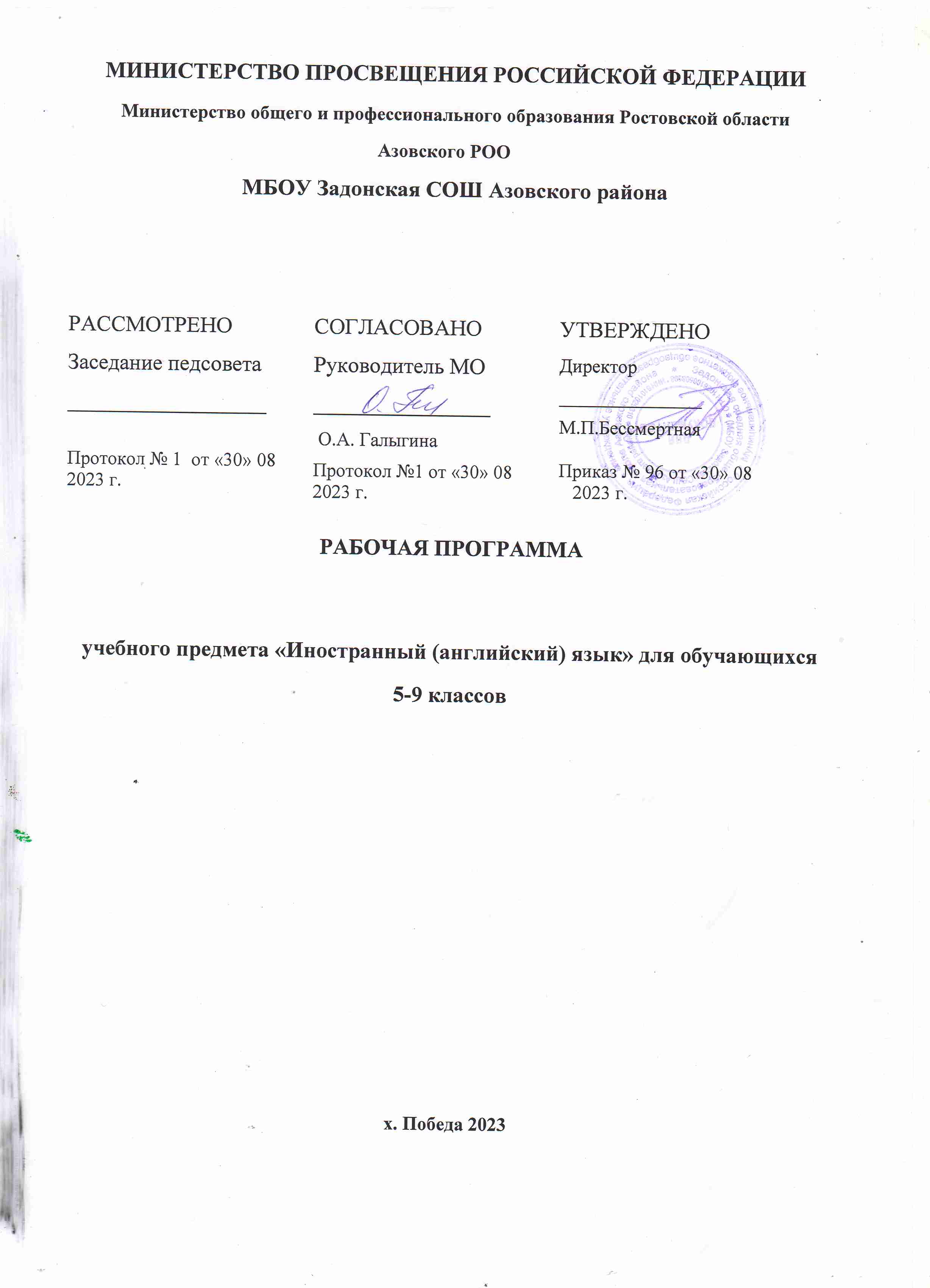 ПОЯСНИТЕЛЬНАЯ ЗАПИСКАПрограмма по иностранному (английскому) языку на уровне основного общего образования составлена на основе требований к результатам освоения основной образовательной программы, представленных в ФГОС ООО, а также на основе характеристики планируемых результатов духовно-нравственного развития, воспитания и социализации обучающихся, представленной в федеральной рабочей программе воспитания.Программа по иностранному (английскому) языку разработана с целью оказания методической помощи учителю в создании рабочей программы по учебному предмету, даёт представление о целях образования, развития и воспитания обучающихся на уровне основного общего образования средствами учебного предмета, определяет обязательную (инвариантную) часть содержания программы по иностранному (английскому) языку. Программа по иностранному (английскому) языку устанавливает распределение обязательного предметного содержания по годам обучения, последовательность их изучения с учётом особенностей структуры иностранного (английского) языка, межпредметных связей иностранного (английского) языка с содержанием учебных предметов, изучаемых на уровне основного общего образования, с учётом возрастных особенностей обучающихся. В программе по иностранному (английскому) языку для основного общего образования предусмотрено развитие речевых умений и языковых навыков, представленных в федеральной рабочей программе по иностранному (английскому) языку начального общего образования, что обеспечивает преемственность между уровнями общего образования.Изучение иностранного (английского) языка направлено на формирование коммуникативной культуры обучающихся, осознание роли иностранного языка как инструмента межличностного и межкультурного взаимодействия, способствует общему речевому развитию обучающихся, воспитанию гражданской идентичности, расширению кругозора, воспитанию чувств и эмоций. Построение программы по иностранному (английскому) языку имеет нелинейный характер и основано на концентрическом принципе. В каждом классе даются новые элементы содержания и определяются новые требования. В процессе обучения освоенные на определённом этапе грамматические формы и конструкции повторяются и закрепляются на новом лексическом материале и расширяющемся тематическом содержании речи.Возрастание значимости владения иностранными языками приводит к переосмыслению целей и содержания обучения иностранному (английскому) языку.Цели иноязычного образования формулируются на ценностном, когнитивном и прагматическом уровнях и воплощаются в личностных, метапредметных и предметных результатах обучения. Иностранные языки являются средством общения и самореализации и социальной адаптации, развития умений поиска, обработки и использования информации в познавательных целях, одним из средств воспитания гражданина, патриота, развития национального самосознания.Целью иноязычного образования является формирование коммуникативной компетенции обучающихся в единстве таких её составляющих, как:речевая компетенция – развитие коммуникативных умений в четырёх основных видах речевой деятельности (говорении, аудировании, чтении, письме);языковая компетенция – овладение новыми языковыми средствами (фонетическими, орфографическими, лексическими, грамматическими) в соответствии c отобранными темами общения; освоение знаний о языковых явлениях изучаемого языка, разных способах выражения мысли в родном и иностранном языках;социокультурная (межкультурная) компетенция – приобщение к культуре, традициям стран (страны) изучаемого языка в рамках тем и ситуаций общения, отвечающих опыту, интересам, психологическим особенностям обучающихся 5–9 классов на разных этапах (5–7 и 8–9 классы), формирование умения представлять свою страну, её культуру в условиях межкультурного общения;свою страну, её культуру в условиях межкультурного общения;компенсаторная компетенция – развитие умений выходить из положения в условиях дефицита языковых средств при получении и передаче информации.Наряду с иноязычной коммуникативной компетенцией средствами иностранного (английского) языка формируются компетенции: образовательная, ценностно-ориентационная, общекультурная, учебно-познавательная, информационная, социально-трудовая и компетенция личностного самосовершенствования.Основными подходами к обучению иностранному (английскому) языку признаются компетентностный, системно-деятельностный, межкультурный и коммуникативно-когнитивный, что предполагает возможность реализовать поставленные цели, добиться достижения планируемых результатов в рамках содержания, отобранного для основного общего образования, использования новых педагогических технологий (дифференциация, индивидуализация, проектная деятельность и другие) и использования современных средств обучения.‌Общее число часов, рекомендованных для изучения иностранного (английского) языка – 510 часов: в 5 классе – 102 час (3 часа в неделю), в 6 классе – 102 часа (3 часа в неделю), в 7 классе – 102 часа (3 часа в неделю), в 8 классе –102 часа (3 часа в неделю), в 9 классе – 102 часа (3 часа в неделю).‌​СОДЕРЖАНИЕ ОБУЧЕНИЯ5 КЛАССКоммуникативные уменияФормирование умения общаться в устной и письменной форме, используя рецептивные и продуктивные виды речевой деятельности в рамках тематического содержания речи.Моя семья. Мои друзья. Семейные праздники: день рождения, Новый год.Внешность и характер человека (литературного персонажа).Досуг и увлечения (хобби) современного подростка (чтение, кино, спорт).Здоровый образ жизни: режим труда и отдыха, здоровое питание.Покупки: одежда, обувь и продукты питания.Школа, школьная жизнь, школьная форма, изучаемые предметы. Переписка с иностранными сверстниками.Каникулы в различное время года. Виды отдыха.Природа: дикие и домашние животные. Погода.Родной город (село). Транспорт.Родная страна и страна (страны) изучаемого языка. Их географическое положение, столицы, достопримечательности, культурные особенности (национальные праздники, традиции, обычаи).Выдающиеся люди родной страны и страны (стран) изучаемого языка: писатели, поэты.ГоворениеРазвитие коммуникативных умений диалогической речи на базе умений, сформированных на уровне начального общего образования:диалог этикетного характера: начинать, поддерживать и заканчивать разговор (в том числе разговор по телефону), поздравлять с праздником и вежливо реагировать на поздравление, выражать благодарность, вежливо соглашаться на предложение и отказываться от предложения собеседника;диалог-побуждение к действию: обращаться с просьбой, вежливо соглашаться (не соглашаться) выполнить просьбу, приглашать собеседника к совместной деятельности, вежливо соглашаться (не соглашаться) на предложение собеседника;диалог-расспрос: сообщать фактическую информацию, отвечая на вопросы разных видов; запрашивать интересующую информацию.Вышеперечисленные умения диалогической речи развиваются в стандартных ситуациях неофициального общения с использованием речевых ситуаций, ключевых слов и (или) иллюстраций, фотографий с соблюдением норм речевого этикета, принятых в стране (странах) изучаемого языка.Объём диалога – до 5 реплик со стороны каждого собеседника.Развитие коммуникативных умений монологической речи на базе умений, сформированных на уровне начального общего образования:создание устных связных монологических высказываний с использованием основных коммуникативных типов речи:описание (предмета, внешности и одежды человека), в том числе характеристика (черты характера реального человека или литературного персонажа);повествование (сообщение);изложение (пересказ) основного содержания прочитанного текста;краткое изложение результатов выполненной проектной работы.Данные умения монологической речи развиваются в стандартных ситуациях неофициального общения с использованием ключевых слов, вопросов, плана и (или) иллюстраций, фотографий.Объём монологического высказывания – 5–6 фраз.АудированиеРазвитие коммуникативных умений аудирования на базе умений, сформированных на уровне начального общего образования:при непосредственном общении: понимание на слух речи учителя и одноклассников и вербальная (невербальная) реакция на услышанное;при опосредованном общении: дальнейшее развитие умений восприятия и понимания на слух несложных адаптированных аутентичных текстов, содержащих отдельные незнакомые слова, с разной глубиной проникновения в их содержание в зависимости от поставленной коммуникативной задачи: с пониманием основного содержания, с пониманием запрашиваемой информации с использованием и без использования иллюстраций.Аудирование с пониманием основного содержания текста предполагает умение определять основную тему и главные факты (события) в воспринимаемом на слух тексте, игнорировать незнакомые слова, несущественные для понимания основного содержания.Аудирование с пониманием запрашиваемой информации предполагает умение выделять запрашиваемую информацию, представленную в эксплицитной (явной) форме, в воспринимаемом на слух тексте.Тексты для аудирования: диалог (беседа), высказывания собеседников в ситуациях повседневного общения, рассказ, сообщение информационного характера.Время звучания текста (текстов) для аудирования – до 1 минуты.Смысловое чтениеРазвитие сформированных на уровне начального общего образования умений читать про себя и понимать учебные и несложные адаптированные аутентичные тексты разных жанров и стилей, содержащие отдельные незнакомые слова, с различной глубиной проникновения в их содержание в зависимости от поставленной коммуникативной задачи: с пониманием основного содержания, с пониманием запрашиваемой информации.Чтение с пониманием основного содержания текста предполагает умение определять основную тему и главные факты (события) в прочитанном тексте, игнорировать незнакомые слова, несущественные для понимания основного содержания.Чтение с пониманием запрашиваемой информации предполагает умение находить в прочитанном тексте и понимать запрашиваемую информацию, представленную в эксплицитной (явной) форме.Чтение несплошных текстов (таблиц) и понимание представленной в них информации.Тексты для чтения: беседа (диалог), рассказ, сказка, сообщение личного характера, отрывок из статьи научно-популярного характера, сообщение информационного характера, стихотворение; несплошной текст (таблица).Объём текста (текстов) для чтения – 180–200 слов.Письменная речьРазвитие умений письменной речи на базе умений, сформированных на уровне начального общего образования:списывание текста и выписывание из него слов, словосочетаний, предложений в соответствии с решаемой коммуникативной задачей;написание коротких поздравлений с праздниками (с Новым годом, Рождеством, днём рождения);заполнение анкет и формуляров: сообщение о себе основных сведений в соответствии с нормами, принятыми в стране (странах) изучаемого языка;написание электронного сообщения личного характера в соответствии с нормами неофициального общения, принятыми в стране (странах) изучаемого языка. Объём сообщения – до 60 слов.Языковые знания и уменияФонетическая сторона речиРазличение на слух, без ошибок, ведущих к сбою в коммуникации, произнесение слов с соблюдением правильного ударения и фраз с соблюдением их ритмико-интонационных особенностей, в том числе отсутствия фразового ударения на служебных словах, чтение новых слов согласно основным правилам чтения.Чтение вслух небольших адаптированных аутентичных текстов, построенных на изученном языковом материале, с соблюдением правил чтения и соответствующей интонации, демонстрирующее понимание текста.Тексты для чтения вслух: беседа (диалог), рассказ, отрывок из статьи научно-популярного характера, сообщение информационного характера.Объём текста для чтения вслух – до 90 слов.Графика, орфография и пунктуацияПравильное написание изученных слов.Правильное использование знаков препинания: точки, вопросительного и восклицательного знаков в конце предложения, запятой при перечислении и обращении, апострофа.Пунктуационно правильное, в соответствии с нормами речевого этикета, принятыми в стране (странах) изучаемого языка, оформление электронного сообщения личного характера.Лексическая сторона речиРаспознавание и употребление в устной и письменной речи лексических единиц (слов, словосочетаний, речевых клише), обслуживающих ситуации общения в рамках тематического содержания речи, с соблюдением существующей в английском языке нормы лексической сочетаемости.Объём изучаемой лексики: 625 лексических единиц для продуктивного использования (включая 500 лексических единиц, изученных в 2–4 классах) и 675 лексических единиц для рецептивного усвоения (включая 625 лексических единиц продуктивного минимума).Основные способы словообразования:аффиксация:образование имён существительных при помощи суффиксов -er/-or (teacher/visitor), -ist (scientist, tourist), -sion/-tion (discussion/invitation);образование имён прилагательных при помощи суффиксов -ful (wonderful), -ian/-an (Russian/American);образование наречий при помощи суффикса -ly (recently);образование имён прилагательных, имён существительных и наречий при помощи отрицательного префикса un (unhappy, unreality, unusually).Грамматическая сторона речиРаспознавание и употребление в устной и письменной речи изученных морфологических форм и синтаксических конструкций английского языка.Предложения с несколькими обстоятельствами, следующими в определённом порядке.Вопросительные предложения (альтернативный и разделительный вопросы в Present/Past/Future Simple Tense).Глаголы в видовременных формах действительного залога в изъявительном наклонении в Present Perfect Tense в повествовательных (утвердительных и отрицательных) и вопросительных предложениях.Имена существительные во множественном числе, в том числе имена существительные, имеющие форму только множественного числа.Имена существительные с причастиями настоящего и прошедшего времени.Наречия в положительной, сравнительной и превосходной степенях, образованные по правилу, и исключения.Социокультурные знания и уменияЗнание и использование социокультурных элементов речевого поведенческого этикета в стране (странах) изучаемого языка в рамках тематического содержания (в ситуациях общения, в том числе «В семье», «В школе», «На улице»).Знание и использование в устной и письменной речи наиболее употребительной тематической фоновой лексики в рамках отобранного тематического содержания (некоторые национальные праздники, традиции в проведении досуга и питании).Знание социокультурного портрета родной страны и страны (стран) изучаемого языка: знакомство с традициями проведения основных национальных праздников (Рождества, Нового года и других праздников), с особенностями образа жизни и культуры страны (стран) изучаемого языка (достопримечательностями, выдающимися людьми и другое), с доступными в языковом отношении образцами детской поэзии и прозы на английском языке.Формирование умений:писать свои имя и фамилию, а также имена и фамилии своих родственников и друзей на английском языке;правильно оформлять свой адрес на английском языке (в анкете, формуляре);кратко представлять Россию и страну (страны) изучаемого языка;кратко представлять некоторые культурные явления родной страны и страны (стран) изучаемого языка (основные национальные праздники, традиции в проведении досуга и питании).Компенсаторные уменияИспользование при чтении и аудировании языковой, в том числе контекстуальной, догадки.Использование при формулировании собственных высказываний, ключевых слов, плана.Игнорирование информации, не являющейся необходимой для понимания основного содержания, прочитанного (прослушанного) текста или для нахождения в тексте запрашиваемой информации.6 КЛАССКоммуникативные уменияФормирование умения общаться в устной и письменной форме, используя рецептивные и продуктивные виды речевой деятельности в рамках тематического содержания речи.Взаимоотношения в семье и с друзьями. Семейные праздники.Внешность и характер человека (литературного персонажа).Досуг и увлечения (хобби) современного подростка (чтение, кино, театр, спорт).Здоровый образ жизни: режим труда и отдыха, фитнес, сбалансированное питание.Покупки: одежда, обувь и продукты питания.Школа, школьная жизнь, школьная форма, изучаемые предметы, любимый предмет, правила поведения в школе. Переписка с иностранными сверстниками.Переписка с иностранными сверстниками.Каникулы в различное время года. Виды отдыха.Путешествия по России и иностранным странам.Природа: дикие и домашние животные. Климат, погода.Жизнь в городе и сельской местности. Описание родного города (села). Транспорт.Родная страна и страна (страны) изучаемого языка. Их географическое положение, столицы, население, официальные языки, достопримечательности, культурные особенности (национальные праздники, традиции, обычаи).Выдающиеся люди родной страны и страны (стран) изучаемого языка: писатели, поэты, учёные.ГоворениеРазвитие коммуникативных умений диалогической речи, а именно умений вести:диалог этикетного характера: начинать, поддерживать и заканчивать разговор, вежливо переспрашивать, поздравлять с праздником, выражать пожелания и вежливо реагировать на поздравление, выражать благодарность, вежливо соглашаться на предложение и отказываться от предложения собеседника;диалог-побуждение к действию: обращаться с просьбой, вежливо соглашаться (не соглашаться) выполнить просьбу, приглашать собеседника к совместной деятельности, вежливо соглашаться (не соглашаться) на предложение собеседника, объясняя причину своего решения;диалог-расспрос: сообщать фактическую информацию, отвечая на вопросы разных видов, выражать своё отношение к обсуждаемым фактам и событиям, запрашивать интересующую информацию, переходить с позиции спрашивающего на позицию отвечающего и наоборот.Вышеперечисленные умения диалогической речи развиваются в стандартных ситуациях неофициального общения в рамках тематического содержания речи с использованием речевых ситуаций, ключевых слов и (или) иллюстраций, фотографий с соблюдением норм речевого этикета, принятых в стране (странах) изучаемого языка.Объём диалога – до 5 реплик со стороны каждого собеседника. Развитие коммуникативных умений монологической речи:создание устных связных монологических высказываний с использованием основных коммуникативных типов речи:описание (предмета, внешности и одежды человека), в том числе характеристика (черты характера реального человека или литературного персонажа);повествование (сообщение);изложение (пересказ) основного содержания прочитанного текста;краткое изложение результатов выполненной проектной работы.Данные умения монологической речи развиваются в стандартных ситуациях неофициального общения в рамках тематического содержания речи с использованием ключевых слов, плана, вопросов, таблиц и (или) иллюстраций, фотографий.Объём монологического высказывания – 7–8 фраз.АудированиеПри непосредственном общении: понимание на слух речи учителя и одноклассников и вербальная (невербальная) реакция на услышанное.При опосредованном общении: дальнейшее развитие восприятия и понимания на слух несложных адаптированных аутентичных аудиотекстов, содержащих отдельные незнакомые слова, с разной глубиной проникновения в их содержание в зависимости от поставленной коммуникативной задачи: с пониманием основного содержания, с пониманием запрашиваемой информации.Аудирование с пониманием основного содержания текста предполагает умение определять основную тему и главные факты (события) в воспринимаемом на слух тексте; игнорировать незнакомые слова, несущественные для понимания основного содержания.Аудирование с пониманием запрашиваемой информации, предполагает умение выделять запрашиваемую информацию, представленную в эксплицитной (явной) форме, в воспринимаемом на слух тексте.Тексты для аудирования: высказывания собеседников в ситуациях повседневного общения, диалог (беседа), рассказ, сообщение информационного характера.Время звучания текста (текстов) для аудирования – до 1,5 минуты.Смысловое чтениеРазвитие умения читать про себя и понимать адаптированные аутентичные тексты разных жанров и стилей, содержащие отдельные незнакомые слова, с различной глубиной проникновения в их содержание в зависимости от поставленной коммуникативной задачи: с пониманием основного содержания, с пониманием запрашиваемой информации.Чтение с пониманием основного содержания текста предполагает умение определять тему (основную мысль), главные факты (события), прогнозировать содержание текста по заголовку (началу текста), игнорировать незнакомые слова, несущественные для понимания основного содержания, понимать интернациональные слова в контексте. Чтение с пониманием запрашиваемой информации предполагает умения находить в прочитанном тексте и понимать запрашиваемую информацию.Чтение несплошных текстов (таблиц) и понимание представленной в них информации.Тексты для чтения: беседа; отрывок из художественного произведения, в том числе рассказ, сказка, отрывок из статьи научно-популярного характера, сообщение информационного характера, сообщение личного характера, объявление, кулинарный рецепт, стихотворение, несплошной текст (таблица).Объём текста (текстов) для чтения – 250–300 слов.Письменная речьРазвитие умений письменной речи:списывание текста и выписывание из него слов, словосочетаний, предложений в соответствии с решаемой коммуникативной задачей;заполнение анкет и формуляров: сообщение о себе основных сведений в соответствии с нормами, принятыми в англоговорящих странах;написание электронного сообщения личного характера в соответствии с нормами неофициального общения, принятыми в стране (странах) изучаемого языка. Объём письма – до 70 слов;создание небольшого письменного высказывания с использованием образца, плана, иллюстраций. Объём письменного высказывания – до 70 слов.Языковые знания и уменияФонетическая сторона речиРазличение на слух, без фонематических ошибок, ведущих к сбою в коммуникации, произнесение слов с соблюдением правильного ударения и фраз с соблюдением их ритмико-интонационных особенностей, в том числе отсутствия фразового ударения на служебных словах, чтение новых слов согласно основным правилам чтения.Чтение вслух небольших адаптированных аутентичных текстов, построенных на изученном языковом материале, с соблюдением правил чтения и соответствующей интонации, демонстрирующее понимание текста.Тексты для чтения вслух: сообщение информационного характера, отрывок из статьи научно-популярного характера, рассказ, диалог (беседа).Объём текста для чтения вслух – до 95 слов.Графика, орфография и пунктуацияПравильное написание изученных слов.Правильное использование знаков препинания: точки, вопросительного и восклицательного знаков в конце предложения; запятой при перечислении и обращении; апострофа.Пунктуационно правильное, в соответствии с нормами речевого этикета, принятыми в стране (странах) изучаемого языка, оформление электронного сообщения личного характера.Лексическая сторона речиРаспознавание и употребление в устной и письменной речи лексических единиц (слов, словосочетаний, речевых клише), обслуживающих ситуации общения в рамках тематического содержания речи, с соблюдением существующей в английском языке нормы лексической сочетаемости.Распознавание и употребление в устной и письменной речи различных средств связи для обеспечения логичности и целостности высказывания.Объём: около 750 лексических единиц для продуктивного использования (включая 650 лексических единиц, изученных ранее) и около 800 лексических единиц для рецептивного усвоения (включая 750 лексических единиц продуктивного минимума).Основные способы словообразования:аффиксация:образование имён существительных при помощи суффикса -ing (reading);образование имён прилагательных при помощи суффиксов -al (typical), -ing (amazing), -less (useless), -ive (impressive).Синонимы. Антонимы. Интернациональные слова.Грамматическая сторона речиРаспознавание и употребление в устной и письменной речи изученных морфологических форм и синтаксических конструкций английского языка.Сложноподчинённые предложения с придаточными определительными с союзными словами who, which, that.Сложноподчинённые предложения с придаточными времени с союзами for, since.Предложения с конструкциями as … as, not so … as.Все типы вопросительных предложений (общий, специальный, альтернативный, разделительный вопросы) в Present/Past Continuous Tense.Глаголы в видо-временных формах действительного залога в изъявительном наклонении в Present/Past Continuous Tense.Модальные глаголы и их эквиваленты (can/be able to, must/have to, may, should, need).Слова, выражающие количество (little/a little, few/a few).Возвратные, неопределённые местоимения (some, any) и их производные (somebody, anybody; something, anything и другие) every и производные (everybody, everything и другие) в повествовательных (утвердительных и отрицательных) и вопросительных предложениях.Числительные для обозначения дат и больших чисел (100–1000).Социокультурные знания и уменияЗнание и использование отдельных социокультурных элементов речевого поведенческого этикета в стране (странах) изучаемого языка в рамках тематического содержания речи (в ситуациях общения, в том числе «Дома», «В магазине»).Знание и использование в устной и письменной речи наиболее употребительной тематической фоновой лексики в рамках тематического содержания (некоторые национальные праздники, традиции в питании и проведении досуга, этикетные особенности посещения гостей).Знание социокультурного портрета родной страны и страны (стран) изучаемого языка: знакомство с государственной символикой (флагом), некоторыми национальными символами, традициями проведения основных национальных праздников (Рождества, Нового года, Дня матери и других праздников), с особенностями образа жизни и культуры страны (стран) изучаемого языка (известными достопримечательностями, некоторыми выдающимися людьми), с доступными в языковом отношении образцами детской поэзии и прозы на английском языке.Развитие умений:писать свои имя и фамилию, а также имена и фамилии своих родственников и друзей на английском языке;правильно оформлять свой адрес на английском языке (в анкете, формуляре);кратко представлять Россию и страну (страны) изучаемого языка;кратко представлять некоторые культурные явления родной страны и страны (стран) изучаемого языка (основные национальные праздники, традиции в проведении досуга и питании), наиболее известные достопримечательности;кратко рассказывать о выдающихся людях родной страны и страны (стран) изучаемого языка (учёных, писателях, поэтах).Компенсаторные уменияИспользование при чтении и аудировании языковой догадки, в том числе контекстуальной.Использование при формулировании собственных высказываний, ключевых слов, плана.Игнорирование информации, не являющейся необходимой для понимания основного содержания прочитанного (прослушанного) текста или для нахождения в тексте запрашиваемой информации.Сравнение (в том числе установление основания для сравнения) объектов, явлений, процессов, их элементов и основных функций в рамках изученной тематики.7 КЛАССКоммуникативные уменияФормирование умения общаться в устной и письменной форме, используя рецептивные и продуктивные виды речевой деятельности в рамках тематического содержания речи.Взаимоотношения в семье и с друзьями. Семейные праздники. Обязанности по дому.Внешность и характер человека (литературного персонажа).Досуг и увлечения (хобби) современного подростка (чтение, кино, театр, музей, спорт, музыка).Здоровый образ жизни: режим труда и отдыха, фитнес, сбалансированное питание.Покупки: одежда, обувь и продукты питания.Школа, школьная жизнь, школьная форма, изучаемые предметы, любимый предмет, правила поведения в школе, посещение школьной библиотеки (ресурсного центра). Переписка с иностранными сверстниками.Каникулы в различное время года. Виды отдыха. Путешествия по России и иностранным странам.Природа: дикие и домашние животные. Климат, погода.Жизнь в городе и сельской местности. Описание родного города (села). Транспорт.Средства массовой информации (телевидение, журналы, Интернет).Родная страна и страна (страны) изучаемого языка. Их географическое положение, столицы, население, официальные языки, достопримечательности, культурные особенности (национальные праздники, традиции, обычаи).Выдающиеся люди родной страны и страны (стран) изучаемого языка: учёные, писатели, поэты, спортсмены.ГоворениеРазвитие коммуникативных умений диалогической речи, а именно умений вести: диалог этикетного характера, диалог-побуждение к действию, диалог-расспрос, комбинированный диалог, включающий различные виды диалогов:диалог этикетного характера: начинать, поддерживать и заканчивать разговор, вежливо переспрашивать, поздравлять с праздником, выражать пожелания и вежливо реагировать на поздравление, выражать благодарность, вежливо соглашаться на предложение и отказываться от предложения собеседника;диалог-побуждение к действию: обращаться с просьбой, вежливо соглашаться (не соглашаться) выполнить просьбу, приглашать собеседника к совместной деятельности, вежливо соглашаться (не соглашаться) на предложение собеседника, объясняя причину своего решения;диалог-расспрос: сообщать фактическую информацию, отвечая на вопросы разных видов; выражать своё отношение к обсуждаемым фактам и событиям, запрашивать интересующую информацию, переходить с позиции спрашивающего на позицию отвечающего и наоборот.Данные умения диалогической речи развиваются в стандартных ситуациях неофициального общения в рамках тематического содержания речи с использованием ключевых слов, речевых ситуаций и (или) иллюстраций, фотографий с соблюдением норм речевого этикета, принятых в стране (странах) изучаемого языка.Объём диалога – до 6 реплик со стороны каждого собеседника.Развитие коммуникативных умений монологической речи:создание устных связных монологических высказываний с использованием основных коммуникативных типов речи:описание (предмета, местности, внешности и одежды человека), в том числе характеристика (черты характера реального человека или литературного персонажа);повествование (сообщение);изложение (пересказ) основного содержания, прочитанного (прослушанного) текста;краткое изложение результатов выполненной проектной работы.Данные умения монологической речи развиваются в стандартных ситуациях неофициального общения в рамках тематического содержания речи с использованием ключевыхе слов, планов, вопросов и (или) иллюстраций, фотографий, таблиц.Объём монологического высказывания – 8–9 фраз.АудированиеПри непосредственном общении: понимание на слух речи учителя и одноклассников и вербальная (невербальная) реакция на услышанное.При опосредованном общении: дальнейшее развитие восприятия и понимания на слух несложных аутентичных текстов, содержащих отдельные незнакомые слова, с разной глубиной проникновения в их содержание в зависимости от поставленной коммуникативной задачи: с пониманием основного содержания, с пониманием запрашиваемой информации.Аудирование с пониманием основного содержания текста предполагает умение определять основную тему (идею) и главные факты (события) в воспринимаемом на слух тексте, игнорировать незнакомые слова, не существенные для понимания основного содержания.Аудирование с пониманием запрашиваемой информации предполагает умение выделять запрашиваемую информацию, представленную в эксплицитной (явной) форме, в воспринимаемом на слух тексте.Тексты для аудирования: диалог (беседа), высказывания собеседников в ситуациях повседневного общения, рассказ, сообщение информационного характера.Время звучания текста (текстов) для аудирования – до 1,5 минуты.Смысловое чтениеРазвитие умения читать про себя и понимать несложные аутентичные тексты разных жанров и стилей, содержащие отдельные незнакомые слова, с различной глубиной проникновения в их содержание в зависимости от поставленной коммуникативной задачи: с пониманием основного содержания, с пониманием нужной (запрашиваемой) информации, с полным пониманием содержания текста.Чтение с пониманием основного содержания текста предполагает умение определять тему (основную мысль), главные факты (события), прогнозировать содержание текста по заголовку (началу текста), последовательность главных фактов (событий), умение игнорировать незнакомые слова, несущественные для понимания основного содержания, понимать интернациональные слова.Чтение с пониманием нужной (запрашиваемой) информации предполагает умение находить в прочитанном тексте и понимать запрашиваемую информацию.Чтение с полным пониманием предполагает полное и точное понимание информации, представленной в тексте, в эксплицитной (явной) форме.Чтение несплошных текстов (таблиц, диаграмм) и понимание представленной в них информации.Тексты для чтения: интервью, диалог (беседа), отрывок из художественного произведения, в том числе рассказа, отрывок из статьи научно-популярного характера; сообщение информационного характера, объявление, кулинарный рецепт, сообщение личного характера, стихотворение, несплошной текст (таблица, диаграмма).Объём текста (текстов) для чтения – до 350 слов.Письменная речьРазвитие умений письменной речи:списывание текста и выписывание из него слов, словосочетаний, предложений в соответствии с решаемой коммуникативной задачей, составление плана прочитанного текста;заполнение анкет и формуляров: сообщение о себе основных сведений в соответствии с нормами, принятыми в стране (странах) изучаемого языка;написание электронного сообщения личного характера в соответствии с нормами неофициального общения, принятыми в стране (странах) изучаемого языка. Объём письма – до 90 слов;создание небольшого письменного высказывания с использованием образца, плана, таблицы. Объём письменного высказывания – до 90 слов.Языковые знания и уменияФонетическая сторона речиРазличение на слух, без фонематических ошибок, ведущих к сбою в коммуникации, произнесение слов с соблюдением правильного ударения и фраз с соблюдением их ритмико-интонационных особенностей, в том числе отсутствия фразового ударения на служебных словах, чтение новых слов согласно основным правилам чтения.Чтение вслух небольших аутентичных текстов, построенных на изученном языковом материале, с соблюдением правил чтения и соответствующей интонации, демонстрирующее понимание текста.Тексты для чтения вслух: диалог (беседа), рассказ, сообщение информационного характера, отрывок из статьи научно-популярного характера.Объём текста для чтения вслух – до 100 слов.Графика, орфография и пунктуацияПравильное написание изученных слов.Правильное использование знаков препинания: точки, вопросительного и восклицательного знаков в конце предложения, запятой при перечислении и обращении; апострофа.Пунктуационно правильное, в соответствии с нормами речевого этикета, принятыми в стране (странах) изучаемого языка, оформление электронного сообщения личного характера.Лексическая сторона речиРаспознавание и употребление в устной и письменной речи лексических единиц (слов, словосочетаний, речевых клише), обслуживающих ситуации общения в рамках тематического содержания речи, с соблюдением существующей в английском языке нормы лексической сочетаемости.Распознавание в устной речи и письменном тексте и употребление в устной и письменной речи различных средств связи для обеспечения логичности и целостности высказывания.Объём – 900 лексических единиц для продуктивного использования (включая 750 лексических единиц, изученных ранее) и 1000 лексических единиц для рецептивного усвоения (включая 900 лексических единиц продуктивного минимума).Основные способы словообразования:аффиксация:образование имён существительных при помощи префикса un (unreality) и при помощи суффиксов: -ment (development), -ness (darkness);образование имён прилагательных при помощи суффиксов -ly (friendly), -ous (famous), -y (busy);образование имён прилагательных и наречий при помощи префиксов in-/im- (informal, independently, impossible);словосложение:образование сложных прилагательных путём соединения основы прилагательного с основой существительного с добавлением суффикса -ed (blue-eyed).Многозначные лексические единицы. Синонимы. Антонимы. Интернациональные слова. Наиболее частотные фразовые глаголы.Грамматическая сторона речиРаспознавание и употребление в устной и письменной речи изученных морфологических форм и синтаксических конструкций английского языка.Предложения со сложным дополнением (Complex Object). Условные предложения реального (Conditional 0, Conditional I) характера.Предложения с конструкцией to be going to + инфинитив и формы Future Simple Tense и Present Continuous Tense для выражения будущего действия.Конструкция used to + инфинитив глагола.Глаголы в наиболее употребительных формах страдательного залога (Present/Past Simple Passive).Предлоги, употребляемые с глаголами в страдательном залоге.Модальный глагол might.Наречия, совпадающие по форме с прилагательными (fast, high; early).Местоимения other/another, both, all, one.Количественные числительные для обозначения больших чисел (до 1 000 000).Социокультурные знания и уменияЗнание и использование отдельных социокультурных элементов речевого поведенческого этикета в стране (странах) изучаемого языка в рамках тематического содержания (в ситуациях общения, в том числе «В городе», «Проведение досуга», «Во время путешествия»).Знание и использование в устной и письменной речи наиболее употребительной тематической фоновой лексики в рамках отобранного тематического содержания (основные национальные праздники, традиции в питании и проведении досуга, система образования).Социокультурный портрет родной страны и страны (стран) изучаемого языка: знакомство с традициями проведения основных национальных праздников (Рождества, Нового года, Дня матери и других праздников), с особенностями образа жизни и культуры страны (стран) изучаемого языка (известными достопримечательностями; некоторыми выдающимися людьми), с доступными в языковом отношении образцами поэзии и прозы для подростков на английском языке.Развитие умений:писать свои имя и фамилию, а также имена и фамилии своих родственников и друзей на английском языке;правильно оформлять свой адрес на английском языке (в анкете);правильно оформлять электронное сообщение личного характера в соответствии с нормами неофициального общения, принятыми в стране (странах) изучаемого языка;кратко представлять Россию и страну (страны) изучаемого языка;кратко представлять некоторые культурные явления родной страны и страны (стран) изучаемого языка (основные национальные праздники, традиции в проведении досуга и питании), наиболее известные достопримечательности;кратко рассказывать о выдающихся людях родной страны и страны (стран) изучаемого языка (учёных, писателях, поэтах, спортсменах).Компенсаторные уменияИспользование при чтении и аудировании языковой, в том числе контекстуальной, догадки, при непосредственном общении догадываться о значении незнакомых слов с помощью используемых собеседником жестов и мимики.Переспрашивать, просить повторить, уточняя значение незнакомых слов.Использование при формулировании собственных высказываний, ключевых слов, плана.Игнорирование информации, не являющейся необходимой для понимания основного содержания, прочитанного (прослушанного) текста или для нахождения в тексте запрашиваемой информации.Сравнение (в том числе установление основания для сравнения) объектов, явлений, процессов, их элементов и основных функций в рамках изученной тематики.8 КЛАССКоммуникативные уменияФормирование умения общаться в устной и письменной форме, используя рецептивные и продуктивные виды речевой деятельности в рамках тематического содержания речи.Взаимоотношения в семье и с друзьями.Внешность и характер человека (литературного персонажа).Досуг и увлечения (хобби) современного подростка (чтение, кино, театр, музей, спорт, музыка).Здоровый образ жизни: режим труда и отдыха, фитнес, сбалансированное питание. Посещение врача.Покупки: одежда, обувь и продукты питания. Карманные деньги.Школа, школьная жизнь, школьная форма, изучаемые предметы и отношение к ним. Посещение школьной библиотеки (ресурсного центра). Переписка с иностранными сверстниками.Виды отдыха в различное время года. Путешествия по России и иностранным странам.Природа: флора и фауна. Проблемы экологии. Климат, погода. Стихийные бедствия.Условия проживания в городской (сельской) местности. Транспорт.Средства массовой информации (телевидение, радио, пресса, Интернет). Родная страна и страна (страны) изучаемого языка. Их географическое положение, столицы, население, официальные языки, достопримечательности, культурные особенности (национальные праздники, традиции, обычаи).Выдающиеся люди родной страны и страны (стран) изучаемого языка: учёные, писатели, поэты, художники, музыканты, спортсмены.ГоворениеРазвитие коммуникативных умений диалогической речи, а именно умений вести разные виды диалогов (диалог этикетного характера, диалог-побуждение к действию, диалог-расспрос, комбинированный диалог, включающий различные виды диалогов):диалог этикетного характера: начинать, поддерживать и заканчивать разговор, вежливо переспрашивать, поздравлять с праздником, выражать пожелания и вежливо реагировать на поздравление, выражать благодарность, вежливо соглашаться на предложение и отказываться от предложения собеседника;диалог-побуждение к действию: обращаться с просьбой, вежливо соглашаться (не соглашаться) выполнить просьбу, приглашать собеседника к совместной деятельности, вежливо соглашаться (не соглашаться) на предложение собеседника, объясняя причину своего решения;диалог-расспрос: сообщать фактическую информацию, отвечая на вопросы разных видов, выражать своё отношение к обсуждаемым фактам и событиям, запрашивать интересующую информацию, переходить с позиции спрашивающего на позицию отвечающего и наоборот.Данные умения диалогической речи развиваются в стандартных ситуациях неофициального общения в рамках тематического содержания речи с использованием ключевых слов, речевых ситуаций и (или) иллюстраций, фотографий с соблюдением нормы речевого этикета, принятых в стране (странах) изучаемого языка.Объём диалога – до 7 реплик со стороны каждого собеседника.Развитие коммуникативных умений монологической речи:создание устных связных монологических высказываний с использованием основных коммуникативных типов речи:описание (предмета, местности, внешности и одежды человека), в том числе характеристика (черты характера реального человека или литературного персонажа);повествование (сообщение);выражение и аргументирование своего мнения по отношению к услышанному (прочитанному);изложение (пересказ) основного содержания, прочитанного (прослушанного) текста;составление рассказа по картинкам;изложение результатов выполненной проектной работы. Данные умения монологической речи развиваются в стандартных ситуациях неофициального общения в рамках тематического содержания речи с использованием вопросов, ключевых слов, планов и (или) иллюстраций, фотографий, таблиц.Объём монологического высказывания – 9–10 фраз.АудированиеПри непосредственном общении: понимание на слух речи учителя и одноклассников и вербальная (невербальная) реакция на услышанное, использование переспрос или просьбу повторить для уточнения отдельных деталей.При опосредованном общении: дальнейшее развитие восприятия и понимания на слух несложных аутентичных текстов, содержащих отдельные неизученные языковые явления, с разной глубиной проникновения в их содержание в зависимости от поставленной коммуникативной задачи: с пониманием основного содержания, с пониманием нужной (интересующей, запрашиваемой) информации.Аудирование с пониманием основного содержания текста предполагает умение определять основную тему (идею) и главные факты (события) в воспринимаемом на слух тексте, отделять главную информацию от второстепенной, прогнозировать содержание текста по началу аудирования, игнорировать незнакомые слова, не существенные для понимания основного содержания.Аудирование с пониманием нужной (интересующей, запрашиваемой) информации предполагает умение выделять нужную (интересующую, запрашиваемую) информацию, представленную в эксплицитной (явной) форме, в воспринимаемом на слух тексте.Тексты для аудирования: диалог (беседа), высказывания собеседников в ситуациях повседневного общения, рассказ, сообщение информационного характера.Время звучания текста (текстов) для аудирования – до 2 минут.Смысловое чтениеРазвитие умения читать про себя и понимать несложные аутентичные тексты разных жанров и стилей, содержащие отдельные неизученные языковые явления, с различной глубиной проникновения в их содержание в зависимости от поставленной коммуникативной задачи: с пониманием основного содержания, с пониманием нужной (интересующей, запрашиваемой) информации, с полным пониманием содержания.Чтение с пониманием основного содержания текста предполагает умения: определять тему (основную мысль), выделять главные факты (события) (опуская второстепенные), прогнозировать содержание текста по заголовку (началу текста), определять логическую последовательность главных фактов, событий, игнорировать незнакомые слова, несущественные для понимания основного содержания, понимать интернациональные слова.Чтение с пониманием нужной (интересующей, запрашиваемой) информации предполагает умение находить прочитанном тексте и понимать запрашиваемую информацию, представленную в эксплицитной (явной) форме, оценивать найденную информацию с точки зрения её значимости для решения коммуникативной задачи.Чтение несплошных текстов (таблиц, диаграмм, схем) и понимание представленной в них информации.Чтение с полным пониманием содержания несложных аутентичных текстов, содержащих отдельные неизученные языковые явления. В ходе чтения с полным пониманием формируются и развиваются умения полно и точно понимать текст на основе его информационной переработки (смыслового и структурного анализа отдельных частей текста, выборочного перевода), устанавливать причинно-следственную взаимосвязь изложенных в тексте фактов и событий, восстанавливать текст из разрозненных абзацев.Тексты для чтения: интервью, диалог (беседа), рассказ, отрывок из художественного произведения, отрывок из статьи научно-популярного характера, сообщение информационного характера, объявление, кулинарный рецепт, меню, электронное сообщение личного характера, стихотворение.Объём текста (текстов) для чтения – 350–500 слов.Письменная речьРазвитие умений письменной речи:составление плана (тезисов) устного или письменного сообщения;заполнение анкет и формуляров: сообщение о себе основных сведений в соответствии с нормами, принятыми в стране (странах) изучаемого языка;написание электронного сообщения личного характера в соответствии с нормами неофициального общения, принятыми в стране (странах) изучаемого языка. Объём письма – до 110 слов;создание небольшого письменного высказывания с использованием образца, плана, таблицы и (или) прочитанного (прослушанного) текста. Объём письменного высказывания – до 110 слов.Языковые знания и уменияФонетическая сторона речиРазличение на слух, без фонематических ошибок, ведущих к сбою в коммуникации, произнесение слов с соблюдением правильного ударения и фраз с соблюдением их ритмико-интонационных особенностей, в том числе отсутствия фразового ударения на служебных словах, чтение новых слов согласно основным правилам чтения.Чтение вслух небольших аутентичных текстов, построенных на изученном языковом материале, с соблюдением правил чтения и соответствующей интонации, демонстрирующее понимание текста.Тексты для чтения вслух: сообщение информационного характера, отрывок из статьи научно-популярного характера, рассказ, диалог (беседа).Объём текста для чтения вслух – до 110 слов.Графика, орфография и пунктуацияПравильное написание изученных слов.Правильное использование знаков препинания: точки, вопросительного и восклицательного знаков в конце предложения, запятой при перечислении и обращении, при вводных словах, обозначающих порядок мыслей и их связь (например, в английском языке: firstly/first of all, secondly, finally; on the one hand, on the other hand), апострофа.Пунктуационно правильно в соответствии с нормами речевого этикета, принятыми в стране (странах) изучаемого языка, оформлять электронное сообщение личного характера.Лексическая сторона речиРаспознавание и употребление в устной и письменной речи лексических единиц (слов, словосочетаний, речевых клише), обслуживающих ситуации общения в рамках тематического содержания речи, с соблюдением существующей в английском языке нормы лексической сочетаемости.Объём – 1050 лексических единиц для продуктивного использования (включая лексические единицы, изученные ранее) и 1250 лексических единиц для рецептивного усвоения (включая 1050 лексических единиц продуктивного минимума).Основные способы словообразования:аффиксация:образование имен существительных при помощи суффиксов: -ance/-ence (performance/residence), -ity (activity); -ship (friendship);образование имен прилагательных при помощи префикса inter- (international);образование имен прилагательных при помощи -ed и -ing (interested/interesting);конверсия:образование имени существительного от неопределённой формы глагола (to walk – a walk);образование глагола от имени существительного (a present – to present);образование имени существительного от прилагательного (rich – the rich);Многозначные лексические единицы. Синонимы. Антонимы. Интернациональные слова. Наиболее частотные фразовые глаголы. Сокращения и аббревиатуры.Различные средства связи в тексте для обеспечения его целостности (firstly, however, finally, at last, etc.).Грамматическая сторона речиРаспознавание и употребление в устной и письменной речи изученных морфологических форм и синтаксических конструкций английского языка.Предложения со сложным дополнением (Complex Object) (I saw her cross/crossing the road.).Повествовательные (утвердительные и отрицательные), вопросительные и побудительные предложения в косвенной речи в настоящем и прошедшем времени.Все типы вопросительных предложений в Past Perfect Tense. Согласование времен в рамках сложного предложения.Согласование подлежащего, выраженного собирательным существительным (family, police) со сказуемым.Конструкции с глаголами на -ing: to love/hate doing something.Конструкции, содержащие глаголы-связки to be/to look/to feel/to seem.Конструкции be/get used to + инфинитив глагола, be/get used to + инфинитив глагол, be/get used to doing something, be/get used to something.Конструкция both … and ….Конструкции c глаголами to stop, to remember, to forget (разница в значении to stop doing smth и to stop to do smth).Глаголы в видо-временных формах действительного залога в изъявительном наклонении (Past Perfect Tense, Present Perfect Continuous Tense, Future-in-the-Past).Модальные глаголы в косвенной речи в настоящем и прошедшем времени.Неличные формы глагола (инфинитив, герундий, причастия настоящего и прошедшего времени).Наречия too – enough.Отрицательные местоимения no (и его производные nobody, nothing и другие), none.Социокультурные знания и уменияОсуществление межличностного и межкультурного общения с использованием знаний о национально-культурных особенностях своей страны и страны (стран) изучаемого языка, основных социокультурных элементов речевого поведенческого этикета в англоязычной среде, знание и использование в устной и письменной речи наиболее употребительной тематической фоновой лексики в рамках тематического содержания.Понимание речевых различий в ситуациях официального и неофициального общения в рамках отобранного тематического содержания и использование лексико-грамматических средств с их учётом.Социокультурный портрет родной страны и страны (стран) изучаемого языка: знакомство с традициями проведения основных национальных праздников (Рождества, Нового года, Дня матери, Дня благодарения и других праздников), с особенностями образа жизни и культуры страны (стран) изучаемого языка (достопримечательностями; некоторыми выдающимися людьми), с доступными в языковом отношении образцами поэзии и прозы для подростков на английском языке.Осуществление межличностного и межкультурного общения с использованием знаний о национально-культурных особенностях своей страны и страны (стран) изучаемого языка.Соблюдение нормы вежливости в межкультурном общении.Знание социокультурного портрета родной страны и страны (стран) изучаемого языка: символики, достопримечательностей, культурных особенностей (национальные праздники, традиции), образцов поэзии и прозы, доступных в языковом отношении.Развитие умений:кратко представлять Россию и страну (страны) изучаемого языка (культурные явления, события, достопримечательности);кратко рассказывать о некоторых выдающихся людях родной страны и страны (стран) изучаемого языка (учёных, писателях, поэтах, художниках, музыкантах, спортсменах и других людях);оказывать помощь иностранным гостям в ситуациях повседневного общения (объяснить местонахождение объекта, сообщить возможный маршрут и другие ситуации).Компенсаторные уменияИспользование при чтении и аудировании языковой, в том числе контекстуальной, догадки, использование при говорении и письме перифраз (толкование), синонимические средства, описание предмета вместо его названия, при непосредственном общении догадываться о значении незнакомых слов с помощью используемых собеседником жестов и мимики.Переспрашивать, просить повторить, уточняя значение незнакомых слов.Использование при формулировании собственных высказываний, ключевых слов, плана.Игнорирование информации, не являющейся необходимой для понимания основного содержания прочитанного (прослушанного) текста или для нахождения в тексте запрашиваемой информации.Сравнение (в том числе установление основания для сравнения) объектов, явлений, процессов, их элементов и основных функций в рамках изученной тематики.9 КЛАССКоммуникативные уменияФормирование умения общаться в устной и письменной форме, используя рецептивные и продуктивные виды речевой деятельности в рамках тематического содержания речи.Взаимоотношения в семье и с друзьями. Конфликты и их разрешение.Внешность и характер человека (литературного персонажа).Досуг и увлечения (хобби) современного подростка (чтение, кино, театр, музыка, музей, спорт, живопись; компьютерные игры). Роль книги в жизни подростка.Здоровый образ жизни: режим труда и отдыха, фитнес, сбалансированное питание. Посещение врача.Покупки: одежда, обувь и продукты питания. Карманные деньги. Молодёжная мода.Школа, школьная жизнь, изучаемые предметы и отношение к ним. Взаимоотношения в школе: проблемы и их решение. Переписка с иностранными сверстниками.Виды отдыха в различное время года. Путешествия по России и иностранным странам. Транспорт.Природа: флора и фауна. Проблемы экологии. Защита окружающей среды. Климат, погода. Стихийные бедствия.Средства массовой информации (телевидение, радио, пресса, Интернет).Родная страна и страна (страны) изучаемого языка. Их географическое положение, столицы и крупные города, регионы, население, официальные языки, достопримечательности, культурные особенности (национальные праздники, знаменательные даты, традиции, обычаи), страницы истории.Выдающиеся люди родной страны и страны (стран) изучаемого языка, их вклад в науку и мировую культуру: государственные деятели, учёные, писатели, поэты, художники, музыканты, спортсмены.ГоворениеРазвитие коммуникативных умений диалогической речи, а именно умений вести комбинированный диалог, включающий различные виды диалогов (этикетный диалог, диалог-побуждение к действию, диалог-расспрос), диалог-обмен мнениями:диалог этикетного характера: начинать, поддерживать и заканчивать разговор, вежливо переспрашивать, поздравлять с праздником, выражать пожелания и вежливо реагировать на поздравление, выражать благодарность, вежливо соглашаться на предложение и отказываться от предложения собеседника;диалог-побуждение к действию: обращаться с просьбой, вежливо соглашаться (не соглашаться) выполнить просьбу, приглашать собеседника к совместной деятельности, вежливо соглашаться (не соглашаться) на предложение собеседника, объясняя причину своего решения;диалог-расспрос: сообщать фактическую информацию, отвечая на вопросы разных видов, выражать своё отношение к обсуждаемым фактам и событиям, запрашивать интересующую информацию, переходить с позиции спрашивающего на позицию отвечающего и наоборот;диалог-обмен мнениями: выражать свою точку мнения и обосновывать её, высказывать своё согласие (несогласие) с точкой зрения собеседника, выражать сомнение, давать эмоциональную оценку обсуждаемым событиям: восхищение, удивление, радость, огорчение и так далее.Данные умения диалогической речи развиваются в стандартных ситуациях неофициального общения в рамках тематического содержания речи с использованием ключевых слов, речевых ситуаций и (или) иллюстраций, фотографий или без их использования с соблюдением норм речевого этикета, принятых в стране (странах) изучаемого языка.Объём диалога – до 8 реплик со стороны каждого собеседника в рамках комбинированного диалога, до 6 реплик со стороны каждого собеседника в рамках диалога-обмена мнениями.Развитие коммуникативных умений монологической речи: создание устных связных монологических высказываний с использованием основных коммуникативных типов речи:описание (предмета, местности, внешности и одежды человека), в том числе характеристика (черты характера реального человека или литературного персонажа);повествование (сообщение);рассуждение;выражение и краткое аргументирование своего мнения по отношению к услышанному (прочитанному);изложение (пересказ) основного содержания прочитанного (прослушанного) текста с выражением своего отношения к событиям и фактам, изложенным в тексте;составление рассказа по картинкам;изложение результатов выполненной проектной работы.Данные умения монологической речи развиваются в стандартных ситуациях неофициального общения в рамках тематического содержания речи с использованием вопросов, ключевых слов, плана и (или) иллюстраций, фотографий, таблиц или без их использования.Объём монологического высказывания – 10–12 фраз.АудированиеПри непосредственном общении: понимание на слух речи учителя и одноклассников и вербальная (невербальная) реакция на услышанное, использование переспрос или просьбу повторить для уточнения отдельных деталей.При опосредованном общении: дальнейшее развитие восприятия и понимания на слух несложных аутентичных текстов, содержащих отдельные неизученные языковые явления, с разной глубиной проникновения в их содержание в зависимости от поставленной коммуникативной задачи: с пониманием основного содержания, с пониманием нужной (интересующей, запрашиваемой) информации.Аудирование с пониманием основного содержания текста предполагает умение определять основную тему (идею) и главные факты (события) в воспринимаемом на слух тексте, отделять главную информацию от второстепенной, прогнозировать содержание текста по началу сообщения, игнорировать незнакомые слова, несущественные для понимания основного содержания.Аудирование с пониманием нужной (интересующей, запрашиваемой) информации предполагает умение выделять нужную (интересующую, запрашиваемую) информацию, представленную в эксплицитной (явной) форме, в воспринимаемом на слух тексте.Тексты для аудирования: диалог (беседа), высказывания собеседников в ситуациях повседневного общения, рассказ, сообщение информационного характера.Языковая сложность текстов для аудирования должна соответствовать базовому уровню (А2 – допороговому уровню по общеевропейской шкале).Время звучания текста (текстов) для аудирования – до 2 минут.Смысловое чтениеРазвитие умения читать про себя и понимать несложные аутентичные тексты разных жанров и стилей, содержащие отдельные неизученные языковые явления, с различной глубиной проникновения в их содержание в зависимости от поставленной коммуникативной задачи: с пониманием основного содержания, с пониманием нужной (интересующей, запрашиваемой) информации, с полным пониманием содержания текста.Чтение с пониманием основного содержания текста предполагает умения: определять тему (основную мысль), выделять главные факты (события) (опуская второстепенные), прогнозировать содержание текста по заголовку (началу текста), определять логическую последовательность главных фактов, событий, разбивать текст на относительно самостоятельные смысловые части, озаглавливать текст (его отдельные части), игнорировать незнакомые слова, несущественные для понимания основного содержания, понимать интернациональные слова.Чтение с пониманием нужной (интересующей, запрашиваемой) информации предполагает умение находить прочитанном тексте и понимать запрашиваемую информацию, представленную в эксплицитной (явной) и имплицитной форме (неявной) форме, оценивать найденную информацию с точки зрения её значимости для решения коммуникативной задачи.Чтение несплошных текстов (таблиц, диаграмм, схем) и понимание представленной в них информации.Чтение с полным пониманием содержания несложных аутентичных текстов, содержащих отдельные неизученные языковые явления. В ходе чтения с полным пониманием формируются и развиваются умения полно и точно понимать текст на основе его информационной переработки (смыслового и структурного анализа отдельных частей текста, выборочного перевода), устанавливать причинно-следственную взаимосвязь изложенных в тексте фактов и событий, восстанавливать текст из разрозненных абзацев или путём добавления выпущенных фрагментов.Тексты для чтения: диалог (беседа), интервью, рассказ, отрывок из художественного произведения, статья научно-популярного характера, сообщение информационного характера, объявление, памятка, инструкция, электронное сообщение личного характера, стихотворение; несплошной текст (таблица, диаграмма).Языковая сложность текстов для чтения должна соответствовать базовому уровню (А2 – допороговому уровню по общеевропейской шкале).Объём текста (текстов) для чтения – 500–600 слов.Письменная речьРазвитие умений письменной речи:составление плана (тезисов) устного или письменного сообщения;заполнение анкет и формуляров: сообщение о себе основных сведений в соответствии с нормами, принятыми в стране (странах) изучаемого языка;написание электронного сообщения личного характера в соответствии с нормами неофициального общения, принятыми в стране (странах) изучаемого языка (объём письма – до 120 слов);создание небольшого письменного высказывания с использованием образца, плана, таблицы и (или) прочитанного/прослушанного текста (объём письменного высказывания – до 120 слов);заполнение таблицы с краткой фиксацией содержания прочитанного (прослушанного) текста;преобразование таблицы, схемы в текстовый вариант представления информации;письменное представление результатов выполненной проектной работы (объём – 100–120 слов).Языковые знания и уменияФонетическая сторона речиРазличение на слух, без фонематических ошибок, ведущих к сбою в коммуникации, произнесение слов с соблюдением правильного ударения и фраз с соблюдением их ритмико-интонационных особенностей, в том числе отсутствия фразового ударения на служебных словах, чтение новых слов согласно основным правилам чтения.Выражение модального значения, чувства и эмоции.Различение на слух британского и американского вариантов произношения в прослушанных текстах или услышанных высказываниях.Чтение вслух небольших текстов, построенных на изученном языковом материале, с соблюдением правил чтения и соответствующей интонации, демонстрирующее понимание текста.Тексты для чтения вслух: сообщение информационного характера, отрывок из статьи научно-популярного характера, рассказ, диалог (беседа).Объём текста для чтения вслух – до 110 слов.Графика, орфография и пунктуацияПравильное написание изученных слов.Правильное использование знаков препинания: точки, вопросительного и восклицательного знаков в конце предложения, запятой при перечислении и обращении, при вводных словах, обозначающих порядок мыслей и их связь (например, в английском языке: firstly/first of all, secondly, finally; on the one hand, on the other hand), апострофа.Пунктуационно правильное, в соответствии с нормами речевого этикета, принятыми в стране (странах) изучаемого языка, оформление электронного сообщения личного характера.Лексическая сторона речиРаспознавание и употребление в устной и письменной речи лексических единиц (слов, словосочетаний, речевых клише), обслуживающих ситуации общения в рамках тематического содержания речи, с соблюдением существующей в английском языке нормы лексической сочетаемости.Распознавание и употребление в устной и письменной речи различных средств связи для обеспечения логичности и целостности высказывания.Объём – 1200 лексических единиц для продуктивного использования (включая 1050 лексических единиц, изученных ранее) и 1350 лексических единиц для рецептивного усвоения (включая 1200 лексических единиц продуктивного минимума).Основные способы словообразования:аффиксация:глаголов с помощью префиксов under-, over-, dis-, mis-;имён прилагательных с помощью суффиксов -able/-ible;имён существительных с помощью отрицательных префиксов in-/im-;словосложение:образование сложных существительных путём соединения основы числительного с основой существительного с добавлением суффикса -ed (eight-legged);образование сложных существительных путём соединения основ существительных с предлогом (father-in-law);образование сложных прилагательных путём соединения основы прилагательного с основой причастия настоящего времени (nice-looking);образование сложных прилагательных путём соединения основы прилагательного с основой причастия прошедшего времени (well-behaved);конверсия:образование глагола от имени прилагательного (cool – to cool). Многозначность лексических единиц. Синонимы. Антонимы. Интернациональные слова. Наиболее частотные фразовые глаголы. Сокращения и аббревиатуры.Различные средства связи в тексте для обеспечения его целостности (firstly, however, finally, at last, etc.).Грамматическая сторона речиРаспознавание и употребление в устной и письменной речи изученных морфологических форм и синтаксических конструкций английского языка.Предложения со сложным дополнением (Complex Object) (I want to have my hair cut.).Условные предложения нереального характера (Conditional II).Конструкции для выражения предпочтения I prefer …/I’d prefer …/I’d rather ….Конструкция I wish ….Предложения с конструкцией either … or, neither … nor.Глаголы в видовременных формах действительного залога в изъявительном наклонении (Present/Past/Future Simple Tense, Present/Past Perfect Tense, Present/Past Continuous Tense, Future-in-the-Past) и наиболее употребительных формах страдательного залога (Present/Past Simple Passive, Present Perfect Passive).Порядок следования имён прилагательных (nice long blond hair).Социокультурные знания и уменияОсуществление межличностного и межкультурного общения с использованием знаний о национально-культурных особенностях своей страны и страны (стран) изучаемого языка, основных социокультурных элементов речевого поведенческого этикета в англоязычной среде, знание и использование в устной и письменной речи наиболее употребительной тематической фоновой лексики в рамках отобранного тематического содержания (основные национальные праздники, традиции, обычаи, традиции в питании и проведении досуга, система образования).Знание социокультурного портрета родной страны и страны (стран) изучаемого языка: знакомство с традициями проведения основных национальных праздников (Рождества, Нового года, Дня матери, Дня благодарения и других праздников), с особенностями образа жизни и культуры страны (стран) изучаемого языка (известными достопримечательностями; некоторыми выдающимися людьми), с доступными в языковом отношении образцами поэзии и прозы для подростков на английском языке.Формирование элементарного представление о различных вариантах английского языка.Осуществление межличностного и межкультурного общения с использованием знаний о национально-культурных особенностях своей страны и страны (стран) изучаемого языка.Соблюдение норм вежливости в межкультурном общении. Развитие умений:писать свои имя и фамилию, а также имена и фамилии своих родственников и друзей на английском языке;правильно оформлять свой адрес на английском языке (в анкете);правильно оформлять электронное сообщение личного характера в соответствии с нормами неофициального общения, принятыми в стране (странах) изучаемого языка;кратко представлять Россию и страну (страны) изучаемого языка;кратко представлять некоторые культурные явления родной страны и страны (стран) изучаемого языка (основные национальные праздники, традиции в проведении досуга и питании, достопримечательности);кратко представлять некоторых выдающихся людей родной страны и страны (стран) изучаемого языка (учёных, писателей, поэтов, художников, композиторов, музыкантов, спортсменов и других людей);оказывать помощь иностранным гостям в ситуациях повседневного общения (объяснить местонахождение объекта, сообщить возможный маршрут, уточнить часы работы и другие ситуации).Компенсаторные уменияИспользование при чтении и аудировании языковой, в том числе контекстуальной, догадки; при говорении и письме – перифраза (толкования), синонимических средств, описание предмета вместо его названия, при непосредственном общении догадываться о значении незнакомых слов с помощью используемых собеседником жестов и мимики.Переспрашивать, просить повторить, уточняя значение незнакомых слов.Использование при формулировании собственных высказываний, ключевых слов, плана.Игнорирование информации, не являющейся необходимой, для понимания основного содержания, прочитанного (прослушанного) текста или для нахождения в тексте запрашиваемой информации.Сравнение (в том числе установление основания для сравнения) объектов, явлений, процессов, их элементов и основных функций в рамках изученной тематики.ПЛАНИРУЕМЫЕ РЕЗУЛЬТАТЫ ОСВОЕНИЯ ПРОГРАММЫ ПО ИНОСТРАННОМУ (АНГЛИЙСКОМУ) ЯЗЫКУ НА УРОВНЕ ОСНОВНОГО ОБЩЕГО ОБРАЗОВАНИЯЛИЧНОСТНЫЕ РЕЗУЛЬТАТЫЛичностные результаты освоения программы основного общего образования достигаются в единстве учебной и воспитательной деятельности организации в соответствии с традиционными российскими социокультурными и духовно-нравственными ценностями, принятыми в обществе правилами и нормами поведения, и способствуют процессам самопознания, самовоспитания и саморазвития, формирования внутренней позиции личности.Личностные результаты освоения программы основного общего образования отражают готовность обучающихся руководствоваться системой позитивных ценностных ориентаций и расширение опыта деятельности на её основе и в процессе реализации основных направлений воспитательной деятельности, в том числе в части:1) гражданского воспитания:готовность к выполнению обязанностей гражданина и реализации его прав, уважение прав, свобод и законных интересов других людей;активное участие в жизни семьи, организации, местного сообщества, родного края, страны;неприятие любых форм экстремизма, дискриминации;понимание роли различных социальных институтов в жизни человека;представление об основных правах, свободах и обязанностях гражданина, социальных нормах и правилах межличностных отношений в поликультурном и многоконфессиональном обществе;представление о способах противодействия коррупции;готовность к разнообразной совместной деятельности, стремление к взаимопониманию и взаимопомощи, активное участие в самоуправлении в образовательной организации;готовность к участию в гуманитарной деятельности (волонтёрство, помощь людям, нуждающимся в ней).2) патриотического воспитания:осознание российской гражданской идентичности в поликультурном и многоконфессиональном обществе, проявление интереса к познанию родного языка, истории, культуры Российской Федерации, своего края, народов России;ценностное отношение к достижениям своей Родины – России, к науке, искусству, спорту, технологиям, боевым подвигам и трудовым достижениям народа;уважение к символам России, государственным праздникам, историческому и природному наследию и памятникам, традициям разных народов, проживающих в родной стране.3) духовно-нравственного воспитания:ориентация на моральные ценности и нормы в ситуациях нравственного выбора;готовность оценивать своё поведение и поступки, поведение и поступки других людей с позиции нравственных и правовых норм с учётом осознания последствий поступков;активное неприятие асоциальных поступков, свобода и ответственность личности в условиях индивидуального и общественного пространства.4) эстетического воспитания:восприимчивость к разным видам искусства, традициям и творчеству своего и других народов, понимание эмоционального воздействия искусства;осознание важности художественной культуры как средства коммуникации и самовыражения;понимание ценности отечественного и мирового искусства, роли этнических культурных традиций и народного творчества;стремление к самовыражению в разных видах искусства.5) физического воспитания, формирования культуры здоровья и эмоционального благополучия:осознание ценности жизни;ответственное отношение к своему здоровью и установка на здоровый образ жизни (здоровое питание, соблюдение гигиенических правил, сбалансированный режим занятий и отдыха, регулярная физическая активность);осознание последствий и неприятие вредных привычек (употребление алкоголя, наркотиков, курение) и иных форм вреда для физического и психического здоровья;соблюдение правил безопасности, в том числе навыков безопасного поведения в Интернет-среде;способность адаптироваться к стрессовым ситуациям и меняющимся социальным, информационным и природным условиям, в том числе осмысляя собственный опыт и выстраивая дальнейшие цели;умение принимать себя и других, не осуждая;умение осознавать эмоциональное состояние себя и других, умение управлять собственным эмоциональным состоянием;сформированность навыка рефлексии, признание своего права на ошибку и такого же права другого человека.6) трудового воспитания:установка на активное участие в решении практических задач (в рамках семьи, организации, населенного пункта, родного края) технологической и социальной направленности, способность инициировать, планировать и самостоятельно выполнять такого рода деятельность;интерес к практическому изучению профессий и труда различного рода, в том числе на основе применения изучаемого предметного знания;осознание важности обучения на протяжении всей жизни для успешной профессиональной деятельности и развитие необходимых умений для этого;готовность адаптироваться в профессиональной среде;уважение к труду и результатам трудовой деятельности;осознанный выбор и построение индивидуальной траектории образования и жизненных планов с учётом личных и общественных интересов, и потребностей.7) экологического воспитания:ориентация на применение знаний из социальных и естественных наук для решения задач в области окружающей среды, планирования поступков и оценки их возможных последствий для окружающей среды;повышение уровня экологической культуры, осознание глобального характера экологических проблем и путей их решения; активное неприятие действий, приносящих вред окружающей среде;осознание своей роли как гражданина и потребителя в условиях взаимосвязи природной, технологической и социальной сред;готовность к участию в практической деятельности экологической направленности.8) ценности научного познания:ориентация в деятельности на современную систему научных представлений об основных закономерностях развития человека, природы и общества, взаимосвязях человека с природной и социальной средой;овладение языковой и читательской культурой как средством познания мира;овладение основными навыками исследовательской деятельности, установка на осмысление опыта, наблюдений, поступков и стремление совершенствовать пути достижения индивидуального и коллективного благополучия.9) адаптации обучающегося к изменяющимся условиям социальной и природной среды:освоение обучающимися социального опыта, основных социальных ролей, соответствующих ведущей деятельности возраста, норм и правил общественного поведения, форм социальной жизни в группах и сообществах, включая семью, группы, сформированные по профессиональной деятельности, а также в рамках социального взаимодействия с людьми из другой культурной среды;способность обучающихся взаимодействовать в условиях неопределённости, открытость опыту и знаниям других;способность действовать в условиях неопределённости, повышать уровень своей компетентности через практическую деятельность, в том числе умение учиться у других людей, осознавать в совместной деятельности новые знания, навыки и компетенции из опыта других;навык выявления и связывания образов, способность формирования новых знаний, в том числе способность формулировать идеи, понятия, гипотезы об объектах и явлениях, в том числе ранее не известных, осознавать дефицит собственных знаний и компетентностей, планировать своё развитие;умение распознавать конкретные примеры понятия по характерным признакам, выполнять операции в соответствии с определением и простейшими свойствами понятия, конкретизировать понятие примерами, использовать понятие и его свойства при решении задач (далее – оперировать понятиями), а также оперировать терминами и представлениями в области концепции устойчивого развития;умение анализировать и выявлять взаимосвязи природы, общества и экономики;умение оценивать свои действия с учётом влияния на окружающую среду, достижений целей и преодоления вызовов, возможных глобальных последствий;способность обучающихся осознавать стрессовую ситуацию, оценивать происходящие изменения и их последствия;воспринимать стрессовую ситуацию как вызов, требующий контрмер, оценивать ситуацию стресса, корректировать принимаемые решения и действия;формулировать и оценивать риски и последствия, формировать опыт, находить позитивное в произошедшей ситуации;быть готовым действовать в отсутствие гарантий успеха.МЕТАПРЕДМЕТНЫЕ РЕЗУЛЬТАТЫВ результате изучения иностранного (английского) языка на уровне основного общего образования у обучающегося будут сформированы познавательные универсальные учебные действия, коммуникативные универсальные учебные действия, регулятивные универсальные учебные действия.Познавательные универсальные учебные действияБазовые логические действия:выявлять и характеризовать существенные признаки объектов (явлений);устанавливать существенный признак классификации, основания для обобщения и сравнения, критерии проводимого анализа;с учётом предложенной задачи выявлять закономерности и противоречия в рассматриваемых фактах, данных и наблюдениях;предлагать критерии для выявления закономерностей и противоречий;выявлять дефицит информации, данных, необходимых для решения поставленной задачи;выявлять причинно-следственные связи при изучении явлений и процессов;проводить выводы с использованием дедуктивных и индуктивных умозаключений, умозаключений по аналогии, формулировать гипотезы о взаимосвязях;самостоятельно выбирать способ решения учебной задачи (сравнивать несколько вариантов решения, выбирать наиболее подходящий с учётом самостоятельно выделенных критериев).Базовые исследовательские действия:использовать вопросы как исследовательский инструмент познания;формулировать вопросы, фиксирующие разрыв между реальным и желательным состоянием ситуации, объекта, самостоятельно устанавливать искомое и данное;формулировать гипотезу об истинности собственных суждений и суждений других, аргументировать свою позицию, мнение;проводить по самостоятельно составленному плану опыт, несложный эксперимент, небольшое исследование по установлению особенностей объекта изучения, причинно-следственных связей и зависимости объектов между собой;оценивать на применимость и достоверность информацию, полученную в ходе исследования (эксперимента);самостоятельно формулировать обобщения и выводы по результатам проведённого наблюдения, опыта, исследования, владеть инструментами оценки достоверности полученных выводов и обобщений;прогнозировать возможное дальнейшее развитие процессов, событий и их последствия в аналогичных или сходных ситуациях, выдвигать предположения об их развитии в новых условиях и контекстах.Работа с информацией:применять различные методы, инструменты и запросы при поиске и отборе информации или данных из источников с учётом предложенной учебной задачи и заданных критериев;выбирать, анализировать, систематизировать и интерпретировать информацию различных видов и форм представления;находить сходные аргументы (подтверждающие или опровергающие одну и ту же идею, версию) в различных информационных источниках;самостоятельно выбирать оптимальную форму представления информации и иллюстрировать решаемые задачи несложными схемами, диаграммами, иной графикой и их комбинациями;оценивать надёжность информации по критериям, предложенным педагогическим работником или сформулированным самостоятельно;эффективно запоминать и систематизировать информацию.Коммуникативные универсальные учебные действияОбщение:воспринимать и формулировать суждения, выражать эмоции в соответствии с целями и условиями общения;выражать себя (свою точку зрения) в устных и письменных текстах;распознавать невербальные средства общения, понимать значение социальных знаков, распознавать предпосылки конфликтных ситуаций и смягчать конфликты, вести переговоры;понимать намерения других, проявлять уважительное отношение к собеседнику и в корректной форме формулировать свои возражения;в ходе диалога и (или) дискуссии задавать вопросы по существу обсуждаемой темы и высказывать идеи, нацеленные на решение задачи и поддержание общения;сопоставлять свои суждения с суждениями других участников диалога, обнаруживать различие и сходство позиций;публично представлять результаты выполненного опыта (эксперимента, исследования, проекта);самостоятельно выбирать формат выступления с учётом задач презентации и особенностей аудитории и в соответствии с ним составлять устные и письменные тексты с использованием иллюстративных материалов.Регулятивные универсальные учебные действияСовместная деятельностьпонимать и использовать преимущества командной и индивидуальной работы при решении конкретной проблемы, обосновывать необходимость применения групповых форм взаимодействия при решении поставленной задачи;принимать цель совместной деятельности, коллективно строить действия по её достижению: распределять роли, договариваться, обсуждать процесс и результат совместной работы;обобщать мнения нескольких человек, проявлять готовность руководить, выполнять поручения, подчиняться;планировать организацию совместной работы, определять свою роль (с учётом предпочтений и возможностей всех участников взаимодействия), распределять задачи между членами команды, участвовать в групповых формах работы (обсуждения, обмен мнениями, мозговые штурмы и иные);выполнять свою часть работы, достигать качественного результата по своему направлению и координировать свои действия с другими членами команды;оценивать качество своего вклада в общий продукт по критериям, самостоятельно сформулированным участниками взаимодействия;сравнивать результаты с исходной задачей и вклад каждого члена команды в достижение результатов, разделять сферу ответственности и проявлять готовность к предоставлению отчёта перед группой.Самоорганизациявыявлять проблемы для решения в жизненных и учебных ситуациях;ориентироваться в различных подходах принятия решений (индивидуальное, принятие решения в группе, принятие решений группой);самостоятельно составлять алгоритм решения задачи (или его часть), выбирать способ решения учебной задачи с учётом имеющихся ресурсов и собственных возможностей, аргументировать предлагаемые варианты решений;составлять план действий (план реализации намеченного алгоритма решения), корректировать предложенный алгоритм с учётом получения новых знаний об изучаемом объекте;проводить выбор и брать ответственность за решение.Самоконтрольвладеть способами самоконтроля, самомотивации и рефлексии;давать оценку ситуации и предлагать план её изменения;учитывать контекст и предвидеть трудности, которые могут возникнуть при решении учебной задачи, адаптировать решение к меняющимся обстоятельствам;объяснять причины достижения (недостижения) результатов деятельности, давать оценку приобретённому опыту, находить позитивное в произошедшей ситуации;вносить коррективы в деятельность на основе новых обстоятельств, изменившихся ситуаций, установленных ошибок, возникших трудностей;оценивать соответствие результата цели и условиям.Эмоциональный интеллект различать, называть и управлять собственными эмоциями и эмоциями других;выявлять и анализировать причины эмоций;ставить себя на место другого человека, понимать мотивы и намерения другого;регулировать способ выражения эмоций.Принимать себя и другихосознанно относиться к другому человеку, его мнению; признавать своё право на ошибку и такое же право другого;принимать себя и других, не осуждая;открытость себе и другим;осознавать невозможность контролировать всё вокруг.ПРЕДМЕТНЫЕ РЕЗУЛЬТАТЫПредметные результаты освоения программы по иностранному (английскому) языку ориентированы на применение знаний, умений и навыков в учебных ситуациях и реальных жизненных условиях, должны отражать сформированность иноязычной коммуникативной компетенции на допороговом уровне в совокупности её составляющих – речевой, языковой, социокультурной, компенсаторной, метапредметной (учебно-познавательной).Предметные результаты освоения программы по иностранному (английскому) языку к концу обучения в 5 классе:1) владеть основными видами речевой деятельности:говорение: вести разные виды диалогов (диалог этикетного характера, диалог-побуждение к действию, диалог-расспрос) в рамках тематического содержания речи в стандартных ситуациях неофициального общения с вербальными и (или) зрительными опорами, с соблюдением норм речевого этикета, принятого в стране (странах) изучаемого языка (до 5 реплик со стороны каждого собеседника);создавать разные виды монологических высказываний (описание, в том числе характеристика, повествование (сообщение) с вербальными и (или) зрительными опорами в рамках тематического содержания речи (объём монологического высказывания – 5–6 фраз), излагать основное содержание прочитанного текста с вербальными и (или) зрительными опорами (объём – 5–6 фраз), кратко излагать результаты выполненной проектной работы (объём – до 6 фраз);аудирование: воспринимать на слух и понимать несложные адаптированные аутентичные тексты, содержащие отдельные незнакомые слова, со зрительными опорами или без опоры с разной глубиной проникновения в их содержание в зависимости от поставленной коммуникативной задачи: с пониманием основного содержания, с пониманием запрашиваемой информации (время звучания текста (текстов) для аудирования – до 1 минуты);смысловое чтение: читать про себя и понимать несложные адаптированные аутентичные тексты, содержащие отдельные незнакомые слова, с различной глубиной проникновения в их содержание в зависимости от поставленной коммуникативной задачи: с пониманием основного содержания, с пониманием запрашиваемой информации (объём текста (текстов) для чтения – 180–200 слов), читать про себя несплошные тексты (таблицы) и понимать представленную в них информацию;письменная речь: писать короткие поздравления с праздниками, заполнять анкеты и формуляры, сообщая о себе основные сведения, в соответствии с нормами, принятыми в стране (странах) изучаемого языка, писать электронное сообщение личного характера, соблюдая речевой этикет, принятый в стране (странах) изучаемого языка (объём сообщения – до 60 слов);2) владеть фонетическими навыками: различать на слух, без ошибок, ведущих к сбою коммуникации, произносить слова с правильным ударением и фразы с соблюдением их ритмико-интонационных особенностей, в том числе применять правила отсутствия фразового ударения на служебных словах, выразительно читать вслух небольшие адаптированные аутентичные тексты объёмом до 90 слов, построенные на изученном языковом материале, с соблюдением правил чтения и соответствующей интонацией, демонстрируя понимание содержания текста, читать новые слова согласно основным правилам чтения;владеть орфографическими навыками: правильно писать изученные слова;владеть пунктуационными навыками: использовать точку, вопросительный и восклицательный знаки в конце предложения, запятую при перечислении и обращении, апостроф, пунктуационно правильно оформлять электронное сообщение личного характера;3) распознавать в устной речи и письменном тексте 675 лексических единиц (слов, словосочетаний, речевых клише) и правильно употреблять в устной и письменной речи 625 лексических единиц (включая 500 лексических единиц, освоенных на уровне начального общего образования), обслуживающих ситуации общения в рамках отобранного тематического содержания, с соблюдением существующей нормы лексической сочетаемости;распознавать и употреблять в устной и письменной речи родственные слова, образованные с использованием аффиксации: имена существительные с суффиксами -er/-or, -ist, -sion/-tion, имена прилагательные с суффиксами -ful, -ian/-an, наречия с суффиксом -ly, имена прилагательные, имена существительные и наречия с отрицательным префиксом un-;распознавать и употреблять в устной и письменной речи изученные синонимы и интернациональные слова;4) понимать особенности структуры простых и сложных предложений английского языка, различных коммуникативных типов предложений английского языка;распознавать и употреблять в устной и письменной речи:предложения с несколькими обстоятельствами, следующими в определённом порядке;вопросительные предложения (альтернативный и разделительный вопросы в Present/Past/Future Simple Tense);глаголы в видо-временных формах действительного залога в изъявительном наклонении в Present Perfect Tense в повествовательных (утвердительных и отрицательных) и вопросительных предложениях;имена существительные во множественном числе, в том числе имена существительные, имеющие форму только множественного числа;имена существительные с причастиями настоящего и прошедшего времени;наречия в положительной, сравнительной и превосходной степенях, образованные по правилу, и исключения;5) владеть социокультурными знаниями и умениями:использовать отдельные социокультурные элементы речевого поведенческого этикета в стране (странах) изучаемого языка в рамках тематического содержания;понимать и использовать в устной и письменной речи наиболее употребительную лексику, обозначающую фоновую лексику страны (стран) изучаемого языка в рамках тематического содержания речи;правильно оформлять адрес, писать фамилии и имена (свои, родственников и друзей) на английском языке (в анкете, формуляре);обладать базовыми знаниями о социокультурном портрете родной страны и страны (стран) изучаемого языка;кратко представлять Россию и страны (стран) изучаемого языка;6) владеть компенсаторными умениями: использовать при чтении и аудировании языковую догадку, в том числе контекстуальную, игнорировать информацию, не являющуюся необходимой для понимания основного содержания, прочитанного (прослушанного) текста или для нахождения в тексте запрашиваемой информации;7) участвовать в несложных учебных проектах с использованием материалов на английском языке с применением ИКТ, соблюдая правила информационной безопасности при работе в сети Интернет;8) использовать иноязычные словари и справочники, в том числе информационно-справочные системы в электронной форме.Предметные результаты освоения программы по иностранному (английскому) языку к концу обучения в 6 классе:1) владеть основными видами речевой деятельности:говорение: вести разные виды диалогов (диалог этикетного характера, диалог-побуждение к действию, диалог-расспрос) в рамках отобранного тематического содержания речи в стандартных ситуациях неофициального общения с вербальными и (или) со зрительными опорами, с соблюдением норм речевого этикета, принятого в стране (странах) изучаемого языка (до 5 реплик со стороны каждого собеседника);создавать разные виды монологических высказываний (описание, в том числе характеристика, повествование (сообщение)) с вербальными и (или) зрительными опорами в рамках тематического содержания речи (объём монологического высказывания – 7–8 фраз), излагать основное содержание прочитанного текста с вербальными и (или) зрительными опорами (объём – 7–8 фраз); кратко излагать результаты выполненной проектной работы (объём – 7–8 фраз);аудирование: воспринимать на слух и понимать несложные адаптированные аутентичные тексты, содержащие отдельные незнакомые слова, со зрительными опорами или без опоры в зависимости от поставленной коммуникативной задачи: с пониманием основного содержания, с пониманием запрашиваемой информации (время звучания текста (текстов) для аудирования – до 1,5 минут);смысловое чтение: читать про себя и понимать несложные адаптированные аутентичные тексты, содержащие отдельные незнакомые слова, с различной глубиной проникновения в их содержание в зависимости от поставленной коммуникативной задачи: с пониманием основного содержания, с пониманием запрашиваемой информации (объём текста (текстов) для чтения – 250–300 слов), читать про себя несплошные тексты (таблицы) и понимать представленную в них информацию, определять тему текста по заголовку;письменная речь: заполнять анкеты и формуляры в соответствии с нормами речевого этикета, принятыми в стране (странах) изучаемого языка, с указанием личной информации, писать электронное сообщение личного характера, соблюдая речевой этикет, принятый в стране (странах) изучаемого языка (объём сообщения – до 70 слов), создавать небольшое письменное высказывание с использованием образца, плана, ключевых слов, картинок (объём высказывания – до 70 слов);2) владеть фонетическими навыками: различать на слух, без ошибок, ведущих к сбою коммуникации, произносить слова с правильным ударением и фразы с соблюдением их ритмико-интонационных особенностей, в том числе применять правила отсутствия фразового ударения на служебных словах, выразительно читать вслух небольшие адаптированные аутентичные тексты объёмом до 95 слов, построенные на изученном языковом материале, с соблюдением правил чтения и соответствующей интонацией, демонстрируя понимание содержания текста, читать новые слова согласно основным правилам чтения;владеть орфографическими навыками: правильно писать изученные слова;владеть пунктуационными навыками: использовать точку, вопросительный и восклицательный знаки в конце предложения, запятую при перечислении и обращении, апостроф, пунктуационно правильно оформлять электронное сообщение личного характера;3) распознавать в устной речи и письменном тексте 800 лексических единиц (слов, словосочетаний, речевых клише) и правильно употреблять в устной и письменной речи 750 лексических единиц (включая 650 лексических единиц, освоенных ранее), обслуживающих ситуации общения в рамках тематического содержания, с соблюдением существующей нормы лексической сочетаемости;распознавать и употреблять в устной и письменной речи родственные слова, образованные с использованием аффиксации: имена существительные с помощью суффикса -ing, имена прилагательные с помощью суффиксов -ing, -less, -ive, -al;распознавать и употреблять в устной и письменной речи изученные синонимы, антонимы и интернациональные слова;распознавать и употреблять в устной и письменной речи различные средства связи для обеспечения целостности высказывания;4) понимать особенности структуры простых и сложных предложений английского языка, различных коммуникативных типов предложений английского языка;распознавать и употреблять в устной и письменной речи:сложноподчинённые предложения с придаточными определительными с союзными словами who, which, that;сложноподчинённые предложения с придаточными времени с союзами for, since;предложения с конструкциями as … as, not so … as;глаголы в видовременных формах действительного залога в изъявительном наклонении в Present/Past Continuous Tense;все типы вопросительных предложений (общий, специальный, альтернативный, разделительный вопросы) в Present/ Past Continuous Tense;модальные глаголы и их эквиваленты (can/be able to, must/ have to, may, should, need);cлова, выражающие количество (little/a little, few/a few);возвратные, неопределённые местоимения some, any и их производные (somebody, anybody; something, anything, etc.), every и производные (everybody, everything и другие) в повествовательных (утвердительных и отрицательных) и вопросительных предложениях;числительные для обозначения дат и больших чисел (100–1000);5) владеть социокультурными знаниями и умениями:использовать отдельные социокультурные элементы речевого поведенческого этикета в стране (странах) изучаемого языка в рамках тематического содержания речи;понимать и использовать в устной и письменной речи наиболее употребительную лексику страны (стран) изучаемого языка в рамках тематического содержания речи;обладать базовыми знаниями о социокультурном портрете родной страны и страны (стран) изучаемого языка;кратко представлять Россию и страну (страны) изучаемого языка;6) владеть компенсаторными умениями: использовать при чтении и аудировании языковую догадку, в том числе контекстуальную, игнорировать информацию, не являющуюся необходимой для понимания основного содержания, прочитанного (прослушанного) текста или для нахождения в тексте запрашиваемой информации;7) участвовать в несложных учебных проектах с использованием материалов на английском языке с применением информационно-коммуникативных технологий, соблюдая правила информационной безопасности при работе в сети Интернет;8) использовать иноязычные словари и справочники, в том числе информационно-справочные системы в электронной форме;9) достигать взаимопонимания в процессе устного и письменного общения с носителями иностранного языка, с людьми другой культуры;10) сравнивать (в том числе устанавливать основания для сравнения) объекты, явления, процессы, их элементы и основные функции в рамках изученной тематики.Предметные результаты освоения программы по иностранному (английскому) языку к концу обучения в 7 классе:1) владеть основными видами речевой деятельности:говорение: вести разные виды диалогов (диалог этикетного характера, диалог-побуждение к действию, диалог-расспрос, комбинированный диалог, включающий различные виды диалогов) в рамках тематического содержания речи в стандартных ситуациях неофициального общения с вербальными и (или) зрительными опорами, с соблюдением норм речевого этикета, принятого в стране (странах) изучаемого языка (до 6 реплик со стороны каждого собеседника);создавать разные виды монологических высказываний (описание, в том числе характеристика, повествование (сообщение)) с вербальными и (или) зрительными опорами в рамках тематического содержания речи (объём монологического высказывания – 8–9 фраз), излагать основное содержание прочитанного (прослушанного) текста с вербальными и (или) зрительными опорами (объём – 8–9 фраз), кратко излагать результаты выполненной проектной работы (объём – 8–9 фраз);аудирование: воспринимать на слух и понимать несложные аутентичные тексты, содержащие отдельные незнакомые слова, в зависимости от поставленной коммуникативной задачи: с пониманием основного содержания, с пониманием запрашиваемой информации (время звучания текста (текстов) для аудирования – до 1,5 минут);смысловое чтение: читать про себя и понимать несложные аутентичные тексты, содержащие отдельные незнакомые слова, с различной глубиной проникновения в их содержание в зависимости от поставленной коммуникативной задачи: с пониманием основного содержания, с пониманием нужной (запрашиваемой) информации, с полным пониманием информации, представленной в тексте в эксплицитной (явной) форме (объём текста (текстов) для чтения – до 350 слов), читать про себя несплошные тексты (таблицы, диаграммы) и понимать представленную в них информацию, определять последовательность главных фактов (событий) в тексте;письменная речь: заполнять анкеты и формуляры с указанием личной информации; писать электронное сообщение личного характера, соблюдая речевой этикет, принятый в стране (странах) изучаемого языка (объём сообщения – до 90 слов), создавать небольшое письменное высказывание с использованием образца, плана, ключевых слов, таблицы (объём высказывания – до 90 слов);2) владеть фонетическими навыками: различать различать на слух, без ошибок, ведущих к сбою коммуникации, произносить слова с правильным ударением и фразы с соблюдением их ритмико-интонационных особенностей, в том числе применять правила отсутствия фразового ударения на служебных словах, выразительно читать вслух небольшие аутентичные тексты объёмом до 100 слов, построенные на изученном языковом материале, с соблюдением правил чтения и соответствующей интонацией, читать новые слова согласно основным правилам чтения;владеть орфографическими навыками: правильно писать изученные слова;владеть пунктуационными навыками: использовать точку, вопросительный и восклицательный знаки в конце предложения, запятую при перечислении и обращении, апостроф, пунктуационно правильно оформлять электронное сообщение личного характера;3) распознавать в устной речи и письменном тексте 1000 лексических единиц (слов, словосочетаний, речевых клише) и правильно употреблять в устной и письменной речи 900 лексических единиц, обслуживающих ситуации общения в рамках тематического содержания, с соблюдением существующей нормы лексической сочетаемости;распознавать и употреблять в устной и письменной речи родственные слова, образованные с использованием аффиксации: имена существительные с помощью суффиксов -ness, -ment, имена прилагательные с помощью суффиксов -ous, -ly, -y, имена прилагательные и наречия с помощью отрицательных префиксов in-/im-, сложные имена прилагательные путем соединения основы прилагательного с основой существительного с добавлением суффикса -ed (blue-eyed);распознавать и употреблять в устной и письменной речи изученные синонимы, антонимы, многозначные слова, интернациональные слова, наиболее частотные фразовые глаголы;распознавать и употреблять в устной и письменной речи различные средства связи в тексте для обеспечения логичности и целостности высказывания;4) понимать особенности структуры простых и сложных предложений и различных коммуникативных типов предложений английского языка;распознавать и употреблять в устной и письменной речи:предложения со сложным дополнением (Complex Object);условные предложения реального (Conditional 0, Conditional I) характера;предложения с конструкцией to be going to + инфинитив и формы Future Simple Tense и Present Continuous Tense для выражения будущего действия;конструкцию used to + инфинитив глагола;глаголы в наиболее употребительных формах страдательного залога (Present/Past Simple Passive);предлоги, употребляемые с глаголами в страдательном залоге;модальный глагол might;наречия, совпадающие по форме с прилагательными (fast, high; early);местоимения other/another, both, all, one;количественные числительные для обозначения больших чисел (до 1 000 000);5) владеть социокультурными знаниями и умениями:использовать отдельные социокультурные элементы речевого поведенческого этикета, принятые в стране (странах) изучаемого языка в рамках тематического содержания;понимать и использовать в устной и письменной речи наиболее употребительную тематическую фоновую лексику страны (стран) изучаемого языка в рамках тематического содержания речи;обладать базовыми знаниями о социокультурном портрете и культурном наследии родной страны и страны (стран) изучаемого языка;кратко представлять Россию и страну (страны) изучаемого языка;6) владеть компенсаторными умениями: использовать при чтении и аудировании языковую догадку, в том числе контекстуальную, при непосредственном общении – переспрашивать, просить повторить, уточняя значение незнакомых слов, игнорировать информацию, не являющуюся необходимой для понимания основного содержания, прочитанного (прослушанного) текста или для нахождения в тексте запрашиваемой информации;7) участвовать в несложных учебных проектах с использованием материалов на английском языке с применением информационно-коммуникативных технологий, соблюдая правила информационной безопасности при работе в сети Интернет;8) использовать иноязычные словари и справочники, в том числе информационно-справочные системы в электронной форме;9) достигать взаимопонимания в процессе устного и письменного общения с носителями иностранного языка, с людьми другой культуры;10) сравнивать (в том числе устанавливать основания для сравнения) объекты, явления, процессы, их элементы и основные функции в рамках изученной тематики.Предметные результаты освоения программы по иностранному (английскому) языку к концу обучения в 8 классе:1) владеть основными видами речевой деятельности:говорение: вести разные виды диалогов (диалог этикетного характера, диалог-побуждение к действию, диалог-расспрос, комбинированный диалог, включающий различные виды диалогов) в рамках тематического содержания речи в стандартных ситуациях неофициального общения с вербальными и (или) зрительными опорами, с соблюдением норм речевого этикета, принятого в стране (странах) изучаемого языка (до 7 реплик со стороны каждого собеседника);создавать разные виды монологических высказываний (описание, в том числе характеристика, повествование (сообщение)) с вербальными и (или) зрительными опорами в рамках тематического содержания речи (объём монологического высказывания – до 9–10 фраз), выражать и кратко аргументировать своё мнение, излагать основное содержание прочитанного (прослушанного) текста с вербальными и (или) зрительными опорами (объём – 9–10 фраз), излагать результаты выполненной проектной работы (объём – 9–10 фраз);аудирование: воспринимать на слух и понимать несложные аутентичные тексты, содержащие отдельные неизученные языковые явления, в зависимости от поставленной коммуникативной задачи: с пониманием основного содержания, с пониманием нужной (интересующей, запрашиваемой) информации (время звучания текста (текстов) для аудирования – до 2 минут), прогнозировать содержание звучащего текста по началу сообщения;смысловое чтение: читать про себя и понимать несложные аутентичные тексты, содержащие отдельные неизученные языковые явления, с различной глубиной проникновения в их содержание в зависимости от поставленной коммуникативной задачи: с пониманием основного содержания, с пониманием нужной (интересующей, запрашиваемой) информации, с полным пониманием содержания (объём текста (текстов) для чтения – 350–500 слов), читать не сплошные тексты (таблицы, диаграммы) и понимать представленную в них информацию, определять последовательность главных фактов (событий) в тексте;письменная речь: заполнять анкеты и формуляры, сообщая о себе основные сведения, в соответствии с нормами, принятыми в стране (странах) изучаемого языка, писать электронное сообщение личного характера, соблюдая речевой этикет, принятый в стране (странах) изучаемого языка (объём сообщения – до 110 слов), создавать небольшое письменное высказывание с использованием образца, плана, таблицы и (или) прочитанного (прослушанного) текста (объём высказывания – до 110 слов);2) владеть фонетическими навыками: различать на слух, без ошибок, ведущих к сбою коммуникации, произносить слова с правильным ударением и фразы с соблюдением их ритмико-интонационных особенностей, в том числе применять правила отсутствия фразового ударения на служебных словах, владеть правилами чтения и выразительно читать вслух небольшие тексты объёмом до 110 слов, построенные на изученном языковом материале, с соблюдением правил чтения и соответствующей интонацией, демонстрирующей понимание текста, читать новые слова согласно основным правилам чтения, владеть орфографическими навыками: правильно писать изученные слова;владеть пунктуационными навыками: использовать точку, вопросительный и восклицательный знаки в конце предложения, запятую при перечислении и обращении, апостроф, пунктуационно правильно оформлять электронное сообщение личного характера;3) распознавать в устной речи и письменном тексте 1250 лексических единиц (слов, словосочетаний, речевых клише) и правильно употреблять в устной и письменной речи 1050 лексических единиц, обслуживающих ситуации общения в рамках тематического содержания, с соблюдением существующих норм лексической сочетаемости;распознавать и употреблять в устной и письменной речи родственные слова, образованные с использованием аффиксации: имена существительные с помощью суффиксов -ity, -ship, -ance/-ence, имена прилагательные с помощью префикса inter-;распознавать и употреблять в устной и письменной речи родственные слова, образованные с помощью конверсии (имя существительное от неопределённой формы глагола (to walk – a walk), глагол от имени существительного (a present – to present), имя существительное от прилагательного (rich – the rich);распознавать и употреблять в устной и письменной речи изученные многозначные слова, синонимы, антонимы; наиболее частотные фразовые глаголы, сокращения и аббревиатуры;распознавать и употреблять в устной и письменной речи различные средства связи в тексте для обеспечения логичности и целостности высказывания;4) понимать особенностей структуры простых и сложных предложений английского языка, различных коммуникативных типов предложений английского языка;распознавать и употреблять в устной и письменной речи:предложения со сложным дополнением (Complex Object);все типы вопросительных предложений в Past Perfect Tense;повествовательные (утвердительные и отрицательные), вопросительные и побудительные предложения в косвенной речи в настоящем и прошедшем времени;согласование времён в рамках сложного предложения;согласование подлежащего, выраженного собирательным существительным (family, police), со сказуемым;конструкции с глаголами на -ing: to love/hate doing something;конструкции, содержащие глаголы-связки to be/to look/to feel/to seem;конструкции be/get used to do something; be/get used doing something;конструкцию both … and …;конструкции c глаголами to stop, to remember, to forget (разница в значении to stop doing smth и to stop to do smth);глаголы в видовременных формах действительного залога в изъявительном наклонении (Past Perfect Tense, Present Perfect Continuous Tense, Future-in-the-Past);модальные глаголы в косвенной речи в настоящем и прошедшем времени;неличные формы глагола (инфинитив, герундий, причастия настоящего и прошедшего времени);наречия too – enough;отрицательные местоимения no (и его производные nobody, nothing, etc.), none;5) владеть социокультурными знаниями и умениями:осуществлять межличностное и межкультурное общение, используя знания о национально-культурных особенностях своей страны и страны (стран) изучаемого языка и освоив основные социокультурные элементы речевого поведенческого этикета в стране (странах) изучаемого языка в рамках тематического содержания речи;кратко представлять родную страну/малую родину и страну (страны) изучаемого языка (культурные явления и события; достопримечательности, выдающиеся люди);оказывать помощь иностранным гостям в ситуациях повседневного общения (объяснить местонахождение объекта, сообщить возможный маршрут);6) владеть компенсаторными умениями: использовать при чтении и аудировании языковую, в том числе контекстуальную, догадку, при непосредственном общении – переспрашивать, просить повторить, уточняя значение незнакомых слов, игнорировать информацию, не являющуюся необходимой для понимания основного содержания, прочитанного (прослушанного) текста или для нахождения в тексте запрашиваемой информации;7) понимать речевые различия в ситуациях официального и неофициального общения в рамках отобранного тематического содержания и использовать лексико-грамматические средства с их учётом;8) рассматривать несколько вариантов решения коммуникативной задачи в продуктивных видах речевой деятельности (говорении и письменной речи);9) участвовать в несложных учебных проектах с использованием материалов на английском языке с применением информационно-коммуникативных технологий, соблюдая правила информационной безопасности при работе в сети Интернет;10) использовать иноязычные словари и справочники, в том числе информационно-справочные системы в электронной форме;11) достигать взаимопонимания в процессе устного и письменного общения с носителями иностранного языка, людьми другой культуры;12) сравнивать (в том числе устанавливать основания для сравнения) объекты, явления, процессы, их элементы и основные функции в рамках изученной тематики.Предметные результаты освоения программы по иностранному (английскому) языку к концу обучения в 9 классе:1) владеть основными видами речевой деятельности:говорение: вести комбинированный диалог, включающий различные виды диалогов (диалог этикетного характера, диалог-побуждение к действию, диалог-расспрос), диалог-обмен мнениями в рамках тематического содержания речи в стандартных ситуациях неофициального общения с вербальными и (или) зрительными опорами или без опор, с соблюдением норм речевого этикета, принятого в стране (странах) изучаемого языка (до 6–8 реплик со стороны каждого собеседника);создавать разные виды монологических высказываний (описание, в том числе характеристика, повествование (сообщение), рассуждение) с вербальными и (или) зрительными опорами или без опор в рамках тематического содержания речи (объём монологического высказывания – до 10–12 фраз), излагать основное содержание прочитанного (прослушанного) текста со зрительными и (или) вербальными опорами (объём – 10–12 фраз), излагать результаты выполненной проектной работы (объём – 10–12 фраз);аудирование: воспринимать на слух и понимать несложные аутентичные тексты, содержащие отдельные неизученные языковые явления, в зависимости от поставленной коммуникативной задачи: с пониманием основного содержания, с пониманием нужной (интересующей, запрашиваемой) информации (время звучания текста (текстов) для аудирования – до 2 минут);смысловое чтение: читать про себя и понимать несложные аутентичные тексты, содержащие отдельные неизученные языковые явления, с различной глубиной проникновения в их содержание в зависимости от поставленной коммуникативной задачи: с пониманием основного содержания, с пониманием нужной (интересующей, запрашиваемой) информации, с полным пониманием содержания (объём текста (текстов) для чтения – 500–600 слов), читать про себя несплошные тексты (таблицы, диаграммы) и понимать представленную в них информацию, обобщать и оценивать полученную при чтении информацию;письменная речь: заполнять анкеты и формуляры, сообщая о себе основные сведения, в соответствии с нормами, принятыми в стране (странах) изучаемого языка, писать электронное сообщение личного характера, соблюдая речевой этикет, принятый в стране (странах) изучаемого языка (объём сообщения – до 120 слов), создавать небольшое письменное высказывание с использованием образца, плана, таблицы, прочитанного (прослушанного) текста (объём высказывания – до 120 слов), заполнять таблицу, кратко фиксируя содержание прочитанного (прослушанного) текста, письменно представлять результаты выполненной проектной работы (объём – 100–120 слов);2) владеть фонетическими навыками: различать на слух, без ошибок, ведущих к сбою коммуникации, произносить слова с правильным ударением и фразы с соблюдением их ритмико-интонационных особенностей, в том числе применять правила отсутствия фразового ударения на служебных словах, владеть правилами чтения и выразительно читать вслух небольшие тексты объёмом до 120 слов, построенные на изученном языковом материале, с соблюдением правил чтения и соответствующей интонацией, демонстрируя понимание содержания текста, читать новые слова согласно основным правилам чтения.владеть орфографическими навыками: правильно писать изученные слова;владеть пунктуационными навыками: использовать точку, вопросительный и восклицательный знаки в конце предложения, запятую при перечислении и обращении, апостроф, пунктуационно правильно оформлять электронное сообщение личного характера;3) распознавать в усной речи и письменном тексте 1350 лексических единиц (слов, словосочетаний, речевых клише) и правильно употреблять в устной и письменной речи 1200 лексических единиц, обслуживающих ситуации общения в рамках тематического содержания, с соблюдением существующей нормы лексической сочетаемости;распознавать и употреблять в устной и письменной речи родственные слова, образованные с использованием аффиксации: глаголы с помощью префиксов under-, over-, dis-, mis-, имена прилагательные с помощью суффиксов -able/-ible, имена существительные с помощью отрицательных префиксов in-/im-, сложное прилагательное путём соединения основы числительного с основой существительного с добавлением суффикса -ed (eight-legged), сложное существительное путём соединения основ существительного с предлогом (mother-in-law), сложное прилагательное путём соединения основы прилагательного с основой причастия I (nice-looking), сложное прилагательное путём соединения наречия с основой причастия II (well-behaved), глагол от прилагательного (cool – to cool);распознавать и употреблять в устной и письменной речи изученные синонимы, антонимы, интернациональные слова, наиболее частотные фразовые глаголы, сокращения и аббревиатуры;распознавать и употреблять в устной и письменной речи различные средства связи в тексте для обеспечения логичности и целостности высказывания;4) понимать особенности структуры простых и сложных предложений и различных коммуникативных типов предложений английского языка;распознавать и употреблять в устной и письменной речи:предложения со сложным дополнением (Complex Object) (I want to have my hair cut.);предложения с I wish;условные предложения нереального характера (Conditional II);конструкцию для выражения предпочтения I prefer …/I’d prefer …/I’d rather…;предложения с конструкцией either … or, neither … nor;формы страдательного залога Present Perfect Passive;порядок следования имён прилагательных (nice long blond hair);5) владеть социокультурными знаниями и умениями:понимать и использовать в устной и письменной речи наиболее употребительную тематическую фоновую лексику страны (стран) изучаемого языка в рамках тематического содержания речи (основные национальные праздники, обычаи, традиции);выражать модальные значения, чувства и эмоции;иметь элементарные представления о различных вариантах английского языка;обладать базовыми знаниями о социокультурном портрете и культурном наследии родной страны и страны (стран) изучаемого языка, представлять Россию и страну (страны) изучаемого языка, оказывать помощь иностранным гостям в ситуациях повседневного общения;6) владеть компенсаторными умениями: использовать при говорении переспрос, использовать при говорении и письме перифраз (толкование), синонимические средства, описание предмета вместо его названия, при чтении и аудировании – языковую догадку, в том числе контекстуальную, игнорировать информацию, не являющуюся необходимой для понимания основного содержания, прочитанного (прослушанного) текста или для нахождения в тексте запрашиваемой информации;7) рассматривать несколько вариантов решения коммуникативной задачи в продуктивных видах речевой деятельности (говорении и письменной речи);8) участвовать в несложных учебных проектах с использованием материалов на английском языке с применением информационно-коммуникативных технологий, соблюдая правила информационной безопасности при работе в сети Интернет;9) использовать иноязычные словари и справочники, в том числе информационно-справочные системы в электронной форме;10) достигать взаимопонимания в процессе устного и письменного общения с носителями иностранного языка, людьми другой культуры;11) сравнивать (в том числе устанавливать основания для сравнения) объекты, явления, процессы, их элементы и основные функции в рамках изученной тематики.ТЕМАТИЧЕСКОЕ ПЛАНИРОВАНИЕ  5 КЛАСС 6 КЛАСС   7 А,Б КЛАСС 8 кл  ТЕМАТИЧЕСКОЕ ПЛАНИРОВНИЕ9 класс  ТЕМАТИЧЕСКОЕ ПЛАНИРОВНИЕ	   101ПОУРОЧНОЕ ПЛАНИРОВАНИЕ  5 КЛАСС   По программе -102 ч., по факту 99ч. (23.02.,8.03.,29.05)6 КЛАСС ПОУРОЧНОЕ ПЛАНИРОВАНИЕ7 А,Б КЛАСС Календарно-тематическое планирование 8 классКалендарно-тематическое поурочное  планирование 9 класс УЧЕБНО-МЕТОДИЧЕСКОЕ ОБЕСПЕЧЕНИЕ ОБРАЗОВАТЕЛЬНОГО ПРОЦЕССАОБЯЗАТЕЛЬНЫЕ УЧЕБНЫЕ МАТЕРИАЛЫ ДЛЯ УЧЕНИКА​‌‌​Английский язык 5,6,7,8 класс/ Быкова Н.И., Дули Д., Поспелова М.Д. и другие, Акционерное общество «Издательство «Просвещение» Английский язык. 9 класс. Учебник. Кузовлев В.ПМЕТОДИЧЕСКИЕ МАТЕРИАЛЫ ДЛЯ УЧИТЕЛЯ1). Грамматика английского языка: Справочник школьника. - СПб.: Издательский Дом "Литера", 2010. - 96 с. Ушакова О.Д. 2). Spotlight on FCE. Student's Book/ [Jon Naunton and John Hughes]. - Printed in Italy: "Heinle", 2009. - 240 c.: ил. 3). English Grammar book. Round - Up 6./[В.Эванс]. - China: Express Publishers, 2008. - 268 с.ил. 4). Английский язык. Интенсивные курс: учебник. - 3е изд., испр. - М.: Высш. шк., 2002. - 255 с. Игнатова Т. Н. 6). Голицинский Ю. Б. Spoken English: пособие по разговорной речи. - СПб.: КАРО, 2010. - 416 с. - (серия "Английский язык для школьников"). 7). Англо - русский, русско - английский словарь. Около 60000 слов./ сост. И. Лисовская, И. Чернышев - М.: "Тетра К", 2004. - 784 с. 8). Краткий англо-русский и русско-английский словарь/ Под ред. А. В. Литвиновой - 23-е изд. - М.: Русс. яз., 1980. - 464 с. 9). National Geographic Explorer. January - February 2012: периодический журнал, - Вашингтон, 2012. - 24 с. 10). Storytime Readers. The Hare and Tortoise: Stage 1 Teacher's Edition/ [Jenny Dooley and Chris Bates]. - EU: Express Publishing, 2007. - 70c.: ил.ЦИФРОВЫЕ ОБРАЗОВАТЕЛЬНЫЕ РЕСУРСЫ И РЕСУРСЫ СЕТИ ИНТЕРНЕТ​​Библиотека ЦОК https://urok.apkpro.ru/ http://www.britishcouncil.org/learnenglish - Learn English is a portal that links to all of our websites for teachers and learners of English - just one web address to remember.http://lessons.study.ru - все для тех, кому нужен английский языкhttp://www.onestopenglish.com/  - Resources for teaching Englishhttp://www.funology.com/ - Thescienceofhavingfun
http://www.autoenglish.org  - огромное количество онлайн материалов с возможностью распечатать
http://www.gogolovesenglish.com  - знакомство с алфавитом http://www.epals.com/ - Сайт для поиска penpalshttp://www.ioso.ru/distant/community - лаборатория дистанционного обученияhttp://school-collection.edu.ru – Единая коллекция цифровых образовательных ресурсовhttp://www.bbc.co.uk/schools/starship/english  - разнообразные игры (jumbledwords и др.) со звукомhttp://www.usembassy.ru/english.htm  -   Все о http://www.learnenglish.org.uk/kids/ -http://www.kindersite.org/Directory/DirectoryFrame.htm - все для детей (песни,  игры, истоhttp://www.mon.gov.ru  - Сайт Министерства образования и науки России- документы и проекты.
http://www.ed.gov.ru  - Федеральное агентство по образованию.
Материалы Федерального компонента образовательного Стандарта№ п/п Наименование разделов и тем программы Количество часовКоличество часовКоличество часовЭлектронные (цифровые) образовательные ресурсы № п/п Наименование разделов и тем программы Всего Контрольные работы Практические работы Электронные (цифровые) образовательные ресурсы 1Школа, школьная жизнь, школьная форма, изучаемые предметы. Переписка с зарубежными сверстниками 16 1 Библиотека ЦОК https://m.edsoo.ru/7f413cd22Досуг и увлечения/хобби современного подростка (чтение, кино, спорт) 9  1 Библиотека ЦОК https://m.edsoo.ru/7f413cd23Внешность и характер человека/литературного персонажа 5 0.5 Библиотека ЦОК https://m.edsoo.ru/7f413cd24Моя семья. Мои друзья. Семейные праздники (день рождения, Новый год) 9  0.5 Библиотека ЦОК https://m.edsoo.ru/7f413cd25Природа: дикие и домашние животные. Погода 9 1 Библиотека ЦОК https://m.edsoo.ru/7f413cd26Здоровый образ жизни: режим труда и отдыха. Здоровое питание 10 1 Библиотека ЦОК https://m.edsoo.ru/7f413cd27Покупки: одежда, обувь и продукты питания 10 1 Библиотека ЦОК https://m.edsoo.ru/7f413cd28Родной город/село. Транспорт 10  1 Библиотека ЦОК https://m.edsoo.ru/7f413cd29Родная страна и страна/страны изучаемого языка. Их географическое положение, столицы,
достопримечательности, культурные особенности (национальные праздники, традиции, обычаи) 9 1  0 Библиотека ЦОК https://m.edsoo.ru/7f413cd210Выдающиеся люди родной страны и страны/стран изучаемого языка: писатели, поэты 5  1 Библиотека ЦОК https://m.edsoo.ru/7f413cd211Каникулы в различное время года. Виды отдыха 7 1 Библиотека ЦОК https://m.edsoo.ru/7f413cd2ОБЩЕЕ КОЛИЧЕСТВО ЧАСОВ ПО ПРОГРАММЕОБЩЕЕ КОЛИЧЕСТВО ЧАСОВ ПО ПРОГРАММЕ 99 10  0 № п/п Наименование разделов и тем программы Количество часовКоличество часовКоличество часовЭлектронные (цифровые) образовательные ресурсы № п/п Наименование разделов и тем программы Всего Контрольные работы Практические работы Электронные (цифровые) образовательные ресурсы 1Взаимоотношения в семье и с друзьями. Семейные праздники 15  1 Библиотека ЦОК https://m.edsoo.ru/7f4151042Внешность и характер человека (литературного персонажа) 4  1 Библиотека ЦОК https://m.edsoo.ru/7f4151043Досуг и увлечения (хобби) современного подростка (чтение, кино, театр, спорт) 14  1 Библиотека ЦОК https://m.edsoo.ru/7f4151044Здоровый образ жизни: режим труда и отдыха, фитнес, сбалансированное питание 6  1 Библиотека ЦОК https://m.edsoo.ru/7f4151045Покупки: одежда, обувь и продукты питания 8  1 Библиотека ЦОК https://m.edsoo.ru/7f4151046Школа, школьная жизнь, школьная форма, изучаемые предметы, любимый предмет, правила поведения в школе. Переписка с иностранными сверстниками 5  1 Библиотека ЦОК https://m.edsoo.ru/7f4151047Каникулы в различное время года. Виды отдыха. Путешествия по России и иностранным странам 7  1 Библиотека ЦОК https://m.edsoo.ru/7f4151048Природа: дикие и домашние животные. Климат, погода 4  0.5 Библиотека ЦОК https://m.edsoo.ru/7f4151049Жизнь в городе и сельской местности. Описание родного города (села). Транспорт 16 0.5 Библиотека ЦОК https://m.edsoo.ru/7f41510410Родная страна и страна (страны) изучаемого языка. Их географическое положение, столицы, население, официальные языки, достопримечательности, культурные особенности (национальные праздники, традиции, обычаи) 15  1 Библиотека ЦОК https://m.edsoo.ru/7f41510411Выдающиеся люди родной страны и страны (стран) изучаемого языка: писатели, поэты, учёные 6 1 Библиотека ЦОК https://m.edsoo.ru/7f415104ОБЩЕЕ КОЛИЧЕСТВО ЧАСОВ ПО ПРОГРАММЕОБЩЕЕ КОЛИЧЕСТВО ЧАСОВ ПО ПРОГРАММЕ 100 10  0 № п/п Наименование разделов и тем программы Количество часовКоличество часовКоличество часовЭлектронные (цифровые) образовательные ресурсы № п/п Наименование разделов и тем программы Всего Контрольные работы Практические работы Электронные (цифровые) образовательные ресурсы 1Взаимоотношения в семье и с друзьями. Семейные праздники. Обязанности по дому 7 Библиотека ЦОК https://m.edsoo.ru/7f416f2c2Внешность и характер человека (литературного персонажа)  5  1 Библиотека ЦОК https://m.edsoo.ru/7f416f2c3Досуг и увлечения (хобби) современного подростка (чтение, кино, театр, музей, спорт, музыка)  16  1 Библиотека ЦОК https://m.edsoo.ru/7f416f2c4Здоровый образ жизни: режим труда и отдыха, фитнес, сбалансированное питание  7  1 Библиотека ЦОК https://m.edsoo.ru/7f416f2c5Покупки: одежда, обувь и продукты питания 7  1 Библиотека ЦОК https://m.edsoo.ru/7f416f2c6Школа, школьная жизнь, школьная форма, изучаемые предметы, любимый предмет, правила поведения в школе, посещение школьной библиотеки (ресурсного центра). Переписка с иностранными сверстниками  8  1 Библиотека ЦОК https://m.edsoo.ru/7f416f2c7Каникулы в различное время года. Виды отдыха. Путешествия по России и зарубежным странам 10  1 Библиотека ЦОК https://m.edsoo.ru/7f416f2c8Природа: дикие и домашние животные. Климат, погода 8  0.5 Библиотека ЦОК https://m.edsoo.ru/7f416f2c9Жизнь в городе и сельской местности. Описание родного города (села). Транспорт   9  0.5 Библиотека ЦОК https://m.edsoo.ru/7f416f2c10Средства массовой информации (телевидение, журналы, Интернет)  8  1 Библиотека ЦОК https://m.edsoo.ru/7f416f2c11Родная страна и страна (страны) изучаемого языка. Их географическое положение, столицы, население, официальные языки, достопримечательности, культурные особенности (национальные праздники, традиции, обычаи) 8  0.5 Библиотека ЦОК https://m.edsoo.ru/7f416f2c12Выдающиеся люди родной страны и страны (стран) изучаемого языка: учёные, писатели, поэты, спортсмены  9  0.5 Библиотека ЦОК https://m.edsoo.ru/7f416f2cОБЩЕЕ КОЛИЧЕСТВО ЧАСОВ ПО ПРОГРАММЕОБЩЕЕ КОЛИЧЕСТВО ЧАСОВ ПО ПРОГРАММЕ 102  9  0 №  п/пНаименование раздела (темы)Кол-во часов на раздел Перечень контрольных мероприятий1Module 1. Общение. 12Проверочная работа 2Module 2. Продукты питания. 12Проверочная работа 3Module 3. Великие люди прошлого. 11Проверочная работа4Module 4. Внешность и характер. 12Проверочная работа5Module 5. Глобальные проблемы человечества. 14Проверочная работа 6Module 6. Страны и путешествия. 18Проверочная работа7Module 7. Образование. 11Проверочная работа8Module 8. Увлечения и спорт.10Итоговая контрольная работаитого100раздела (юнита)Название темыКоличество часов1.Reading…? Why not?142.Let the music begin…. .123.What’s the news?224.What school do you go to?155.School… What is next?136.My country in the world.147. “Our school yearbook”11№ п/п Тема урока Количество часовКоличество часовКоличество часовФакт               Электронные цифровые образовательные ресурсы № п/п Тема урока Всего Контрольные работы Практические работы Дата изучения               Факт               Электронные цифровые образовательные ресурсы 1Вводный урок: зачем мы учим а.я. 1 01.09.Биоблиотека ЦОК https://m.edsoo.ru/83514d302Английский алфавит 1 1 04.09.Биоблиотека ЦОК https://m.edsoo.ru/83514d303Английский алфавит 2 1 05.09Биоблиотека ЦОК https://m.edsoo.ru/835159e24Английский алфавит 3 1 08.09.Биоблиотека ЦОК https://m.edsoo.ru/83515bcc5В классе: школьные принадлежности, действия, речевые клише 1 11.09.Биоблиотека ЦОК https://m.edsoo.ru/83514efc6Школа, школьная жизнь, изучаемые предметы.Школьное расписание (дни недели). Неопределенный артикль. 1 12.09.Биоблиотека ЦОК https://m.edsoo.ru/83516f40 https://m.edsoo.ru/8351712a7Школа, школьная жизнь, школьная форма, изучаемые предметы. Классный кабинет. Глагол to be. 1 15.09.Биоблиотека ЦОК https://m.edsoo.ru/8351609a8Школа, школьная жизнь. Любимые предметы. 1 18.09.Биоблиотека ЦОК https://m.edsoo.ru/835180029Школа, школьная жизнь. Правописание: слова с заглавной буквы. 1 19.09.Биоблиотека ЦОК https://m.edsoo.ru/83515ea610Школа, школьная жизнь, школьная форма, изучаемые предметы. Школьные правила 1 22.09.Биоблиотека ЦОК https://m.edsoo.ru/8351625211Школа, школьная жизнь, учебные предметы, школьная форма. Английская школа 1 25.09.12Школа, школьная жизнь, школьная форма, изучаемые предметы. Переписка с зарубежными сверстниками. Мои друзья. Переписка с зарубежными сверстниками 1 26.09.13Школа, школьная жизнь. Приветствия. 1 29.09.Биоблиотека ЦОК https://m.edsoo.ru/8351655e14Школа, школьная жизнь. Граждановедение. Как правильно работать в группе. 1 02.10.Биоблиотека ЦОК https://m.edsoo.ru/835163f615Школа, школьная жизнь: актуализация изученного материала. 1 03.10.Биоблиотека ЦОК https://m.edsoo.ru/83516c0c16Школа, школьная жизнь: контроль сформированности навыков 1 106.10.Биоблиотека ЦОК https://m.edsoo.ru/83516dba17Досуг и увлечения/хобби современного подростка. Любимые мультфильмы и их герои. Составление монологического высказывания о себе. Глагол to have 1 09.10.18Досуг и увлечения/хобби современного подростка. Свободное время. Мои вещи. Образование множественного числа существительных 1 10.10.19Досуг и увлечения/хобби современного подростка. Коллекции 1 13.10.20Выдающиеся люди родной страны и страны/стран изучаемого языка: писатели, поэты. Английский писатель 1 16.10.21Досуг и увлечения/хобби современного подростка (чтение, кино, спорт).Сувениры. 1 17.10.Биоблиотека ЦОК https://m.edsoo.ru/8351997a22Досуг и увлечения/хобби современного подростка (чтение, кино, спорт).Сувениры из Великобритании 1 20.10.Биоблиотека ЦОК https://m.edsoo.ru/8351760c23Досуг и увлечения/хобби современного подростка: география англо-говорящих стран. 1 23.10.24Повторение по теме «Досуг и увлечения/ хобби современного подростка» 1 24.10.Биоблиотека ЦОК https://m.edsoo.ru/835196d225Досуг и увлечения/хобби современного подростка (чтение, кино, спорт).Контрольная работа по теме«Досуг и увлечения/ хобби современного подростка» 1 127.10.Биоблиотека ЦОК https://m.edsoo.ru/8351817426Внешность и характер человека/литературного персонажа. Описание внешности 1 07.11.Биоблиотека ЦОК https://m.edsoo.ru/8351817427Внешность и характер человека. Описание человека по картинке. Диалог- расспрос 1 10.11.Биоблиотека ЦОК https://m.edsoo.ru/8351a61828Внешность и характер человека/литературного персонажа. Внешность и характер членов моей семьи 1 13.11.29Внешность и характер человека/литературного персонажа. Внешность и характер моих друзей.Повторение материала. 1 14.11.Биоблиотека ЦОК https://m.edsoo.ru/835197fe30Контрольная работа по теме "Внешность и характер человека/литературного персонажа". 1 117.11.Биоблиотека ЦОК https://m.edsoo.ru/83518e1231Моя семья. Члены семьи. Составление дневника своей семьи. Модальный глагол can. 1 20.11.Биоблиотека ЦОК https://m.edsoo.ru/835193e432Моя семья. Кто есть кто? Притяжательный падеж существительных. 1 21.11.33Моя семья. Расскажи про свою семью. Развитие коммуникативных навыков в монологической речи. 1 24.11.34Моя семья. Семейные праздники: день рождения. Мой день рождения 1 27.11.Биоблиотека ЦОК https://m.edsoo.ru/83518cbe35Моя семья. Домашние обязанности. 1 28.11.36Мои друзья. На улице с друзьями 1 01.12.Биоблиотека ЦОК https://m.edsoo.ru/8351c5bc37Мои друзья. С друзьями в школе. 1 04.12.38Повторение по теме «Моя семья. Мои друзья.Семейные праздники» 1 05.12.39Контрольная работа ««Моя семья. Мои друзья.Семейные праздники» 1  1 08.12.40Природа: Удивительные создания. Введение лексики по теме «Животные».Настоящее простое время. 1 11.12.Биоблиотека ЦОК https://m.edsoo.ru/83519f1041Природа. Животные в зоопарке. Диалог-расспрос, выражение предпочтения. Настоящее простое время. 1 12.12.Биоблиотека ЦОК https://m.edsoo.ru/83519f1042Мой питомец. Настоящее простое время.Пушистые друзья: описание животных 1 15.12.Биоблиотека ЦОК https://m.edsoo.ru/83519df843Природа: дикие и домашние животные. На ферме: домашние животные 1 18.12.Биоблиотека ЦОК https://m.edsoo.ru/8351a78044Посещение ветеринарной лечебницы. Диалог-расспросИз жизни насекомого. 1 19.12.Биоблиотека ЦОК https://m.edsoo.ru/8351b414 https://m.edsoo.ru/83519ab045Погода по сезону. Времена года. Составление описания по картинке 1 22.12.Биоблиотека ЦОК https://m.edsoo.ru/8351b19e46Повторение по теме«Природа: дикие и домашние животные. Погода 1 25.12.Биоблиотека ЦОК https://m.edsoo.ru/8351b54047Контрольная работа по теме«Природа: дикие и домашние животные. Погода» 1 126.12.48Природа. Погода. Погода в Великобритании 1 29.1249Здоровый образ жизни. Режим труда и отдыха. День обычного школьника. Время. 1 09.01Биоблиотека ЦОК https://m.edsoo.ru/8351b78e https://m.edsoo.ru/8351d818 https://m.edsoo.ru/8351c2b050Мой рабочий день: практика речи. Наречия частотности. Предлоги времени. 1 12.01Биоблиотека ЦОК https://m.edsoo.ru/8351d55251Профессии. Настоящее продолженное время. 1 15.01Биоблиотека ЦОК https://m.edsoo.ru/8351d55252Здоровый образ жизни: режим труда и отдыха. Мой день на каникулах/выходных. 1 16.01Биоблиотека ЦОК https://m.edsoo.ru/8351c89653Здоровый образ жизни: режим труда и отдыха. Диалог-побуждение к действию. 1 19.01Биоблиотека ЦОК https://m.edsoo.ru/8351dc1e54Солнечные часы. 1 22.01Биоблиотека ЦОК https://m.edsoo.ru/8351bf4a https://m.edsoo.ru/8351c74c https://m.edsoo.ru/8351d6e255Здоровое питание. 1 23.0156Развитие коммуникативных навыков в диалогической речи. 1 26.0157Повторение по теме«Здоровый образ жизни: режим труда и отдыха. Здоровое питание». 1 29.0158Контрольная работа«Здоровый образ жизни: режим труда и отдыха. Здоровое питание». 1 130.0159Покупки: одежда, обувь. Одевайся правильно.Введение лексики по теме«Одежда и обувь». 1 02.02Биоблиотека ЦОК https://m.edsoo.ru/8351e45260Покупки: одежда, обувь. В магазине одежды. Диалог этикетного характера 1 05.0261Покупки: продукты. Введение новой лексики. Готовим сами! 1 06.02Биоблиотека ЦОК https://m.edsoo.ru/8351d6e262Исчисляемые/неисчисляемые существительные 1 09.0263Количество. Упаковка. 1 12.02Биоблиотека ЦОК https://m.edsoo.ru/8352013064Количество: some/any/much/many/a lot of 1 13.02Биоблиотека ЦОК https://m.edsoo.ru/8352013065В кафе/ресторане. Диалог этикетного характера. 1 16.0266Магазины: Виды магазинов. 1 19.02Биоблиотека ЦОК https://m.edsoo.ru/835182d267Повторение по теме«Покупки: одежда, обувь и продукты питания» 1 20.02Биоблиотека ЦОК https://m.edsoo.ru/8351844468Контрольная работа по теме«Покупки: одежда, обувь и продукты питания» 1 126.0269Родной город. Моя малая родина. 1 27.02Биоблиотека ЦОК https://m.edsoo.ru/8351e01a70Сельская жизнь 1 01.03Биоблиотека ЦОК https://m.edsoo.ru/83518cbe71Виды транспорта. Как сориентироваться в городе. 1 04.0372Транспорт в Москве и в Лондоне и в других городах. 1 05.0373Покупка билетов.  1 11.03Биоблиотека ЦОК https://m.edsoo.ru/8351e308 https://m.edsoo.ru/8351e6e674Правила путешественника 1 12.03Биоблиотека ЦОК https://m.edsoo.ru/8351eaec https://m.edsoo.ru/8351e59c75Рассказ о путешествии 1 15.0376Повторение по теме «Родной город/ село. Транспорт» 1 18.0377Контрольная работа по теме«Родной город/ село. Транспорт» 1 119.03Биоблиотека ЦОК https://m.edsoo.ru/8351fdd478Совершенствование грамматических навыков 1 22.03Биоблиотека ЦОК https://m.edsoo.ru/8351c13479Родная страна и страна/страны изучаемого языка. Россия. Столица Москва. 1 01.0480Достопримечательности и культурные особенности России 1 02.0481Традиции празднования дня рождения в разных странах 1 05.0482Страноведение. Оживленные места Лондона 1 08.04Биоблиотека ЦОК https://m.edsoo.ru/8352026683Музеи мира и моего города 1 09.0484Как пройти…? Развитие речевых навыков. Диалог этикетного характера. 1 12.0485Родная страна. Достопримечательности Москвы. Московский зоопарк 1 15.04Биоблиотека ЦОК https://m.edsoo.ru/8351f3c086Повторение по теме «Родная страна и страна/ страны изучаемого языка» 1 16.0487Контрольная работа по теме«Родная страна и страна/ страны изучаемого языка» 1 119.04Биоблиотека ЦОК https://m.edsoo.ru/8351f4f688Выдающиеся люди родной страны и страны/стран изучаемого языка: писатели, поэты. 1 22.04Биоблиотека ЦОК https://m.edsoo.ru/8351fa14 https://m.edsoo.ru/8351fb7c https://m.edsoo.ru/8351fcb2 https://m.edsoo.ru/8351feec https://m.edsoo.ru/8352000e89Выдающиеся люди родной страны и страны/стран изучаемого языка: писатели, поэты. Знаменитые писатели России 1 23.0490Выдающиеся люди родной страны и страны/стран изучаемого языка: писатели, поэты. Писатели Великобритании 1 26.0491Выдающиеся люди родной страны и страны/стран изучаемого языка: писатели, поэты. Известные поэты России 1 03.0592Выдающиеся люди родной страны и страны/стран изучаемого языка: писатели, поэты. Обобщение, повторение. 1 06.0593Каникулы в различное время года. Мы думаем о каникулах 1 07.05Биоблиотека ЦОК https://m.edsoo.ru/8352026694Каникулы в различное время года. Виды отдыха. Отдых зимой и летом 1 13.05Биоблиотека ЦОК https://m.edsoo.ru/8351c5bc95Каникулы в различное время года. Виды отдыха. Лето в деревне 1 14.05Биоблиотека ЦОК https://m.edsoo.ru/8352075c96Каникулы в различное время года. Виды отдыха. Лето у моря 1 17.05Биоблиотека ЦОК https://m.edsoo.ru/8352089c https://m.edsoo.ru/8351745e97Каникулы в различное время года. Виды отдыха. В летнем лагере 1 20.05Биоблиотека ЦОК https://m.edsoo.ru/835209d298 Контрольная работа: Каникулы в различное время года 1 121.05Биоблиотека ЦОК https://m.edsoo.ru/83520dce99Обобщение, повторение Каникулы в различное время года 1 24.05Биоблиотека ЦОК https://m.edsoo.ru/83520dceОБЩЕЕ КОЛИЧЕСТВО ЧАСОВ ПО ПРОГРАММЕОБЩЕЕ КОЛИЧЕСТВО ЧАСОВ ПО ПРОГРАММЕ 99 10  0 № п/п Тема урока Количество часовКоличество часовКоличество часовФактЭлектронные цифровые образовательные ресурсы № п/п Тема урока Всего Контрольные работы Практические работы Дата изучения ФактЭлектронные цифровые образовательные ресурсы 1Взаимоотношения в семье и с друзьями (члены семьи) 1 04.09Биоблиотека ЦОК https://m.edsoo.ru/83521d78 https://m.edsoo.ru/83521ea42Взаимоотношения в семье и с друзьями (личные данные) 1 06.093Взаимоотношения в семье и с друзьями (представляем друга, приветствие) 1 07.09Биоблиотека ЦОК https://m.edsoo.ru/83521fc64Взаимоотношения в семье и с друзьями (семейные праздники) 1 11.09Биоблиотека ЦОК https://m.edsoo.ru/83520ef05Взаимоотношения в семье и с друзьями. (приглашение на праздник) 1 13.096Взаимоотношения в семье и с друзьями (мой дом, квартира) 1 14.09Биоблиотека ЦОК https://m.edsoo.ru/835214727Взаимоотношения в семье и с друзьями (обустраиваем дом, квартиру) 1 18.098Взаимоотношения в семье и с друзьями (готовимся к празднику) 1 20.099Взаимоотношения в семье и с друзьями (празднуем Новый год) 1 21.09Биоблиотека ЦОК https://m.edsoo.ru/8352103010Взаимоотношения в семье и с друзьями (покупаем подарок) 1 25.09Биоблиотека ЦОК https://m.edsoo.ru/8352192211Взаимоотношения в семье и с друзьями (праздничное настроение) 1 27.0912Взаимоотношения в семье и с друзьями (дорогие памяти игрушки) 1 28.0913Взаимоотношения в семье и с друзьями (правила поведения) 1 02.10Биоблиотека ЦОК https://m.edsoo.ru/835216d414Обобщение по теме "Взаимоотношения в семье и с друзьями. Семейные праздники" 1 04.10Биоблиотека ЦОК https://m.edsoo.ru/83521b7a15Контроль №1 по теме "Взаимоотношения в семье и с друзьями. Семейные праздники" 1  1 05.10Биоблиотека ЦОК https://m.edsoo.ru/83521b7a16Внешность и характер человека (литературного персонажа) (описание) 1 09.10Биоблиотека ЦОК https://m.edsoo.ru/8352220a17Мой любимый герой (описание) 1 11.10Биоблиотека ЦОК https://m.edsoo.ru/835220de18Обобщение по теме "Внешность и характер человека (литературного персонажа)" 1 12.1019Досуг и развлечения современного подростка (выбор занятий) 1 16.1020Досуг и развлечения современного подростка (любимые занятия) 1 18.10Биоблиотека ЦОК https://m.edsoo.ru/83522cdc21Досуг и развлечения современного подростка (мой выходной день) 1 19.1022Досуг и развлечения современного подростка (свободное время моего друга) 1 23.1023Контроль №2 по теме "Внешность и характер человека 1 125.1024Досуг и развлечения современного подростка (активности в свободное время) 1 26.10Биоблиотека ЦОК https://m.edsoo.ru/83523d4e25Досуг и развлечения современного подростка (увлечения и хобби) 1 08.11Биоблиотека ЦОК https://m.edsoo.ru/8352233626Досуг и развлечения современного подростка (любимые игры) 1 09.1127Досуг и развлечения современного подростка (проводим время вместе) 1 13.1128Досуг и развлечения современного подростка (игры в прошлом и настоящем) 1 15.1129Досуг и развлечения современного подростка (играем в настольные игры) 1 16.1130Досуг и развлечения современного подростка (делаем игры своими руками) 1 20.1131Досуг и развлечения современного подростка (заказываем билеты в кино, театр) 1 22.1132Обобщение по теме "Досуг и увлечения (хобби) современного подростка (чтение, кино, театр, спорт)" 1 23.11Биоблиотека ЦОК https://m.edsoo.ru/835230ce33Контроль №3 по теме "Досуг и увлечения (хобби) современного подростка (чтение, кино, театр, спорт)" 1  1 27.11Биоблиотека ЦОК https://m.edsoo.ru/835230ce34Здоровый образ жизни (режим труда и отдыха) 1 29.1135Здоровый образ жизни (распорядок дня) 1 30.1136Здоровый образ жизни (распорядок дня моего друга) 1 04.1237Здоровый образ жизни (сбалансированное питание) 1 06.12Биоблиотека ЦОК https://m.edsoo.ru/8352320e38Обобщение по теме "Здоровый образ жизни: режим труда и отдыха, фитнес, сбалансированное питание" 1 07.12Биоблиотека ЦОК https://m.edsoo.ru/8352414a39Контроль №4 по теме "Здоровый образ жизни: режим труда и отдыха, фитнес, сбалансированное питание" 1  1 11.12Биоблиотека ЦОК https://m.edsoo.ru/8352414a40Покупки (продукты питания)  1 13.1241Покупки (список покупок) 1 14.1242Покупки (меню) 1 18.1243Покупки (ингредиенты любимого блюда) 1 20.12Биоблиотека ЦОК https://m.edsoo.ru/8352f73e44Покупки (одежда) 1 21.12Биоблиотека ЦОК https://m.edsoo.ru/8352248045Обобщение по теме "Покупки: одежда, обувь и продукты питания" 1 25.12Биоблиотека ЦОК https://m.edsoo.ru/8352248146Контроль по теме "Покупки: одежда, обувь и продукты питания" 1 127.1247Покупки (обувь) 1 28.1248Школа (любимый предмет) 1 10.01Биоблиотека ЦОК https://m.edsoo.ru/8352511c49Школа. Школьная жизнь (правила поведения в школе) 1 11.01Биоблиотека ЦОК https://m.edsoo.ru/8352496050Переписка с иностранными сверстниками 1 15.01Биоблиотека ЦОК https://m.edsoo.ru/8352593c51Обобщение по теме "Школа, школьная жизнь, школьная форма, изучаемые предметы, любимый предмет, правила поведения в школе. Переписка с иностранными сверстниками" 1 17.01Биоблиотека ЦОК https://m.edsoo.ru/83525f1852Контроль по теме "Школа, школьная жизнь, школьная форма, изучаемые предметы, любимый предмет, правила поведения в школе. Переписка с иностранными сверстниками" 1  1 18.01Биоблиотека ЦОК https://m.edsoo.ru/83525f1853Каникулы в различное время годы (планы на отдых) 1 22.01Биоблиотека ЦОК https://m.edsoo.ru/83526d5a54Каникулы в различное время годы (активности на отдыхе) 1 24.01Биоблиотека ЦОК https://m.edsoo.ru/8352609455Каникулы в различное время годы (в гостинице) 1 25.01Биоблиотека ЦОК https://m.edsoo.ru/8351c43656Каникулы в различное время годы (отдых на море) 1 29.0157Виды отдыха 1 31.01Биоблиотека ЦОК https://m.edsoo.ru/835266ca58Обобщение по теме "Каникулы в различное время года. Виды отдыха" 1 01.0259Контроль по теме "Каникулы в различное время года. Виды отдыха" 1  1 05.0260Климат, погода 1 07.02Биоблиотека ЦОК https://m.edsoo.ru/835288da61Климат, погода (одеваемся по погоде) 1 08.02Биоблиотека ЦОК https://m.edsoo.ru/83528b3c62Природа. (дикие и домашние животные, в зоопарке) 1 12.0263Обобщение по теме "Природа: дикие и домашние животные. Климат, погода" 1 14.0264Жизнь в городе (мой район) 1 15.0265Жизнь в городе (городские службы) 1 19.0266Жизнь в городе (безопасность на дорогах) 1 21.0267Жизнь в городе (на улицах города) 1 22.02Биоблиотека ЦОК https://m.edsoo.ru/835293b668Жизнь в городе и сельской местности (виды транспорта) 1 26.0269Описание родного города (села) 1 28.02Биоблиотека ЦОК https://m.edsoo.ru/8352905a70Жизнь в городе и сельской местности (ориентируемся по карте) 1 29.0271Жизнь в городе и сельской местности (договариваемся о встрече) 1 04.0372Жизнь в городе (заказ по телефону, через интернет) 1 06.0373Описание родного города (села). (прошлое) 1 07.0374Описание родного города (села). (учреждения и здания) Описание родного города (села). (следим за чистотой и порядком) 1 11.0375Описание родного города (села). (служба потерянных вещей) 1 13.0376Описание родного города (села). (куда пойти?) Описание родного города (села). (правила поведения) 1 14.0377Обобщение по темем "Жизнь в городе и сельской местности. Описание родного города (села). Транспорт" 1 18.03Биоблиотека ЦОК https://m.edsoo.ru/83528eac78Контроль по темам "Природа: дикие и домашние животные. Климат, погода" и "Жизнь в городе и сельской местности. Описание родного города (села). Транспорт" 1 120.0379Описание родного города (села). (моя дача, дом в деревне) 1 21.0380Родная страна и страна (страны) изучаемого языка. (страны, национальности) 1 01.04Биоблиотека ЦОК https://m.edsoo.ru/8352920881Родная страна и страна (страны) изучаемого языка. (географическое положение) 1 03.04Биоблиотека ЦОК https://m.edsoo.ru/83528cea82Родная страна и страна (страны) изучаемого языка (флаги) 1 04.0483Страна (страны) изучаемого языка (достопримечательности) 1 08.0484Страна (страны) изучаемого языка (тур по столице) 1 10.0485Страна/страны изучаемого языка (национальные особенности) 1 11.04Биоблиотека ЦОК https://m.edsoo.ru/8352a05e86Родная страна и страна (страны) изучаемого языка (праздники) 1 15.04https://m.edsoo.ru/8352af04 https://m.edsoo.ru/8352ad42 https://m.edsoo.ru/8352ab80 https://m.edsoo.ru/8352a9d2 https://m.edsoo.ru/8352a82487Родная страна и страна (страны) изучаемого языка (празднуем вместе) 1 17.04https://m.edsoo.ru/83529f0088Родная страна и страна (страны) изучаемого языка (фестивали) 1 18.04Биоблиотека ЦОК https://m.edsoo.ru/8352af04 https://m.edsoo.ru/8352ad42 https://m.edsoo.ru/8352ab80 https://m.edsoo.ru/8352a9d2 https://m.edsoo.ru/8352a82489Страна/страны изучаемого языка (архитектурные объекты) 1 22.0490Страна (страны) изучаемого языка (знаменитые исторические места) 1 24.0491Родная страна (достопримечательности) 1 25.04Биоблиотека ЦОК https://m.edsoo.ru/8352af04 https://m.edsoo.ru/8352ad42 https://m.edsoo.ru/8352ab80 https://m.edsoo.ru/8352a9d2 https://m.edsoo.ru/8352a82492Родная страна (традиции и обычаи) 1 02.05Биоблиотека ЦОК https://m.edsoo.ru/8352af04 https://m.edsoo.ru/8352ad42 https://m.edsoo.ru/8352ab80 https://m.edsoo.ru/8352a9d2 https://m.edsoo.ru/8352a82493Обобщение по теме "Родная страна и страна (страны) изучаемого языка. Их географическое положение, столицы, население, официальные языки, достопримечательности, культурные особенности (национальные праздники, традиции, обычаи)" 1 06.02Биоблиотека ЦОК https://m.edsoo.ru/8352af04 https://m.edsoo.ru/8352ad42 https://m.edsoo.ru/8352ab80 https://m.edsoo.ru/8352a9d2 https://m.edsoo.ru/8352a82494Контроль по теме "Родная страна и страна (страны) изучаемого языка. Их географическое положение, столицы, население, официальные языки, достопримечательности, культурные особенности (национальные праздники, традиции, обычаи)" 1 108.0295Выдающиеся люди страны (стран) изучаемого языка (писатели, поэты, учёные) 1 13.0596Выдающиеся люди страны (стран) изучаемого языка (деятели культуры, спортсмены) 1 15.05Биоблиотека ЦОК https://m.edsoo.ru/8352bb8e97Выдающиеся люди родной страны (писатели, поэты, учёные) 1 16.05Биоблиотека ЦОК https://m.edsoo.ru/8352bb8e98Обобщение по теме "Выдающиеся люди родной страны и страны (стран) изучаемого языка: писатели, поэты, учёные" 1 20.05Биоблиотека ЦОК https://m.edsoo.ru/8352b508 https://m.edsoo.ru/8352b68e99Контроль по теме "Выдающиеся люди родной страны и страны (стран) изучаемого языка: писатели, поэты, учёные" 1 122.05Биоблиотека ЦОК https://m.edsoo.ru/8352b26a https://m.edsoo.ru/8352b0a8 https://m.edsoo.ru/8352b800 https://m.edsoo.ru/8352b9ea100Повторение "Выдающиеся люди родной страны и страны (стран) изучаемого языка: писатели, поэты, учёные" 1 23.05Биоблиотека ЦОК https://m.edsoo.ru/8352b508 https://m.edsoo.ru/8352b68eОБЩЕЕ КОЛИЧЕСТВО ЧАСОВ ПО ПРОГРАММЕОБЩЕЕ КОЛИЧЕСТВО ЧАСОВ ПО ПРОГРАММЕ 100  10  0 № п/п Тема урока Количество часовКоличество часовДата изучения Электронные цифровые образовательные ресурсы № п/п Тема урока Всего Контрольные работы Дата изучения Электронные цифровые образовательные ресурсы 1Взаимоотношения в семье и с друзьями (общение с друзьями) 1 1.09Биоблиотека ЦОК https://m.edsoo.ru/83538ab4 https://m.edsoo.ru/8353832a https://m.edsoo.ru/835385dc2Взаимоотношения в семье и с друзьями (проводим время вместе) 1 5.09Биоблиотека ЦОК https://m.edsoo.ru/8352c5fc3Взаимоотношения в семье и с друзьями (делимся новостями) 1 6.09Биоблиотека ЦОК https://m.edsoo.ru/8353658e4Семейные праздники. (подарки) 1 8.09Биоблиотека ЦОК https://m.edsoo.ru/8353658e5Взаимоотношения в семье и с друзьями (обязанности по дому) 1 12.09Биоблиотека ЦОК https://m.edsoo.ru/8352c7826Обобщение по теме "Взаимоотношения в семье и с друзьями. Семейные праздники. Обязанности по дому" 1 13.09Биоблиотека ЦОК https://m.edsoo.ru/8353658e7"Взаимоотношения в семье и с друзьями. Семейные праздники. Обязанности по дому" 1 15.09Биоблиотека ЦОК https://m.edsoo.ru/8353658e8Внешность и характер человека (литературного персонажа). (описание внешности) 1 19.09Биоблиотека ЦОК https://m.edsoo.ru/8353658e9Внешность и характер человека (литературного персонажа). (черты характера) 1 20.09Биоблиотека ЦОК https://m.edsoo.ru/8352d06a https://m.edsoo.ru/8352d218 https://m.edsoo.ru/8352d3da10Внешность и характер человека (литературного персонажа). (описание литературного персонажа) 1 22.09Биоблиотека ЦОК https://m.edsoo.ru/8353658e11Обобщение по теме "Внешность и характер человека (литературного персонажа)" 1 26.09Биоблиотека ЦОК https://m.edsoo.ru/8352d57e12Контроль по теме "Внешность и характер человека (литературного персонажа)" 1  1 27.09Биоблиотека ЦОК https://m.edsoo.ru/8352d57e13Досуг и увлечения (хобби) современного подростка (свободное время) 1 29.09Биоблиотека ЦОК https://m.edsoo.ru/8352e2bc14Досуг и увлечения (хобби) современного подростка (популярные увлечения) 1 3.10Биоблиотека ЦОК https://m.edsoo.ru/8353658e15Досуг и увлечения (хобби) современного подростка (любимые занятия) 1 4.10Биоблиотека ЦОК https://m.edsoo.ru/8353658e16Досуг и увлечения (хобби) современного подростка (хобби членов моей семьи, моих друзей) 1 6.10Биоблиотека ЦОК https://m.edsoo.ru/8353658e17Досуг и увлечения (хобби) современного подростка (современные хобби) 1 10.10Биоблиотека ЦОК https://m.edsoo.ru/8353658e18Досуг и увлечения (хобби) современного подростка (чтение) 1 11.10Биоблиотека ЦОК https://m.edsoo.ru/8352d77c19Досуг и увлечения (хобби) современного подростка (интернет и современный подросток) 1 13.10Биоблиотека ЦОК https://m.edsoo.ru/8352e43820Контрольная работа за 1 четверть 1 117.10Биоблиотека ЦОК https://m.edsoo.ru/8352e6cc21Досуг и увлечения (хобби) современного подростка (компьютер) 1 18.10Биоблиотека ЦОК https://m.edsoo.ru/8353658e22Досуг и увлечения (хобби) современного подростка (фильмы и сериалы) 1 20.10Биоблиотека ЦОК https://m.edsoo.ru/8353658e23Досуг и увлечения (хобби) современного подростка (музыка) 1 24.10Биоблиотека ЦОК https://m.edsoo.ru/8353658e24Досуг и увлечения (хобби) современного подростка (поход в кино) 1 25.10Биоблиотека ЦОК https://m.edsoo.ru/8352dc4025Досуг и увлечения (хобби) современного подростка (спорт) 1 27.10Биоблиотека ЦОК https://m.edsoo.ru/8352de3426Досуг и увлечения (хобби) современного подростка (кружки и клубы по интересам) 1 7.11Биоблиотека ЦОК https://m.edsoo.ru/8352e58227Обобщение по теме "Досуг и увлечения (хобби) современного подростка (чтение, кино, театр, музей, спорт, музыка)" 1 8.11Биоблиотека ЦОК https://m.edsoo.ru/8353658e28Контроль по теме "Досуг и увлечения (хобби) современного подростка (чтение, кино, театр, музей, спорт, музыка)" 1  1 10.11Биоблиотека ЦОК https://m.edsoo.ru/8353658e29Здоровый образ жизни (режим труда и отдыха) 1 14.11Биоблиотека ЦОК https://m.edsoo.ru/8352ee1030Здоровый образ жизни (справляемся со стрессом) 1 15.11Биоблиотека ЦОК https://m.edsoo.ru/8353658e31Здоровый образ жизни (фитнес, спорт) 1 17.11Биоблиотека ЦОК https://m.edsoo.ru/8352f14432Здоровый образ жизни (сбалансированное питание) 1 Биоблиотека ЦОК https://m.edsoo.ru/8352eb8633Здоровый образ жизни (здоровое питание) 1 21.11Биоблиотека ЦОК https://m.edsoo.ru/8352eb8634Обобщение по теме "Здоровый образ жизни: режим труда и отдыха, фитнес, сбалансированное питание" 1 22.11Биоблиотека ЦОК https://m.edsoo.ru/8352f3b035Контроль по теме "Здоровый образ жизни: режим труда и отдыха, фитнес, сбалансированное питание" 1  1 24.11Биоблиотека ЦОК https://m.edsoo.ru/8352f86a36Покупки (одежда, обувь) 1 28.11Биоблиотека ЦОК https://m.edsoo.ru/8353658e37Покупки (продукты питания) 1 29.11Биоблиотека ЦОК https://m.edsoo.ru/8353658e38Покупки (подарки) 1 1.12Биоблиотека ЦОК https://m.edsoo.ru/8353658e39Покупки (поход по магазинам) 1 5.12Биоблиотека ЦОК https://m.edsoo.ru/8353658e40Покупки (ответственное потребление) 1 6.12Биоблиотека ЦОК https://m.edsoo.ru/8353658e41Обобщение по теме "Покупки: одежда, обувь и продукты питания" 1 8.12Биоблиотека ЦОК https://m.edsoo.ru/8353658e42  Покупки: одежда, обувь и продукты питания" 1 12.12Биоблиотека ЦОК https://m.edsoo.ru/8353658e43Школа, школьная жизнь (школьные клубы и внеурочные занятия) 1 13.12Биоблиотека ЦОК https://m.edsoo.ru/8353658e44Школа, школьная жизнь (современное обучение) 1 15.12Биоблиотека ЦОК https://m.edsoo.ru/835312aa45Контрольная работа за 2 четверть 1 119.12Биоблиотека ЦОК https://m.edsoo.ru/83530a3046Школа, школьная жизнь (переписка с зарубежными сверстниками) 1 20.12Биоблиотека ЦОК https://m.edsoo.ru/8353117e47Школа, школьная жизнь (посещение библиотеки) 1 22.12Биоблиотека ЦОК https://m.edsoo.ru/8353658e48Школа, школьная жизнь (школьный журнал) 1 26.12Биоблиотека ЦОК https://m.edsoo.ru/8353658e49Обобщение по теме "Школа, школьная жизнь, школьная форма, изучаемые предметы, любимый предмет, правила поведения в школе, посещение школьной библиотеки (ресурсного центра). Переписка с зарубежными сверстниками" 1 27.12Биоблиотека ЦОК https://m.edsoo.ru/83531c3c50Школа, школьная жизнь, школьная форма, изучаемые предметы, любимый предмет, правила поведения в школе, посещение школьной библиотеки (ресурсного центра). Переписка с зарубежными сверстниками" 1 29.12Биоблиотека ЦОК https://m.edsoo.ru/83531c3c51Каникулы в различное время года (поездка в летний лагерь) 1 9.01Биоблиотека ЦОК https://m.edsoo.ru/8353658e52Каникулы в различное время года (активности в летнем лагере) 1 10.01Биоблиотека ЦОК https://m.edsoo.ru/8353658e53Путешествия по России и зарубежным странам 1 12.01Биоблиотека ЦОК https://m.edsoo.ru/83531d5e54Путешествия по России и зарубежным странам (открытка с отдыха) 1 16.01Биоблиотека ЦОК https://m.edsoo.ru/8353658e55Каникулы в различное время года (парки развлечений) 1 17.01Биоблиотека ЦОК https://m.edsoo.ru/8353658e56Каникулы в различное время года (тематический парк) 1 19.01Биоблиотека ЦОК https://m.edsoo.ru/8353658e57Каникулы в различное время года (поездка в образовательный лагерь) 1 23.01Биоблиотека ЦОК https://m.edsoo.ru/8353658e58Каникулы в различное время года (правила безопасности на отдыхе) 1 24.01Биоблиотека ЦОК https://m.edsoo.ru/8353658e59Обобщение по теме "Каникулы в различное время года. Виды отдыха. Путешествия по России и зарубежным странам" 1 26.01Биоблиотека ЦОК https://m.edsoo.ru/83532d0860Контроль по теме "Каникулы в различное время года. Виды отдыха. Путешествия по России и зарубежным странам" 1  1 30.01Биоблиотека ЦОК https://m.edsoo.ru/83532d0861Природа (загрязнение окружающей среды) 1 31.01Биоблиотека ЦОК https://m.edsoo.ru/835338a262Природа (важные проблемы экологии) 1 2.02Биоблиотека ЦОК https://m.edsoo.ru/83533d2a63Природа (заботимся об окружающей среде) 1 6.02Биоблиотека ЦОК https://m.edsoo.ru/8353356464Природа: дикие и домашние животные (в зоопарке и заповеднике) 1 7.02Биоблиотека ЦОК https://m.edsoo.ru/8353658e65Природа: дикие и домашние животные (национальные парки) 1 9.02Биоблиотека ЦОК https://m.edsoo.ru/8352827c66Природа (помощь окружающей среде) 1 13.02Биоблиотека ЦОК https://m.edsoo.ru/83533b4a https://m.edsoo.ru/83533a1467Природа (флора и фауна) 1 14.02Биоблиотека ЦОК https://m.edsoo.ru/8353658e68Обобщение по теме "Природа: дикие и домашние животные. Климат, погода" 1 16.02Биоблиотека ЦОК https://m.edsoo.ru/8353658e69Жизнь в городе и сельской местности (особенности) 1 20.02Биоблиотека ЦОК https://m.edsoo.ru/835340a4 https://m.edsoo.ru/83533e42 https://m.edsoo.ru/83533f7870Жизнь в городе и сельской местности (плюсы и минусы) 1 21.02Биоблиотека ЦОК https://m.edsoo.ru/8353658e71Жизнь в городе и сельской местности (проблемы безопасности) 1 27.02Биоблиотека ЦОК https://m.edsoo.ru/8353658e72Жизнь в городе и сельской местности (правила безопасности) 1 28.02Биоблиотека ЦОК https://m.edsoo.ru/8353658e73Жизнь в городе и сельской местности (городской транспорт) 1 1.03Биоблиотека ЦОК https://m.edsoo.ru/8353658e74Жизнь в городе и сельской местности (настоящее и будущее) 1 5.03Биоблиотека ЦОК https://m.edsoo.ru/8353658e75Описание родного города (села). (приводим наш район в порядок) 1 6.03Биоблиотека ЦОК https://m.edsoo.ru/8353658e76Обобщение по теме "Жизнь в городе и сельской местности. Описание родного города (села). Транспорт" 1 12.03Биоблиотека ЦОК https://m.edsoo.ru/8353422a77Контрольная работа за 3 четверть 1  1 13.03Биоблиотека ЦОК https://m.edsoo.ru/8353436078Средства массовой информации (новостные ресурсы) 1 15.03Биоблиотека ЦОК https://m.edsoo.ru/8353658e79Средства массовой информации (газеты) 1 19.03Биоблиотека ЦОК https://m.edsoo.ru/83529a7880Средства массовой информации (журналы) 1 20.03Биоблиотека ЦОК https://m.edsoo.ru/83529a7981Средства массовой информации (телевидение) 1 22.03Биоблиотека ЦОК https://m.edsoo.ru/8352988482Средства массовой информации (радио) 1 2.04Биоблиотека ЦОК https://m.edsoo.ru/83529bfe83Средства массовой информации (интернет) 1 3.04Биоблиотека ЦОК https://m.edsoo.ru/83529582 https://m.edsoo.ru/83534496 https://m.edsoo.ru/83534838 https://m.edsoo.ru/83534b0884Обобщение по теме "Средства массовой информации (телевидение, журналы, Интернет)" 1 5.04Биоблиотека ЦОК https://m.edsoo.ru/83529d8e https://m.edsoo.ru/835349d285 "Средства массовой информации (телевидение, журналы, Интернет)" 1 9.04Биоблиотека ЦОК https://m.edsoo.ru/8353658e86Страна (страны) изучаемого языка (географическое положение, столицы, население) 1 10.04Биоблиотека ЦОК https://m.edsoo.ru/83534c16 https://m.edsoo.ru/8353599a87Родная страна (географическое положение, столицы, население) 1 12.04Биоблиотека ЦОК https://m.edsoo.ru/83534edc https://m.edsoo.ru/8353536e https://m.edsoo.ru/8353579c https://m.edsoo.ru/8353599a88Страна (страны) изучаемого языка (традиции, обычаи) 1 16.04Биоблиотека ЦОК https://m.edsoo.ru/8353512089Родная страна (традиции, обычаи) 1 17.04Биоблиотека ЦОК https://m.edsoo.ru/83535558 https://m.edsoo.ru/83535008 https://m.edsoo.ru/83534d4290Родная страна и страна (страны) изучаемого языка (страницы истории) 1 19.04Биоблиотека ЦОК https://m.edsoo.ru/8352af04 https://m.edsoo.ru/83535c4c91Родная страна и страна (страны) изучаемого языка (языковые особенности) 1 23.04Биоблиотека ЦОК https://m.edsoo.ru/8352a20292Родная страна и страна (страны) изучаемого языка (достопримечательности) 1 24.04Биоблиотека ЦОК https://m.edsoo.ru/83535b1693Обобщение по теме "Родная страна и страна (страны) изучаемого языка. Их географическое положение, столицы, население, официальные языки, достопримечательности, культурные особенности (национальные праздники, традиции, обычаи)" 1 26.04Биоблиотека ЦОК https://m.edsoo.ru/83535b1694Выдающиеся люди страны (стран) изучаемого языка. (писатели) 1 3.05Биоблиотека ЦОК https://m.edsoo.ru/83535f1c95Контрольная работа за 4 четверть Выдающиеся люди страны (стран) изучаемого языка (писатели, известные произведения) 1 17.05Биоблиотека ЦОК https://m.edsoo.ru/83535f1c96Выдающиеся люди страны (стран) изучаемого языка (писатели, известные произведения) 1 8.05Биоблиотека ЦОК https://m.edsoo.ru/83535d8c97Итоговая контрольная работа Выдающиеся люди страны (стран) изучаемого языка (учёные) 1 114.05Биоблиотека ЦОК https://m.edsoo.ru/8353629698Выдающиеся люди страны (стран) изучаемого языка (учёные) 1 15.05Биоблиотека ЦОК https://m.edsoo.ru/8353616a99Выдающиеся люди родной страны (спортсмены, актёры) 1 17.05Биоблиотека ЦОК https://m.edsoo.ru/8353616a https://m.edsoo.ru/835363b8100Выдающиеся люди родной страны (писатели, поэты) 1 21.05Биоблиотека ЦОК https://m.edsoo.ru/83535f1c https://m.edsoo.ru/83535d8c101Обобщение по теме "Выдающиеся люди родной страны и страны (стран) изучаемого языка: учёные, писатели, поэты, спортсмены" 1 22.05Биоблиотека ЦОК https://m.edsoo.ru/8353658e102Резервный урок «Повторение курса 7 класса» 1 24.05Биоблиотека ЦОК https://m.edsoo.ru/8353658eОБЩЕЕ КОЛИЧЕСТВО ЧАСОВ ПО ПРОГРАММЕОБЩЕЕ КОЛИЧЕСТВО ЧАСОВ ПО ПРОГРАММЕ 102  9 №п/пчасДатаТема урокаТема урока                                                        Планируемые результаты                                                        Планируемые результаты                                                        Планируемые результаты№п/пчасДатаТема урокаТема урокаПредметные результаты              Метапредметные                       Личностные                                                                                     I  четверть  - 24 часа                                                                                     I  четверть  - 24 часа                                                                                     I  четверть  - 24 часа                                                                                     I  четверть  - 24 часа                                                                                     I  четверть  - 24 часа                                                                                     I  четверть  - 24 часа                                                                                     I  четверть  - 24 часа                                                                                     I  четверть  - 24 часа                                                                                     I  четверть  - 24 часаМ  1                    Socialising /  Межличностные взаимоотношения в семье, с друзьями, в школе; внешность и характеристики человека – 12М  1                    Socialising /  Межличностные взаимоотношения в семье, с друзьями, в школе; внешность и характеристики человека – 12М  1                    Socialising /  Межличностные взаимоотношения в семье, с друзьями, в школе; внешность и характеристики человека – 12М  1                    Socialising /  Межличностные взаимоотношения в семье, с друзьями, в школе; внешность и характеристики человека – 12М  1                    Socialising /  Межличностные взаимоотношения в семье, с друзьями, в школе; внешность и характеристики человека – 12М  1                    Socialising /  Межличностные взаимоотношения в семье, с друзьями, в школе; внешность и характеристики человека – 12М  1                    Socialising /  Межличностные взаимоотношения в семье, с друзьями, в школе; внешность и характеристики человека – 12М  1                    Socialising /  Межличностные взаимоотношения в семье, с друзьями, в школе; внешность и характеристики человека – 12М  1                    Socialising /  Межличностные взаимоотношения в семье, с друзьями, в школе; внешность и характеристики человека – 121104.09Первый шаг.Фразовые глаголы /фразы1a     Чтение и лексика.Первый шаг.Фразовые глаголы /фразы1a     Чтение и лексика.-узнавать в письменном и устном тексте ЛЕ (character: sociable, sensitive, patient, stubborn, honest, selfish, shy, reliable, confident, self-confident, easy-going, flexible, irritable, optimistic, pessimistic ,loyal, witty, gentle, bossy, cheerful, hard-working, chatty, helpful, faithful, sincere, sociable sensitive, generous, ,…feelings: nervous, furious, surprised, impatient, bored, unsure, worried, puzzledphrasals: care about; do things one’s own way; get involved; get to know; help out; help sb through; it’s worth it; look away; look serious;shrug one’s shouldersphrases: breaking the ice, palms sweat, scratch one’s head, tap one’s foot, bite one’s lip, cross one’s arms, shrug one’s shoulders, clench one’s  fits/ teeth, raise one’s eyebrows) -воспроизводят и употребляют в речи лексику по темам  «Характер человека» , «Поведение в обществе»;-учатся  начинать общение;- формулировать эмоционально-оценочные суждения.-сравнивать и описывать людей;-узнавать в письменном и устном тексте ЛЕ (character: sociable, sensitive, patient, stubborn, honest, selfish, shy, reliable, confident, self-confident, easy-going, flexible, irritable, optimistic, pessimistic ,loyal, witty, gentle, bossy, cheerful, hard-working, chatty, helpful, faithful, sincere, sociable sensitive, generous, ,…feelings: nervous, furious, surprised, impatient, bored, unsure, worried, puzzledphrasals: care about; do things one’s own way; get involved; get to know; help out; help sb through; it’s worth it; look away; look serious;shrug one’s shouldersphrases: breaking the ice, palms sweat, scratch one’s head, tap one’s foot, bite one’s lip, cross one’s arms, shrug one’s shoulders, clench one’s  fits/ teeth, raise one’s eyebrows) -воспроизводят и употребляют в речи лексику по темам  «Характер человека» , «Поведение в обществе»;-учатся  начинать общение;- формулировать эмоционально-оценочные суждения.-сравнивать и описывать людей;Коммуникативные  осуществлять самоконтроль, коррекцию, оценивать свой результат.Регулятивные  осуществлять контроль своей деятельности в процессе достижения результата, определять способы  действий в рамках предложенных условий и требований,  уметь корректировать свои действия в дальнейшем;  планировать, контролировать и оценивать учебные действия в соответствии с поставленной задачей и условиями ее реализации, формировать навыки самоанализа и самоконтроляПознавательные  осуществлять выбор наиболее эффективных способов решения задач в зависимости от конкретных условий;Выделяют и осознают то, что уже усвоено и что ещё подлежит  повторению и повторному  усвоению-осознание возможности самореализации средст-вами иностранного языка;-стремление к совершен-ствованию речевой куль-туры в целом;формировать способность к оценке своей учебной деятельности;формировать  стремление к самосовершенствованию в образовательной области «Иностранный язык»;2105.09Знакомство1b Аудирование и устная речь.Знакомство1b Аудирование и устная речь.- понимать иноязычную речь, имитировать, извлекать необходимую информацию-учатся описывать людей (внешность) и чувства: aggressive, annoyed,old-fashioned,suspicious;disbelief, attitude, rather, pretty, privacy, relationship, sarcasm;Phrasals/phrases: end up, get on well with, hang out with, It could be better, Make yourself at home, not catch smth, only child, take care of, What’s up?- научатся правильно писать изученные слова;- понимать иноязычную речь, имитировать, извлекать необходимую информацию-учатся описывать людей (внешность) и чувства: aggressive, annoyed,old-fashioned,suspicious;disbelief, attitude, rather, pretty, privacy, relationship, sarcasm;Phrasals/phrases: end up, get on well with, hang out with, It could be better, Make yourself at home, not catch smth, only child, take care of, What’s up?- научатся правильно писать изученные слова;Коммуникативные УУДВедут диалог знакомства.Формулируют собственное мнение и позицию, аргументируют ее.Регулятивные УУД: навыки целеполагания, планирования деятельности, контроля и оценивания учебных действий в соответствии с поставленной задачей и условиями ее реализации,; навыки самоанализа и самоконтроляПознавательные УУД: самостоятельно выделяют и формулируют познавательную цель;осуществляют выбор наиболее эффективных способов решения задачразвивитие навыков коллективной учебной деятельности; умения работать в паре или малой группе34207.0911.09Наст, буд, прош. формы глаголов1c       ГрамматикаНаст, буд, прош. формы глаголов1c       Грамматика-распознают и употребляют в речи Present Simple- Present Continuous-Present Perfect Simple- Present Perfect Continuous-Past Simple- Past Continuous- stative verbsЛЕ: come across, for a while, have an early night, pick sb up, rather than, run off-учатся выражать действия в будущем, используя структуры: will- be going to – Present Continuous- Present Simple-ведут разговор о планах на будущее, школьной жизни-распознают и употребляют в речи Present Simple- Present Continuous-Present Perfect Simple- Present Perfect Continuous-Past Simple- Past Continuous- stative verbsЛЕ: come across, for a while, have an early night, pick sb up, rather than, run off-учатся выражать действия в будущем, используя структуры: will- be going to – Present Continuous- Present Simple-ведут разговор о планах на будущее, школьной жизниКоммуникативные УУДосознанно и произвольно строят речевые  высказывания в устной и письменной форме;проявляют готовность к обсуждению разных точек зрения.Регулятивные УУД: навыки целеполагания, планирования деятельности, контроля и оценивания учебных действий в соответствии с поставленной задачей и условиями ее реализации,; навыки самоанализа и самоконтроляПознавательные УУД: самостоятельно выделяют и формулируют познавательную цель;осуществляют выбор наиболее эффективных способов решения задачформирование мотиваци-онной основы учебной деятельности5112.09Кто есть кто?1d  Лексика и устная речь. Кто есть кто?1d  Лексика и устная речь. -понимают значение идиом и используют их в устной речи:to speak one’s mind; to be a pain in the neck; to get on someone’s nerves; to drive someone crazy; to hold one’s tongue; to break the ice.Phrasals/phrases: a piеce of cake, be a pain in the neck, depend on sb,drive sb crazy, go grey, hold one’s tongue, get on sb’s nerves, run into,speak your mind, turn smth down-описывают людей, используя сравнительную и превосходную степени сравнения прилагательных и наречий; говорят о взаимоотношениях между людьми-извлекают необходимую информацию-понимают значение идиом и используют их в устной речи:to speak one’s mind; to be a pain in the neck; to get on someone’s nerves; to drive someone crazy; to hold one’s tongue; to break the ice.Phrasals/phrases: a piеce of cake, be a pain in the neck, depend on sb,drive sb crazy, go grey, hold one’s tongue, get on sb’s nerves, run into,speak your mind, turn smth down-описывают людей, используя сравнительную и превосходную степени сравнения прилагательных и наречий; говорят о взаимоотношениях между людьми-извлекают необходимую информациюКоммуникативные УУД: адекватно использовать речевые средства для построения монологического  и диалогического высказывания Регулятивные УУД: планировать свои действия в соответствии с поставленной задачейПознавательные УУД: осуществлять осознанное построение речевого высказывания в устной и письменной форме;стремление к совершен-ствованию речевой куль-туры в целом6114.09Поздравительные открытки1e  Письмо. Поздравительные открытки1e  Письмо. -уметь употреблять  правильно лексику  и адекватно выражать свои чувства при написании поздравительной открытки :Get well soon; Many Happy Returns! Happy Anniversary! Well done! Best Wishes for Your Future Together! Congratulations on your new Arrival! Thank you! Season’s Greetings! You’re in my thoughts! Wishing you a speedy recovery/ Congratulations on your Success! We’re all proud of you! Good Luck! Have a Great Day Full of Surprises and Fun. I wish you all success in the world .Good luck in your new position. All the best! Happy Birthday!Phrasals/phrases: be back on one’s feet, be stuck in, Catch you later! Good luck! Find out, in no time-уметь употреблять  правильно лексику  и адекватно выражать свои чувства при написании поздравительной открытки :Get well soon; Many Happy Returns! Happy Anniversary! Well done! Best Wishes for Your Future Together! Congratulations on your new Arrival! Thank you! Season’s Greetings! You’re in my thoughts! Wishing you a speedy recovery/ Congratulations on your Success! We’re all proud of you! Good Luck! Have a Great Day Full of Surprises and Fun. I wish you all success in the world .Good luck in your new position. All the best! Happy Birthday!Phrasals/phrases: be back on one’s feet, be stuck in, Catch you later! Good luck! Find out, in no timeКоммуникативныеАдекватно использовать речевые средства для решения  коммуникативной задачи.Развивать коммуникативную компетенцию.Проявлять готовность и способность к осуществлению межкультурного общения на английском языке.Регулятивныевыбирать наиболее эффективные способы решения учебной и познавательной задач.Оценивать правильность решения учебной задачи.Познавательныеосуществлять осознанное построение речевого высказывания в  письменной форме.формирование адекватно выражать эмоции и чувства;формирование  навыков переноса знаний в новую ситуацию;pазвитие творческой деятельности эстетичес-кого характера.7118.09Образование прилага-тельных от существительных и глаголов  Фразовый  глагол -get.1f Лексика и грамма-тикаОбразование прилага-тельных от существительных и глаголов  Фразовый  глагол -get.1f Лексика и грамма-тика-уметь образовывать прилагательные от существительных  и глаголов при помощи суффиксов : ful- al-ic – ish – less – ly –ous; able-ed-ing- ible-ive; - уметь употреблять прилагательные с зависимыми предлогами:be popular with; be nervous about, be jealous of, be fond of , be keen on , be proud of , be close to , be patient with и фразовый глагол get  с ( along, across, down, over, over with)  в устной и письменной речи- уметь правильно определять временную форму глаголов- уметь правильно вести разговор по телефону-уметь образовывать прилагательные от существительных  и глаголов при помощи суффиксов : ful- al-ic – ish – less – ly –ous; able-ed-ing- ible-ive; - уметь употреблять прилагательные с зависимыми предлогами:be popular with; be nervous about, be jealous of, be fond of , be keen on , be proud of , be close to , be patient with и фразовый глагол get  с ( along, across, down, over, over with)  в устной и письменной речи- уметь правильно определять временную форму глаголов- уметь правильно вести разговор по телефонуКоммуникативные Адекватно использовать речевые средства для решения различных коммуникативных задач.Вести диалог этикетного характера в ситуации  бытового общения.Регулятивныевыбирать наиболее эффективные способы решения учебной и познавательной задач.Оценивать правильность решения учебной задачи.ПознавательныеВыполнять логические действия сравнения, анализа, общения.воспитание ответствен-ного отношения к учению; развитие готовности и способности к самораз-витию и самообразо-ванию;                               осознание возможностей самореализации средст-вами английского языка8119.09 Этикет в Великоб-ритании и России.Культ/вед-1 Этикет в Великоб-ритании и России.Культ/вед-1-понимать основное содержание несложного аутентичного текста в рамках темы. - обладать информационной и социокультурной компетенцией- употреблять в письменной и устной речи ЛЕ:respect the social etiquette, to have sense of humour, be quite reserved, greet one another, greet a close friend or relatives, to kiss smb on the cheek, to give smb a hug, to call smb by many different ‘affectionate’ names, to be offended, to like one’s privacy, to be safe for small talk, avoid asking smb about, marital status, acceptable small talk, to be on time, to take a gift for smb, a host;to be warm and hospitable people, to invite people to one’s home, to be invited to smb’s house, to kiss smb on both cheeks, to have a very strong grip, to take a gift with you, to buy a small gift for a small child, to dress casually for dinner, to arrive 5 or 10 minutes late, it’s fine  to remove one’s shoes and put on a pair of house slippers, it’s polite to compliment the host, don’t cross legs, don’t refuse anything that is offered, be prepared to eat a lot of food, thank the host.Phrasals/phrases: close friends, drop in, marital status, social etiquette, small talk-овладевать навыками монологической и диалогической речи-понимать иноязычную речь, извлекать необходимую информацию-уметь написать статью в данной предметной области-понимать основное содержание несложного аутентичного текста в рамках темы. - обладать информационной и социокультурной компетенцией- употреблять в письменной и устной речи ЛЕ:respect the social etiquette, to have sense of humour, be quite reserved, greet one another, greet a close friend or relatives, to kiss smb on the cheek, to give smb a hug, to call smb by many different ‘affectionate’ names, to be offended, to like one’s privacy, to be safe for small talk, avoid asking smb about, marital status, acceptable small talk, to be on time, to take a gift for smb, a host;to be warm and hospitable people, to invite people to one’s home, to be invited to smb’s house, to kiss smb on both cheeks, to have a very strong grip, to take a gift with you, to buy a small gift for a small child, to dress casually for dinner, to arrive 5 or 10 minutes late, it’s fine  to remove one’s shoes and put on a pair of house slippers, it’s polite to compliment the host, don’t cross legs, don’t refuse anything that is offered, be prepared to eat a lot of food, thank the host.Phrasals/phrases: close friends, drop in, marital status, social etiquette, small talk-овладевать навыками монологической и диалогической речи-понимать иноязычную речь, извлекать необходимую информацию-уметь написать статью в данной предметной областиКоммуникативныеадекватно использовать речевые средства для решения различных коммуникативных задач.Регулятивныевыбирать наиболее эффективные способы решения учебной и познавательной задач.оценивать правильность решения учебной задачи.Познавательныевыделять и фиксировать в тексте нужную информациювыполнять логические действия анализа, общения.развитие стремления к самосовершенствованию в данной предметной области.развитие стремления к лучшему осознанию культуры своего народа, готовности содействовать ознакомлению с ней представителей других культур9121.09Психология.Конфликты.Меж/связи-1Психология.Конфликты.Меж/связи-1- понимать основное содержание несложного аутентичного текста в рамках темы.-обладать информационной и социокультурной компетенцией- понимать иноязычную речь, извлекать необходимую информацию- узнать о  способах разрешения конфликтов- узнать о языке мимики и жестов--овладевать навыками монологической и диалогической речи в данной предметной области-уметь давать советы о том, как разрешать конфликты- уметь правильно определять пропущенные слова- употреблять в письменной и устной речи ЛЕ:show up , frustrated, annoyed, disappointed, to deal with,to shout, to scream, to swear, to call people names,to hurt people, to resolve conflict, a step by step process, to discuss the problem, to cool off, count to , take a deep breath, to imagine a relaxing place, to blame , to accuse, to pay attention to , to always bossing around, to see a problem in a different way, be flexible, be open-minded, to apologise, to forgive, to move on.Phrasals/phrases: boss around, call sb names, cool off, deal with, get back at, move on, practice what you preach, show up, the pros and cons-- формулировать эмоционально-оценочные суждения.-yметь описывать свои чувства, рассказывать о своей проблеме- обладать воображением при моделировании ситуации общения.- понимать основное содержание несложного аутентичного текста в рамках темы.-обладать информационной и социокультурной компетенцией- понимать иноязычную речь, извлекать необходимую информацию- узнать о  способах разрешения конфликтов- узнать о языке мимики и жестов--овладевать навыками монологической и диалогической речи в данной предметной области-уметь давать советы о том, как разрешать конфликты- уметь правильно определять пропущенные слова- употреблять в письменной и устной речи ЛЕ:show up , frustrated, annoyed, disappointed, to deal with,to shout, to scream, to swear, to call people names,to hurt people, to resolve conflict, a step by step process, to discuss the problem, to cool off, count to , take a deep breath, to imagine a relaxing place, to blame , to accuse, to pay attention to , to always bossing around, to see a problem in a different way, be flexible, be open-minded, to apologise, to forgive, to move on.Phrasals/phrases: boss around, call sb names, cool off, deal with, get back at, move on, practice what you preach, show up, the pros and cons-- формулировать эмоционально-оценочные суждения.-yметь описывать свои чувства, рассказывать о своей проблеме- обладать воображением при моделировании ситуации общения.Коммуникативныеадекватно использовать речевые средства для решения различных коммуникативных задач.Регулятивныевыбирать наиболее эффективные способы решения учебной и познавательной задач;планировать речевое поведениеоценивать правильность решения учебной задачи.Познавательныеобладать навыками работы с информацией;осознанно строить своё высказывание в соответствии с поставленной коммуникативной задачейосознание возможности самореализации средст-вами иностранного языка;осознание общекуль-турной и этнической идентичности10125.09Проверь себя модуль 1Проверь себя модуль 1владеть изученным лексико-грамматическим материалом по модулю 1 во всех видах речевой деятельности.владеть изученным лексико-грамматическим материалом по модулю 1 во всех видах речевой деятельности.Коммуникативные  осуществлять самоконтроль, коррекцию, оценивать свой результат.Регулятивные  осуществлять контроль своей деятельности в процессе достижения результата, определять способы  действий в рамках предложенных условий и требований,  уметь корректировать свои действия в дальнейшем;  планировать, контролировать и оценивать учебные действия в соответствии с поставленной задачей и условиями ее реализации, формировать навыки самоанализа и самоконтроляПознавательные  осуществлять выбор наиболее эффективных способов решения задач в зависимости от конкретных условий.осознание возможности самореализации средст-вами иностранного языкаосознание повышения уровня качества знаний по предмету;формировать способность к оценке своей учебной деятельности;формировать  стремление к самосовершенствованию в образовательной области «Иностранный язык»;11126.09Каким должен быть хороший друг?Каким должен быть хороший друг?уметь высказывать личное мнение о том, каким должен быть хороший друг, аргументировать своё мнениеуметь высказывать личное мнение о том, каким должен быть хороший друг, аргументировать своё мнениеКоммуникативныеразвивать коммуникативную компетенциюРегулятивныеразвивать мотивы и  интересы  познавательной деятельности;вносить необходимые коррективы в действие после его завершения, оценки и учёта характера допущенных ошибок.Познавательныеовладеть различными формами познавательной деятельности и личностной рефлексииосознание возможности самореализации средст-вами иностранного языка12128.09Тест по модулю №1Тест по модулю №1владеть изученным лексико-грамматическим материалом по модулю 1 во всех видах речевой деятельности.владеть изученным лексико-грамматическим материалом по модулю 1 во всех видах речевой деятельности.осознание возможности самореализации средст-вами иностранного языкаосознание повышения уровня качества знаний по предмету;формировать способность к оценке своей учебной деятельности;формировать  стремление к самосовершенствованию в образовательной области «Иностранный язы                                                                       М    2            Food & Shopping.       Еда и покупки.- 12 часов                                                                       М    2            Food & Shopping.       Еда и покупки.- 12 часов                                                                       М    2            Food & Shopping.       Еда и покупки.- 12 часов                                                                       М    2            Food & Shopping.       Еда и покупки.- 12 часов                                                                       М    2            Food & Shopping.       Еда и покупки.- 12 часов                                                                       М    2            Food & Shopping.       Еда и покупки.- 12 часов                                                                       М    2            Food & Shopping.       Еда и покупки.- 12 часов                                                                       М    2            Food & Shopping.       Еда и покупки.- 12 часов                                                                       М    2            Food & Shopping.       Еда и покупки.- 12 часов13102.10Еда. 2a   Чтение и лексика -уметь употреблять ЛЕ: food, ways of cooking- scrambled, poached, roast, boiled, fried, baked, steamed, mashed, pickled, grilled –collocations;basically, Obento-Bentos, to be nourishing and healthy, to appeal, take great pride, a fussy eater,Phrasals/phrases: date back, for my liking, fussy eater, head for, packed lunch, put on, take pride in- понимать основное содержание несложного аутентичного текста в рамках темы.-обладать информационной и социокультурной компетенцией- понимать иноязычную речь, извлекать необходимую информацию-написать e-mail  о традиционном русском блюде-уметь употреблять ЛЕ: food, ways of cooking- scrambled, poached, roast, boiled, fried, baked, steamed, mashed, pickled, grilled –collocations;basically, Obento-Bentos, to be nourishing and healthy, to appeal, take great pride, a fussy eater,Phrasals/phrases: date back, for my liking, fussy eater, head for, packed lunch, put on, take pride in- понимать основное содержание несложного аутентичного текста в рамках темы.-обладать информационной и социокультурной компетенцией- понимать иноязычную речь, извлекать необходимую информацию-написать e-mail  о традиционном русском блюде-уметь употреблять ЛЕ: food, ways of cooking- scrambled, poached, roast, boiled, fried, baked, steamed, mashed, pickled, grilled –collocations;basically, Obento-Bentos, to be nourishing and healthy, to appeal, take great pride, a fussy eater,Phrasals/phrases: date back, for my liking, fussy eater, head for, packed lunch, put on, take pride in- понимать основное содержание несложного аутентичного текста в рамках темы.-обладать информационной и социокультурной компетенцией- понимать иноязычную речь, извлекать необходимую информацию-написать e-mail  о традиционном русском блюдеКоммуникативные aдекватно использовать речевые средства для решения различных коммуникативных задач.вести диалог этикетного характера в ситуации  бытового общения;читать текст с целью поиска конкретной информации;yстанавливать рабочие отношения; эффективно взаимодействовать с учителем и сверстниками; способствовать    продуктивной кооперацииРегулятивныеpазвивать мотивы и  интересы  познавательной деятельности;yчитывать выделенные учителем ориентиры в новом учебном материале в сотрудничестве с педагогом и самостоятельноПознавательныевыделять и фиксировать в тексте нужную информацию;осознанно строить своё высказывание в соответствии с поставленной коммуникативной задачейразвитие стремления к самосовершенствованию в данной предметной области;развитие навыков коллективной учебной деятельности, умения работать в паре(группе); установление дружеских взаимоотнощений в коллективе, основанных на взаимопомощи и взаимной поддержке14103.10Покупки.2b Аудирование и устная речь.- понимать основное содержание несложного аутентичного текста(диалог) в рамках темы.Phrasals/phrases: a couple of, have a look, on sale, pick up, send smth first class, second-ghand shop, try smth on-обладать информационной и социокультурной компетенцией;- понимать иноязычную речь, имитировать интонацию вопросительных предложений, извлекать необходимую информацию, выбирать правильные ответы;-описывать картинки, употребляя изученные ранее ЛЕ;- уметь делать покупки в различных магазинах- понимать основное содержание несложного аутентичного текста(диалог) в рамках темы.Phrasals/phrases: a couple of, have a look, on sale, pick up, send smth first class, second-ghand shop, try smth on-обладать информационной и социокультурной компетенцией;- понимать иноязычную речь, имитировать интонацию вопросительных предложений, извлекать необходимую информацию, выбирать правильные ответы;-описывать картинки, употребляя изученные ранее ЛЕ;- уметь делать покупки в различных магазинах- понимать основное содержание несложного аутентичного текста(диалог) в рамках темы.Phrasals/phrases: a couple of, have a look, on sale, pick up, send smth first class, second-ghand shop, try smth on-обладать информационной и социокультурной компетенцией;- понимать иноязычную речь, имитировать интонацию вопросительных предложений, извлекать необходимую информацию, выбирать правильные ответы;-описывать картинки, употребляя изученные ранее ЛЕ;- уметь делать покупки в различных магазинахКоммуникативные aдекватно использовать речевые средства для решения различных коммуникативных задач.вести диалог этикетного характера в ситуации  бытового общения;слушать диалог с целью поиска конкретной информации;эффективно взаимодействовать со сверстниками;Регулятивныеpазвивать мотивы и  интересы  познавательной деятельности;yчитывать  самостоятельно выделенные учителем ориентиры Познавательныефиксировать в диалоге логичность ответов ;осознанно строить своё высказывание в соответствии с поставленной коммуникативной задачейсамосовершенствованию в данной предметной области15105.10Настоящие времена:Present Perfect ,Present Perfect Continuous.2с  Грамматика.- уметь правильно определять временную форму глаголов Present Perfect- Present Perfect Continuous-Past Simple ;-употреблять указатели временных форм глагола: for – before- yet- recently- how long- never- since- just- so far- ever – last- ago;Phrasals/phrases: be long, fall on, in return for, take a look at, try one’s best-уметь правильно употреблять определенный(the) и неопределенный (a/an) артикли в письменной и устной речи;- уметь правильно употреблять количественные опредeлители: a lot of/a little, lots of,  very few/very little, much/few, few/little, many/much с исчисляемыми и неисчисляемыми существительными- уметь правильно определять временную форму глаголов Present Perfect- Present Perfect Continuous-Past Simple ;-употреблять указатели временных форм глагола: for – before- yet- recently- how long- never- since- just- so far- ever – last- ago;Phrasals/phrases: be long, fall on, in return for, take a look at, try one’s best-уметь правильно употреблять определенный(the) и неопределенный (a/an) артикли в письменной и устной речи;- уметь правильно употреблять количественные опредeлители: a lot of/a little, lots of,  very few/very little, much/few, few/little, many/much с исчисляемыми и неисчисляемыми существительными- уметь правильно определять временную форму глаголов Present Perfect- Present Perfect Continuous-Past Simple ;-употреблять указатели временных форм глагола: for – before- yet- recently- how long- never- since- just- so far- ever – last- ago;Phrasals/phrases: be long, fall on, in return for, take a look at, try one’s best-уметь правильно употреблять определенный(the) и неопределенный (a/an) артикли в письменной и устной речи;- уметь правильно употреблять количественные опредeлители: a lot of/a little, lots of,  very few/very little, much/few, few/little, many/much с исчисляемыми и неисчисляемыми существительнымиКоммуникативные адекватно использовать речевые средства для решения различных коммуникативных задач.Регулятивныевыбирать наиболее эффективные способы решения учебной и познавательной задач.оценивать правильность решения учебной задачи.ПознавательныеВыполнять логические действия сравнения, анализа, общения.воспитание ответствен-ного отношения к учению; развитие готовности и способности к самораз-витию и самообразо-ванию;                               осознание возможностей самореализации средст-вами английского языка16109.10  Любимые рецепты.2d Лексика и устная речь.-понимать значение идиом и употреблять их в устной речи:one’s cup of tea, a piece of cake, spill the beans;-знать существительные, употребляющиеся только во мн числe:scissors, pliers, scales, clothes, jeans, trousers, police, goods, earrings, tongs, proceeds, wages, riches,  glasses, contents, spectacles, slippers, shoes, gloves, tights, arms, potatoes, carrots, onions, oats ,people, police,-знать существительные, употребляющиеся только в ед числе:luggage, money, news, information, equipment, furniture, advice, billiards, dominoes ,statistics, physics, maths, salt, copper, patience, knowledge, progress, hair, vocation, fruit,… ;Phrasals/phrases: be a bad egg, be as nutty as a fruitcake, be full, be in the soup, by mistake, eat out, mix up, so far, spill the bins, take everything with a pinch of salt, turn out-написать e-mail, описывающую семейную еду;-уметь вести разговор о приготовлении пищи;- уметь правильно определять пропущенные слова;- понимать иноязычную речь, извлекать необходимую информацию;- правильно выбирать временную форму глагола-понимать значение идиом и употреблять их в устной речи:one’s cup of tea, a piece of cake, spill the beans;-знать существительные, употребляющиеся только во мн числe:scissors, pliers, scales, clothes, jeans, trousers, police, goods, earrings, tongs, proceeds, wages, riches,  glasses, contents, spectacles, slippers, shoes, gloves, tights, arms, potatoes, carrots, onions, oats ,people, police,-знать существительные, употребляющиеся только в ед числе:luggage, money, news, information, equipment, furniture, advice, billiards, dominoes ,statistics, physics, maths, salt, copper, patience, knowledge, progress, hair, vocation, fruit,… ;Phrasals/phrases: be a bad egg, be as nutty as a fruitcake, be full, be in the soup, by mistake, eat out, mix up, so far, spill the bins, take everything with a pinch of salt, turn out-написать e-mail, описывающую семейную еду;-уметь вести разговор о приготовлении пищи;- уметь правильно определять пропущенные слова;- понимать иноязычную речь, извлекать необходимую информацию;- правильно выбирать временную форму глагола-понимать значение идиом и употреблять их в устной речи:one’s cup of tea, a piece of cake, spill the beans;-знать существительные, употребляющиеся только во мн числe:scissors, pliers, scales, clothes, jeans, trousers, police, goods, earrings, tongs, proceeds, wages, riches,  glasses, contents, spectacles, slippers, shoes, gloves, tights, arms, potatoes, carrots, onions, oats ,people, police,-знать существительные, употребляющиеся только в ед числе:luggage, money, news, information, equipment, furniture, advice, billiards, dominoes ,statistics, physics, maths, salt, copper, patience, knowledge, progress, hair, vocation, fruit,… ;Phrasals/phrases: be a bad egg, be as nutty as a fruitcake, be full, be in the soup, by mistake, eat out, mix up, so far, spill the bins, take everything with a pinch of salt, turn out-написать e-mail, описывающую семейную еду;-уметь вести разговор о приготовлении пищи;- уметь правильно определять пропущенные слова;- понимать иноязычную речь, извлекать необходимую информацию;- правильно выбирать временную форму глаголаКоммуникативные УУД: адекватно использовать речевые средства для построения монологического  и диалогического высказывания Регулятивные УУД: планировать свои действия в соответствии с поставленной задачейПознавательные УУД: осуществлять осознанное построение речевого высказывания в устной и письменной форме;стремление к совершен-ствованию речевой куль-туры в целом17110.10Письмо другу2e      Письмо.-писать неофициальные письма, e-mails друзьям, родственникам, соблюдая правила написания;Phrasals/phrases:be on a tight budget, break down, drop sb a line, How’s/How’re things? I’d better… ,in detail, main body, show sb round- уметь описывать картинки, следуя правилу порядка прилагательных в предложениях(opinion-size-age-shape-colour-pattern-origin-material) в письменной и устной речи;-понимать основное содержание несложного аутентичного текста в рамках темы.-писать неофициальные письма, e-mails друзьям, родственникам, соблюдая правила написания;Phrasals/phrases:be on a tight budget, break down, drop sb a line, How’s/How’re things? I’d better… ,in detail, main body, show sb round- уметь описывать картинки, следуя правилу порядка прилагательных в предложениях(opinion-size-age-shape-colour-pattern-origin-material) в письменной и устной речи;-понимать основное содержание несложного аутентичного текста в рамках темы.-писать неофициальные письма, e-mails друзьям, родственникам, соблюдая правила написания;Phrasals/phrases:be on a tight budget, break down, drop sb a line, How’s/How’re things? I’d better… ,in detail, main body, show sb round- уметь описывать картинки, следуя правилу порядка прилагательных в предложениях(opinion-size-age-shape-colour-pattern-origin-material) в письменной и устной речи;-понимать основное содержание несложного аутентичного текста в рамках темы.Коммуникативные aдекватно использовать речевые средства для решения различных коммуникативных задач.Регулятивныеpазвивать мотивы и  интересы  познавательной деятельности;yчитывать  самостоятельно выделенные учителем ориентиры Познавательныеосознанно строить своё высказывание в соответствии с поставленной коммуникативной задачейстремление к совершен-ствованию речевой куль-туры в целом;самосовершенствование в данной предметной области18112.10Фразовый глагол-go2f   Лексика и грамма-тика.-- уметь употреблять словосочетания с зависимыми предлогами:  to be in great demand, to be out of stock, to pay by… ;-уметь  употреблять фразовые глаголы с go (down with, off, without, with, up, after, through);Phrasals/phrases: act out, go bad, make a check out to sb-употреблять отрицательные приставки прилагательных, существительных и глаголов(dis, mis) в устной и письменной речи;- уметь правильно определять временную форму глаголов- понимать основное содержание несложного аутентичного текст(диалог)а в рамках темы.- уметь преобразовывать  слова по контексту;-- уметь употреблять словосочетания с зависимыми предлогами:  to be in great demand, to be out of stock, to pay by… ;-уметь  употреблять фразовые глаголы с go (down with, off, without, with, up, after, through);Phrasals/phrases: act out, go bad, make a check out to sb-употреблять отрицательные приставки прилагательных, существительных и глаголов(dis, mis) в устной и письменной речи;- уметь правильно определять временную форму глаголов- понимать основное содержание несложного аутентичного текст(диалог)а в рамках темы.- уметь преобразовывать  слова по контексту;-- уметь употреблять словосочетания с зависимыми предлогами:  to be in great demand, to be out of stock, to pay by… ;-уметь  употреблять фразовые глаголы с go (down with, off, without, with, up, after, through);Phrasals/phrases: act out, go bad, make a check out to sb-употреблять отрицательные приставки прилагательных, существительных и глаголов(dis, mis) в устной и письменной речи;- уметь правильно определять временную форму глаголов- понимать основное содержание несложного аутентичного текст(диалог)а в рамках темы.- уметь преобразовывать  слова по контексту;Коммуникативные aдекватно использовать речевые средства для решения различных коммуникативных задач.Регулятивныеpазвивать мотивы и  интересы  познавательной деятельности;yчитывать  самостоятельно выделенные учителем ориентиры Познавательныеосознанно строить своё высказывание в соответствии с поставленной коммуникативной задачейсамосовершенствование в данной предметной области19116.10Благотворительность.Культ/вед 2- понимать основное содержание несложного аутентичного текста в рамках темы.Phrasals/phrases: fair trade, household items, put words into practice-обладать информационной и социокультурной компетенцией;- уметь правильно определять пропущенные слова;- понимать иноязычную речь, извлекать необходимую информацию- уметь вести разговор о благотворительности- понимать основное содержание несложного аутентичного текста в рамках темы.Phrasals/phrases: fair trade, household items, put words into practice-обладать информационной и социокультурной компетенцией;- уметь правильно определять пропущенные слова;- понимать иноязычную речь, извлекать необходимую информацию- уметь вести разговор о благотворительности- понимать основное содержание несложного аутентичного текста в рамках темы.Phrasals/phrases: fair trade, household items, put words into practice-обладать информационной и социокультурной компетенцией;- уметь правильно определять пропущенные слова;- понимать иноязычную речь, извлекать необходимую информацию- уметь вести разговор о благотворительностиКоммуникативные aдекватно использовать речевые средства для решения различных коммуникативных задач.Регулятивныеpазвивать мотивы и  интересы  познавательной деятельности;yчитывать  самостоятельно выделенные учителем ориентиры Познавательныеосознанно строить своё высказывание в соответствии с поставленной коммуникативной задачейсамосовершенствование в данной предметной области20117.10Проблемы экологии.Экология- 2 - понимать основное содержание несложного аутентичного текста в рамках темы и извлекать необходимую информацию-обладaть информационной и социокультурной компетенцией;Phrasals/phrases: break down, break up, end up in, get rid of, in fact,  in the meantime, renewable, throw away-употреблять суффикс (re) для подчеркивания повторения действия;- уметь вести разговор о проблемах экологии- понимать основное содержание несложного аутентичного текста в рамках темы и извлекать необходимую информацию-обладaть информационной и социокультурной компетенцией;Phrasals/phrases: break down, break up, end up in, get rid of, in fact,  in the meantime, renewable, throw away-употреблять суффикс (re) для подчеркивания повторения действия;- уметь вести разговор о проблемах экологии- понимать основное содержание несложного аутентичного текста в рамках темы и извлекать необходимую информацию-обладaть информационной и социокультурной компетенцией;Phrasals/phrases: break down, break up, end up in, get rid of, in fact,  in the meantime, renewable, throw away-употреблять суффикс (re) для подчеркивания повторения действия;- уметь вести разговор о проблемах экологииКоммуникативные aдекватно использовать речевые средства для решения различных коммуникативных задач.Регулятивныеpазвивать мотивы и  интересы  познавательной деятельности;Познавательныеосознанно строить своё высказывание в соответствии с поставленной коммуникативной задачейсамосовершенствование в данной предметной области21119.10Проверь себя модуль 2владеть изученным лексико-грамматическим материалом по модулю 2 во всех видах речевой деятельности.владеть изученным лексико-грамматическим материалом по модулю 2 во всех видах речевой деятельности.владеть изученным лексико-грамматическим материалом по модулю 2 во всех видах речевой деятельности.Коммуникативные  осуществлять самоконтроль, коррекцию, оценивать свой результат.Регулятивные  осуществлять контроль своей деятельности в процессе достижения результата, определять способы  действий в рамках предложенных условий и требований,  уметь корректировать свои действия в дальнейшем;  планировать, контролировать и оценивать учебные действия в соответствии с поставленной задачей и условиями ее реализации, формировать навыки самоанализа и самоконтроляПознавательные  осуществлять выбор наиболее эффективных способов решения задач в зависимости от конкретных условий.осознание возможности самореализации средст-вами иностранного языкаосознание повышения уровня качества знаний по предмету;формировать способность к оценке своей учебной деятельности;формировать  стремление к самосовершенствованию в образовательной области «Иностранный язык»;22123.10Русская кухня” Russian hospitality”- «Русское гостеприимство»- понимать основное содержание несложного аутентичного текста в рамках темы и извлекать необходимую информацию-обладaть информационной и социокультурной компетенцией;- уметь вести разговор о русской кухне- понимать основное содержание несложного аутентичного текста в рамках темы и извлекать необходимую информацию-обладaть информационной и социокультурной компетенцией;- уметь вести разговор о русской кухне- понимать основное содержание несложного аутентичного текста в рамках темы и извлекать необходимую информацию-обладaть информационной и социокультурной компетенцией;- уметь вести разговор о русской кухнеКоммуникативные aдекватно использовать речевые средства для решения различных коммуникативных задач.Регулятивныеpазвивать мотивы и  интересы  познавательной деятельности;Познавательныеосознанно строить своё высказывание в соответствии с поставленной коммуникативной задачейсамосовершенствование в данной предметной области23124.10Контрольная работа 1 четвертьуметь высказывать личное мнение о том, на что может подросток потратить деньги/ или тратитуметь высказывать личное мнение о том, на что может подросток потратить деньги/ или тратитуметь высказывать личное мнение о том, на что может подросток потратить деньги/ или тратитКоммуникативные aдекватно использовать речевые средства для решения различных коммуникативных задач.Регулятивныеpазвивать мотивы и  интересы  познавательной деятельности;Познавательныеосознанно строить своё высказывание в соответствии с поставленной коммуникативной задачейосознание возможности самореализации средст-вами иностранного языка;самосовершенствование в данной предметной области24126.10На что подростки  тратят  деньги ?владеть изученным лексико-грамматическим материалом по модулям 1и 2 во всех видах речевой деятельности.владеть изученным лексико-грамматическим материалом по модулям 1и 2 во всех видах речевой деятельности.владеть изученным лексико-грамматическим материалом по модулям 1и 2 во всех видах речевой деятельности.Коммуникативные  осуществлять самоконтроль, коррекцию, оценивать свой результат.Регулятивные  осуществлять контроль своей деятельности в процессе достижения результата, определять способы  действий в рамках предложенных условий и требований,  уметь корректировать свои действия в дальнейшем;  планировать, контролировать и оценивать учебные действия в соответствии с поставленной задачей и условиями ее реализации, формировать навыки самоанализа и самоконтроляПознавательные  осуществлять выбор наиболее эффективных способов решения задач в зависимости от конкретных условий.осознание возможности самореализации средст-вами иностранного языкаосознание повышения уровня качества знаний по предмету                                                                                                     II  четверть   23 часа                                                                                                     II  четверть   23 часа                                                                                                     II  четверть   23 часа                                                                                                     II  четверть   23 часа                                                                                                     II  четверть   23 часа                                                                                                     II  четверть   23 часа                                                                                                     II  четверть   23 часа                                                                                                     II  четверть   23 часа                                                                                                     II  четверть   23 часа                                            М 3               Great minds  /  Выдающиеся люди и их вклад в науку мировую культуру – 11 часов                                            М 3               Great minds  /  Выдающиеся люди и их вклад в науку мировую культуру – 11 часов                                            М 3               Great minds  /  Выдающиеся люди и их вклад в науку мировую культуру – 11 часов                                            М 3               Great minds  /  Выдающиеся люди и их вклад в науку мировую культуру – 11 часов                                            М 3               Great minds  /  Выдающиеся люди и их вклад в науку мировую культуру – 11 часов                                            М 3               Great minds  /  Выдающиеся люди и их вклад в науку мировую культуру – 11 часов                                            М 3               Great minds  /  Выдающиеся люди и их вклад в науку мировую культуру – 11 часов                                            М 3               Great minds  /  Выдающиеся люди и их вклад в науку мировую культуру – 11 часов                                            М 3               Great minds  /  Выдающиеся люди и их вклад в науку мировую культуру – 11 часов25107.11Изобретения3a   Чтение и лексика -предугадать содержание текста по заголовку и картинкe к тексту; -понимать основное содержание несложного аутентичного текста в рамках темы и извлекать необходимую информацию-обладaть информационной и социокультурной компетенцией;-написать письмо об изобретении- уметь вести разговор об изобретениях- уметь высказывать личное мнение о том, какой вид науки (natural [Biology, Chemistry, Physics, Earth Science, Geography, Ecology, Astronomy]-social               [ Psychology, Education, Hid\story, Politics, Sociology]-applied [Economics, Computer Science, Engineering, Management, Health Science] science ) интересует больше и какую роль играют изобретения в жизни человека.Phrasals/phrases: along with, multiple choice safe and sound, shortly/afterwards, take place,-предугадать содержание текста по заголовку и картинкe к тексту; -понимать основное содержание несложного аутентичного текста в рамках темы и извлекать необходимую информацию-обладaть информационной и социокультурной компетенцией;-написать письмо об изобретении- уметь вести разговор об изобретениях- уметь высказывать личное мнение о том, какой вид науки (natural [Biology, Chemistry, Physics, Earth Science, Geography, Ecology, Astronomy]-social               [ Psychology, Education, Hid\story, Politics, Sociology]-applied [Economics, Computer Science, Engineering, Management, Health Science] science ) интересует больше и какую роль играют изобретения в жизни человека.Phrasals/phrases: along with, multiple choice safe and sound, shortly/afterwards, take place,-предугадать содержание текста по заголовку и картинкe к тексту; -понимать основное содержание несложного аутентичного текста в рамках темы и извлекать необходимую информацию-обладaть информационной и социокультурной компетенцией;-написать письмо об изобретении- уметь вести разговор об изобретениях- уметь высказывать личное мнение о том, какой вид науки (natural [Biology, Chemistry, Physics, Earth Science, Geography, Ecology, Astronomy]-social               [ Psychology, Education, Hid\story, Politics, Sociology]-applied [Economics, Computer Science, Engineering, Management, Health Science] science ) интересует больше и какую роль играют изобретения в жизни человека.Phrasals/phrases: along with, multiple choice safe and sound, shortly/afterwards, take place,Коммуникативные развивать навыки поиска и выделения информации, в том числе с использованием ИКТ. Регулятивные  планировать свои действия в соответствии с поставленной задачей.Познавательные  осуществлять выбор наиболее эффективных способов решения задач; применять методы информационного поиска; развить исследовательские учебные действия, включая навыки работы с информацией: поиск и выделение нужной информации, обобщение и фиксация информации.адекватно выражать эмоции и чувства;pазвитие стремления к совершенствованию речевой культуры;26109.11Работа.3b Аудирование и устная речь.- понимать иноязычную речь, извлекать необходимую информацию;-правильно интонировать и понимать Эко вопросы;- употреблять ЛЕ в устной и письменной речи:freelancer, full-time, overtime, shift, salary, deadline, pay rise, part-time;-уметь вести разговор о различных видах работы;-знать профессии: author, traffic warden, vet, artist, lion tamer, operator, waiter, air traffic controller, architect, graphic designer, accountant ,cashier, computer programmer, pizza delivery boy, car salesman, bank teller, geologist ,mechanic…- уметь сообщать хорошие и плохие новости и  пра-вильно реагировать на сказанное.Phrasals/phrases: be on sb’s, do for a living, get in touch with, out of work, the same as ever- понимать иноязычную речь, извлекать необходимую информацию;-правильно интонировать и понимать Эко вопросы;- употреблять ЛЕ в устной и письменной речи:freelancer, full-time, overtime, shift, salary, deadline, pay rise, part-time;-уметь вести разговор о различных видах работы;-знать профессии: author, traffic warden, vet, artist, lion tamer, operator, waiter, air traffic controller, architect, graphic designer, accountant ,cashier, computer programmer, pizza delivery boy, car salesman, bank teller, geologist ,mechanic…- уметь сообщать хорошие и плохие новости и  пра-вильно реагировать на сказанное.Phrasals/phrases: be on sb’s, do for a living, get in touch with, out of work, the same as ever- понимать иноязычную речь, извлекать необходимую информацию;-правильно интонировать и понимать Эко вопросы;- употреблять ЛЕ в устной и письменной речи:freelancer, full-time, overtime, shift, salary, deadline, pay rise, part-time;-уметь вести разговор о различных видах работы;-знать профессии: author, traffic warden, vet, artist, lion tamer, operator, waiter, air traffic controller, architect, graphic designer, accountant ,cashier, computer programmer, pizza delivery boy, car salesman, bank teller, geologist ,mechanic…- уметь сообщать хорошие и плохие новости и  пра-вильно реагировать на сказанное.Phrasals/phrases: be on sb’s, do for a living, get in touch with, out of work, the same as everКоммуникативные- организовать и планировать учебное сотрудничество со сверстниками, определять цели и функции участников, способы взаимодействия.Регулятивные- оценивать правильность выполнения действия и вносить необходимые коррективы.Познавательные -осуществлять структурирование знаний, осознанное построение речевого высказывания в устной и письменной  форме; -объединять предметы и явления в группы по определенным признакам, сравнивать, классифицировать и обобщать факты и явления. развивать учебно-познавательный интерес к учебному материалу на основе повторения изученного и хорошо знакомого; -формировать способность к оценке своей учебной деятельности.27113.10Прошедшие времена.3с  Грамматика.-повторить правила употребления Past Perfect-Past Perfect Continuous- Past Simple- Past Continuous;- развивать навык распознавания прошедших времен;-практиковать употребление прошедших времен в письменной  и устной речи;-уметь описывать картинки с употреблением  прошедших времен;-уметь написать e-mail об удивительном происшествии; -понимать основное содержание несложного аутентичного текста в рамках темы и извлекать необходимую информацию-обладaть информационной и социокультурной компетенцией;Phrasals/phrases: fall asleep-повторить правила употребления Past Perfect-Past Perfect Continuous- Past Simple- Past Continuous;- развивать навык распознавания прошедших времен;-практиковать употребление прошедших времен в письменной  и устной речи;-уметь описывать картинки с употреблением  прошедших времен;-уметь написать e-mail об удивительном происшествии; -понимать основное содержание несложного аутентичного текста в рамках темы и извлекать необходимую информацию-обладaть информационной и социокультурной компетенцией;Phrasals/phrases: fall asleep-повторить правила употребления Past Perfect-Past Perfect Continuous- Past Simple- Past Continuous;- развивать навык распознавания прошедших времен;-практиковать употребление прошедших времен в письменной  и устной речи;-уметь описывать картинки с употреблением  прошедших времен;-уметь написать e-mail об удивительном происшествии; -понимать основное содержание несложного аутентичного текста в рамках темы и извлекать необходимую информацию-обладaть информационной и социокультурной компетенцией;Phrasals/phrases: fall asleepКоммуникативные - организовать и планировать учебное сотрудничество со сверстниками, определять цели и функции участников, способы взаимодействия.Регулятивные  -оценивать правильность выполнения действия и вносить необходимые коррективы.Познавательные -осуществлять структурирование знаний, осознанное построение речевого высказывания в устной и письменной  форме; -объединять предметы и явления в группы по определенным признакам, сравнивать, классифицировать и обобщать факты и явленияразвивать учебно-познавательный интерес к  учебному материалу на основе повторения изученного и хорошо знакомого; -формировать способность к оценке своей учебной деятельности28114.11Великие ученые3d Лексика и устная речь.- понимать иноязычную речь, извлекать необходимую информацию;-again and again; step by step; all in all; on and on; round and round;- составить предложения о себе с употреблением идиом;-понимать основное содержание несложного аутентичного текста в рамках темы и извлекать необходимую информацию;-обладaть информационной и социокультурной компетенцией;- освоить структуру биографического текста и ЛЕ по теме «Биография: этапы жизни»,-развивать навык выбирать слова согласно контекста;- уметь  вести разговор о выдающихся ученых
 о жизненном опыте;-написать биографию ученого и о семейном эксперименте.Phrasals/phrases: again and again, all in all, bring sb up, keep to one’s goals, make sense, on and on, round and round- понимать иноязычную речь, извлекать необходимую информацию;-again and again; step by step; all in all; on and on; round and round;- составить предложения о себе с употреблением идиом;-понимать основное содержание несложного аутентичного текста в рамках темы и извлекать необходимую информацию;-обладaть информационной и социокультурной компетенцией;- освоить структуру биографического текста и ЛЕ по теме «Биография: этапы жизни»,-развивать навык выбирать слова согласно контекста;- уметь  вести разговор о выдающихся ученых
 о жизненном опыте;-написать биографию ученого и о семейном эксперименте.Phrasals/phrases: again and again, all in all, bring sb up, keep to one’s goals, make sense, on and on, round and round- понимать иноязычную речь, извлекать необходимую информацию;-again and again; step by step; all in all; on and on; round and round;- составить предложения о себе с употреблением идиом;-понимать основное содержание несложного аутентичного текста в рамках темы и извлекать необходимую информацию;-обладaть информационной и социокультурной компетенцией;- освоить структуру биографического текста и ЛЕ по теме «Биография: этапы жизни»,-развивать навык выбирать слова согласно контекста;- уметь  вести разговор о выдающихся ученых
 о жизненном опыте;-написать биографию ученого и о семейном эксперименте.Phrasals/phrases: again and again, all in all, bring sb up, keep to one’s goals, make sense, on and on, round and roundКоммуникативные  -искать и использовать информационные ресурсы, необходимые для решения учебных и практических задач с помощью средств ИКТ.Регулятивные  - pазвивать мотивы и  интересы  познавательной деятельностиПознавательные -прогнозировать тематику текста по невербальным опорам; -излагать полученную информацию, интерпретируя ее в контексте решаемой задачи; -осуществлять расширенный поиск информации с использованием справочной литературы и Интернета-формирование готовности и способности обучаю-щихся к саморазвитию и самообразованию на основе мотивации к обучению и познанию; -воспитание российской гражданской идентич-ности: патриотизма, любви и уважения к Отечеству, чувства гордости за свою Родину, ее прошлое и настоящее.29116.11Письмо другу.3e  Письмо.- понимать основное содержание несложных аутентичных текстов;- учить писать рассказ о событиях /фактах/явлениях,  в том числе с выражением собственного мнения/суждения  с опорой на план в рамках изученной тематики в прошлом, правильно выражая  последовательность событий в сложноподчиненных предложениях;- правильно писать изученные слова и правильно ставить знаки препинания;- распознавать и употреблять  в письменном тексте ЛЕ, обращая внимание на употребление прилагательных и наречий в описаниях;- употреблять  в рассказах соединительные слова -учить употреблять в речи сложноподчиненные предложения с союзами when, while, as soon as, before при выражении последовательности событий;-давать полные ответы на поставленные вопросы.Phrasals/phrases: at least, fall over, lay eyes upon, let out, once upon, stay behind, turn on- понимать основное содержание несложных аутентичных текстов;- учить писать рассказ о событиях /фактах/явлениях,  в том числе с выражением собственного мнения/суждения  с опорой на план в рамках изученной тематики в прошлом, правильно выражая  последовательность событий в сложноподчиненных предложениях;- правильно писать изученные слова и правильно ставить знаки препинания;- распознавать и употреблять  в письменном тексте ЛЕ, обращая внимание на употребление прилагательных и наречий в описаниях;- употреблять  в рассказах соединительные слова -учить употреблять в речи сложноподчиненные предложения с союзами when, while, as soon as, before при выражении последовательности событий;-давать полные ответы на поставленные вопросы.Phrasals/phrases: at least, fall over, lay eyes upon, let out, once upon, stay behind, turn on- понимать основное содержание несложных аутентичных текстов;- учить писать рассказ о событиях /фактах/явлениях,  в том числе с выражением собственного мнения/суждения  с опорой на план в рамках изученной тематики в прошлом, правильно выражая  последовательность событий в сложноподчиненных предложениях;- правильно писать изученные слова и правильно ставить знаки препинания;- распознавать и употреблять  в письменном тексте ЛЕ, обращая внимание на употребление прилагательных и наречий в описаниях;- употреблять  в рассказах соединительные слова -учить употреблять в речи сложноподчиненные предложения с союзами when, while, as soon as, before при выражении последовательности событий;-давать полные ответы на поставленные вопросы.Phrasals/phrases: at least, fall over, lay eyes upon, let out, once upon, stay behind, turn onКоммуникативные -выбирать адекватные языковые и речевые средства для решения коммуникативных задач.Регулятивные  -оценивать правильность выполнения действия и вносить необходимые коррективы.Познавательные  -осуществлять прогнозирование содержания текста по вербальным (заголовок) и невербальным опорам (изображение); -владеть основами смыслового чтения, устанавливать логическую последовательность главных фактов; -осуществлять структурирование знаний, осознанное построение речевого высказывания в письменной форме.формирование ответст-венного отношения к учению30120.11 Фразовый глагол  bring.3f   Лексика и грамма-тика.- освоить основные значения и употреблять в речи  фразовые  глаголы с  bring ( round, in, up, out, about);-знать основные способы словообразования (на примере аффиксации:  образования глаголов  от существительных и прилагательных с помощью  суффикса -ise/-ize.); -уметь дифференцировать лексические значения слов (discover—invent—find out, job— work—career, employer— employee— colleague, wages—salary— money).- закрепить употребление  в речи предлогов  в устойчивых сочетаниях (dependent prepositions)-at the аge of, at the beginning; to be in charge of; at the end of;- распознавать и использовать  в речи ЛЕ, различение которых представляет трудность для российских  школьников (discover—invent—find out,  job— work—career, employer— employee— colleague, wages—salary— money);-понимать основное содержание несложных аутентичных текстов о великих ученых и извлекать необходимую информацию ;Phrasals/phrases: by heart, in charge of, in bold, pass put, put on the market- обладaть информационной и социокультурной компетенцией;-правильно определять временную форму глаголов- освоить основные значения и употреблять в речи  фразовые  глаголы с  bring ( round, in, up, out, about);-знать основные способы словообразования (на примере аффиксации:  образования глаголов  от существительных и прилагательных с помощью  суффикса -ise/-ize.); -уметь дифференцировать лексические значения слов (discover—invent—find out, job— work—career, employer— employee— colleague, wages—salary— money).- закрепить употребление  в речи предлогов  в устойчивых сочетаниях (dependent prepositions)-at the аge of, at the beginning; to be in charge of; at the end of;- распознавать и использовать  в речи ЛЕ, различение которых представляет трудность для российских  школьников (discover—invent—find out,  job— work—career, employer— employee— colleague, wages—salary— money);-понимать основное содержание несложных аутентичных текстов о великих ученых и извлекать необходимую информацию ;Phrasals/phrases: by heart, in charge of, in bold, pass put, put on the market- обладaть информационной и социокультурной компетенцией;-правильно определять временную форму глаголов- освоить основные значения и употреблять в речи  фразовые  глаголы с  bring ( round, in, up, out, about);-знать основные способы словообразования (на примере аффиксации:  образования глаголов  от существительных и прилагательных с помощью  суффикса -ise/-ize.); -уметь дифференцировать лексические значения слов (discover—invent—find out, job— work—career, employer— employee— colleague, wages—salary— money).- закрепить употребление  в речи предлогов  в устойчивых сочетаниях (dependent prepositions)-at the аge of, at the beginning; to be in charge of; at the end of;- распознавать и использовать  в речи ЛЕ, различение которых представляет трудность для российских  школьников (discover—invent—find out,  job— work—career, employer— employee— colleague, wages—salary— money);-понимать основное содержание несложных аутентичных текстов о великих ученых и извлекать необходимую информацию ;Phrasals/phrases: by heart, in charge of, in bold, pass put, put on the market- обладaть информационной и социокультурной компетенцией;-правильно определять временную форму глаголовКоммуникативные  -выбирать адекватные языковые и речевые средства для решения коммуникативных задач.Регулятивные  -осуществлять познавательную рефлексию в отношении действий по решению учебных и познавательных задач.Познавательные - осуществлять структурирование знаний, осоз-нанное построение речевого высказывания в устной форме;-уметь сравнивать языковые явления родного и иностранного языков на уровне отдельных грамматических явлений, слов, словосочетаний, предложений.-сформировать целостное мировоззрение, соответст-вующее современному уровню развития науки и общественной практики, учитывающее многообра-зие современного мира;         -формировать гражданс-кую идентичность через освоение мирового и российского общекультур-ного наследия (достиже-ния науки), через формирование потреб-ности в самореализации и социальном признании (выбор профессии). 311
21.11Английские деньги.Культ/вед 3-учить воспринимать на слух и понимать нужную/запрашиваемую информацию в аутентичных текстах, содержащих некоторое количество неизученных языковых явлений;- понимать основное содержание несложных аутентичных текстов, восстанавливая пропущенные слова (формат «заполнение пропусков»);- писать сообщение в рамках изученной тематики с опорой на текст;- учить правильно писать изученные слова; правильно ставить знаки препинания;- уметь дифференцировать лексические значения  некоторых слов и правильно распознавать и употреб-лять в речи; - составить письменное  сообщение об истории денег/национальной  валюты;Phrasals/phrases: living conditions, make one’s name-учить воспринимать на слух и понимать нужную/запрашиваемую информацию в аутентичных текстах, содержащих некоторое количество неизученных языковых явлений;- понимать основное содержание несложных аутентичных текстов, восстанавливая пропущенные слова (формат «заполнение пропусков»);- писать сообщение в рамках изученной тематики с опорой на текст;- учить правильно писать изученные слова; правильно ставить знаки препинания;- уметь дифференцировать лексические значения  некоторых слов и правильно распознавать и употреб-лять в речи; - составить письменное  сообщение об истории денег/национальной  валюты;Phrasals/phrases: living conditions, make one’s name-учить воспринимать на слух и понимать нужную/запрашиваемую информацию в аутентичных текстах, содержащих некоторое количество неизученных языковых явлений;- понимать основное содержание несложных аутентичных текстов, восстанавливая пропущенные слова (формат «заполнение пропусков»);- писать сообщение в рамках изученной тематики с опорой на текст;- учить правильно писать изученные слова; правильно ставить знаки препинания;- уметь дифференцировать лексические значения  некоторых слов и правильно распознавать и употреб-лять в речи; - составить письменное  сообщение об истории денег/национальной  валюты;Phrasals/phrases: living conditions, make one’s nameКоммуникативные -использовать информационные ресурсы, необходимые для решения учебных и практических задач с помощью средств ИКТ;с достаточной полнотой и точностью выражать свои мысли в соответствии с задачами коммуникации, аргументировать своё мнение.Регулятивные   -выбирать наиболее эффективные способы решения учебных и познавательных задач.Познавательные  -осуществлять прогнозирование содержания текста по  невербальным опором (изображение); развивать мотивацию к овладению культурой активного использования словарей и других поисковых систем; -развивать навыки поиска и выделения информации, в том числе с использованием ИКТ.формировать доброже-лательное отношение, уважение к культурным и историческим ценностям других стран и народов, осознание своей этничес-кой принадлежности, знание истории, языка, культуры своего народа, своего края, основ культурного наследия народов России и человечества.32123.11История.(Железный пират неоткрытых морей)(The Master Thief of the Unknown World )Меж/связи-3  - прогнозировать содержание текста по иллюстрации и карте;-воспринимать на слух и понимать нужную/запрашиваемую/интересующую/ информацию в аутентичных текстах, содержащих некоторое количество неизученных слов;-- понимать основное содержание несложных аутентичных текстов;- освоить значения  новой лексики посредством языковой  догадки и употреблять в речи;- сделать краткое сообщение о прочитанном с опорой на географическую карту;- выразить личное мнение к прочитанному высказыванию (рубрика Words of Wisdom).Phrasals/phrases: on board a ship/ a plane, turn back- прогнозировать содержание текста по иллюстрации и карте;-воспринимать на слух и понимать нужную/запрашиваемую/интересующую/ информацию в аутентичных текстах, содержащих некоторое количество неизученных слов;-- понимать основное содержание несложных аутентичных текстов;- освоить значения  новой лексики посредством языковой  догадки и употреблять в речи;- сделать краткое сообщение о прочитанном с опорой на географическую карту;- выразить личное мнение к прочитанному высказыванию (рубрика Words of Wisdom).Phrasals/phrases: on board a ship/ a plane, turn back- прогнозировать содержание текста по иллюстрации и карте;-воспринимать на слух и понимать нужную/запрашиваемую/интересующую/ информацию в аутентичных текстах, содержащих некоторое количество неизученных слов;-- понимать основное содержание несложных аутентичных текстов;- освоить значения  новой лексики посредством языковой  догадки и употреблять в речи;- сделать краткое сообщение о прочитанном с опорой на географическую карту;- выразить личное мнение к прочитанному высказыванию (рубрика Words of Wisdom).Phrasals/phrases: on board a ship/ a plane, turn backКоммуникативные -с достаточной полнотой и точностью выражать свои мысли в соответствии с задачами коммуникации, аргументировать своё мнение.Регулятивные    -выбирать наиболее эффективные способы решения учебных и познавательных задач.Познавательные - прогнозировать тематику текста по заголовку и иллюстрации; осуществлять осознанное построение речевого высказывания в устной форме с опорой на картывоспитать уважение к истории, культуре страны изучаемого языка; формирование коммуни-кативной компетентности в общении и  сотрудни-честве со сверстниками в процессе образовательной, общественно полезной, учебно-исследовательс-кой, творческой и других видах деятельности33127.11Проверь себя тест модуль 3владеть изученным лексико-грамматическим материалом по модулю 3 во всех видах речевой деятельности.владеть изученным лексико-грамматическим материалом по модулю 3 во всех видах речевой деятельности.владеть изученным лексико-грамматическим материалом по модулю 3 во всех видах речевой деятельности.Коммуникативные  осуществлять самоконтроль, коррекцию, оценивать свой результат.Регулятивные  осуществлять контроль своей деятельности в процессе достижения результата, определять способы  действий в рамках предложенных условий и требований,  уметь корректировать свои действия в дальнейшем;  планировать, контролировать и оценивать учебные действия в соответствии с поставленной задачей и условиями ее реализации, формировать навыки самоанализа и самоконтроляПознавательные  осуществлять выбор наиболее эффективных способов решения задач в зависимости от конкретных условий.осознание возможности самореализации средст-вами иностранного языка$осознание повышения уровня качества знаний по предмету;формировать способность к оценке своей учебной деятельности;формировать  стремление к самосовершенствованию в образовательной области «Иностранный язык»;34128.11Выдающиеся люди страны- уметь  вести разговор о выдающихся людях,
 об их вкладе в развитие страны;-написать биографию выдающегося человека и представить ее классу;- защитить презентацию о самом важном изобретении нашего времени;- вести диалог-обмен мнениями на основе прослушанного- уметь  вести разговор о выдающихся людях,
 об их вкладе в развитие страны;-написать биографию выдающегося человека и представить ее классу;- защитить презентацию о самом важном изобретении нашего времени;- вести диалог-обмен мнениями на основе прослушанного- уметь  вести разговор о выдающихся людях,
 об их вкладе в развитие страны;-написать биографию выдающегося человека и представить ее классу;- защитить презентацию о самом важном изобретении нашего времени;- вести диалог-обмен мнениями на основе прослушанногоКоммуникативные  -осознанно строить речевые высказывания в соответствии с задачами коммуникации.  Регулятивные  планировать свои действия в соответствии с поставленной задачей.Познавательные  -осуществлять выбор наиболее эффективных способов решения задач в зависимости от конкретных условий;воспитание российской гражданской идентич-ности: патриотизма, любви и уважения к Отечеству, чувства гордости за свою Родину, прошлое и настоящее; осознание своей этнической принадлежности, знание истории, языка, культуры своего народа, своего края, основ культурного наследия народов России и человечества.35130.11Фразовые глаголыуметь высказывать личное мнение о том, кто может быть патриотом страныуметь высказывать личное мнение о том, кто может быть патриотом страныуметь высказывать личное мнение о том, кто может быть патриотом страныКоммуникативные aдекватно использовать речевые средства для решения различных коммуникативных задач.Регулятивныеpазвивать мотивы и  интересы  познавательной деятельности;Познавательныеосознанно строить своё высказывание в соответствии с поставленной коммуникативной задачей-осознание возможности самореализации средст-вами иностранного языка;-самосовершенствование в данной предметной области                                    М 4  Be yourself-  -Молодёжная мода -12 часов                                    М 4  Be yourself-  -Молодёжная мода -12 часов                                    М 4  Be yourself-  -Молодёжная мода -12 часов                                    М 4  Be yourself-  -Молодёжная мода -12 часов                                    М 4  Be yourself-  -Молодёжная мода -12 часов                                    М 4  Be yourself-  -Молодёжная мода -12 часов                                    М 4  Be yourself-  -Молодёжная мода -12 часов                                    М 4  Be yourself-  -Молодёжная мода -12 часов                                    М 4  Be yourself-  -Молодёжная мода -12 часов36104.12Твой имидж 4a   Чтение и лексика - понимать основное содержание несложных аутентичных текстов с извлечением необходимой информации;-употреблять ЛЕ и словосочетания по данной тематике:self-esteem, well-built, too concerned, pride, influences, concentrate, comments, false, muscular, to stare at, remarks, affects, matures,  to obsess, to fit, unrealistic image, vanity, to focus on smth, to go on  a diet, to put on … kilos in a week, to grow taller, shoulders have grown wider, voice  has got deeper, to worry about one’s weight, to join a gym, to lose some weight; believe in yourself- выразить и аргументировать свое отношение к прочитанному, употребляя синонимы и антонимы;- воспринимать на слух и понимать нужную/запрашиваемую информацию в аутентичных текстах, содержащих некоторое количество неизученных языковых явлений;Phrasals/phrases: can’t stand, draw attention, get on a diet, grow taller/ wider…, join a gym, feel at home, put on some weight-уметь описывать героя с опорой на ключевые слова/ план/ вопросы;-  писать сообщение (совет другу)  личного характера с опорой на изученный материал.- понимать основное содержание несложных аутентичных текстов с извлечением необходимой информации;-употреблять ЛЕ и словосочетания по данной тематике:self-esteem, well-built, too concerned, pride, influences, concentrate, comments, false, muscular, to stare at, remarks, affects, matures,  to obsess, to fit, unrealistic image, vanity, to focus on smth, to go on  a diet, to put on … kilos in a week, to grow taller, shoulders have grown wider, voice  has got deeper, to worry about one’s weight, to join a gym, to lose some weight; believe in yourself- выразить и аргументировать свое отношение к прочитанному, употребляя синонимы и антонимы;- воспринимать на слух и понимать нужную/запрашиваемую информацию в аутентичных текстах, содержащих некоторое количество неизученных языковых явлений;Phrasals/phrases: can’t stand, draw attention, get on a diet, grow taller/ wider…, join a gym, feel at home, put on some weight-уметь описывать героя с опорой на ключевые слова/ план/ вопросы;-  писать сообщение (совет другу)  личного характера с опорой на изученный материал.- понимать основное содержание несложных аутентичных текстов с извлечением необходимой информации;-употреблять ЛЕ и словосочетания по данной тематике:self-esteem, well-built, too concerned, pride, influences, concentrate, comments, false, muscular, to stare at, remarks, affects, matures,  to obsess, to fit, unrealistic image, vanity, to focus on smth, to go on  a diet, to put on … kilos in a week, to grow taller, shoulders have grown wider, voice  has got deeper, to worry about one’s weight, to join a gym, to lose some weight; believe in yourself- выразить и аргументировать свое отношение к прочитанному, употребляя синонимы и антонимы;- воспринимать на слух и понимать нужную/запрашиваемую информацию в аутентичных текстах, содержащих некоторое количество неизученных языковых явлений;Phrasals/phrases: can’t stand, draw attention, get on a diet, grow taller/ wider…, join a gym, feel at home, put on some weight-уметь описывать героя с опорой на ключевые слова/ план/ вопросы;-  писать сообщение (совет другу)  личного характера с опорой на изученный материал.Коммуникативные-осознанно использовать речевые средства в соответствии с задачей коммуникации: для отображения своих чувств, мыслей и потребностейРегулятивные-учитывать выделенные учителем ориентиры действия в новом учебном материале; -развить прогнозирование — предвосхищение результата и уровня усвоения знанийПознавательныепрогнозировать тематику текста по вербальным опорам; осуществлять поиск и выделение необходимой информации; определять основную и второстепенную информацию;развивать учебно-познава-тельный интерес к новому учебному материалу на основе повторения изученного и хорошо знакомого; -формировать осознанное, уважительное и добро-желательное отношение к другому человеку, его мнению, мировоззрению, культуре, языку, вере, гражданской позиции37105.12Одежда  и  мода.4b Аудиравание и устная речь.                    - понимать текстов  диалогического характера в наиболее типичных ситуациях повседневного и элементарного профессионального общения;- выразить и аргументировать свое отношение к теме,-воспринимать на слух и понимать нужную/запрашиваемую информацию в аутентичных текстах, содержащих некоторое количество неизученных языковых явлений;-уметь действовать по образцу/аналогии при выполнении упражнений и составлении собственных высказываний в пределах тематики;- распознавать  и употреблять  в речи наречия  too и enough;- распознавать  и употреблять в правильном контексте глаголы по теме «Одежда»: fit—match— suit—go with; wear—try on;Phrasals/phrases: get dressed, get dressed up, hang on, keep up with-вести разговор о моде молодежной, корректно выражая одобрение или неодобрение;- понимать текстов  диалогического характера в наиболее типичных ситуациях повседневного и элементарного профессионального общения;- выразить и аргументировать свое отношение к теме,-воспринимать на слух и понимать нужную/запрашиваемую информацию в аутентичных текстах, содержащих некоторое количество неизученных языковых явлений;-уметь действовать по образцу/аналогии при выполнении упражнений и составлении собственных высказываний в пределах тематики;- распознавать  и употреблять  в речи наречия  too и enough;- распознавать  и употреблять в правильном контексте глаголы по теме «Одежда»: fit—match— suit—go with; wear—try on;Phrasals/phrases: get dressed, get dressed up, hang on, keep up with-вести разговор о моде молодежной, корректно выражая одобрение или неодобрение;- понимать текстов  диалогического характера в наиболее типичных ситуациях повседневного и элементарного профессионального общения;- выразить и аргументировать свое отношение к теме,-воспринимать на слух и понимать нужную/запрашиваемую информацию в аутентичных текстах, содержащих некоторое количество неизученных языковых явлений;-уметь действовать по образцу/аналогии при выполнении упражнений и составлении собственных высказываний в пределах тематики;- распознавать  и употреблять  в речи наречия  too и enough;- распознавать  и употреблять в правильном контексте глаголы по теме «Одежда»: fit—match— suit—go with; wear—try on;Phrasals/phrases: get dressed, get dressed up, hang on, keep up with-вести разговор о моде молодежной, корректно выражая одобрение или неодобрение;Коммуникативные - осознанно строить речевые высказывания в соответствии с задачами коммуникации;Регулятивные -планировать свои действия в соответствии с поставленной задачей.Познавательные  -использовать моделирование в учебной деятельности;-освоить социальные нормы, правила поведения, роли и формы социальной жизни в группах и сообществах;                    -развивать готовность и способность вести диалог с другими людьми;38107.12Страдательный залог.4с  Грамматика.- распознавать и  употреблять грамматические формы пассивного залога;- владеть монологической и диалогической формами  речи в соответствии с грамматическими и синтаксическими нормами английского языка;- уметь сравнивать языковые явления родного и иностранного языков на уровне отдельных грамматических явлений, слов, слово сочетаний, предложений;- осознанно строить своё высказывание в соответствии с поставленной коммуникативной задачей;-составить викторину о знаменитых людях, используя формы Passive Voice в утвердительных, вопросительных и отрицательных формах ;-понимать основное содержание несложных аутентичных текстов с извлечением необходимой информации;- распознавать и  употреблять грамматические формы пассивного залога;- владеть монологической и диалогической формами  речи в соответствии с грамматическими и синтаксическими нормами английского языка;- уметь сравнивать языковые явления родного и иностранного языков на уровне отдельных грамматических явлений, слов, слово сочетаний, предложений;- осознанно строить своё высказывание в соответствии с поставленной коммуникативной задачей;-составить викторину о знаменитых людях, используя формы Passive Voice в утвердительных, вопросительных и отрицательных формах ;-понимать основное содержание несложных аутентичных текстов с извлечением необходимой информации;- распознавать и  употреблять грамматические формы пассивного залога;- владеть монологической и диалогической формами  речи в соответствии с грамматическими и синтаксическими нормами английского языка;- уметь сравнивать языковые явления родного и иностранного языков на уровне отдельных грамматических явлений, слов, слово сочетаний, предложений;- осознанно строить своё высказывание в соответствии с поставленной коммуникативной задачей;-составить викторину о знаменитых людях, используя формы Passive Voice в утвердительных, вопросительных и отрицательных формах ;-понимать основное содержание несложных аутентичных текстов с извлечением необходимой информации;Коммуникативные -искать и использовать информационные ресурсы, необходимые для решения учебных и практических задач с помощью средств ИКТ.Регулятивные  -выбирать наиболее эффективные способы решения учебных и познавательных задач.Познавательные  -выделять и фиксировать в тексте нужную информацию.-выполнять логические действия сравнения, анализа, общения. -овладеть исследовательскими учебными действиями, в том числе навыками работы с информациейразвивать эстетическое сознание через освоение художественного наследия народов России и мира, творческой деятельности эстетического характера.39111.12Имидж.4d Лексика и устная речь.- уметь  адекватно и осознанно использовать речевые средства в соответствии с задачей коммуникации: для отображения своих чувств, мыслей и потребностей, планирования и регуляции своей деятельности.  -прогнозировать содержание текста по иллюстрациям;-понимать основное содержание несложных аутентичных текстов с извлечением необходимой информации;- сделать краткое сообщение о прочитанном с опорой на картинки;- понимать значение идиом и употреблять их в устной  и письменной речи:to make smb’s  hair stand on end; keep one’s fingers crossed; to pull someone’s leg; to lose one’s head; to give someone a hand; to put one’s  foot down;Phrasals/phrases: think through, wear off- прогнозирoвать содержание текста по иллюстрациям, читают текст (статью о внешнем виде звезд), вставляя пропущенные слова (задание «множественный выбор»);- усвоить каузативные конструкции, их  признаки и значения, использовать их в речи;- составить диалоги-расспросы с ними  - уметь  адекватно и осознанно использовать речевые средства в соответствии с задачей коммуникации: для отображения своих чувств, мыслей и потребностей, планирования и регуляции своей деятельности.  -прогнозировать содержание текста по иллюстрациям;-понимать основное содержание несложных аутентичных текстов с извлечением необходимой информации;- сделать краткое сообщение о прочитанном с опорой на картинки;- понимать значение идиом и употреблять их в устной  и письменной речи:to make smb’s  hair stand on end; keep one’s fingers crossed; to pull someone’s leg; to lose one’s head; to give someone a hand; to put one’s  foot down;Phrasals/phrases: think through, wear off- прогнозирoвать содержание текста по иллюстрациям, читают текст (статью о внешнем виде звезд), вставляя пропущенные слова (задание «множественный выбор»);- усвоить каузативные конструкции, их  признаки и значения, использовать их в речи;- составить диалоги-расспросы с ними  - уметь  адекватно и осознанно использовать речевые средства в соответствии с задачей коммуникации: для отображения своих чувств, мыслей и потребностей, планирования и регуляции своей деятельности.  -прогнозировать содержание текста по иллюстрациям;-понимать основное содержание несложных аутентичных текстов с извлечением необходимой информации;- сделать краткое сообщение о прочитанном с опорой на картинки;- понимать значение идиом и употреблять их в устной  и письменной речи:to make smb’s  hair stand on end; keep one’s fingers crossed; to pull someone’s leg; to lose one’s head; to give someone a hand; to put one’s  foot down;Phrasals/phrases: think through, wear off- прогнозирoвать содержание текста по иллюстрациям, читают текст (статью о внешнем виде звезд), вставляя пропущенные слова (задание «множественный выбор»);- усвоить каузативные конструкции, их  признаки и значения, использовать их в речи;- составить диалоги-расспросы с ними  Коммуникативные  -адекватно использовать речевые средства для решения различных коммуникативных задач.-вести диалог этикетного характера в ситуации  бытового общения.-читать текст с целью поиска конкретной информации.Регулятивные-развивать мотивы и  интересы  познавательной деятельности;-учитывать выделенные учителем ориентиры в  учебном материале в сотрудничестве с педагогом, сверстниками и самостоятельноПознавательные  -сравнивать языковые явления родного и иностранного-формировать личностное и жизненное самоопреде-ление;-формировать мотивации-онную основу учебной деятельности40112.12Письмо – совет.4e  Письмо.- распознавать и употреблять  в письменном тексте ЛЕ, обращая внимание на использование их для аргументации и убеждения;-учить правильно писать изученные слова; правильно ставить знаки препинания;- понимать основное содержание несложных аутентичных текстов, содержащие отдельные неизученные языковые явления;-находить в несложных аутентичных текстах, содержащих отдельные неизученные языковые явления, нужную /запрашиваемую информацию;- изучить структуры и конструкции, используемые в высказываниях-советах, использовать их в речи;- написать письмо другу с советом  по  его  проблеме;  в личном письме употреблять формулы речевого этикета, принятые в странах изучаемого языка;-использовать на практике реплики этикетного характера (начинающие  и завершающие письмо-совет);- развивать умения разворачивать и аргументировать  высказывание;Phrasals/phrases: on one’s own, pick on,  put an end to smth, sign off- распознавать и употреблять  в письменном тексте ЛЕ, обращая внимание на использование их для аргументации и убеждения;-учить правильно писать изученные слова; правильно ставить знаки препинания;- понимать основное содержание несложных аутентичных текстов, содержащие отдельные неизученные языковые явления;-находить в несложных аутентичных текстах, содержащих отдельные неизученные языковые явления, нужную /запрашиваемую информацию;- изучить структуры и конструкции, используемые в высказываниях-советах, использовать их в речи;- написать письмо другу с советом  по  его  проблеме;  в личном письме употреблять формулы речевого этикета, принятые в странах изучаемого языка;-использовать на практике реплики этикетного характера (начинающие  и завершающие письмо-совет);- развивать умения разворачивать и аргументировать  высказывание;Phrasals/phrases: on one’s own, pick on,  put an end to smth, sign off- распознавать и употреблять  в письменном тексте ЛЕ, обращая внимание на использование их для аргументации и убеждения;-учить правильно писать изученные слова; правильно ставить знаки препинания;- понимать основное содержание несложных аутентичных текстов, содержащие отдельные неизученные языковые явления;-находить в несложных аутентичных текстах, содержащих отдельные неизученные языковые явления, нужную /запрашиваемую информацию;- изучить структуры и конструкции, используемые в высказываниях-советах, использовать их в речи;- написать письмо другу с советом  по  его  проблеме;  в личном письме употреблять формулы речевого этикета, принятые в странах изучаемого языка;-использовать на практике реплики этикетного характера (начинающие  и завершающие письмо-совет);- развивать умения разворачивать и аргументировать  высказывание;Phrasals/phrases: on one’s own, pick on,  put an end to smth, sign offКоммуникативные  -формировать владение устной и письменной речью, монологической контекстной речью;-с достаточной полнотой и точностью выражать свои мысли в соответствии с задачами коммуникации, аргументировать своё мнение.Регулятивные  -планировать, контролировать и оценивать учебные действия в соответствии с поставленной задачей и условиями ее реализации; -принимать решения в проблемной ситуации на основе переговоров.Познавательные  -создавать, применять и преобразовывать знаки и символы, модели и схемы для решения учебных и познавательных задач; -осуществлять структурирование знаний, осознанное построение речевого высказывания в письменной форме;-уметь действовать по образцу/аналогии при выполнении упражнений и составлении собственных высказываний в пределах тематики основной школы-развитие таких качеств, как эмпатия и сопережи-вание;                                   -формировать осознанное, уважительное и доброже-лательное отношение к другому человеку, его мнению, мировоззрению, культуре, языку, вере, гражданской позиции.41114.12Фразовый глагол-put4f   Лексика и грамма-тика.- освоить  значения, распознавать и употреблять  в  речи  фразовый  глагол put;-воспринимать на слух и понимать основное содержание несложных аутентичных текстов, содержащих некоторое количество неизученных языковых явлений;-понимать несложные аутентичные тексты (викторина),  построенные в соответствии с нормами речевого этикета страны изучаемого языка;- распознавать и использовать  в речи ЛЕ, различение которых представляет трудность для российских  школьников (match—suit— fit, borrow— lend—rent,  priceless—invaluable— worthless, custom—habit— trend, realistic—original— genuine);- закрепить употребление  в речи пассивного залога  и предлогов в устойчивых сочетаниях (dependent prepositions). - освоить способы  словообразования (на примере аффиксации:  образования прилагательных с отрицательным значением с помощью приставок il, im-, in-, ir-); - освоить  значения, распознавать и употреблять  в  речи  фразовый  глагол put;-воспринимать на слух и понимать основное содержание несложных аутентичных текстов, содержащих некоторое количество неизученных языковых явлений;-понимать несложные аутентичные тексты (викторина),  построенные в соответствии с нормами речевого этикета страны изучаемого языка;- распознавать и использовать  в речи ЛЕ, различение которых представляет трудность для российских  школьников (match—suit— fit, borrow— lend—rent,  priceless—invaluable— worthless, custom—habit— trend, realistic—original— genuine);- закрепить употребление  в речи пассивного залога  и предлогов в устойчивых сочетаниях (dependent prepositions). - освоить способы  словообразования (на примере аффиксации:  образования прилагательных с отрицательным значением с помощью приставок il, im-, in-, ir-); - освоить  значения, распознавать и употреблять  в  речи  фразовый  глагол put;-воспринимать на слух и понимать основное содержание несложных аутентичных текстов, содержащих некоторое количество неизученных языковых явлений;-понимать несложные аутентичные тексты (викторина),  построенные в соответствии с нормами речевого этикета страны изучаемого языка;- распознавать и использовать  в речи ЛЕ, различение которых представляет трудность для российских  школьников (match—suit— fit, borrow— lend—rent,  priceless—invaluable— worthless, custom—habit— trend, realistic—original— genuine);- закрепить употребление  в речи пассивного залога  и предлогов в устойчивых сочетаниях (dependent prepositions). - освоить способы  словообразования (на примере аффиксации:  образования прилагательных с отрицательным значением с помощью приставок il, im-, in-, ir-); Коммуникативные -выбирать адекватные языковые и речевые средства для решения коммуникативных задач.Регулятивные  -определять необходимые действия в соответствии с учебной и познавательной задачей и составлять алгоритм их выполнения.Познавательные - осуществлять выбор оснований и критериев для сравнения, сериации, классификации объектов; -осуществлять структурирование знаний, осоз-нанное построение речевого высказывания в устной форме;-уметь сравнивать языковые явления родного и иностранного языков на уровне отдельных грамматических явлений, слов, словосочетаний, предложений.-формировать способность к оценке своей учебной деятельности; -развивать готовность и способность вести диалог с другими людьми; -формировать готовность и способность обучающихся к саморазвитию и самообразованию на основе мотивации к обучению и познанию.42118.12Национальные. костюмы Британии и России.Культ/вед 4-прогнозировать содержание текста по иллюстрациям;-понимать основное содержание несложных аутентичных текстов с извлечением необходимой информации;- сделать краткое сообщение о прочитанном с опорой на картинки;-ответить на вопросы, выразив свою точку зрения по данной тематике;- кратко высказываться без предварительной подготовки на заданную тему в соответствии с предложенной ситуацией общения;- воспринимать на слух и понимать нужную/запрашиваемую информацию в аутентичных текстах, содержащих некоторое количество неизученных языковых явлений.Phrasals/phrases: make up-прогнозировать содержание текста по иллюстрациям;-понимать основное содержание несложных аутентичных текстов с извлечением необходимой информации;- сделать краткое сообщение о прочитанном с опорой на картинки;-ответить на вопросы, выразив свою точку зрения по данной тематике;- кратко высказываться без предварительной подготовки на заданную тему в соответствии с предложенной ситуацией общения;- воспринимать на слух и понимать нужную/запрашиваемую информацию в аутентичных текстах, содержащих некоторое количество неизученных языковых явлений.Phrasals/phrases: make up-прогнозировать содержание текста по иллюстрациям;-понимать основное содержание несложных аутентичных текстов с извлечением необходимой информации;- сделать краткое сообщение о прочитанном с опорой на картинки;-ответить на вопросы, выразив свою точку зрения по данной тематике;- кратко высказываться без предварительной подготовки на заданную тему в соответствии с предложенной ситуацией общения;- воспринимать на слух и понимать нужную/запрашиваемую информацию в аутентичных текстах, содержащих некоторое количество неизученных языковых явлений.Phrasals/phrases: make upКоммуникативные -осознанно строить речевые высказывания в соответствии с задачами коммуникации.  Регулятивные  -планировать свои действия в соответствии с поставленной задачей.Познавательные  осуществлять выбор наиболее эффективных способов решения задач в зависимости от конкретных условий;-осознание своей этни-ческой принадлежности, знание истории, языка, культуры своего народа, своего края, основ культурного наследия народов России и человечества;-формировать доброжела-тельное отношение, уважение к культурным и историческим ценностям других стран и народов;43119.12 Эко-одежда.  Экология-4.-повторить изученные ЛЕ по теме  «Одежда»; прогнозировать содержание текста по вербальным опорам;- развивать технологию критического мышления;- распознавать части речи в контексте и способы использования  различных средств словообразования;- вести диалог- побуждение к действию в стандартных ситуациях неофициального общения в рамках освоенной тематики, соблюдая нормы речевого этикета, принятые в стране изучаемого языка;- кратко излагать аргументированное  отношение  к  прочитанному;-воспринимать на слух и понимать нужную/запрашиваемую информацию в аутентичных текстах, содержащих некоторое количество неизученных языковых явлений;- полностью понимать несложные аутентичные тексты, построенные на изученном языковом материале;-восстановить текст путем добавления пропущенной формы слова;-составить диалог-побуждение (о покупке одежды) с опорой на прочитанный текст.Phrasals/phrases: envirommentelly friendly, give smth a try-повторить изученные ЛЕ по теме  «Одежда»; прогнозировать содержание текста по вербальным опорам;- развивать технологию критического мышления;- распознавать части речи в контексте и способы использования  различных средств словообразования;- вести диалог- побуждение к действию в стандартных ситуациях неофициального общения в рамках освоенной тематики, соблюдая нормы речевого этикета, принятые в стране изучаемого языка;- кратко излагать аргументированное  отношение  к  прочитанному;-воспринимать на слух и понимать нужную/запрашиваемую информацию в аутентичных текстах, содержащих некоторое количество неизученных языковых явлений;- полностью понимать несложные аутентичные тексты, построенные на изученном языковом материале;-восстановить текст путем добавления пропущенной формы слова;-составить диалог-побуждение (о покупке одежды) с опорой на прочитанный текст.Phrasals/phrases: envirommentelly friendly, give smth a try-повторить изученные ЛЕ по теме  «Одежда»; прогнозировать содержание текста по вербальным опорам;- развивать технологию критического мышления;- распознавать части речи в контексте и способы использования  различных средств словообразования;- вести диалог- побуждение к действию в стандартных ситуациях неофициального общения в рамках освоенной тематики, соблюдая нормы речевого этикета, принятые в стране изучаемого языка;- кратко излагать аргументированное  отношение  к  прочитанному;-воспринимать на слух и понимать нужную/запрашиваемую информацию в аутентичных текстах, содержащих некоторое количество неизученных языковых явлений;- полностью понимать несложные аутентичные тексты, построенные на изученном языковом материале;-восстановить текст путем добавления пропущенной формы слова;-составить диалог-побуждение (о покупке одежды) с опорой на прочитанный текст.Phrasals/phrases: envirommentelly friendly, give smth a tryКоммуникативные  -с достаточной полнотой и точностью выражать свои мысли в соответствии с задачами коммуникации, аргументировать своё мнение; адекватно использовать речь для планирования и регуляции своей деятельности; осознанно строить речевые высказывания в соответствии с задачами коммуникации .Регулятивные  -самостоятельно ставить цели, планировать пути их достижения; -осознанно  выбирать наиболее эффективные способы решения учебных и познавательных задач.Познавательные -развивать навыки диалогической речи, аудирования; прогнозировать тематику текста по заголовку и иллюстрации; осуществлять осознанное построение речевого высказывания в устной форме.формировать основы эко-логической культуры на основе признания цен-ности жизни во всех её проявлениях и необходи-мости ответственного, бережного отношения к окружающей среде;     формировать готовность и способность вести диалог с другими людьми и достигать в нём взаимо-понимания; сформировать целостное мировоззрение, соответст-вующее современному уровню развития науки и общественной практики, учитывающее многооб-разие современного мира.44121.12Проверь себя модуль 4владеть изученным лексико-грамматическим материалом по модулю 4 во всех видах речевой деятельности.владеть изученным лексико-грамматическим материалом по модулю 4 во всех видах речевой деятельности.владеть изученным лексико-грамматическим материалом по модулю 4 во всех видах речевой деятельности.Коммуникативные - осуществлять самоконтроль, коррекцию, оценивать свой результат.Регулятивные  -осуществлять контроль своей деятельности в процессе достижения результата, определять способы  действий в рамках предложенных условий и требований,  уметь корректировать свои действия в дальнейшем;  -планировать, контролировать и оценивать учебные действия в соответствии с поставленной задачей и условиями ее реализации, формировать навыки самоанализа и самоконтроля.Познавательные  -осуществлять выбор наиболее эффективных способов решения задач в зависимости от конкретных условий.осознание возможности самореализации средст-вами иностранного языка$осознание повышения уровня качества знаний по предмету;формировать способность к оценке своей учебной деятельности;формировать  стремление к самосовершенствованию в образовательной области «Иностранный язык»;45125.12 Проект 2 «Молодёжная мода»аргументировано высказывать личное мнение о молодёжной модеаргументировано высказывать личное мнение о молодёжной модеаргументировано высказывать личное мнение о молодёжной модеКоммуникативные aдекватно использовать речевые средства для решения различных коммуникативных задач.Регулятивныеpазвивать мотивы и  интересы  познавательной деятельности;Познавательныеосознанно строить своё высказывание в соответствии с поставленной коммуникативной задачей-осознание возможности самореализации средст-вами иностранного языка;-самосовершенствование в данной предметной области46126.12Контрольная работа 2 четверть47128.12Домашнее чтение                                                                               III   четверть 32 часа                                                                               III   четверть 32 часа                                                                               III   четверть 32 часа                                                                               III   четверть 32 часа                                                                               III   четверть 32 часа                                                                               III   четверть 32 часа                                                                               III   четверть 32 часа                                                                               III   четверть 32 часа                                                                               III   четверть 32 часа                                                                  М 5     Global    issues /   Природа и проблемы экологии.-14  часов                                                                   М 5     Global    issues /   Природа и проблемы экологии.-14  часов                                                                   М 5     Global    issues /   Природа и проблемы экологии.-14  часов                                                                   М 5     Global    issues /   Природа и проблемы экологии.-14  часов                                                                   М 5     Global    issues /   Природа и проблемы экологии.-14  часов                                                                   М 5     Global    issues /   Природа и проблемы экологии.-14  часов                                                                   М 5     Global    issues /   Природа и проблемы экологии.-14  часов                                                                   М 5     Global    issues /   Природа и проблемы экологии.-14  часов                                                                   М 5     Global    issues /   Природа и проблемы экологии.-14  часов 4849209.0111.01Цунами5a   Чтение и лексика.читать и понимать основное содержание несложных аутентичных текстов, содержащие отдельные неизученные языковые явления;находить нужную /запрашиваемую информацию, представленную в явном и в неявном виде;узнавать в письменном и звучащем тексте и употреблять в устной и письменной речи изученные ЛЕ:  natural disasters, drought, flood, tsunami, tornado, earthquake, cyclone, avalance, hurricane, collapse,crack, drown,tinnedfish  survivor, scream, search=shake, spin, threatening, occur, generate, injure,horrific, distribute,emergency,пользоваться языковой и контекстуальной догадкой.Phrasals/phrases: be lrft homeless, be washed up, collapse like a house of cards, early hours, first aid, in the meantime, pull out, rescue team;распознавать и употреблять в речи формы  глагола в  страдательном  залоге  (Passive Voice).В форме ролевой игры  диалог-расспрос (интервью) о цунами;воспринимать на слух и понимать нужную/запрашиваемую информацию в аутентичных текстах, содержащих некоторое количество неизученных языковых явлений;читать и понимать основное содержание несложных аутентичных текстов, содержащие отдельные неизученные языковые явления;находить нужную /запрашиваемую информацию, представленную в явном и в неявном виде;узнавать в письменном и звучащем тексте и употреблять в устной и письменной речи изученные ЛЕ:  natural disasters, drought, flood, tsunami, tornado, earthquake, cyclone, avalance, hurricane, collapse,crack, drown,tinnedfish  survivor, scream, search=shake, spin, threatening, occur, generate, injure,horrific, distribute,emergency,пользоваться языковой и контекстуальной догадкой.Phrasals/phrases: be lrft homeless, be washed up, collapse like a house of cards, early hours, first aid, in the meantime, pull out, rescue team;распознавать и употреблять в речи формы  глагола в  страдательном  залоге  (Passive Voice).В форме ролевой игры  диалог-расспрос (интервью) о цунами;воспринимать на слух и понимать нужную/запрашиваемую информацию в аутентичных текстах, содержащих некоторое количество неизученных языковых явлений;читать и понимать основное содержание несложных аутентичных текстов, содержащие отдельные неизученные языковые явления;находить нужную /запрашиваемую информацию, представленную в явном и в неявном виде;узнавать в письменном и звучащем тексте и употреблять в устной и письменной речи изученные ЛЕ:  natural disasters, drought, flood, tsunami, tornado, earthquake, cyclone, avalance, hurricane, collapse,crack, drown,tinnedfish  survivor, scream, search=shake, spin, threatening, occur, generate, injure,horrific, distribute,emergency,пользоваться языковой и контекстуальной догадкой.Phrasals/phrases: be lrft homeless, be washed up, collapse like a house of cards, early hours, first aid, in the meantime, pull out, rescue team;распознавать и употреблять в речи формы  глагола в  страдательном  залоге  (Passive Voice).В форме ролевой игры  диалог-расспрос (интервью) о цунами;воспринимать на слух и понимать нужную/запрашиваемую информацию в аутентичных текстах, содержащих некоторое количество неизученных языковых явлений;Коммуникативныеадекватно и осознанно использовать речевые средства в соответствии с задачей коммуникации: для отображения своих чувств, мыслей и потребностей,учебное сотрудничество и совместная деятельность со сверстниками, работа в паре или малой группе;Регулятивныеразвить прогнозирование по картинкам, тексту;учитывать выделенные учителем ориентиры действия в новом учебном материале;Познавательныеосуществлять поиск необходимой информации из прочитанных и прослушанных текстов различных жанров; прогнозировать тематику текста по невербальным основам (аудио и иллюстрации), формировать мотивации-онную основу учебной деятельности, развивать навыки умения работать в паре(малой группе); развивать воображение при моделировании ситуаций общения.50115.01 Глобальные проблемы5b Аудирование и устная речь.воспринимать на слух и понимать основное содержание несложных аутентичных текстов, содержащих некоторое количество неизученных языковых явлений  и выборочно выделять  и извлекать нужную/ заданную информацию;читать и понимать основное содержание несложных аутентичных текстов, содержащие отдельные неизученные языковые явления  и находить  нужную /запрашиваемую информацию;узнавать в письменном и звучащем тексте и употреблять в устной и письменной речи изученные лексические единицы, а также лексические клеше в стандартных ситуациях общения.;высказывают своё мнение о детском труде;Phrasals/phrases: environmental problem, endangered animal, global warming, greenhouse effect, ice cap, set upвоспринимать на слух и понимать основное содержание несложных аутентичных текстов, содержащих некоторое количество неизученных языковых явлений  и выборочно выделять  и извлекать нужную/ заданную информацию;читать и понимать основное содержание несложных аутентичных текстов, содержащие отдельные неизученные языковые явления  и находить  нужную /запрашиваемую информацию;узнавать в письменном и звучащем тексте и употреблять в устной и письменной речи изученные лексические единицы, а также лексические клеше в стандартных ситуациях общения.;высказывают своё мнение о детском труде;Phrasals/phrases: environmental problem, endangered animal, global warming, greenhouse effect, ice cap, set upвоспринимать на слух и понимать основное содержание несложных аутентичных текстов, содержащих некоторое количество неизученных языковых явлений  и выборочно выделять  и извлекать нужную/ заданную информацию;читать и понимать основное содержание несложных аутентичных текстов, содержащие отдельные неизученные языковые явления  и находить  нужную /запрашиваемую информацию;узнавать в письменном и звучащем тексте и употреблять в устной и письменной речи изученные лексические единицы, а также лексические клеше в стандартных ситуациях общения.;высказывают своё мнение о детском труде;Phrasals/phrases: environmental problem, endangered animal, global warming, greenhouse effect, ice cap, set upКоммуникативные  осознанно строить речевые высказывания в соответствии с задачами коммуникации;Регулятивные планировать свои действия в соответствии с поставленной задачей.Познавательныеоосознанно строить речевые высказывания в устной форме; умение действовать по образцу/аналогии при выполнении упражнений и составлении собственных высказываний в пределах тематики основной школыосвоить социальные нормы, правила поведе-ния, и формы социальной жизни в группах и сообществах;развивать готовность и способность вести диалог с другими людьми.5152216.0118.01 Инфинитив или герундий?5с  Грамматика.составлять рассказ по опорным словам в рамках изученной тематики;читать и находить в несложных аутентичных текстах, содержащих отдельные неизученные языковые явления, нужную /запрашиваемую информацию;писать небольшие письменные высказывания с опорой на пройденный материал;узнавать в письменном и звучащем тексте и употреблять в устной и письменной речи изученные лексические единицы (глаголы, вводящие инфинитив и герундий).;распознавать и употреблять в речи грамматические формы инфинитива и герундия (-ing form); различать и использовать в речи структур used to — be used to — get used to-be/get used to + ing(form)/noun;написать предложения о своем детстве, используя форму used to в прошедшем времени;распознают и используют в речи инфинитив и герундий (различают значения после глаголов forget,  remember,  try,  mean,  stop)составить рассказ по картинкам  и  опорным  словам.Phrasals/phrases : be about to happen, be in the habit, be on the way, become accustomed to, higher ground, look forward ro, natural disasters, take notice, there’s no point, to one’s surprise, wildlife documentaryсоставлять рассказ по опорным словам в рамках изученной тематики;читать и находить в несложных аутентичных текстах, содержащих отдельные неизученные языковые явления, нужную /запрашиваемую информацию;писать небольшие письменные высказывания с опорой на пройденный материал;узнавать в письменном и звучащем тексте и употреблять в устной и письменной речи изученные лексические единицы (глаголы, вводящие инфинитив и герундий).;распознавать и употреблять в речи грамматические формы инфинитива и герундия (-ing form); различать и использовать в речи структур used to — be used to — get used to-be/get used to + ing(form)/noun;написать предложения о своем детстве, используя форму used to в прошедшем времени;распознают и используют в речи инфинитив и герундий (различают значения после глаголов forget,  remember,  try,  mean,  stop)составить рассказ по картинкам  и  опорным  словам.Phrasals/phrases : be about to happen, be in the habit, be on the way, become accustomed to, higher ground, look forward ro, natural disasters, take notice, there’s no point, to one’s surprise, wildlife documentaryсоставлять рассказ по опорным словам в рамках изученной тематики;читать и находить в несложных аутентичных текстах, содержащих отдельные неизученные языковые явления, нужную /запрашиваемую информацию;писать небольшие письменные высказывания с опорой на пройденный материал;узнавать в письменном и звучащем тексте и употреблять в устной и письменной речи изученные лексические единицы (глаголы, вводящие инфинитив и герундий).;распознавать и употреблять в речи грамматические формы инфинитива и герундия (-ing form); различать и использовать в речи структур used to — be used to — get used to-be/get used to + ing(form)/noun;написать предложения о своем детстве, используя форму used to в прошедшем времени;распознают и используют в речи инфинитив и герундий (различают значения после глаголов forget,  remember,  try,  mean,  stop)составить рассказ по картинкам  и  опорным  словам.Phrasals/phrases : be about to happen, be in the habit, be on the way, become accustomed to, higher ground, look forward ro, natural disasters, take notice, there’s no point, to one’s surprise, wildlife documentaryКоммуникативныеформировать владение устной(монологической)  и письменной речью, осознанно строить речевые высказыванияРегулятивныепланировать свои действия в соответствии с   поставленной учебной и познавательной  задачамиПознавательныеосуществлять осознанное построение речевого высказывания в устной и письменной форме;применять и преобразовывать модели и схемы для решения учебных и познавательных задач.формирование ответст-венного отношения к учению, готовности и способности к самораз-витию и самообразованию на основе мотивации к обучению и познанию.53122.01Погода.                                         5d Лексика и устная речь. повторяют и изучают новые слова  по теме «Погода»; составляют небольшие сообщения – описание погоды;прогнозируют содержание текста по заголовку;учатся воспринимать на слух и понимать основное содержание несложных аутентичных текстов, содержащих некоторое количество неизученных языковых явлений;читают и находят в несложных аутентичных текстах, содержащих отдельные неизученные языковые явления, нужную /запрашиваемую информацию;учатся писать небольшие рассказы (вступление), используя новые ЛЕ: whistle  pour  howl 
drizzle  roar ;узнают в письменном и звучащем тексте и употребляют в устной и письменной речи изученные лексические единицы (слова, словосочетания, идиомы) в рамках изученной темы;разыгрывают диалоги;idioms: to feel under the weather, to save up for a rainy day,  to be on a cloud nine, to see which way the wind blows, to be a bolt from the blue;Phrasals/phrases : a bit nippy, agreeable weather, at hand, boiling hot, be in for, by the looks of it , clear up, get snowed in, heavy rain, huge snowstorm, in order to , light breeze, scorching sun, soaking wet, tear down, weather forecastповторяют и изучают новые слова  по теме «Погода»; составляют небольшие сообщения – описание погоды;прогнозируют содержание текста по заголовку;учатся воспринимать на слух и понимать основное содержание несложных аутентичных текстов, содержащих некоторое количество неизученных языковых явлений;читают и находят в несложных аутентичных текстах, содержащих отдельные неизученные языковые явления, нужную /запрашиваемую информацию;учатся писать небольшие рассказы (вступление), используя новые ЛЕ: whistle  pour  howl 
drizzle  roar ;узнают в письменном и звучащем тексте и употребляют в устной и письменной речи изученные лексические единицы (слова, словосочетания, идиомы) в рамках изученной темы;разыгрывают диалоги;idioms: to feel under the weather, to save up for a rainy day,  to be on a cloud nine, to see which way the wind blows, to be a bolt from the blue;Phrasals/phrases : a bit nippy, agreeable weather, at hand, boiling hot, be in for, by the looks of it , clear up, get snowed in, heavy rain, huge snowstorm, in order to , light breeze, scorching sun, soaking wet, tear down, weather forecastповторяют и изучают новые слова  по теме «Погода»; составляют небольшие сообщения – описание погоды;прогнозируют содержание текста по заголовку;учатся воспринимать на слух и понимать основное содержание несложных аутентичных текстов, содержащих некоторое количество неизученных языковых явлений;читают и находят в несложных аутентичных текстах, содержащих отдельные неизученные языковые явления, нужную /запрашиваемую информацию;учатся писать небольшие рассказы (вступление), используя новые ЛЕ: whistle  pour  howl 
drizzle  roar ;узнают в письменном и звучащем тексте и употребляют в устной и письменной речи изученные лексические единицы (слова, словосочетания, идиомы) в рамках изученной темы;разыгрывают диалоги;idioms: to feel under the weather, to save up for a rainy day,  to be on a cloud nine, to see which way the wind blows, to be a bolt from the blue;Phrasals/phrases : a bit nippy, agreeable weather, at hand, boiling hot, be in for, by the looks of it , clear up, get snowed in, heavy rain, huge snowstorm, in order to , light breeze, scorching sun, soaking wet, tear down, weather forecastКоммуникативныеосознанно строить речевые высказывания в соответствии с задачами коммуникации; владеть диалогической и монологической формами речи в соответствии с грамматическими и синтаксическими нормами английского языка.Регулятивныепланировать свои действия в соответствии с   поставленной учебной и познавательной  задачамиПознавательныеосуществлять расширенный поиск информации с использованием справочной литературы и Интернета;осуществлять осознанное построение речевого высказывания в устной и письменной форме;развивать учебно-позна-вательный интерес к новому учебному материалу на основе повторения изученного и хорошо знакомого; формировать готовность и способность обучающихся к саморазвитию и само-образованию на основе мотивации к обучению и познанию.54123.01Эссе «Свое мнение».5e  Письмо.учится вести диалог-обмен мнениями на основе прочитанного текста;учится воспринимать на слух и понимать основное содержание несложных аутентичных текстов, содержащих некоторое количество неизученных языковых явлений; учится воспринимать на слух и выборочно выделять  и извлекать нужную/ заданную информацию;читаeт и находит в несложных аутентичных текстах, содержащих отдельные неизученные языковые явления, нужную /запрашиваемую информацию;учится читать и полностью понимать несложные аутентичные тексты, построенные на изученном языковом материале;знакомятся со значениями и структурой предложений со сложными союзами both .. and, either .. or, neither .. nor и учится распознавать и употреблять  их в речи с ;читаeт теоретическое изложение способов написания сочинения-рассуждения (эссе);учится писать сочинение-рассуждение (эссе) с опорой на образец в рамках изученной тематики, по плану;осваивает структуры/выражения, используемые в сочинении (выдвижение идей, сообщение о результате, подведение итога).Phrasals/phrases : all in all, all things considered, as a concequence ,set up, to begin with= to start withучится вести диалог-обмен мнениями на основе прочитанного текста;учится воспринимать на слух и понимать основное содержание несложных аутентичных текстов, содержащих некоторое количество неизученных языковых явлений; учится воспринимать на слух и выборочно выделять  и извлекать нужную/ заданную информацию;читаeт и находит в несложных аутентичных текстах, содержащих отдельные неизученные языковые явления, нужную /запрашиваемую информацию;учится читать и полностью понимать несложные аутентичные тексты, построенные на изученном языковом материале;знакомятся со значениями и структурой предложений со сложными союзами both .. and, either .. or, neither .. nor и учится распознавать и употреблять  их в речи с ;читаeт теоретическое изложение способов написания сочинения-рассуждения (эссе);учится писать сочинение-рассуждение (эссе) с опорой на образец в рамках изученной тематики, по плану;осваивает структуры/выражения, используемые в сочинении (выдвижение идей, сообщение о результате, подведение итога).Phrasals/phrases : all in all, all things considered, as a concequence ,set up, to begin with= to start withучится вести диалог-обмен мнениями на основе прочитанного текста;учится воспринимать на слух и понимать основное содержание несложных аутентичных текстов, содержащих некоторое количество неизученных языковых явлений; учится воспринимать на слух и выборочно выделять  и извлекать нужную/ заданную информацию;читаeт и находит в несложных аутентичных текстах, содержащих отдельные неизученные языковые явления, нужную /запрашиваемую информацию;учится читать и полностью понимать несложные аутентичные тексты, построенные на изученном языковом материале;знакомятся со значениями и структурой предложений со сложными союзами both .. and, either .. or, neither .. nor и учится распознавать и употреблять  их в речи с ;читаeт теоретическое изложение способов написания сочинения-рассуждения (эссе);учится писать сочинение-рассуждение (эссе) с опорой на образец в рамках изученной тематики, по плану;осваивает структуры/выражения, используемые в сочинении (выдвижение идей, сообщение о результате, подведение итога).Phrasals/phrases : all in all, all things considered, as a concequence ,set up, to begin with= to start withКоммуникативныес достаточной полнотой и точностью выражать свои мысли в соответствии с задачами коммуникации; аргументировать своё мнение;Регулятивныеоценивать правильность выполнения действия и вносить необходимые коррективы.Познавательныеразвивать интеллектуальные умения (логику, причинно-следственные связи); умение объединять предметы и явления в группы по определенным признакам, сравнивать, классифицировать и обобщать факты и явления; использовать моделирование в учебной деятельности.формировать умение со-циально-значимой дея-тельности (участие в ре-шении экологических проблем в своем городе/ районе);формирование коммуника-тивной компетенции в межкультурной и меж-этнической коммуника-ции. 5556225.0129.01Образование существи-тельных от глаголов при помощи суффиксов:(t)ionance-enceФразовый глагол-call5f   Лексика и грамма-тика.oсваивают  в теории и на практике способы образования существительных от глаголов с помощью суффиксов -(t)ion, -ance/-ence;читают плакаты экологического содержания, вставляя нужную форму слова;   учатся распознавать и употреблять в  речи  фразовые  глаголы  с call (in, off, on, out, for ); учатся дифференцировать лексические значения и правильно употреблять в контексте слова, близкие по смыслу(rubbish/litter/waste,inactive/extinct/disappeared, fog/ fumes/  smoke, lose/ miss/ waste, team/crew/staff).закрепляют употребление  в речи формы герундия и предлоги (Dependent Prepositions: by, in, on, out );практикуют использование герундия в речи;пишут электронное письмо (email) другу о недавней поездке с опорой на образец.Phrasals/phrases : соme as a shock,just about, over and over againoсваивают  в теории и на практике способы образования существительных от глаголов с помощью суффиксов -(t)ion, -ance/-ence;читают плакаты экологического содержания, вставляя нужную форму слова;   учатся распознавать и употреблять в  речи  фразовые  глаголы  с call (in, off, on, out, for ); учатся дифференцировать лексические значения и правильно употреблять в контексте слова, близкие по смыслу(rubbish/litter/waste,inactive/extinct/disappeared, fog/ fumes/  smoke, lose/ miss/ waste, team/crew/staff).закрепляют употребление  в речи формы герундия и предлоги (Dependent Prepositions: by, in, on, out );практикуют использование герундия в речи;пишут электронное письмо (email) другу о недавней поездке с опорой на образец.Phrasals/phrases : соme as a shock,just about, over and over againoсваивают  в теории и на практике способы образования существительных от глаголов с помощью суффиксов -(t)ion, -ance/-ence;читают плакаты экологического содержания, вставляя нужную форму слова;   учатся распознавать и употреблять в  речи  фразовые  глаголы  с call (in, off, on, out, for ); учатся дифференцировать лексические значения и правильно употреблять в контексте слова, близкие по смыслу(rubbish/litter/waste,inactive/extinct/disappeared, fog/ fumes/  smoke, lose/ miss/ waste, team/crew/staff).закрепляют употребление  в речи формы герундия и предлоги (Dependent Prepositions: by, in, on, out );практикуют использование герундия в речи;пишут электронное письмо (email) другу о недавней поездке с опорой на образец.Phrasals/phrases : соme as a shock,just about, over and over againКоммуникативныевыбирать адекватные языковые и речевые средства для решения коммуникативных задач.Регулятивныеоценивать правильность выполнения действия и вносить необходимые коррективы.Познавательныеумение создавать, применять и преобразовывать знаки и символы, модели и схемы для решения учебных и познавательных задач;осознанное построение речевого высказывания в письменной форме.развивать учебно-познава-тельный интерес к новому учебному материалу на основе повторения изу-ченного и хорошо знако-мого; осознание возможностей самореализации средства-ми иностранного языка;стремление к совершенст-вованию речевой культу-ры в целом;формирование коммуника-тивной компетенции в межкультурной и меж-этнической коммуника-ции.57130.01 Шотландские коровы.Культ/вед 5учится строить связное монологическое высказывание (описание картинки) с опорой на иллюстрации в рамках освоенной тематики;учатся воспринимать на слух и понимать основное содержание несложных аутентичных текстов, содержащих некоторое количество неизученных языковых явлений;читают  и прослушивают текст об уникальных шотландских коровах,  проверяя понимание в задании «T (true) or F (false)»учатся полностью понимать несложные аутентичные тексты, построенные на изученном языковом материале;учится писать заметку в рамках изученной тематики (по плану);учится правильно писать изученные слова; правильно ставить знаки препинания;Phrasals/phrases : legend has itучится строить связное монологическое высказывание (описание картинки) с опорой на иллюстрации в рамках освоенной тематики;учатся воспринимать на слух и понимать основное содержание несложных аутентичных текстов, содержащих некоторое количество неизученных языковых явлений;читают  и прослушивают текст об уникальных шотландских коровах,  проверяя понимание в задании «T (true) or F (false)»учатся полностью понимать несложные аутентичные тексты, построенные на изученном языковом материале;учится писать заметку в рамках изученной тематики (по плану);учится правильно писать изученные слова; правильно ставить знаки препинания;Phrasals/phrases : legend has itучится строить связное монологическое высказывание (описание картинки) с опорой на иллюстрации в рамках освоенной тематики;учатся воспринимать на слух и понимать основное содержание несложных аутентичных текстов, содержащих некоторое количество неизученных языковых явлений;читают  и прослушивают текст об уникальных шотландских коровах,  проверяя понимание в задании «T (true) or F (false)»учатся полностью понимать несложные аутентичные тексты, построенные на изученном языковом материале;учится писать заметку в рамках изученной тематики (по плану);учится правильно писать изученные слова; правильно ставить знаки препинания;Phrasals/phrases : legend has itКоммуникативныеискать и использовать информационные ресурсы, необходимые для решения учебных и практических задач с помощью средств ИКТ; адекватно использовать речь для планирования и регуляции своей деятельности, осознанно строить речевые высказывания в соответствии с задачами коммуникации.  Регулятивныесамостоятельно планировать свою деятельность Познавательныепрогнозировать содержание текста по невербальным опорам (изображение); развивать навыки поиска и выделения информации, в том числе с использованием ИКТформировать доброжела-тельное отношение, уважение к культурным и историческим ценностям других стран и народов; осознание своей этнической принадлеж-ности, знание истории, языка, культуры своего народа.58101.02Наука.  Меж/связи-5  учится вести комбинированный диалог (диалог-обсуждение) в стандартных ситуациях неофициального общения в рамках освоенной тематики;учится кратко высказываться без предварительной подготовки на заданную тему в соответствии с предложенной ситуацией общения;учится читать и понимать основное содержание несложных аутентичных текстов, содержащие отдельные неизученные языковые явления;учится делать записи на языке;учится представлять родную страну и культуру на английском языке;учится представлять ежедневную рутину, культуру, особенности жизни русских людей на английском языке.учится вести комбинированный диалог (диалог-обсуждение) в стандартных ситуациях неофициального общения в рамках освоенной тематики;учится кратко высказываться без предварительной подготовки на заданную тему в соответствии с предложенной ситуацией общения;учится читать и понимать основное содержание несложных аутентичных текстов, содержащие отдельные неизученные языковые явления;учится делать записи на языке;учится представлять родную страну и культуру на английском языке;учится представлять ежедневную рутину, культуру, особенности жизни русских людей на английском языке.учится вести комбинированный диалог (диалог-обсуждение) в стандартных ситуациях неофициального общения в рамках освоенной тематики;учится кратко высказываться без предварительной подготовки на заданную тему в соответствии с предложенной ситуацией общения;учится читать и понимать основное содержание несложных аутентичных текстов, содержащие отдельные неизученные языковые явления;учится делать записи на языке;учится представлять родную страну и культуру на английском языке;учится представлять ежедневную рутину, культуру, особенности жизни русских людей на английском языке.Коммуникативныес достаточной полнотой и точностью выражать свои мысли в соответствии с задачами коммуникации, аргументировать своё мнение.Регулятивныесамостоятельно планировать свою деятельность;самостоятельно планировать свою деятельность.Познавательныеизлагать полученную информацию, интерпретируя ее в контексте решаемой задачи; развивать исследовательские учебные действия, включая навыки работы с информациейосознание своей этниче-ской принадлежности, знание истории, языка, культуры своего народа;формировать стремление к осознанию культуры своего народа.59105.02Проверь себя тест модуль 5владеть изученным лексико-грамматическим материалом по модулю 5 во всех видах речевой деятельности.владеть изученным лексико-грамматическим материалом по модулю 5 во всех видах речевой деятельности.владеть изученным лексико-грамматическим материалом по модулю 5 во всех видах речевой деятельности.Коммуникативные  осуществлять самоконтроль, коррекцию, оценивать свой результат.Регулятивные  осуществлять контроль своей деятельности в процессе достижения результата, определять способы  действий в рамках предложенных условий и требований,  уметь корректировать свои действия в дальнейшем;  планировать, контролировать и оценивать учебные действия в соответствии с поставленной задачей и условиями ее реализации, формировать навыки самоанализа и самоконтроляПознавательные  осуществлять выбор наиболее эффективных способов решения задач в зависимости от конкретных условий.осознание возможности самореализации средст-вами иностранного языка и осознание повышения уровня качества знаний по предмету;формировать способность к оценке своей учебной деятельности;формировать  стремление к самосовершенствованию в образовательной области «Иностранный язык»;60106.02Проект 3 «Экология родного края»аргументировано высказывать личное мнение об экологии родного краяаргументировано высказывать личное мнение об экологии родного краяаргументировано высказывать личное мнение об экологии родного краяКоммуникативные aдекватно использовать речевые средства для решения различных коммуникативных задач.Регулятивныеpазвивать мотивы и  интересы  познавательной деятельности;Познавательныеосознанно строить своё высказывание в соответствии с поставленной коммуникативной задачейосознание возможности самореализации средст-вами иностранного языка;-самосовершенствование в данной предметной области61108.02Торнадо. Град.Science Tornadoes. Hail Across the Curriculum 5.научится строить связное монологическое высказывание (описание/сообщение) с опорой на изученный материал; учится кратко высказываться без предварительной подготовки на заданную тему в соответствии с предложенной ситуацией общения; учится выражать и аргументировать свое отношение к прочитанному/ прослушанному;учится воспринимать на слух и понимать основное содержание несложных аутентичных текстов, содержащих некоторое количество неизученных языковых явлений; учится воспринимать на слух и выборочно выделять  и извлекать нужную/ заданную информацию;учится читать и понимать основное содержание несложных аутентичных текстов, содержащие отдельные неизученные языковые явления, развивая умение выделять основную мысль и подбирать  заголовки  к частям текстаучится читать и полностью понимать несложные аутентичные тексты, построенные на изученном языковом материале, и находит в несложных аутентичных текстах, содержащих отдельные неизученные языковые явления, нужную /запрашиваемую информациюнаучится строить связное монологическое высказывание (описание/сообщение) с опорой на изученный материал; учится кратко высказываться без предварительной подготовки на заданную тему в соответствии с предложенной ситуацией общения; учится выражать и аргументировать свое отношение к прочитанному/ прослушанному;учится воспринимать на слух и понимать основное содержание несложных аутентичных текстов, содержащих некоторое количество неизученных языковых явлений; учится воспринимать на слух и выборочно выделять  и извлекать нужную/ заданную информацию;учится читать и понимать основное содержание несложных аутентичных текстов, содержащие отдельные неизученные языковые явления, развивая умение выделять основную мысль и подбирать  заголовки  к частям текстаучится читать и полностью понимать несложные аутентичные тексты, построенные на изученном языковом материале, и находит в несложных аутентичных текстах, содержащих отдельные неизученные языковые явления, нужную /запрашиваемую информациюнаучится строить связное монологическое высказывание (описание/сообщение) с опорой на изученный материал; учится кратко высказываться без предварительной подготовки на заданную тему в соответствии с предложенной ситуацией общения; учится выражать и аргументировать свое отношение к прочитанному/ прослушанному;учится воспринимать на слух и понимать основное содержание несложных аутентичных текстов, содержащих некоторое количество неизученных языковых явлений; учится воспринимать на слух и выборочно выделять  и извлекать нужную/ заданную информацию;учится читать и понимать основное содержание несложных аутентичных текстов, содержащие отдельные неизученные языковые явления, развивая умение выделять основную мысль и подбирать  заголовки  к частям текстаучится читать и полностью понимать несложные аутентичные тексты, построенные на изученном языковом материале, и находит в несложных аутентичных текстах, содержащих отдельные неизученные языковые явления, нужную /запрашиваемую информациюКоммуникативныес достаточной полнотой и точностью выражать свои мысли в соответствии с задачами коммуникации, аргументировать своё мнение; строить монологическое контекстное высказывание.Регулятивныеpазвивать мотивы и  интересы  познавательной деятельности;Познавательныепрогнозировать тематику текста по иллюстрациям; осуществлять осознанное построение речевого высказывания в устной форме; выражать эмоциональное впечатление, оказанное на него источником;развивать исследовательские учебные действияформировать готовность и способность обучаю-щихся к саморазвитию посредством иностранного языка; усвоение правил индии-видуального и коллектив-ного безопасного поведе-ния в чрезвычайных ситу-ациях, угрожающих жиз-ни.                                                   М 6      Culture exchange /   Достопримечательности, путешествие по странам изучаемого языка- 18 часов                                                  М 6      Culture exchange /   Достопримечательности, путешествие по странам изучаемого языка- 18 часов                                                  М 6      Culture exchange /   Достопримечательности, путешествие по странам изучаемого языка- 18 часов                                                  М 6      Culture exchange /   Достопримечательности, путешествие по странам изучаемого языка- 18 часов                                                  М 6      Culture exchange /   Достопримечательности, путешествие по странам изучаемого языка- 18 часов                                                  М 6      Culture exchange /   Достопримечательности, путешествие по странам изучаемого языка- 18 часов                                                  М 6      Culture exchange /   Достопримечательности, путешествие по странам изучаемого языка- 18 часов                                                  М 6      Culture exchange /   Достопримечательности, путешествие по странам изучаемого языка- 18 часов                                                  М 6      Culture exchange /   Достопримечательности, путешествие по странам изучаемого языка- 18 часов62112.02Необычные путешест-вия6a   Чтение и лексика учится воспринимать на слух и понимать нужную/запрашиваемую информацию;учится вести диалог - обмен  мнениями в рамках освоенной тематики и лексики;учиться выражать и аргументировать свое отношение к прочитанному; учится кратко высказываться без предварительной подготовки на заданную тему в соответствии с предложенной ситуацией общения;учится читать и находить в несложных аутентичных текстах  нужную /запрашиваемую информацию;учится читать и полностью понимать несложные аутентичные тексты, построенные на изученном языковом материале;учится письменно отвечать на вопрос, представляя материал в развернутом виде;учится правильно писать изученные слова; учится правильно расставлять в  письменном тексте знаки препинания;учится узнавать в письменном и звучащем тексте и употреблять в устной и письменной речи изученные ЛЕ: unusual or special, thought about, impressive, under,local, snaps,native,wonder, unique, unspoilt, фразы: meet the locals, see famous landmarks, have time to yourself, buy souvenirs, try the local cuisine, practice the language, visit museums, visit local markets,  lie on the beach all day, explore nature, go on guide toursPhrasals/phrases : guided tour, raindeer sledgeучится воспринимать на слух и понимать нужную/запрашиваемую информацию;учится вести диалог - обмен  мнениями в рамках освоенной тематики и лексики;учиться выражать и аргументировать свое отношение к прочитанному; учится кратко высказываться без предварительной подготовки на заданную тему в соответствии с предложенной ситуацией общения;учится читать и находить в несложных аутентичных текстах  нужную /запрашиваемую информацию;учится читать и полностью понимать несложные аутентичные тексты, построенные на изученном языковом материале;учится письменно отвечать на вопрос, представляя материал в развернутом виде;учится правильно писать изученные слова; учится правильно расставлять в  письменном тексте знаки препинания;учится узнавать в письменном и звучащем тексте и употреблять в устной и письменной речи изученные ЛЕ: unusual or special, thought about, impressive, under,local, snaps,native,wonder, unique, unspoilt, фразы: meet the locals, see famous landmarks, have time to yourself, buy souvenirs, try the local cuisine, practice the language, visit museums, visit local markets,  lie on the beach all day, explore nature, go on guide toursPhrasals/phrases : guided tour, raindeer sledgeучится воспринимать на слух и понимать нужную/запрашиваемую информацию;учится вести диалог - обмен  мнениями в рамках освоенной тематики и лексики;учиться выражать и аргументировать свое отношение к прочитанному; учится кратко высказываться без предварительной подготовки на заданную тему в соответствии с предложенной ситуацией общения;учится читать и находить в несложных аутентичных текстах  нужную /запрашиваемую информацию;учится читать и полностью понимать несложные аутентичные тексты, построенные на изученном языковом материале;учится письменно отвечать на вопрос, представляя материал в развернутом виде;учится правильно писать изученные слова; учится правильно расставлять в  письменном тексте знаки препинания;учится узнавать в письменном и звучащем тексте и употреблять в устной и письменной речи изученные ЛЕ: unusual or special, thought about, impressive, under,local, snaps,native,wonder, unique, unspoilt, фразы: meet the locals, see famous landmarks, have time to yourself, buy souvenirs, try the local cuisine, practice the language, visit museums, visit local markets,  lie on the beach all day, explore nature, go on guide toursPhrasals/phrases : guided tour, raindeer sledgeКоммуникативныеадекватно и осознанно использовать речевые средства в соответствии с задачей коммуникации: для отображения своих чувств, мыслей и потребностейРегулятивныеразвить прогнозирование — предвосхищение результата и уровня усвоения знанийПознавательныеосуществлять осознанное построение речевого высказывания в устной форме; излагать полученную информацию, интерпретируя ее в контексте решаемой задачи.развивать учебно-познава-тельный интерес к новому учебному материалу на основе повторения изученного и хорошо знакомого; воспитывать уважение к культурным реалиям и традициям других стран; сформировать целостное мировоззрение, соответст-вующее современному уровню развития науки и общественной практики, учитывающее многообра-зие современного мира63113.02Проблемы в отпуске6b Аудирование и устная речь.  учится вести диалог-расспрос этикетного характера (выражение сочувствия),  в рамках освоенной тематики;учится описывать картинку/ фото с опорой или без опоры на ключевые слова/ план/ вопросы или с опорой на зрительную наглядность;учится воспринимать на слух и выборочно понимать с опорой на языковую догадку аудиоматериал; учится воспринимать на слух и понимать нужную/запрашиваемую информацию;учится читать и находить в несложных аутентичных текстах нужную /запрашиваемую информацию;учится выразительно читать вслух небольшие построенные на изученном языковом материале аутентичные тексты, демонстрируя понимание прочитанного;учится различать на слух и адекватно произносить интонационные модели;учиться писать небольшие письменные высказывания с опорой на пройденный материал;учится узнавать в письменном и звучащем тексте и употреблять в устной и письменной речи изученные лe, в том числе реплики этикетного характера: get sunstroke, miss their flight, get seasick,car breaks down, lose passport, have a flat tyre, luggage/wallet gets stolen, have an accident, weather gets badPhrasals/phrases : drive sb mad, get seasick, get sunstroke, go wrong, It’s a shame!,=What a shame! Overnight train, package holiday, safe and sound, thank goodnessучится вести диалог-расспрос этикетного характера (выражение сочувствия),  в рамках освоенной тематики;учится описывать картинку/ фото с опорой или без опоры на ключевые слова/ план/ вопросы или с опорой на зрительную наглядность;учится воспринимать на слух и выборочно понимать с опорой на языковую догадку аудиоматериал; учится воспринимать на слух и понимать нужную/запрашиваемую информацию;учится читать и находить в несложных аутентичных текстах нужную /запрашиваемую информацию;учится выразительно читать вслух небольшие построенные на изученном языковом материале аутентичные тексты, демонстрируя понимание прочитанного;учится различать на слух и адекватно произносить интонационные модели;учиться писать небольшие письменные высказывания с опорой на пройденный материал;учится узнавать в письменном и звучащем тексте и употреблять в устной и письменной речи изученные лe, в том числе реплики этикетного характера: get sunstroke, miss their flight, get seasick,car breaks down, lose passport, have a flat tyre, luggage/wallet gets stolen, have an accident, weather gets badPhrasals/phrases : drive sb mad, get seasick, get sunstroke, go wrong, It’s a shame!,=What a shame! Overnight train, package holiday, safe and sound, thank goodnessучится вести диалог-расспрос этикетного характера (выражение сочувствия),  в рамках освоенной тематики;учится описывать картинку/ фото с опорой или без опоры на ключевые слова/ план/ вопросы или с опорой на зрительную наглядность;учится воспринимать на слух и выборочно понимать с опорой на языковую догадку аудиоматериал; учится воспринимать на слух и понимать нужную/запрашиваемую информацию;учится читать и находить в несложных аутентичных текстах нужную /запрашиваемую информацию;учится выразительно читать вслух небольшие построенные на изученном языковом материале аутентичные тексты, демонстрируя понимание прочитанного;учится различать на слух и адекватно произносить интонационные модели;учиться писать небольшие письменные высказывания с опорой на пройденный материал;учится узнавать в письменном и звучащем тексте и употреблять в устной и письменной речи изученные лe, в том числе реплики этикетного характера: get sunstroke, miss their flight, get seasick,car breaks down, lose passport, have a flat tyre, luggage/wallet gets stolen, have an accident, weather gets badPhrasals/phrases : drive sb mad, get seasick, get sunstroke, go wrong, It’s a shame!,=What a shame! Overnight train, package holiday, safe and sound, thank goodnessКоммуникативныепланировать и организовать учебное сотрудничество и совместную деятельность со сверстниками, работать в паре и группе; владеть диалогической формой речи в соответствии с грамматическими и синтаксическими нормами английского языка.Регулятивныепланировать свои действия в соответствии с поставленной задачей.Познавательныеразвивать навыки диалогической речи, аудирования;умение действовать по образцу/аналогии при выполнении упражнений и составлении собственных высказываний в пределах тематикивоспитывать культуру поведения через освоение норм этикета (выражение сочувствия, сопережива-ния);развивать готовность и способность вести диалог с другими людьми; развивать воображение при моделировании ситуа-ций общения.6465215.0219.02Косвенная речь6с  Грамматика.учиться кратко высказываться без предварительной подготовки на заданную тему в соответствии с предложенной ситуацией общения;учится читать и полностью понимать несложные аутентичные тексты, построенные на изученном языковом материале;научится распознавать и правильно употреблять в устной и письменной речи глаголы say/tell;учится распознавать и употреблять в речи косвенную речь (Reported Speech), используя правильные формы  в утвердительной, повелительной и вопросительной конструкции;учится  правильно употреблять в косвенной речи команды, утверждения, специальные вопросы, общие вопросы, предложенияучиться кратко высказываться без предварительной подготовки на заданную тему в соответствии с предложенной ситуацией общения;учится читать и полностью понимать несложные аутентичные тексты, построенные на изученном языковом материале;научится распознавать и правильно употреблять в устной и письменной речи глаголы say/tell;учится распознавать и употреблять в речи косвенную речь (Reported Speech), используя правильные формы  в утвердительной, повелительной и вопросительной конструкции;учится  правильно употреблять в косвенной речи команды, утверждения, специальные вопросы, общие вопросы, предложенияучиться кратко высказываться без предварительной подготовки на заданную тему в соответствии с предложенной ситуацией общения;учится читать и полностью понимать несложные аутентичные тексты, построенные на изученном языковом материале;научится распознавать и правильно употреблять в устной и письменной речи глаголы say/tell;учится распознавать и употреблять в речи косвенную речь (Reported Speech), используя правильные формы  в утвердительной, повелительной и вопросительной конструкции;учится  правильно употреблять в косвенной речи команды, утверждения, специальные вопросы, общие вопросы, предложенияКоммуникативныестроить монологическое  высказывание; выбирать адекватные языковые и речевые средства для решения коммуникативных задачРегулятивныеосознанно  выбирать наиболее эффективные способы решения учебных и познавательных задач.Познавательныеосознанное построение речевого высказывания в устной формеразвивать учебно­позна-ватель-ный интерес к новому учебному материалу; формирование мотивации изучения иностранных языков и стремления к самосовершенствованию66120.02Средства передвижения6d Лексика и устная речь. учится строить связное монологическое высказывание с вербальной опорой в рамках освоенной тематики, опираясь на собственный опыт и на основе личных ассоциаций  с опорой на зрительную наглядность и аудиоматериал;научится воспринимать на слух и понимать основное содержание несложных аутентичных текстов; научится воспринимать на слух и понимать нужную/запрашиваемую информацию;научится читать и находить в несложных аутентичных текстах нужную /запрашиваемую информацию;научится читать и полностью понимать несложные аутентичные тексты, построенные на изученном языковом материале;научится распознавать и употреблять в речи изученные ЛЕ, а также идиомы, связанные своими компонентами с темой модуля;научится распознавать и употреблять в речи предлоги (at-on) в контексте изученной темы “Транспорт”.Phrasals/phrases : be on strike,  come into use, domestic flight, get off, means of transport, peak-time, off-peakidioms: drive sb up the wall, to stay off the beaten track, let’s hit the road, to be all in the same boat, to ship sb offучится строить связное монологическое высказывание с вербальной опорой в рамках освоенной тематики, опираясь на собственный опыт и на основе личных ассоциаций  с опорой на зрительную наглядность и аудиоматериал;научится воспринимать на слух и понимать основное содержание несложных аутентичных текстов; научится воспринимать на слух и понимать нужную/запрашиваемую информацию;научится читать и находить в несложных аутентичных текстах нужную /запрашиваемую информацию;научится читать и полностью понимать несложные аутентичные тексты, построенные на изученном языковом материале;научится распознавать и употреблять в речи изученные ЛЕ, а также идиомы, связанные своими компонентами с темой модуля;научится распознавать и употреблять в речи предлоги (at-on) в контексте изученной темы “Транспорт”.Phrasals/phrases : be on strike,  come into use, domestic flight, get off, means of transport, peak-time, off-peakidioms: drive sb up the wall, to stay off the beaten track, let’s hit the road, to be all in the same boat, to ship sb offучится строить связное монологическое высказывание с вербальной опорой в рамках освоенной тематики, опираясь на собственный опыт и на основе личных ассоциаций  с опорой на зрительную наглядность и аудиоматериал;научится воспринимать на слух и понимать основное содержание несложных аутентичных текстов; научится воспринимать на слух и понимать нужную/запрашиваемую информацию;научится читать и находить в несложных аутентичных текстах нужную /запрашиваемую информацию;научится читать и полностью понимать несложные аутентичные тексты, построенные на изученном языковом материале;научится распознавать и употреблять в речи изученные ЛЕ, а также идиомы, связанные своими компонентами с темой модуля;научится распознавать и употреблять в речи предлоги (at-on) в контексте изученной темы “Транспорт”.Phrasals/phrases : be on strike,  come into use, domestic flight, get off, means of transport, peak-time, off-peakidioms: drive sb up the wall, to stay off the beaten track, let’s hit the road, to be all in the same boat, to ship sb offКоммуникативныеуметь  адекватно и осознанно использовать речевые средства в соответствии с задачей коммуникации;с достаточной полнотой и точностью выражать свои мысли в соответствии с задачами коммуникации, аргументировать своё мнениеРегулятивныепринимать и сохранять учебную задачу, развивать навыки целеполаганияПознавательныеразвивать навыки монологической речи, аудирования; прогнозировать тематику текста по заголовку и иллюстрации.сформировать целостное мировоззрение, соответ-ствующее современному уровню развития науки и общественной практики, учитывающее многооб-разие современного мира; развивать воображение при моделировании ситу-аций общения.67122.02Личное письмо6e  Письмо.научиться кратко высказываться без предварительной подготовки на заданную тему в соответствии с предложенной ситуацией общения;научится читать и понимать основное содержание несложных аутентичных текстов; научится читать и находить в несложных аутентичных текстах нужную /запрашиваемую информацию; читать несложные аутентичные адаптированные тексты разных жанров с полным и точным пониманием содержания;научится делать записи в рамках изученной темы;научится писать письмо-благодарность полуофи-циального стиля с употреблением формул речевого этикета;научится правильно писать изученные слова;научится правильно ставить знаки препинания;научится распознавать и употреблять  в письменном тексте ЛЕ, связанные с форматом письма-благо-дарности полуофициального стиля; научится употреблять в письменной речи основные нормы речевого этикета (словосочетаний, реплик-клише), принятых в стране изучаемого языка.Рhrases : drop a line, keep in touch, once again, a sense of humour, word for wordнаучиться кратко высказываться без предварительной подготовки на заданную тему в соответствии с предложенной ситуацией общения;научится читать и понимать основное содержание несложных аутентичных текстов; научится читать и находить в несложных аутентичных текстах нужную /запрашиваемую информацию; читать несложные аутентичные адаптированные тексты разных жанров с полным и точным пониманием содержания;научится делать записи в рамках изученной темы;научится писать письмо-благодарность полуофи-циального стиля с употреблением формул речевого этикета;научится правильно писать изученные слова;научится правильно ставить знаки препинания;научится распознавать и употреблять  в письменном тексте ЛЕ, связанные с форматом письма-благо-дарности полуофициального стиля; научится употреблять в письменной речи основные нормы речевого этикета (словосочетаний, реплик-клише), принятых в стране изучаемого языка.Рhrases : drop a line, keep in touch, once again, a sense of humour, word for wordнаучиться кратко высказываться без предварительной подготовки на заданную тему в соответствии с предложенной ситуацией общения;научится читать и понимать основное содержание несложных аутентичных текстов; научится читать и находить в несложных аутентичных текстах нужную /запрашиваемую информацию; читать несложные аутентичные адаптированные тексты разных жанров с полным и точным пониманием содержания;научится делать записи в рамках изученной темы;научится писать письмо-благодарность полуофи-циального стиля с употреблением формул речевого этикета;научится правильно писать изученные слова;научится правильно ставить знаки препинания;научится распознавать и употреблять  в письменном тексте ЛЕ, связанные с форматом письма-благо-дарности полуофициального стиля; научится употреблять в письменной речи основные нормы речевого этикета (словосочетаний, реплик-клише), принятых в стране изучаемого языка.Рhrases : drop a line, keep in touch, once again, a sense of humour, word for wordКоммуникативныеадекватно и осознанно использовать речевые средства в соответствии с задачей коммуникации;формировать владение устной и письменной речью;формировать монологическую  речь.Регулятивныеоценивать правильность выполнения действия и вносить необходимые коррективы.Познавательныесоздавать, применять и преобразовывать  модели и схемы для решения учебных и познавательных задач;объединять предметы и явления в группы по определенным признакам, сравнивать, классифи-цировать и обобщать факты и явления; использовать моделирование в учебной деятельности.освоить социальные нормы, правила поведения, роли и формы социальной жизни в группах и сообществах;осознание возможностей самореализации средст-вами иностранного языка;стремление к совершенст-вованию речевой культу-ры6869226.0227.02Фразовый глагол-setЗависимые предлоги:at, in, on, for , without , off 6f   Лексика и грамма-тика.научится кратко высказываться без предварительной подготовки на заданную тему в соответствии с предложенной ситуацией общения;научится читать и полностью понимать несложные аутентичные тексты,  построенные в соответствии с нормами речевого этикета страны изучаемого языка;закрепит употребление  в речи предлогов  в устойчивых сочетаниях (dependent prepositions: at, in, on, without, for, off), косвенную речь;научится употреблять в речи фразовые глаголы с set;научится дифференцировать значения и правильно употреблять в речи слова, близкие по семантике (arrive—get— reach, bring— fetch—deliver, voyage— journey—trip, excursion— expedition— tour, place— room—gap, foreign— strange—curious); научится употреблять в речи основные способы  словообразования (на примере аффиксации:  образования существительных  от прилагательных и глаголов с помощью  суфиксов -ness,  -mentPhrasals/phrases :in advance, on time, without delayнаучится кратко высказываться без предварительной подготовки на заданную тему в соответствии с предложенной ситуацией общения;научится читать и полностью понимать несложные аутентичные тексты,  построенные в соответствии с нормами речевого этикета страны изучаемого языка;закрепит употребление  в речи предлогов  в устойчивых сочетаниях (dependent prepositions: at, in, on, without, for, off), косвенную речь;научится употреблять в речи фразовые глаголы с set;научится дифференцировать значения и правильно употреблять в речи слова, близкие по семантике (arrive—get— reach, bring— fetch—deliver, voyage— journey—trip, excursion— expedition— tour, place— room—gap, foreign— strange—curious); научится употреблять в речи основные способы  словообразования (на примере аффиксации:  образования существительных  от прилагательных и глаголов с помощью  суфиксов -ness,  -mentPhrasals/phrases :in advance, on time, without delayнаучится кратко высказываться без предварительной подготовки на заданную тему в соответствии с предложенной ситуацией общения;научится читать и полностью понимать несложные аутентичные тексты,  построенные в соответствии с нормами речевого этикета страны изучаемого языка;закрепит употребление  в речи предлогов  в устойчивых сочетаниях (dependent prepositions: at, in, on, without, for, off), косвенную речь;научится употреблять в речи фразовые глаголы с set;научится дифференцировать значения и правильно употреблять в речи слова, близкие по семантике (arrive—get— reach, bring— fetch—deliver, voyage— journey—trip, excursion— expedition— tour, place— room—gap, foreign— strange—curious); научится употреблять в речи основные способы  словообразования (на примере аффиксации:  образования существительных  от прилагательных и глаголов с помощью  суфиксов -ness,  -mentPhrasals/phrases :in advance, on time, without delayКоммуникативныевыбирать адекватные языковые и речевые средства для решения коммуникативных задач;формировать владение устной и письменной речью;развивать монологическую речь.Регулятивныеоценивать правильность выполнения действия и вносить необходимые коррективы.Познавательныеосознанное построение речевого высказывания в устной форме;уметь сравнивать языковые явления родного и иностранного языков на уровне отдельных грамматических явлений,формирование ответст-венного отношения к учению, готовности и способности обучающихся к саморазвитию и само-образованию на основе мотивации к обучению и познанию.70129.02История реки: ТемзаLiquid History: the Thames Culture Corner 6. научится кратко высказываться без предварительной подготовки на заданную тему в соответствии с предложенной ситуацией общения;научится воспринимать на слух и понимать основное содержание несложных аутентичных текстов;научится читать и понимать основное содержание несложных аутентичных текстов;научится читать и полностью понимать несложные аутентичные тексты, построенные на изученном языковом материале;научится писать заметку в рамках изученной тематики с опорой на текст;научится правильно писать изученные слова; правильно ставить знаки препинаниянаучится кратко высказываться без предварительной подготовки на заданную тему в соответствии с предложенной ситуацией общения;научится воспринимать на слух и понимать основное содержание несложных аутентичных текстов;научится читать и понимать основное содержание несложных аутентичных текстов;научится читать и полностью понимать несложные аутентичные тексты, построенные на изученном языковом материале;научится писать заметку в рамках изученной тематики с опорой на текст;научится правильно писать изученные слова; правильно ставить знаки препинаниянаучится кратко высказываться без предварительной подготовки на заданную тему в соответствии с предложенной ситуацией общения;научится воспринимать на слух и понимать основное содержание несложных аутентичных текстов;научится читать и понимать основное содержание несложных аутентичных текстов;научится читать и полностью понимать несложные аутентичные тексты, построенные на изученном языковом материале;научится писать заметку в рамках изученной тематики с опорой на текст;научится правильно писать изученные слова; правильно ставить знаки препинанияКоммуникативные  с достаточной полнотой и точностью выражать свои мысли в соответствии с задачами коммуникацииРегулятивные  осознанно  выбирать наиболее эффективные способы решения учебных и познавательных задачПознаваиельныепрогнозировать содержание текста по вер-бальным (заголовок) и невербальным опорам (изображение); развивать навыки поиска и выделения информации, в том числе с использованием ИКТформирование коммуника-тивной компетентности в общении и  сотрудни-честве со сверстниками в процессе образовательной, общественно полезной, учебно-исследовательс-ткой, творческой и других видах деятельности;формирование общекуль-турной и этнической идентичности как составляющих гражданс-кой идентичности личнос-ти.71104.03Памятники культуры в опасности.Экология 6 научится кратко высказываться без предварительной подготовки на заданную тему в соответствии с предложенной ситуацией общения;научится воспринимать на слух и понимать основное содержание несложных аутентичных текстов;научится читать и понимать основное содержание несложных аутентичных текстов;научится полностью понимать несложные аутентичные тексты, построенные на изученном языковом материале;научится писать заметку в рамках изученной тематики с опорой на текст;научится правильно писать изученные слова и распознавать части речи в контексте, использовать  различные средства словообразования, правильно ставить знаки препинания;научится представлять родную страну и культуру на английском языке;Phrasals/phrases : be located, build upнаучится кратко высказываться без предварительной подготовки на заданную тему в соответствии с предложенной ситуацией общения;научится воспринимать на слух и понимать основное содержание несложных аутентичных текстов;научится читать и понимать основное содержание несложных аутентичных текстов;научится полностью понимать несложные аутентичные тексты, построенные на изученном языковом материале;научится писать заметку в рамках изученной тематики с опорой на текст;научится правильно писать изученные слова и распознавать части речи в контексте, использовать  различные средства словообразования, правильно ставить знаки препинания;научится представлять родную страну и культуру на английском языке;Phrasals/phrases : be located, build upнаучится кратко высказываться без предварительной подготовки на заданную тему в соответствии с предложенной ситуацией общения;научится воспринимать на слух и понимать основное содержание несложных аутентичных текстов;научится читать и понимать основное содержание несложных аутентичных текстов;научится полностью понимать несложные аутентичные тексты, построенные на изученном языковом материале;научится писать заметку в рамках изученной тематики с опорой на текст;научится правильно писать изученные слова и распознавать части речи в контексте, использовать  различные средства словообразования, правильно ставить знаки препинания;научится представлять родную страну и культуру на английском языке;Phrasals/phrases : be located, build upКоммуникативныес достаточной полнотой и точностью выражать свои мысли в соответствии с задачами коммуникации;Регулятивные, осознанно  выбирать наиболее эффективные способы решения учебных и познавательных задач.Познавательныепрогнозировать содержание текста по вербальным (заголовок) и невербальным опорам (изображение); развивать навыки поиска и выделения информации, в том числе с использованием ИКТформирование коммуника-тивной компетентности в общении и  сотрудни-честве со сверстниками в процессе образовательной, общественно полезной, учебно-исследовательс-кой, творческой и других видах деятельности;формирование общекуль-турной и этнической идентичности как составляющих граждан-ской идентичности лич-ности.72105.03Проверь себя модуль 6владеть изученным лексико-грамматическим материалом по модулю 6 во всех видах речевой деятельности.владеть изученным лексико-грамматическим материалом по модулю 6 во всех видах речевой деятельности.владеть изученным лексико-грамматическим материалом по модулю 6 во всех видах речевой деятельности.Коммуникативные  осуществлять самоконтроль, коррекцию, оценивать свой результат.Регулятивные  осуществлять контроль своей деятельности в процессе достижения результата, определять способы  действий в рамках предложенных условий и требований,  уметь корректировать свои действия в дальнейшем;  планировать, контролировать и оценивать учебные действия в соответствии с поставленной задачей и условиями ее реализации, формировать навыки самоанализа и самоконтроляПознавательные  осуществлять выбор наиболее эффективных способов решения задач в зависимости от конкретных условий.осознание возможности самореализации средст-вами иностранного языкаиосознание повышения уровня качества знаний по предмету;формировать способность к оценке своей учебной деятельности;формировать  стремление к самосовершенствованию в образовательной области «Иностранный язык»;73107.03Проект 4 «Я хотел бы посетить …»аргументировано высказывать личное мнение о месте, которое хотел/а посетитьаргументировано высказывать личное мнение о месте, которое хотел/а посетитьаргументировано высказывать личное мнение о месте, которое хотел/а посетитьКоммуникативные aдекватно использовать речевые средства для решения различных коммуникативных задач.Регулятивныеpазвивать мотивы и  интересы  познавательной деятельности;Познавательныеосознанно строить своё высказывание в соответствии с поставленной коммуникативной задачейосознание возможности самореализации средст-вами иностранного языка;-самосовершенствование в данной предметной области747576311.0312.0314.03Домашнее чтениевладеть изученным лексико-грамматическим материалом  во всех видах речевой деятельности.владеть изученным лексико-грамматическим материалом  во всех видах речевой деятельности.владеть изученным лексико-грамматическим материалом  во всех видах речевой деятельности.Коммуникативные  осуществлять самоконтроль, коррекцию, оценивать свой результат.Регулятивные  осуществлять контроль своей деятельности в процессе достижения результата, определять способы  действий в рамках предложенных условий и требований,  уметь корректировать свои действия в дальнейшем;  планировать, контролировать и оценивать учебные действия в соответствии с поставленной задачей и условиями ее реализации, формировать навыки самоанализа и самоконтроляПознавательные  осуществлять выбор наиболее эффективных способов решения задач в зависимости от конкретных условий.осознание возможности самореализации средст-вами иностранного языка$осознание повышения уровня качества знаний по предмету;формировать способность к оценке своей учебной деятельности;формировать  стремление к самосовершенствованию в образовательной области «Иностранный язык»;77118.03Контрольная работа за 3 четверть78119.03Выполнение заданий формата ОГЭ79121.03Выполнение заданий формата ОГЭ4 четверть  21 час4 четверть  21 час4 четверть  21 час                                  М 7      Education  /   Школьное образование, школьная жизнь, изучаемые предметы и отношение к ним – 11 час                                  М 7      Education  /   Школьное образование, школьная жизнь, изучаемые предметы и отношение к ним – 11 час                                  М 7      Education  /   Школьное образование, школьная жизнь, изучаемые предметы и отношение к ним – 11 час                                  М 7      Education  /   Школьное образование, школьная жизнь, изучаемые предметы и отношение к ним – 11 час                                  М 7      Education  /   Школьное образование, школьная жизнь, изучаемые предметы и отношение к ним – 11 час                                  М 7      Education  /   Школьное образование, школьная жизнь, изучаемые предметы и отношение к ним – 11 час                                  М 7      Education  /   Школьное образование, школьная жизнь, изучаемые предметы и отношение к ним – 11 час                                  М 7      Education  /   Школьное образование, школьная жизнь, изучаемые предметы и отношение к ним – 11 час                                  М 7      Education  /   Школьное образование, школьная жизнь, изучаемые предметы и отношение к ним – 11 час80101.04Поколение М7a   Чтение и лексика узнают в письменном и звучащем тексте и употребляют в устной и письменной речи изученные лексические единицы и фразы:fix, chat, occasionally text, tell off, concentrate, impact, extension, check, download, connect, install,send written message, cope with, speak sb angrily, addition, focus, to talk sometimes, effect, stuckведут диалог-обмен мнениями на основе прочитанного текста;строят связное монологическое высказывание с опорой на зрительную наглядность;выражают и аргументирують свое отношение к прочитанному;делают сообщение в связи с прочитанном на основе эмоциональных и оценочных суждениях;воспринимают на слух и понимают основное содержание несложных аутентичных текстов;читают и  стремятся полностью понимать несложные аутентичные тексты, построенные на изученном языковом материале;находят в несложных аутентичных текстах нужную /запрашиваемую информацию;пишут небольшое письменное высказывание;Phrasals/phrases : be fixed on, chat online, come to a headFace-to-face, on a daily basis, узнают в письменном и звучащем тексте и употребляют в устной и письменной речи изученные лексические единицы и фразы:fix, chat, occasionally text, tell off, concentrate, impact, extension, check, download, connect, install,send written message, cope with, speak sb angrily, addition, focus, to talk sometimes, effect, stuckведут диалог-обмен мнениями на основе прочитанного текста;строят связное монологическое высказывание с опорой на зрительную наглядность;выражают и аргументирують свое отношение к прочитанному;делают сообщение в связи с прочитанном на основе эмоциональных и оценочных суждениях;воспринимают на слух и понимают основное содержание несложных аутентичных текстов;читают и  стремятся полностью понимать несложные аутентичные тексты, построенные на изученном языковом материале;находят в несложных аутентичных текстах нужную /запрашиваемую информацию;пишут небольшое письменное высказывание;Phrasals/phrases : be fixed on, chat online, come to a headFace-to-face, on a daily basis, узнают в письменном и звучащем тексте и употребляют в устной и письменной речи изученные лексические единицы и фразы:fix, chat, occasionally text, tell off, concentrate, impact, extension, check, download, connect, install,send written message, cope with, speak sb angrily, addition, focus, to talk sometimes, effect, stuckведут диалог-обмен мнениями на основе прочитанного текста;строят связное монологическое высказывание с опорой на зрительную наглядность;выражают и аргументирують свое отношение к прочитанному;делают сообщение в связи с прочитанном на основе эмоциональных и оценочных суждениях;воспринимают на слух и понимают основное содержание несложных аутентичных текстов;читают и  стремятся полностью понимать несложные аутентичные тексты, построенные на изученном языковом материале;находят в несложных аутентичных текстах нужную /запрашиваемую информацию;пишут небольшое письменное высказывание;Phrasals/phrases : be fixed on, chat online, come to a headFace-to-face, on a daily basis, Коммуникативныеадекватно и осознанно использовать речевые средства в соответствии с задачей коммуникации;Регулятивныеразвить прогнозирование — предвосхищение результата и уровня усвоения знанийПознавательныепрогнозировать тематику текста по вербальным и невербальным опорам; излагать полученную информацию, интер-претируя ее в контексте решаемой задачи; умение действовать по образцу/аналогии при выполнении упражнений и составлении собствен-ных высказываний.развивать учебно-позна-вательный интерес к ново-му учебному материалу на основе повторения изу-ченного и хорошо знако-мого материала; формировать информации-онную культуру;формировать мотивации-онную основу учебной деятельности.81102.04Школа7b Аудирование и устная речь. ведут диалог этикетного характера в стандартных ситуациях неофициального общения в рамках освоенной тематики, соблюдая нормы речевого этикета, принятые в стране изучаемого языка с использованием клише, как просить /давать совет,  реагировать  на  совет;строят связное монологическое высказывание с опорой на зрительную наглядность;воспринимают на слух и  понимают выборочно аудио-материал с опорой на языковую догадку ; понимают основное содержание несложных аутентичных прагматических текстов и выделяют значимую информацию;Phrasals/phrases : come up, entrance exam, let sb down, mess up, report card, that's the spirit! Ti retake an examinationведут диалог этикетного характера в стандартных ситуациях неофициального общения в рамках освоенной тематики, соблюдая нормы речевого этикета, принятые в стране изучаемого языка с использованием клише, как просить /давать совет,  реагировать  на  совет;строят связное монологическое высказывание с опорой на зрительную наглядность;воспринимают на слух и  понимают выборочно аудио-материал с опорой на языковую догадку ; понимают основное содержание несложных аутентичных прагматических текстов и выделяют значимую информацию;Phrasals/phrases : come up, entrance exam, let sb down, mess up, report card, that's the spirit! Ti retake an examinationведут диалог этикетного характера в стандартных ситуациях неофициального общения в рамках освоенной тематики, соблюдая нормы речевого этикета, принятые в стране изучаемого языка с использованием клише, как просить /давать совет,  реагировать  на  совет;строят связное монологическое высказывание с опорой на зрительную наглядность;воспринимают на слух и  понимают выборочно аудио-материал с опорой на языковую догадку ; понимают основное содержание несложных аутентичных прагматических текстов и выделяют значимую информацию;Phrasals/phrases : come up, entrance exam, let sb down, mess up, report card, that's the spirit! Ti retake an examinationКоммуникативныепланировать и организовать учебное сотрудничество и совместную деятельность со сверстниками, работать в паре и группе; владеть диалогической формой речи в соот-ветствии с грамматическими и синтаксическими нормами английского языкаРегулятивныепланировать свои действия в соответствии с поставленной задачей.Познавательныеразвивать мотивацию к овладению культурой активного использования словарей и других поисковых систем;развивать навыки диалогической речи, аудирования.развивать готовность и способность вести диалог с другими людьми; развивать воображение при моделировании ситуа-ций общения8283204.0408.04Модальные глаголы7с  Грамматика.узнаёт в письменном и звучащем  тексте и употребляет в устной и письменной речи изученные ЛЕ; делает сообщение на заданную тему на основе прочи-танного;строит связное монологическое высказывание (пред-положение)  с опорой на картинки и ключевые слова  в рамках освоенной тематики;находит в несложных аутентичных текстах  нужную / запрашиваемую информацию;распознаёт и употребляет в речи модальные глаголы( may, might, could, should, need, ought to) с разными формами инфинитива (Simple Infinitive, Perfect Infinitive, Continuous Infinitive);учится использовать перифраз.Phrasals/phrases : attend classes-attend school, be accepted do the washing up, performing arts, show businessузнаёт в письменном и звучащем  тексте и употребляет в устной и письменной речи изученные ЛЕ; делает сообщение на заданную тему на основе прочи-танного;строит связное монологическое высказывание (пред-положение)  с опорой на картинки и ключевые слова  в рамках освоенной тематики;находит в несложных аутентичных текстах  нужную / запрашиваемую информацию;распознаёт и употребляет в речи модальные глаголы( may, might, could, should, need, ought to) с разными формами инфинитива (Simple Infinitive, Perfect Infinitive, Continuous Infinitive);учится использовать перифраз.Phrasals/phrases : attend classes-attend school, be accepted do the washing up, performing arts, show businessузнаёт в письменном и звучащем  тексте и употребляет в устной и письменной речи изученные ЛЕ; делает сообщение на заданную тему на основе прочи-танного;строит связное монологическое высказывание (пред-положение)  с опорой на картинки и ключевые слова  в рамках освоенной тематики;находит в несложных аутентичных текстах  нужную / запрашиваемую информацию;распознаёт и употребляет в речи модальные глаголы( may, might, could, should, need, ought to) с разными формами инфинитива (Simple Infinitive, Perfect Infinitive, Continuous Infinitive);учится использовать перифраз.Phrasals/phrases : attend classes-attend school, be accepted do the washing up, performing arts, show businessКоммуникативныестроить монологическое высказывание; выбирать адекватные языковые и речевые средства для решения коммуникативных задач.Регулятивныеоценивать правильность выполнения действия и вносить необходимые коррективы.Познавательныеосознанное построение речевого высказывания в устной форме;объединять предметы и явления в группы по определенным признакам, сравнивать, классифицировать и обобщать факты и явления; развивать учебно-познава-тельный интерес к новому учебному материалу на основе повторения изу-ченного и хорошо зна-комого; формировать способность к оценке своей учебной деятельности.84109.04Профессии в СМИ7d Лексика и устная речь. кратко высказываться без предварительной подготовки на заданную тему в соответствии с предложенной ситуацией общения; строить связное монологическое высказывание (рассказ)  с опорой на картинки и ключевые слова  в рамках освоенной тематики;воспринимаeт на слух и понимаeт основное содержание несложных аутентичных текстов;находит в несложных аутентичных текстах нужную /запрашиваемую информацию;полностью понимаeт несложные аутентичные тексты, построенные на изученном языковом материале;закрепит использование в речи форм глаголов в Present Simple Passive.распознаваeт и употребляeт в речи изученные ЛЕ, а также идиомы: director, reporter, presenter, producer, editor, newsreader, sound engineeridioms: I heard it on/ through the grapevine, It hit the headlines, He is bad news, Let’s get this show on the roadPhrasals/phrases; breaking news, give an injection, on air, on one’s own, peak season, prime time, rush hour, sound engineerкратко высказываться без предварительной подготовки на заданную тему в соответствии с предложенной ситуацией общения; строить связное монологическое высказывание (рассказ)  с опорой на картинки и ключевые слова  в рамках освоенной тематики;воспринимаeт на слух и понимаeт основное содержание несложных аутентичных текстов;находит в несложных аутентичных текстах нужную /запрашиваемую информацию;полностью понимаeт несложные аутентичные тексты, построенные на изученном языковом материале;закрепит использование в речи форм глаголов в Present Simple Passive.распознаваeт и употребляeт в речи изученные ЛЕ, а также идиомы: director, reporter, presenter, producer, editor, newsreader, sound engineeridioms: I heard it on/ through the grapevine, It hit the headlines, He is bad news, Let’s get this show on the roadPhrasals/phrases; breaking news, give an injection, on air, on one’s own, peak season, prime time, rush hour, sound engineerкратко высказываться без предварительной подготовки на заданную тему в соответствии с предложенной ситуацией общения; строить связное монологическое высказывание (рассказ)  с опорой на картинки и ключевые слова  в рамках освоенной тематики;воспринимаeт на слух и понимаeт основное содержание несложных аутентичных текстов;находит в несложных аутентичных текстах нужную /запрашиваемую информацию;полностью понимаeт несложные аутентичные тексты, построенные на изученном языковом материале;закрепит использование в речи форм глаголов в Present Simple Passive.распознаваeт и употребляeт в речи изученные ЛЕ, а также идиомы: director, reporter, presenter, producer, editor, newsreader, sound engineeridioms: I heard it on/ through the grapevine, It hit the headlines, He is bad news, Let’s get this show on the roadPhrasals/phrases; breaking news, give an injection, on air, on one’s own, peak season, prime time, rush hour, sound engineerКоммуникативныестроить монологическое контекстное высказывание;осознанно строить речевые высказывания в соответствии с задачами коммуникации.Регулятивныеоценивать правильность выполнения действия и вносить необходимые коррективы.Познавательныеизлагать полученную информацию, интерпретируя ее в контекстерешаемой задачи; находить в тексте требуемую информацию, ориентироваться в содержании текста, понимать целостный смысл текста.формирование готовности и способности  к самораз-витию и самообразованию на основе мотивации к обучению и познанию; сформировать целостное мировоззрение, соответст-вующее современному уровню развития науки и общественной практики, учитывающее ногообразие современного мира.85111.04Эссе «Обучение за границей: за и против»  7e  Письмо.строит связное монологическое высказывание с опорой на план /вербальной опорой в рамках освоенной тематики;находит в несложных аутентичных текстах нужную /запрашиваемую информацию;полностью понимаeт несложные аутентичные тексты, построенные на изученном языковом материале;понимаeт основное содержание несложных аутентичных текстов;составляeт план/ тезисы устного или письменного со-общения;правильно пишет изученные слова и  правильно ставит  знаки препинания;делаeт письменное высказывание с элементами рассуждения (эссе) с опорой на образец и план (120 – 180 слов);распознаваёт и использует   в письменном тексте изученные ЛЕ, обращая внимание на употребление средств связи (linkers) в разных частях сочинения-рассуждения.Phrasals/phrases; advantages-disadvantages, at one’s own pace, bear in mind, for instance, get the most from, in addition, no doubtстроит связное монологическое высказывание с опорой на план /вербальной опорой в рамках освоенной тематики;находит в несложных аутентичных текстах нужную /запрашиваемую информацию;полностью понимаeт несложные аутентичные тексты, построенные на изученном языковом материале;понимаeт основное содержание несложных аутентичных текстов;составляeт план/ тезисы устного или письменного со-общения;правильно пишет изученные слова и  правильно ставит  знаки препинания;делаeт письменное высказывание с элементами рассуждения (эссе) с опорой на образец и план (120 – 180 слов);распознаваёт и использует   в письменном тексте изученные ЛЕ, обращая внимание на употребление средств связи (linkers) в разных частях сочинения-рассуждения.Phrasals/phrases; advantages-disadvantages, at one’s own pace, bear in mind, for instance, get the most from, in addition, no doubtстроит связное монологическое высказывание с опорой на план /вербальной опорой в рамках освоенной тематики;находит в несложных аутентичных текстах нужную /запрашиваемую информацию;полностью понимаeт несложные аутентичные тексты, построенные на изученном языковом материале;понимаeт основное содержание несложных аутентичных текстов;составляeт план/ тезисы устного или письменного со-общения;правильно пишет изученные слова и  правильно ставит  знаки препинания;делаeт письменное высказывание с элементами рассуждения (эссе) с опорой на образец и план (120 – 180 слов);распознаваёт и использует   в письменном тексте изученные ЛЕ, обращая внимание на употребление средств связи (linkers) в разных частях сочинения-рассуждения.Phrasals/phrases; advantages-disadvantages, at one’s own pace, bear in mind, for instance, get the most from, in addition, no doubtКоммуникативныеформировать владение устной и письменной речью, монологической контекстной речью.Регулятивныеопределять необходимые действия в соответствии с учебной и познавательной задачей и составлять алгоритм их выполнения.Познавательныеосознанное построение речевого высказывания в письменной форме;определять основную и второстепенную информацию.формирование ответст-венного отношения к учению, готовности и способности обучающихся к саморазвитию и самообразованию на основе мотивации к обучению и познанию, осознанному выбору и построению дальнейшей индивидуальной траек-тории образования; развитие таких качеств, как воля, целеустрем-ленность и  креативность, инициативность, эмпатия, трудолюбие, дисциплини-рованность.86115.04Фразовый глагол-giveСоставные существи-тельные7f   Лексика и грамма-тика.делает сообщение в связи с прочитанным на основе эмоциональных и оценочных суждениях;полностью понимает несложные аутентичные тексты, построенные на изученном языковом материале;употребляте в речи  фразовые  глаголы с  give(up, away, out, back);употребляет в речи словосложение как способ образования;дифференцирует лексические значения слов (advertisement/announcement,explanations /instructions, educated /taught, temper/mood);закрепляет употребление  в речи предлогов  в устойчивых сочетаниях (dependent prepositions: to, from, about, on, for), модальные глаголы(must, might, shall, should, will, would, ought to, can, have to, could,need,may);cоставляют устное высказывание по школьной тематике c использованием модальных глаголов;Phrasals/phrases; a curse or a bless, care for, call sb names, catch up withделает сообщение в связи с прочитанным на основе эмоциональных и оценочных суждениях;полностью понимает несложные аутентичные тексты, построенные на изученном языковом материале;употребляте в речи  фразовые  глаголы с  give(up, away, out, back);употребляет в речи словосложение как способ образования;дифференцирует лексические значения слов (advertisement/announcement,explanations /instructions, educated /taught, temper/mood);закрепляет употребление  в речи предлогов  в устойчивых сочетаниях (dependent prepositions: to, from, about, on, for), модальные глаголы(must, might, shall, should, will, would, ought to, can, have to, could,need,may);cоставляют устное высказывание по школьной тематике c использованием модальных глаголов;Phrasals/phrases; a curse or a bless, care for, call sb names, catch up withделает сообщение в связи с прочитанным на основе эмоциональных и оценочных суждениях;полностью понимает несложные аутентичные тексты, построенные на изученном языковом материале;употребляте в речи  фразовые  глаголы с  give(up, away, out, back);употребляет в речи словосложение как способ образования;дифференцирует лексические значения слов (advertisement/announcement,explanations /instructions, educated /taught, temper/mood);закрепляет употребление  в речи предлогов  в устойчивых сочетаниях (dependent prepositions: to, from, about, on, for), модальные глаголы(must, might, shall, should, will, would, ought to, can, have to, could,need,may);cоставляют устное высказывание по школьной тематике c использованием модальных глаголов;Phrasals/phrases; a curse or a bless, care for, call sb names, catch up withКоммуникативныеадекватно и осознанно использовать речевые средства в соответствии с задачей коммуникации;Регулятивныеопределять необходимые действия в соответствии с учебной и познавательной задачей и составлять алгоритм их выполнения.Познавательныеосознанное построение речевого высказывания в устной форме;уметь сравнивать языковые явления родного и иностранного языков на уровне отдельных грамм-матических явлений, слов, словосочетаний, пред-ложений.освоить социальные нормы, правила поведе-ния, роли и формы социальной жизни в группах и сообществах;формировать осознанное, уважительное и доброж-елательное отношение к другому человеку его мнению, мировоззрению, культуре, языку, вере, гражданской позиции. 87116.04  Колледж Святой Троицы в Дублине Культ/вед 7  высказываются без предварительной подготовки на заданную тему в соответствии с предложенной ситуацией общения;воспринимают на слух, понимают  и извлекают нужную/запрашиваемую информацию в аутентичных текстах;понимают основное содержание несложных аутентичных текстов, восстанавливая пропущенные слова;пишут сообщение (заметку) в рамках изученной тема-тики с опорой на текст и план;учится представлять родную страну и культуру на английском языке.Phrasals/phrases; be in existence, graduate from, have in commonвысказываются без предварительной подготовки на заданную тему в соответствии с предложенной ситуацией общения;воспринимают на слух, понимают  и извлекают нужную/запрашиваемую информацию в аутентичных текстах;понимают основное содержание несложных аутентичных текстов, восстанавливая пропущенные слова;пишут сообщение (заметку) в рамках изученной тема-тики с опорой на текст и план;учится представлять родную страну и культуру на английском языке.Phrasals/phrases; be in existence, graduate from, have in commonвысказываются без предварительной подготовки на заданную тему в соответствии с предложенной ситуацией общения;воспринимают на слух, понимают  и извлекают нужную/запрашиваемую информацию в аутентичных текстах;понимают основное содержание несложных аутентичных текстов, восстанавливая пропущенные слова;пишут сообщение (заметку) в рамках изученной тема-тики с опорой на текст и план;учится представлять родную страну и культуру на английском языке.Phrasals/phrases; be in existence, graduate from, have in commonКоммуникативныеиспользовать информационные ресурсы, необходимые для решения учебных и практических задач с помощью средств ИКТ;с достаточной полнотой и точностью выражать свои мысли в соответствии с задачами коммуникации; с достаточной полнотой аргументировать своё мнение;Регулятивныевыбирать наиболее эффективные способы решения учебных и познавательных задачПознавательныенаходить в тексте требуемую информацию, ориентироваться в содержании текста, понимать целостный смысл текста; развивать мотивацию к овладению культурой активного использования словарей и других поисковых систем.формировать доброже-лательное отношение, уважение к культурным и историческим ценностям других стран и народов, осознание своей этничес-кой принадлежности, знание истории, языка, культуры своего народа, своего края, основ культурного наследия народов России и челове-чества.88118.04Компьютерные сети Меж/связи 7   описывают картинку/ фото с опорой или без опоры на ключевые слова/ план/ вопросы или с опорой на зри-тельную наглядность; делает сообщение в связи с прочитанным на основе эмоциональных и оценочных суждений;учится выражать и аргументировать свое отношение к прочитанному/ прослушанному;воспринимают на слух и понимают нужную/ запраши-ваемую /интересующую/ информацию в аутентичных текстах;развивают навык изучающего чтения, выполняя зада-ние формата (True/False);Phrasals/phrases; cabling system, flow of dataописывают картинку/ фото с опорой или без опоры на ключевые слова/ план/ вопросы или с опорой на зри-тельную наглядность; делает сообщение в связи с прочитанным на основе эмоциональных и оценочных суждений;учится выражать и аргументировать свое отношение к прочитанному/ прослушанному;воспринимают на слух и понимают нужную/ запраши-ваемую /интересующую/ информацию в аутентичных текстах;развивают навык изучающего чтения, выполняя зада-ние формата (True/False);Phrasals/phrases; cabling system, flow of dataописывают картинку/ фото с опорой или без опоры на ключевые слова/ план/ вопросы или с опорой на зри-тельную наглядность; делает сообщение в связи с прочитанным на основе эмоциональных и оценочных суждений;учится выражать и аргументировать свое отношение к прочитанному/ прослушанному;воспринимают на слух и понимают нужную/ запраши-ваемую /интересующую/ информацию в аутентичных текстах;развивают навык изучающего чтения, выполняя зада-ние формата (True/False);Phrasals/phrases; cabling system, flow of dataКоммуникативныес достаточной полнотой и точностью выражать свои мысли в соответствии с задачами коммуникации;с достаточной полнотой аргументировать своё мнение;Регулятивныевыбирать наиболее эффективные способы решения учебных и познавательных задачПознавательныепрогнозировать тематику текста по невербальным средствам (иллюстрации и схемы); осуществлять осознанное построение речевого высказывания в устной форме с опорой на схемы.формировать информаци-онную культуру;формирование коммуника-тивной компетентности в общении и  сотрудни-честве со сверстниками в процессе образовательной, общественно полезной, учебно-исследовательской  творческой и других видах деятельности89122.04Проверь себя модуль 7владеть изученным лексико-грамматическим материалом по модулю 7 во всех видах речевой деятельности.владеть изученным лексико-грамматическим материалом по модулю 7 во всех видах речевой деятельности.владеть изученным лексико-грамматическим материалом по модулю 7 во всех видах речевой деятельности.Коммуникативные  осуществлять самоконтроль, коррекцию, оценивать свой результат.Регулятивные  осуществлять контроль своей деятельности в процессе достижения результата, определять способы  действий в рамках предложенных условий и требований,  уметь корректировать свои действия в дальнейшем;  планировать, контролировать и оценивать учебные действия в соответствии с поставленной задачей и условиями ее реализации, формировать навыки самоанализа и самоконтроляПознавательные  осуществлять выбор наиболее эффективных способов решения задач в зависимости от конкретных условий.осознание возможности самореализации средст-вами иностранного языкаиосознание повышения уровня качества знаний по предмету;формировать способность к оценке своей учебной деятельности;формировать  стремление к самосовершенствованию в образовательной области «Иностранный язык»;90123.04Образование в  Россииаргументировано высказывать личное мнение об образовательной системе в РФ в сравнении с англо-язычными странами;полностью понимают несложные аутентичные тексты, построенные на изученном языковом материале;пишут сообщение (заметку) в рамках изученной тема-тики с опорой на текст и вопросы.аргументировано высказывать личное мнение об образовательной системе в РФ в сравнении с англо-язычными странами;полностью понимают несложные аутентичные тексты, построенные на изученном языковом материале;пишут сообщение (заметку) в рамках изученной тема-тики с опорой на текст и вопросы.аргументировано высказывать личное мнение об образовательной системе в РФ в сравнении с англо-язычными странами;полностью понимают несложные аутентичные тексты, построенные на изученном языковом материале;пишут сообщение (заметку) в рамках изученной тема-тики с опорой на текст и вопросы.Коммуникативные aдекватно использовать речевые средства для решения различных коммуникативных задач.Регулятивныеpазвивать мотивы и  интересы  познавательной деятельности;Познавательныеосознанно строить своё высказывание в соответствии с поставленной коммуникативной задачей;осуществляют выбор наиболее эффективных способов решения задач в зависимости от конкретных условий; применяют методы информационного поискаосознание возможности самореализации средст-вами иностранного языка$осознание повышения уровня качества знаний по предмету;воспитание российской гражданской идентичнос-ти: патриотизма, любви и уважения к Отечеству, чувства гордости за свою Родину, прошлое и настоящее; осознание своей этнической принадлеж-ности, знание истории, языка, культуры своего народа, своего края, основ культурного наследия народов России и человечества.                                                                                                        М 8   Pastimes  - 10 час                                                                                                        М 8   Pastimes  - 10 час                                                                                                        М 8   Pastimes  - 10 час                                                                                                        М 8   Pastimes  - 10 час                                                                                                        М 8   Pastimes  - 10 час                                                                                                        М 8   Pastimes  - 10 час                                                                                                        М 8   Pastimes  - 10 час                                                                                                        М 8   Pastimes  - 10 час                                                                                                        М 8   Pastimes  - 10 час91125.04Экстремальные увлечения                        8a   Чтение и лексикаузнают в письменном и звучащем тексте и употребляют в устной и письменной речи изученные ЛЕ: playing a musical instrument, listening to CDs, going to art galleries, painting pictures, reading books/magazines, going to the cinema, eating out, designing your own clothes, writing novels, watching DVDs, going to fashion shows, watching a game, playing computer games, working out at a gymвыражают и аргументируют свое отношение к прочитанному;кратко высказываются без предварительной подготовки на заданную тему в соответствии с предложенной ситуацией общения (с опорой на тезисы);воспринимают на слух понимают и извлекают нужную/запрашиваемую информацию в аутентичных текстах;пишут статью с опорой на изученный материал;Phrasals/phrases; base jumping, ice climbing, pull oneself up on smth, rock climbing, sand dune, spectator sport, speed freak, sport event, take part in, work out узнают в письменном и звучащем тексте и употребляют в устной и письменной речи изученные ЛЕ: playing a musical instrument, listening to CDs, going to art galleries, painting pictures, reading books/magazines, going to the cinema, eating out, designing your own clothes, writing novels, watching DVDs, going to fashion shows, watching a game, playing computer games, working out at a gymвыражают и аргументируют свое отношение к прочитанному;кратко высказываются без предварительной подготовки на заданную тему в соответствии с предложенной ситуацией общения (с опорой на тезисы);воспринимают на слух понимают и извлекают нужную/запрашиваемую информацию в аутентичных текстах;пишут статью с опорой на изученный материал;Phrasals/phrases; base jumping, ice climbing, pull oneself up on smth, rock climbing, sand dune, spectator sport, speed freak, sport event, take part in, work out узнают в письменном и звучащем тексте и употребляют в устной и письменной речи изученные ЛЕ: playing a musical instrument, listening to CDs, going to art galleries, painting pictures, reading books/magazines, going to the cinema, eating out, designing your own clothes, writing novels, watching DVDs, going to fashion shows, watching a game, playing computer games, working out at a gymвыражают и аргументируют свое отношение к прочитанному;кратко высказываются без предварительной подготовки на заданную тему в соответствии с предложенной ситуацией общения (с опорой на тезисы);воспринимают на слух понимают и извлекают нужную/запрашиваемую информацию в аутентичных текстах;пишут статью с опорой на изученный материал;Phrasals/phrases; base jumping, ice climbing, pull oneself up on smth, rock climbing, sand dune, spectator sport, speed freak, sport event, take part in, work out Коммуникативныеформировать владение устной и письменной речью, монологической контекстной речью; выбирать адекватные языковые и речевые средства для решения коммуникативных задачРегулятивныеразвить прогнозирование;pазвивать мотивы и  интересы  познавательной деятельности;Познавательныепрогнозировать тематику текста по невербальным опорам; осуществлять поиск и выделение необходимой информации; определять основную и второстепенную информацию;умение сравнивать языковые явления родного и иностранного языков на уровне отдельных грам-матических явлений, слов, словосочетаний, пред-ложений.развивать учебно-познава-тельный интерес к новому учебному материалу на основе повторения изу-ченного и хорошо знако-мого; воспитывать культуру организации досуга.92102.05Спорт                                     8b Аудирование  и устная речь. узнавают в письменном и звучащем тексте и употребляют в устной и письменной речи изученные ЛЕ:windsurfing, squash, criket, badminton, long jump, tennis, water polo, javeling throwing, volleyball, scuba diving, hurdles, ice hockey, aerobics, karate, gymnastics, basketball, snowboarding, jogging, clombing, cycling, football, golf, swimming кратко высказываются по теме «Спорт в моей жизни» по опорным выражениям, с использованием в речи временных форм Present Simple и Present Perfect/Present Perfect Continuous;воспринимают на слух, понимают и извлекают нужную/запрашиваемую информацию в аутентичных текстах;различают на слух и адекватно произносят интонационные модели;ведут диалог- выражение приглашения в стандартных ситуациях неофициального общения в рамках освоенной тематики, соблюдая нормы речевого этикета, принятые в стране изучаемого языка и диалог-расспрос  в стандартных ситуациях неофициального общения в рамках освоенной тематики;выразительно читают вслух небольшие построенные на изученном языковом материале аутентичные тексты, демонстрируя понимание прочитанного;распознавают и используют в речи временные формы Present Simple и Present Perfect/Present Perfect Continuous (повторение);употребляют  в устной  речи основных норм речевого этикета (реплик-клише), принятых в странах изучаемого языка;Phrasals/phrases;  free refreshmentsузнавают в письменном и звучащем тексте и употребляют в устной и письменной речи изученные ЛЕ:windsurfing, squash, criket, badminton, long jump, tennis, water polo, javeling throwing, volleyball, scuba diving, hurdles, ice hockey, aerobics, karate, gymnastics, basketball, snowboarding, jogging, clombing, cycling, football, golf, swimming кратко высказываются по теме «Спорт в моей жизни» по опорным выражениям, с использованием в речи временных форм Present Simple и Present Perfect/Present Perfect Continuous;воспринимают на слух, понимают и извлекают нужную/запрашиваемую информацию в аутентичных текстах;различают на слух и адекватно произносят интонационные модели;ведут диалог- выражение приглашения в стандартных ситуациях неофициального общения в рамках освоенной тематики, соблюдая нормы речевого этикета, принятые в стране изучаемого языка и диалог-расспрос  в стандартных ситуациях неофициального общения в рамках освоенной тематики;выразительно читают вслух небольшие построенные на изученном языковом материале аутентичные тексты, демонстрируя понимание прочитанного;распознавают и используют в речи временные формы Present Simple и Present Perfect/Present Perfect Continuous (повторение);употребляют  в устной  речи основных норм речевого этикета (реплик-клише), принятых в странах изучаемого языка;Phrasals/phrases;  free refreshmentsузнавают в письменном и звучащем тексте и употребляют в устной и письменной речи изученные ЛЕ:windsurfing, squash, criket, badminton, long jump, tennis, water polo, javeling throwing, volleyball, scuba diving, hurdles, ice hockey, aerobics, karate, gymnastics, basketball, snowboarding, jogging, clombing, cycling, football, golf, swimming кратко высказываются по теме «Спорт в моей жизни» по опорным выражениям, с использованием в речи временных форм Present Simple и Present Perfect/Present Perfect Continuous;воспринимают на слух, понимают и извлекают нужную/запрашиваемую информацию в аутентичных текстах;различают на слух и адекватно произносят интонационные модели;ведут диалог- выражение приглашения в стандартных ситуациях неофициального общения в рамках освоенной тематики, соблюдая нормы речевого этикета, принятые в стране изучаемого языка и диалог-расспрос  в стандартных ситуациях неофициального общения в рамках освоенной тематики;выразительно читают вслух небольшие построенные на изученном языковом материале аутентичные тексты, демонстрируя понимание прочитанного;распознавают и используют в речи временные формы Present Simple и Present Perfect/Present Perfect Continuous (повторение);употребляют  в устной  речи основных норм речевого этикета (реплик-клише), принятых в странах изучаемого языка;Phrasals/phrases;  free refreshmentsКоммуникативныеосознанно строить речевые высказывания в соответствии с задачами коммуникации;уметь организовать  учебное сотрудничество и совместную деятельность со сверстниками, работать в паре.Регулятивныеопределять необходимые действия в соответствии с учебной и познавательной задачей и составлять алгоритм их выполнения.Познавательныеиспользовать моделирование в учебной деятельности; умение действовать по образцу/аналогии при выполнении упражнений и составлении собственных высказываний.развивать готовность и способность вести диалог с другими людьми; воспитывать культуру поведения через освоение норм этикета при приглашении, принятии/ отказе от приглашения; формирование ценности  здорового и безопасного образа жизни.93106.05Условные придаточные предложения.                              8с  Грамматика.распознают и употребляют в речи придаточные условия и сослагательного наклонения  (Conditional 0, 1, 2, 3), используя союзы  if, when или unless.ведут диалог-расспрос на основе нелинейного текста;описывают картинку/ фото с опорой или без опоры на ключевые слова/ план/ вопросы или с опорой на зрительную наглядность;кратко высказываются без предварительной подготовки на заданную тему в соответствии с предложенной ситуацией общения;Phrasals/phrases;  at least, be in the mood, chain story, cut off, it dependsраспознают и употребляют в речи придаточные условия и сослагательного наклонения  (Conditional 0, 1, 2, 3), используя союзы  if, when или unless.ведут диалог-расспрос на основе нелинейного текста;описывают картинку/ фото с опорой или без опоры на ключевые слова/ план/ вопросы или с опорой на зрительную наглядность;кратко высказываются без предварительной подготовки на заданную тему в соответствии с предложенной ситуацией общения;Phrasals/phrases;  at least, be in the mood, chain story, cut off, it dependsраспознают и употребляют в речи придаточные условия и сослагательного наклонения  (Conditional 0, 1, 2, 3), используя союзы  if, when или unless.ведут диалог-расспрос на основе нелинейного текста;описывают картинку/ фото с опорой или без опоры на ключевые слова/ план/ вопросы или с опорой на зрительную наглядность;кратко высказываются без предварительной подготовки на заданную тему в соответствии с предложенной ситуацией общения;Phrasals/phrases;  at least, be in the mood, chain story, cut off, it dependsКоммуникативныевладеть монологической и диалогической формами  речи в соответствии с грамматическими и синтаксическими нормами английского языка;Регулятивныеосознанно  выбирать наиболее эффективные способы решения учебных и познавательных задач.Познавательныесравнивать языковые явления родного и иностранного языков на уровне отдельных грамматических явлений, слов, слово сочетаний, предложений; осознанное построение речевого высказывания в устной форме.развивать учебно­познава-тельный интерес к новому учебному материалу на основе повторения изученного и хорошо зна-комого; развивать навыки коллек-тивной учебной деятель-ности, умения работать в паре.94107.05Футбол8d Лексика и устная речь. распознают и употребляют в речи изученные ЛЕ: climbing rope, helmet. Clubs, bat,  racquet, ice skates, stick, scuba mask & snorkel, swimsuit, glove, football boots, skis  и идиомы: the ball is in sb’s court, get off the hook, get the ball rolling, saved by the bell, throw in the towelраспознавают и употребляют в речи конструкции neither ... nor, either ... or и both ... andделают сообщение на заданную тему на основе прочи-танного (с опорой на вопросы);воспринимают на слух , понимать и извлекают нужную /запрашиваемую информацию в аутентичных текстах;ведут мини-диалог-расспрос в стандартных ситуациях неофициального общения в рамках освоенной тематики;Phrasals/phrases;  be fed up, be saved by … , call a meeting, host team, send sb off, top scoreраспознают и употребляют в речи изученные ЛЕ: climbing rope, helmet. Clubs, bat,  racquet, ice skates, stick, scuba mask & snorkel, swimsuit, glove, football boots, skis  и идиомы: the ball is in sb’s court, get off the hook, get the ball rolling, saved by the bell, throw in the towelраспознавают и употребляют в речи конструкции neither ... nor, either ... or и both ... andделают сообщение на заданную тему на основе прочи-танного (с опорой на вопросы);воспринимают на слух , понимать и извлекают нужную /запрашиваемую информацию в аутентичных текстах;ведут мини-диалог-расспрос в стандартных ситуациях неофициального общения в рамках освоенной тематики;Phrasals/phrases;  be fed up, be saved by … , call a meeting, host team, send sb off, top scoreраспознают и употребляют в речи изученные ЛЕ: climbing rope, helmet. Clubs, bat,  racquet, ice skates, stick, scuba mask & snorkel, swimsuit, glove, football boots, skis  и идиомы: the ball is in sb’s court, get off the hook, get the ball rolling, saved by the bell, throw in the towelраспознавают и употребляют в речи конструкции neither ... nor, either ... or и both ... andделают сообщение на заданную тему на основе прочи-танного (с опорой на вопросы);воспринимают на слух , понимать и извлекают нужную /запрашиваемую информацию в аутентичных текстах;ведут мини-диалог-расспрос в стандартных ситуациях неофициального общения в рамках освоенной тематики;Phrasals/phrases;  be fed up, be saved by … , call a meeting, host team, send sb off, top scoreКоммуникативныеадекватно использовать речь для планирования и регуляции своей деятельности; осознанно строить речевые высказывания в соответствии с задачами коммуникации.  Регулятивныеосознанно  выбирать наиболее эффективные способы решения учебных и познавательных задач.Познавательныесравнивать языковые явления родного и иностранного языков на уровне отдельных грамматических явлений, слов, словосочетаний; уметь  действовать по образцу/аналогии при выполнении упражнений и составлении собственных высказыванийформировать личностное и жизненное самоопределе-ние;формировать мотивации-онную основу учебной деятельности;формирование ценности  здорового и безопасного образа жизни.95113.058е Письмовоспринимают на слух  , понимать  и извлекают нужную/запрашиваемую информацию в аутентичных текстах;понимают основное содержание несложных аутентичных текстов и полностью понимать основное содержание несложных аутентичных текстов;находят в несложных аутентичных текстах нужную /запрашиваемую информацию; ведут диалог-расспрос в стандартных ситуациях неофициального/официального общения в рамках освоенной тематики;пишут электронные письма на основе рекламы/объявления с запросом подробной информации (с опорой на образец и план);Phrasals/phrases;  be crazy about, emergency contact number, tick as appropriateвоспринимают на слух  , понимать  и извлекают нужную/запрашиваемую информацию в аутентичных текстах;понимают основное содержание несложных аутентичных текстов и полностью понимать основное содержание несложных аутентичных текстов;находят в несложных аутентичных текстах нужную /запрашиваемую информацию; ведут диалог-расспрос в стандартных ситуациях неофициального/официального общения в рамках освоенной тематики;пишут электронные письма на основе рекламы/объявления с запросом подробной информации (с опорой на образец и план);Phrasals/phrases;  be crazy about, emergency contact number, tick as appropriateвоспринимают на слух  , понимать  и извлекают нужную/запрашиваемую информацию в аутентичных текстах;понимают основное содержание несложных аутентичных текстов и полностью понимать основное содержание несложных аутентичных текстов;находят в несложных аутентичных текстах нужную /запрашиваемую информацию; ведут диалог-расспрос в стандартных ситуациях неофициального/официального общения в рамках освоенной тематики;пишут электронные письма на основе рекламы/объявления с запросом подробной информации (с опорой на образец и план);Phrasals/phrases;  be crazy about, emergency contact number, tick as appropriateКоммуникативныеформировать владение устной и письменной речью, монологической контекстной речью;выбирать адекватные языковые и речевые средства для решения коммуникативных задач.Регулятивныеопределять необходимые действия в соответствии с учебной и познавательной задачей и составлять алгоритм их выполнения; планировать, контролировать и оценивать учебные действия в соответствии с поставленной задачей и условиями ее реализации.Познавательныесоздавать, применять и преобразовывать знаки и символы, модели и схемы для решения учебных и познавательных задач;  осознанное построение речевого высказывания в письменной форме;умение действовать  по образцу/аналогии  при выполнении  упражнений и составлении собст-венных высказываний .формировать культуру организации досуга; освоить социальные нормы, правила поведе-ния, роли и формы соци-альной жизни в группах и сообществах;развивать воображение при моделировании ситу-аций общения.96114.05Фразовый глагол-takeЗависимые предлоги.Составные прилага-тельные.8f   Лексика и грамма-тикаупотребляют в речи  фразовые  глаголы с  take(to, up, after, off );распознают и употребляют  в  речи  способы словооб-разования( словосложение )прилагательных;дифференцируют лексические значения слов (fit—healthy, team—group, pitch—court, match—practice, coach— instructor)закрепляют употребление  в речи сослагательного наклонения  (Conditional 3) и предлогов в устойчивых сочетаниях (dependent prepositions: for , in).делают сообщение (аргументированное высказывание)  в связи с прочитанным на основе эмоциональных и оценочных суждений;полностью понимают основное содержание несложных аутентичных текстов;Phrasals/phrases;  be in favour, fall into practice, for hire, in charge of, set an alarm clock, talk sb into smthупотребляют в речи  фразовые  глаголы с  take(to, up, after, off );распознают и употребляют  в  речи  способы словооб-разования( словосложение )прилагательных;дифференцируют лексические значения слов (fit—healthy, team—group, pitch—court, match—practice, coach— instructor)закрепляют употребление  в речи сослагательного наклонения  (Conditional 3) и предлогов в устойчивых сочетаниях (dependent prepositions: for , in).делают сообщение (аргументированное высказывание)  в связи с прочитанным на основе эмоциональных и оценочных суждений;полностью понимают основное содержание несложных аутентичных текстов;Phrasals/phrases;  be in favour, fall into practice, for hire, in charge of, set an alarm clock, talk sb into smthупотребляют в речи  фразовые  глаголы с  take(to, up, after, off );распознают и употребляют  в  речи  способы словооб-разования( словосложение )прилагательных;дифференцируют лексические значения слов (fit—healthy, team—group, pitch—court, match—practice, coach— instructor)закрепляют употребление  в речи сослагательного наклонения  (Conditional 3) и предлогов в устойчивых сочетаниях (dependent prepositions: for , in).делают сообщение (аргументированное высказывание)  в связи с прочитанным на основе эмоциональных и оценочных суждений;полностью понимают основное содержание несложных аутентичных текстов;Phrasals/phrases;  be in favour, fall into practice, for hire, in charge of, set an alarm clock, talk sb into smthКоммуникативные с достаточной полнотой и точностью выражать свои мысли в соответствии с задачами коммуникации, аргументировать своё мнение;выбирать адекватные языковые и речевые средства для решения коммуникативных задач.Регулятивныеосуществлять познавательную рефлексию в отношении действий по решению учебных и познавательных задач.Познавательныеосуществлять выбор оснований и критериев для сравнения, сериации, классификации объектов; осознанное построение речевого высказывания в устной форме;уметь сравнивать языковые явления родного и иностранного языков на уровне отдельных грамматических явлений, слов, словосочетаний, предложений.формировать способность к оценке своей учебной деятельности; развивать потребность в участии в общественной жизни ближайшего социального окружения.97116.05 Талисманы                  Культ/вед 8 воспринимают на слух ,понимают  и извлекают нуж-ную/ запрашиваемую информацию в аутентичных текстах;восстанавливают  пропущенные слова (формат «запол-нение пропусков») и полностью понимают основное содержание несложных аутентичных текстов;дифференцируют лексические значения  некоторых слов , правильно распознают и употребляют в речи;пользуется синонимическими словами  и конструкции-ями;выражают и аргументируют свое отношение к про-слушанному;строят связное монологическое высказывание с  опо-рой  на план /вербальной опорой в рамках освоенной тематики;составляют плакат, используя краткие описания и ил-люстрации, в рамках изученной тематики;Phrasals/phrases;   make appearance, stand for, take actionвоспринимают на слух ,понимают  и извлекают нуж-ную/ запрашиваемую информацию в аутентичных текстах;восстанавливают  пропущенные слова (формат «запол-нение пропусков») и полностью понимают основное содержание несложных аутентичных текстов;дифференцируют лексические значения  некоторых слов , правильно распознают и употребляют в речи;пользуется синонимическими словами  и конструкции-ями;выражают и аргументируют свое отношение к про-слушанному;строят связное монологическое высказывание с  опо-рой  на план /вербальной опорой в рамках освоенной тематики;составляют плакат, используя краткие описания и ил-люстрации, в рамках изученной тематики;Phrasals/phrases;   make appearance, stand for, take actionвоспринимают на слух ,понимают  и извлекают нуж-ную/ запрашиваемую информацию в аутентичных текстах;восстанавливают  пропущенные слова (формат «запол-нение пропусков») и полностью понимают основное содержание несложных аутентичных текстов;дифференцируют лексические значения  некоторых слов , правильно распознают и употребляют в речи;пользуется синонимическими словами  и конструкции-ями;выражают и аргументируют свое отношение к про-слушанному;строят связное монологическое высказывание с  опо-рой  на план /вербальной опорой в рамках освоенной тематики;составляют плакат, используя краткие описания и ил-люстрации, в рамках изученной тематики;Phrasals/phrases;   make appearance, stand for, take actionКоммуникативныеорганизовать и планировать учебное сотрудничество со сверстниками, определять цели и функции участников, способы взаимодействия; искать и использовать информационные ресурсы, необходимые для решения учебных и практических задач с помощью средств ИКТ.Регулятивныеосознанно  выбирать наиболее эффективные способы решения учебных и познавательных задач.Познавательныеосуществлять прогнозирование содержания текста по  невербальным опорам (звук и изображение); развивать мотивацию к овладению культурой активного использования словарей и других поисковых систем; развивать навыки поиска и выделения информации, в том числе с использованием ИКТформировать доброжела-тельное отношение, уважение к культурным и историческим ценностям других стран и народов; осознание своей этничес-кой принадлежности, знание истории, языка, культуры своего народа, своего края, основ культурного наследия народов России и челове-чества; развивать навыки коллек-тивной учебной деятель-ности, умения работать в паре. 98120.05Проверь себя модуль 8владеть изученным лексико-грамматическим материалом по модулю 8 во всех видах речевой деятельности.владеть изученным лексико-грамматическим материалом по модулю 8 во всех видах речевой деятельности.владеть изученным лексико-грамматическим материалом по модулю 8 во всех видах речевой деятельности.Коммуникативные  осуществлять самоконтроль, коррекцию, оценивать свой результат.Регулятивные  осуществлять контроль своей деятельности в процессе достижения результата, определять способы  действий в рамках предложенных условий и требований,  уметь корректировать свои действия в дальнейшем;  планировать, контролировать и оценивать учебные действия в соответствии с поставленной задачей и условиями ее реализации, формировать навыки самоанализа и самоконтроляПознавательные  осуществлять выбор наиболее эффективных способов решения задач в зависимости от конкретных условий.осознание возможности самореализации средст-вами иностранного языкаиосознание повышения уровня качества знаний по предмету;формировать способность к оценке своей учебной деятельности;формировать  стремление к самосовершенствованию в образовательной области «Иностранный язык»;99121.05Годовая контрольная работа владеть изученным лексико-грамматическим материалом по модулям 7 и 8 во всех видах речевой деятельности.владеть изученным лексико-грамматическим материалом по модулям 7 и 8 во всех видах речевой деятельности.владеть изученным лексико-грамматическим материалом по модулям 7 и 8 во всех видах речевой деятельности.Коммуникативные  осуществлять самоконтроль, коррекцию, оценивать свой результат.Регулятивные  осуществлять контроль своей деятельности в процессе достижения результата, определять способы  действий в рамках предложенных условий и требований,  уметь корректировать свои действия в дальнейшем;  планировать, контролировать и оценивать учебные действия в соответствии с поставленной задачей и условиями ее реализации, формировать навыки самоанализа и самоконтроляПознавательные  осуществлять выбор наиболее эффективных способов решения задач в зависимости от конкретных условий.осознание возможности самореализации средст-вами иностранного языка$осознание повышения уровня качества знаний по предмету;формировать способность к оценке своей учебной деятельности;формировать  стремление к самосовершенствованию в образовательной области «Иностранный язык»;                                                    Домашнее чтение   “Кантервильское привидение  “                                                    Домашнее чтение   “Кантервильское привидение  “                                                    Домашнее чтение   “Кантервильское привидение  “                                                    Домашнее чтение   “Кантервильское привидение  “                                                    Домашнее чтение   “Кантервильское привидение  “                                                    Домашнее чтение   “Кантервильское привидение  “                                                    Домашнее чтение   “Кантервильское привидение  “                                                    Домашнее чтение   “Кантервильское привидение  “                                                    Домашнее чтение   “Кантервильское привидение  “100123.05Домашнее чтение Кантервильское привидениеПрогнозируют содержание текста, находят в тексте нужную информацию, читают текст, распознают и употребляют в речи изученные лексические единицыПрогнозируют содержание текста, находят в тексте нужную информацию, читают текст, распознают и употребляют в речи изученные лексические единицыПрогнозируют содержание текста, находят в тексте нужную информацию, читают текст, распознают и употребляют в речи изученные лексические единицыКоммуникативные УУД: слушать, читать и понимать текст, содержащий изученный языковой материал и отдельные новые словаРегулятивные УУД: самостоятельно ставить цели, планировать пути их достижения, выбирать наиболее эффективные способы решения учебных и познавательных задачПознавательные УУД: работать с прослушанным (прочитанным) текстом, самостоятельно организовывать свой труд в классе и дома.развивать эстетическое сознание через освоение художественного наследия народов мира и умение формировать творческую деятельность эстетического характера.По программе 102 часа проведено 100ч ( 30.04,09.05.)По программе 102 часа проведено 100ч ( 30.04,09.05.)По программе 102 часа проведено 100ч ( 30.04,09.05.)По программе 102 часа проведено 100ч ( 30.04,09.05.)По программе 102 часа проведено 100ч ( 30.04,09.05.)По программе 102 часа проведено 100ч ( 30.04,09.05.)По программе 102 часа проведено 100ч ( 30.04,09.05.)По программе 102 часа проведено 100ч ( 30.04,09.05.)По программе 102 часа проведено 100ч ( 30.04,09.05.)РазделРазделТемаурокаКол-воча-совЦель урока(сопутствующие задачи)Вид речевой деятельностиСоц.-культ. информацияФорма контроляДом.зада-ниеДатапрове-дения		 I четверть 24 часов                                                                                                                                                                                                                                             План /факт  		 I четверть 24 часов                                                                                                                                                                                                                                             План /факт  		 I четверть 24 часов                                                                                                                                                                                                                                             План /факт  		 I четверть 24 часов                                                                                                                                                                                                                                             План /факт  		 I четверть 24 часов                                                                                                                                                                                                                                             План /факт  		 I четверть 24 часов                                                                                                                                                                                                                                             План /факт  		 I четверть 24 часов                                                                                                                                                                                                                                             План /факт  		 I четверть 24 часов                                                                                                                                                                                                                                             План /факт  		 I четверть 24 часов                                                                                                                                                                                                                                             План /факт  		 I четверть 24 часов                                                                                                                                                                                                                                             План /факт  Досуг и ув-лече-ния: чтениеВы-даю-щиеся люди, ихвклад в куль-туруUnit 1.“Reading..?Why not?”Lesson 1-2“What are teensreading tastes?”1. Досуг и увлечения: чтение2Видо-временные формы глагола в настоящем времени. Unit 1.“Reading..?Why not?”Lesson 1-2“What are teensreading tastes?”1. Досуг и увлечения: чтение2Видо-временные формы глагола в настоящем времени. 142Формирование лексическихнавыков говорения(совершенствованиепроизносительных навыков,совершенствованиеграмматических навыков,развитие умения читать иаудировать с цельюполного пониманияпрочитанного /услышанного и с цельюизвлечения конкретнойинформации).АудированиеЛексический:autobiography, biography, classic, adetective story, educational, to encourage, to explore,fantasy, fiction, a genre, horror, imagination, toimprove, to influence, informative, non-fiction,a novel, realistic, to recommend, a reference book,a romance, science fiction, to succeed in, a thriller, as long as;Грамматический: (для повторения) Present Simple, Present Progressive, Present, Perfect, Present Perfect Progressive,словообразование(суффиксы прилагательных –al, -ic,-ive; существительных –er)упр.1.1); 2.2)ЧтениеЛексический:autobiography, biography, classic, adetective story, educational, to encourage, to explore,fantasy, fiction, a genre, horror, imagination, toimprove, to influence, informative, non-fiction,a novel, realistic, to recommend, a reference book,a romance, science fiction, to succeed in, a thriller, as long as;Грамматический: (для повторения) Present Simple, Present Progressive, Present, Perfect, Present Perfect Progressive,словообразование(суффиксы прилагательных –al, -ic,-ive; существительных –er)упр.1.1), 2), 3); 2.1), 2)ГоворениеЛексический:autobiography, biography, classic, adetective story, educational, to encourage, to explore,fantasy, fiction, a genre, horror, imagination, toimprove, to influence, informative, non-fiction,a novel, realistic, to recommend, a reference book,a romance, science fiction, to succeed in, a thriller;Грамматический: (для повторения) Present Simple, Present Progressive, Present, Perfect, Present Perfect Progressive,словообразованиеупр.2.1), 3); 3ПисьмоРТ  упр. 1.); 2.2), 3)Знакомство смнениями зарубежныхсверстников о чтении, с их литературнымиинтересами илюбимыми писателями,знакомство с отрывками из художественных и публицистическихпроизведений The House at Shiraz by Agatha Christie, The Rocket Manby Ray Douglas Bradbury,It's Interesting to Know Why?, The Secret of Success, Jane Austen, среалиями Teen Read Week, Nestle FamilyMonitor.Текущий опрос.Сообщение “My reading tastes”Ноутбук , проекторТаблица грамматических форм Present Simple, Present Progressive, Present, Perfect, Present Perfect Progressive,слова стр7;РТ упр.2 стр. 6КЧ упр. 1 стр. 56.097.09Досуг и ув-лече-ния: чтениеВы-даю-щиеся люди, ихвклад в куль-туруLesson 3-4“What writers is your countryfamous for?1. Британские писатели. Прошедшее время в пассивном залоге.2.Российские писатели.Lesson 3-4“What writers is your countryfamous for?1. Британские писатели. Прошедшее время в пассивном залоге.2.Российские писатели.2Формирование лексическихнавыков говорения(совершенствованиепроизносительныхнавыков, совершенствованиеграмматических навыков, развитие умения читать иаудировать с цельюполного пониманияпрочитанного /услышанного и с цельюизвлечения конкретнойинформации).АудированиеЛексический: to be a success, to be set, a birthplace, childhood, a contemporary, to describe, to die, to honour, to inspire, a novelist, a plot, powerful, to publish, remarkable, vivid, an age, to marry;Грамматический: (для повторения) Past Simple, Past Simple Passive, Past Perfect,словообразование(суффикс существительных –ist)упр.1.1)ЧтениеЛексический: to be a success, to be set, a birthplace, childhood, a contemporary, to describe, to die, to honour, to inspire, a novelist, a plot, powerful, to publish, remarkable, vivid, an age, to marry;Грамматический: (для повторения) Past Simple, Past Simple Passive, Past Perfect,словообразование(суффикс существительных –ist)упр.1.1), 2), 3); 2.1); 3ГоворениеЛексический: to be a success, to be set, a birthplace, childhood, a contemporary, to describe, to die, to honour, to inspire, a novelist, a plot, powerful, to publish, remarkable, vivid;Грамматический: (для повторения) Past Simple, Past Simple Passive, Past Perfectупр.2.1), 2); 3.Письмо РТ упр.1.Знакомство с биографиями известныхписателей Charles Dickens, Agatha Christie,William Shakespeare,Robert Louis Stevenson,Arthur Conan Doyle,Philip Pullman, J.K. Rowling, Kevin Brooks, среалиями и понятиямиVictorian England, the Victorian novel, the Guardian Children’sFiction Prize, the Branford Boase Award.Текущий опрос.Сообщение «Знаменитые писатели Британии и России»Ноутбук , проекторРТ упр.2 стр. 8;КЧ упр. 2 стр. 68.09	13.09        Досуг и ув-лече-ния: чтениеВы-даю-щиеся люди, ихвклад в куль-туруLesson 5.“Who are yourfavouriteaouthors?” 3. Мой лю-бимый писатель. Словообразование.Lesson 5.“Who are yourfavouriteaouthors?” 3. Мой лю-бимый писатель. Словообразование.1Формирование лексическихнавыков говорения(совершенствованиепроизносительныхнавыков, совершенствованиеграмматических навыков,развитие умения читать иаудировать с цельюполного пониманияпрочитанного /услышанного и с цельюизвлечения конкретнойинформации).АудированиеЛексический: an author, to be based on,contemporary, creative, descriptive, imaginative,inventive, outstanding, a setting, a suspense,suspenseful, scientific;Грамматический: (для повторения) Present Simple Passive, Past Simple Passive, Present Perfect Passive,словообразование (суффиксы прилагательных -ive, - able, -ful, -ous и существительных –tion, -ist, -er,-or)упр.1.1)ЧтениеЛексический: an author, to be based on,contemporary, creative, descriptive, imaginative,inventive, outstanding, a setting, a suspense,suspenseful, scientific (из Книги для чтения) tomake up one's mind, to slow down;грамматический: (для повторения) Present Simple Passive, Past Simple Passive, Present Perfect Passive,словообразование (суффиксы прилагательных -ive, - able, -ful, -ous и существительных –tion, -ist, -er,-or)упр.1.1), 2), 3); 2.; 3.1)ГоворениеЛексический: an author, to be based on,contemporary, creative, descriptive, imaginative,inventive, outstanding, a setting, a suspense,suspenseful;Грамматический: (для повторения) Present Simple Passive, Pas Simple Passive, Present Perfect Passive,словообразование (суффиксы прилагательных -ive, - able, -ful, -ous и существительных –tion, -ist, -er,-or)упр.2.; 3.1), 2)ПисьмоРТ упр.1.Знакомство с информацией опопулярных писателяхJ.R.R. Tolkien,C.S.Lewis, Philip Pullman, J.K. Rowling,Jacqueline Wilson, Roald Dahl, Anthony Horowitz,Karen Hesse, Betty MacDonald, KatherineMansfield, MauriceBernard Sendak, Somerset Maugham, Jerome K. Jerome, G.B. Shaw,Charlotte Bronte, Louise M. Alcott, с реалиями theAstrid Lindgren Memorial Award, Children’s Book of the Year Awards, theSheffield Children’s Book  AwardsСообщение “My favourite writer”.Словарный диктант Ноутбук , проекторРТ упр.3 стр. 11;КЧ упр. 3 стр. 714.09Досуг и ув-лече-ния: чтениеВы-даю-щиеся люди, ихвклад в куль-туру Reading lesson.“Before he wasfamous.”6. Урок-чтение “Before he wasfamous.” Reading lesson.“Before he wasfamous.”6. Урок-чтение “Before he wasfamous.”1Развитие умения читать сцелью пониманияосновного содержания, сцелью полного пониманияпрочитанного и с целью извлечения конкретнойинформации.ЧтениеРечевой материал предыдущих уроков; to be about to do smth., contract, a fighter plane, gifted, recommendationКЧ упр.4.1), 2), 3), 4)Письмо КЧ упр.4.2)Знакомство с отрывком из рассказаLucky Break by RoaldDahl, с биографиямиписателей Cecil Scott Forester, Roald DahlКонтроль домашнего чтенияКЧ упр. 4.5) стр. 1115.09Досуг и ув-лече-ния: чтениеВы-даю-щиеся люди, ихвклад в куль-туруLesson 7.“What literaryplaces are there in your country?”. Тур по литератур-ным местам Великобри-тании и Рос-сииLesson 7.“What literaryplaces are there in your country?”. Тур по литератур-ным местам Великобри-тании и Рос-сии1Развитие умения аудировать с целью полного понимания услышанного и с целью извлечения конкретной информации (развитие уме-ния делать краткие записи).АудированиеРечевой материал предыдущих уроковупр.1.1), 2); 2.ЧтениеРечевой материал предыдущих уроковупр.1.2); 2.Письмоупр.1.1); 2Знакомство с экскурсионными турами по литературным местамВеликобритании иРоссии (Oxford, London,Stradford-upon-Avon, Alloway, Edinburgh,Abbotsford etc).Контроль навыков аудирования Ноутбук , проекторЛингафонный кабинетСообще-ние КЧ  у 420.09Досуг и ув-лече-ния: чтениеВы-даю-щиеся люди, ихвклад в куль-туруLesson 8.“What books do you like reading?”. Какие книги любят читать подростки?Lesson 8.“What books do you like reading?”. Какие книги любят читать подростки?1Развитие умения читать сцелью понимания основного содержания, с целью полного понимания прочитанного и с целью извлечения конкретнойинформации (развитиеумения переводить).ЧтениеРечевой материал предыдущих уроков;грамматический: (для повторения) придаточныепредложения-подлежащие (Wh-clauses)упр.1.2); 2.1), 2), 3), 4)ГоворениеРечевой материал предыдущих уроков;грамматический: (для повторения) придаточныепредложения-подлежащие (Wh-clauses)упр.1.1), 2); 2.3), 4)Письмоупр.2.2); РТ упр.1.Знакомство сотрывками изпроизведений TheCatcher in the Rye by J.D. Salinger, Little Women by Louisa M. Alcott, с отрывками из рецензий на книги Eragon byChristopher Paolini, The Headless Ghost by R.L. Stine, Kissing the Rain byKevin Brooks.Текущий опросКЧ упр. 5 стр. 1121.09Досуг и ув-лече-ния: чтениеВы-даю-щиеся люди, ихвклад в куль-туруLesson 9“Do you preferbooks or films?” Мнения подростков  о книгах и фильмах.Lesson 9“Do you preferbooks or films?” Мнения подростков  о книгах и фильмах.1Совершенствованиеречевых навыков (развитиеумения читать и аудировать с целью полного пониманияпрочитанного /услышанного и с цельюизвлечения конкретнойинформации).ЧтениеРечевой материал предыдущих уроков;грамматический: (для повторения) ReportedSpeech (‘that’ - clauses)упр.1.1), 2)ГоворениеРечевой материал предыдущих уроков;грамматический: (для повторения) ReportedSpeech (‘that’ - clauses)упр.1.1), 3); 2.ПисьмоРТ упр.1.Знакомство смнениями британскихсверстников о чтении и просмотре фильмов, синформацией обританском писателеJ.R.R. Tolkien, его книге The Lord of the Rings и фильме по этой книгеТекущий опрос.Контроль навыков диалогичес-кой речи Ноутбук , проекторЛингафонный кабинетРТ упр. 2 стр. 13;КЧ упр. 6 стр. 1522.09Досуг и ув-лече-ния: чтениеВы-даю-щиеся люди, ихвклад в куль-туруLesson 10“Can you write a book review??”Знакомство с литературными рецензиями.Lesson 10“Can you write a book review??”Знакомство с литературными рецензиями.1Развитие речевого умения:диалогическая форма речи,развитие умения вестидиалог-расспрос и диалог – обмен мнениями, выражатьв речи речевые функции asking for information aboutbooks and writers,expressing likes, asking forsomeone's opinion, givingopinion (развитие умениячитать и аудировать с целью понимания основного содержания, с целью полного понимания прочитанного /услышанного и с цельюизвлечения конкретнойинформации).АудированиеРечевой материал предыдущих уроков; речевые функции: asking for information about books and writers (What kind of books …? What about …? Who are …? etc.), expressing likes (I enjoyed … She adores …etc.), asking for someone's opinion (Whatdo you think about …? etc.), giving opinion (I think)упр.1.2)ЧтениеРечевой материал предыдущих уроков; речевые функции: asking for information about books and writers (What kind of books …? What about …? Who are …? etc.), expressing likes (I enjoyed … She adores …etc.), asking for someone's opinion (Whatdo you think about …? etc.), giving opinion (I think)упр.1.1), 3); 2.; 3.ГоворениеРечевой материал предыдущих уроков; речевые функции: asking for information about books and writers (What kind of books …? What about …? Who are …? etc.), expressing likes (I enjoyed … She adores …etc.), asking for someone's opinion (Whatdo you think about …? etc.), giving opinion (I think)упр.1.3); 3.Письмоупр.1.1); 2.Pзнакомство смнениями британских сверстников о чтении,любимых писателях икнигах, состихотворением TheLibrary by Raisah A.Текущий опрос.Контроль навыков диалогичес-кой речи Ноутбук , проекторЛингафонный кабинетКЧ упр. 7 стр. 1527.09Досуг и ув-лече-ния: чтениеВы-даю-щиеся люди, ихвклад в куль-туруLesson11“Урок обобщения знаний по теме Чтение.»Lesson11“Урок обобщения знаний по теме Чтение.»1Развитие умения писать рецензию на прочитанную книгу (развитие умения читать с целью полного понимания прочитанного и с целью извлеченияконкретной информации).ЧтениеРечевой материал предыдущих уроков; a boarding school, a reviewупр.1.1), 2), 3)ГоворениеРечевой материал предыдущих уроковупр.1.2); 2.Письмоупр.1.3); 2.Знакомство с рецензией американскойсверстницы на книгуJane Eyre by Charlotte Bronte, с отрывком из книги Murder on theOrient Express by Agatha Christie.Р.т.13у 328.09Досуг и ув-лече-ния: чтениеВы-даю-щиеся люди, ихвклад в куль-туру12.  Урок проверь себя12.  Урок проверь себя1Проверка лексико-грамматических навыков и речевых уменийПроверка лексико-грамматических навыков и речевых уменийПроверочная работа29. 09Досуг и ув-лече-ния: чтениеВы-даю-щиеся люди, ихвклад в куль-туру13 . Проектная работа.13 . Проектная работа.1Презентация и защита проектных работ “Literary map of my region”Презентация и защита проектных работ “Literary map of my region”Защита проекта04.10Род-ная странаи стра-ны изу-чае-могоязы-ка: куль-тур-ныеосо-бенности, тра-диции и обы-чаи. Досуг и ув-лече-ния: музы-ка.Выда-ющие-ся лю-ди, их вклад в ми-ровуюкуль-туруРод-ная странаи стра-ны изу-чае-могоязы-ка: куль-тур-ныеосо-бенности, тра-диции и обы-чаи. Досуг и ув-лече-ния: музы-ка.Выда-ющие-ся лю-ди, их вклад в ми-ровуюкуль-туруUnit 2. “Let’s the music begin…”Lesson 1.“A music tour of Britain.” 15. Музы-кальный тур по Британии Извест-ные бри-танские композито-ры и музыкантыАртикль с личными именами и географическими названиями в качестве определенияUnit 2. “Let’s the music begin…”Lesson 1.“A music tour of Britain.” 15. Музы-кальный тур по Британии Извест-ные бри-танские композито-ры и музыкантыАртикль с личными именами и географическими названиями в качестве определения121Формирование лексическихнавыков говорения и чтения(совершенствованиепроизносительных навыков, грамматических навыков,развитие умения читать иаудировать с целью полногопонимания прочитанного /услышанного).АудированиеЛексический: annual, a brass band, catchy, classical, complicated, a composer, to conduct, a conductor, a first night, a full house, an instrument, jazz, an opera house, romantic, a seat, sentimental, to stage, asymphony, to take place, a tune, tuneless, to continue, to enter a chart, choral, a pianist;грамматический: (для повторения) артикль сличными именами и географическиминазваниями в качестве определенияупр.1.1), 2)ЧтениеЛексический: annual, a brass band, catchy, classical, complicated, a composer, to conduct, a conductor, a first night, a full house, an instrument, jazz, an opera house, romantic, a seat, sentimental, to stage, asymphony, to take place, a tune, tuneless, to continue, to enter a chart, choral, a pianist;грамматический: (для повторения) артикль сличными именами и географическиминазваниями в качестве определенияупр.1.1), 3), 4), 5); 2ГоворениеЛексический: annual, a brass band, catchy, classical, complicated, a composer, to conduct, a conductor, a first night, a full house, an instrument, jazz, an opera house, romantic, a seat, sentimental, to stage, asymphony, to take place, a tune, tuneless, to continue, to enter a chart, choral, a pianist;грамматический: (для повторения) артикль сличными именами и географическиминазваниями в качестве определенияупр.2.; 3.Письмо РТ упр.1.);Знакомствос музыкальнымистилями, популярнымив Британии (rock and pop, country music, jazz, folk, spirituals, classical music),британскимимузыкальнымифестивалями (theAldeburgh Festival, the Edinburgh Festival, theEisteddford),известными британскими композиторами (Henry Purcell, Andrew LloydWebber, BenjaminBritten), известнымикомпозиторами,музыкантами имузыкальнымиявлениями роднойкультуры (М.Глинка,П.И. Чайковский,Мариинский театр, В. Гергиев и т.д.)Текущий опрос.Сообщение «Музыкаль-ные тради-ции» Ноутбук , проекторЛингафонный кабинетРТ упр. 3 стр. 28КЧ упр. 1 стр. 1905. 10Род-ная странаи стра-ны изу-чае-могоязы-ка: куль-тур-ныеосо-бенности, тра-диции и обы-чаи. Досуг и ув-лече-ния: музы-ка.Выда-ющие-ся лю-ди, их вклад в ми-ровуюкуль-туруРод-ная странаи стра-ны изу-чае-могоязы-ка: куль-тур-ныеосо-бенности, тра-диции и обы-чаи. Досуг и ув-лече-ния: музы-ка.Выда-ющие-ся лю-ди, их вклад в ми-ровуюкуль-туруLesson 2.“Do you know therock and pophistory?”16. История поп и рок музыки.Неличные формы глагола.Lesson 2.“Do you know therock and pophistory?”16. История поп и рок музыки.Неличные формы глагола.2Формирование лексическихнавыков говорения(совершенствованиепроизносительных навыков,совершенствование грамматических навыков,развитие умения читать иаудировать с целью полногопонимания прочитанного /услышанного и с цельюизвлечения конкретнойинформации)АудированиеЛексический: aggressive, an album, a breakthrough,an event, an idol, lyrics, to make one's way to, torecord, a recording, to release, rhythm, a stage, asynthesizer, to tour, worth, original, techno;грамматический: (для повторения) неличные формы глаголаупр.1.1)ЧтениеЛексический: aggressive, an album, a breakthrough,an event, an idol, lyrics, to make one's way to, torecord, a recording, to release, rhythm, astage, asynthesizer, to tour, worth, original, techno;грамматический: (для повторения) неличные формы глаголаупр.1.1), 2); 2.; 3.1), 2); 5.1)ГоворениеЛексический: aggressive, an album, a breakthrough,an event, an idol, lyrics, to make one's way to, torecord, a recording, to release, rhythm, astage, asynthesizer, to tour, worth, original, techno;грамматический: (для повторения) неличные формы глаголаупр.1.1); 2.; 3.1); 5.1),2)ПисьмоРТ упр.1, 2Знакомствос историей рок и поп музыки, синформацией омузыкантах, работающих в этом жанре (the Beatles, the Rolling Stones, Queen, Elves Presley, Elton John, David Bowie, Rod Stuart, Sting, the SpiceGirls, Madonna, etc.), с реалиями Live Aid,Woodstock, с отрывком из рассказа Piano byWilliam Saroyan.Текущий опрос Ноутбук , проекторЛингафонный кабинетКЧ упр. 2 стр. 2006.1011.06Род-ная странаи стра-ны изу-чае-могоязы-ка: куль-тур-ныеосо-бенности, тра-диции и обы-чаи. Досуг и ув-лече-ния: музы-ка.Выда-ющие-ся лю-ди, их вклад в ми-ровуюкуль-туруРод-ная странаи стра-ны изу-чае-могоязы-ка: куль-тур-ныеосо-бенности, тра-диции и обы-чаи. Досуг и ув-лече-ния: музы-ка.Выда-ющие-ся лю-ди, их вклад в ми-ровуюкуль-туруLesson 3. “What music do you like?”17. Какая музыка тебе нравится?Lesson 3. “What music do you like?”17. Какая музыка тебе нравится?1Совершенствование речевыхнавыков (развитие умения читать и аудировать с цельюпонимания основного содержания и с целью полного пониманияпрочитанного /услышанного)АудированиеРечевой материал предыдущих уроковупр.1.1)ЧтениеРечевой материал предыдущих уроковупр.1.1), 2), 3)ГоворениеРечевой материал предыдущих уроковупр.1.1), 2), 3), 4), 5)Знакомствос информацией обизвестных рокмузыкантах имузыкантах,исполняющихклассическую музыку и джаз (Led Zeppelin, Jimi Hendrix, Glenn Miller etc.), спонятиями и реалиямиa Victorian (house),Wall Street, Julliard,Baroque music, сотрывком из рассказаMr Parker by LaurieColwin.Текущий опрос.Монологи-ческое выска-зывание по теме урокаРТ упр. 1 стр. 3112.10Род-ная странаи стра-ны изу-чае-могоязы-ка: куль-тур-ныеосо-бенности, тра-диции и обы-чаи. Досуг и ув-лече-ния: музы-ка.Выда-ющие-ся лю-ди, их вклад в ми-ровуюкуль-туруРод-ная странаи стра-ны изу-чае-могоязы-ка: куль-тур-ныеосо-бенности, тра-диции и обы-чаи. Досуг и ув-лече-ния: музы-ка.Выда-ющие-ся лю-ди, их вклад в ми-ровуюкуль-туруReading lesson.“Buddy’s song”18. Урок-чтение “Buddy’s song”Reading lesson.“Buddy’s song”18. Урок-чтение “Buddy’s song”1Развитие умения читать сцелью полного понимания прочитанного и с целью извлечения конкретной информации (развитиеумения говорить на основе прочитанного)ЧтениеРечевой материал предыдущих уроков;грамматический: (для повторения) неличные формы глагола, глагольные идиомы с наречием / предлогом upКЧ упр. 4.1), 3), 4), 6),7), 8), 9)ГоворениеРечевой материал предыдущих уроковКЧ упр. 4.1), 2), 5), 7), 8), 9), 10)ПисьмоРТ упр .4.6)Знакомство с отрывком из книги Buddy’s Song by Nigel Hinton. Контроль домашнего чтенияКЧ упр.  4 7),11) стр. 2613.10Род-ная странаи стра-ны изу-чае-могоязы-ка: куль-тур-ныеосо-бенности, тра-диции и обы-чаи. Досуг и ув-лече-ния: музы-ка.Выда-ющие-ся лю-ди, их вклад в ми-ровуюкуль-туруРод-ная странаи стра-ны изу-чае-могоязы-ка: куль-тур-ныеосо-бенности, тра-диции и обы-чаи. Досуг и ув-лече-ния: музы-ка.Выда-ющие-ся лю-ди, их вклад в ми-ровуюкуль-туруLesson 4.“Are you going tothe concerttomorrow?”19. Ты пойдешь на концерт завтра?Способы выражения будущих действий.Lesson 4.“Are you going tothe concerttomorrow?”19. Ты пойдешь на концерт завтра?Способы выражения будущих действий.1Развитие речевого умения:диалогическая форма речи,развитие умения вестидиалог-расспрос и диалог –обмен мнениями, выражать в речи речевые функцииtalking about future action andevents that have already beenarranged, talking about futureaction and events that areintended, talking about futureaction and events that are partof some official arrangement,talking about future actionsand events that I think / hopewill happen, predicting thatsmth. will happen in the futurebecause of some evidence(развитие умения читать иаудировать с цельюпонимания основногосодержания и с цельюполного пониманияпрочитанного /услышанного)АудированиеЛексический: available, to book, a box office;грамматический: (для повторения) способывыражения будущего действия PresentProgressive, to be going to, Future Simple,Present Simple;упр.2ЧтениеЛексический: available, to book, a box office;грамматический: (для повторения) способывыражения будущего действия PresentProgressive, to be going to, Future Simple,Present Simple;упр.1.1), 2), 3), 4)ГоворениеЛексический: available, to book, a box office;грамматический: (для повторения) способывыражения будущего действия PresentProgressive, to be going to, Future Simple,Present Simple; упр.1.1), 2), 3), 4); 3ПисьмоРТ упр.1Знакомствос популярнымимюзиклами The Sound of Music, The Phantom of the Opera.Граммати-ческий тест проекторЛингафонный кабинетРТ упр. 3 стр. 3318.10Род-ная странаи стра-ны изу-чае-могоязы-ка: куль-тур-ныеосо-бенности, тра-диции и обы-чаи. Досуг и ув-лече-ния: музы-ка.Выда-ющие-ся лю-ди, их вклад в ми-ровуюкуль-туруРод-ная странаи стра-ны изу-чае-могоязы-ка: куль-тур-ныеосо-бенности, тра-диции и обы-чаи. Досуг и ув-лече-ния: музы-ка.Выда-ющие-ся лю-ди, их вклад в ми-ровуюкуль-туруLesson 5. “What are the Proms for?”20.  Музы-кальные со-бытия БританииLesson 5. “What are the Proms for?”20.  Музы-кальные со-бытия Британии1Развитие умения аудироватьс целью понимания основного содержания, с целью полного понимания услышанного и с целью  извлечения конкретной информации(совершенствованиелексических навыковговорения и письмаАудированиеРечевой материал предыдущих уроковупр.1.2); 2.; 3.1)ГоворениеРечевой материал предыдущих уроковупр.1.1)Письмоупр.1.1); 2;3.2)РТ упр. 1Знакомствос музыкальнымисобытиями Британии, с понятием Promenadeconcerts, с отрывком из книги Sweet Valley Twins by Francine Pascal.Текущий опрос.Контроль навыков аудирования Ноутбук , проекторЛингафонный кабинетКЧ упр.  5 стр. 2719.10Lesson 6.“Can you write a thank – you letter?”21.  Благодарст-венное письмо.Lesson 6.“Can you write a thank – you letter?”21.  Благодарст-венное письмо.1Развитие умения писатьписьмо официальногохарактера (развитие умения читать с целью полного понимания прочитанного)ЧтениеРечевой материал предыдущих уроковупр.1.1), 2), 3); 2ГоворениеРечевой материал предыдущих уроковупр.1.1), 2), 3)Письмоупр.2.; 3Знакомство с информацией обизвестныхмузыкальныхпроизведениях иисполнителях (балеты П.И. Чайковского«Спящая красавица»,«Щелкунчик»,«Лебединое озеро»,композитор Б.Чайковсий, дирижерД. Яблонский и др.), с популярнымимюзиклами The Sound of Music, The Wizard of Oz, Singing in the Rain,My Fair Lady, AnnieБлагодарст-венное письмоРТ упр. 1 стр. 3620.1022.  Конт-рольная работа за 1 четверть22.  Конт-рольная работа за 1 четверть1Проверка лексико-грамматических навыков и речевых уменийКонтрольная работа25.10Lesson 7.“The Cop and theAnthem”23. Зна-комство с рассказом О ’Генри “The Cop and theAnthem”24. Урок обобщения по теме «Музыка»Lesson 7.“The Cop and theAnthem”23. Зна-комство с рассказом О ’Генри “The Cop and theAnthem”24. Урок обобщения по теме «Музыка»1Проверка лексико-грамматических навыков и речевых уменийЧтениеРечевой материал предыдущих уроков;грамматический: (для повторения) предлоги и послелогиупр.1.1), 2), 3), 4), 5)ГоворениеРечевой материал предыдущих уроков;грамматический: (для повторения) предлоги и послелогиупр.1.3), 4)Письмоупр.1.5), 6)Проверка лексико-грамматических навыков и речевых уменийЧтениеРечевой материал предыдущих уроков;грамматический: (для повторения) предлоги и послелогиупр.1.1), 2), 3), 4), 5)ГоворениеРечевой материал предыдущих уроков;грамматический: (для повторения) предлоги и послелогиупр.1.3), 4)Письмоупр.1.5), 6)Знакомство срассказом The Cop and the Anthem by O’Henry,с отрывком из книги Pride and Prejudice by Jane Austen.Текущий опрос.Контроль навыков говоренияКЧ упр.  7 стр. 29Р.т.с.23-3626.1027.10II четверть 24 ч II четверть 24 ч II четверть 24 ч II четверть 24 ч II четверть 24 ч II четверть 24 ч II четверть 24 ч II четверть 24 ч II четверть 24 ч II четверть 24 ч II четверть 24 ч II четверть 24 ч II четверть 24 ч II четверть 24 ч II четверть 24 ч Средствамассовой информации: теле-виде-ние, радио,пресса, ин-тер-нет. Досуг и увлеченияСредствамассовой информации: теле-виде-ние, радио,пресса, ин-тер-нет. Досуг и увлеченияСредствамассовой информации: теле-виде-ние, радио,пресса, ин-тер-нет. Досуг и увлеченияUnit 3 “What’s the news?”Lesson 1.“The media in facts and figures”27. СМИ в Великобри-тании и США28. СМИ в РоссииОбщие и специальные вопросы.222222Формирование лексическихнавыков говорения(совершенствованиепроизносительных навыков, грамматических навыков,развитие умения читать сцелью полного пониманияпрочитанного и с цельюизвлечения конкретнойинформации)Формирование лексическихнавыков говорения(совершенствованиепроизносительных навыков, грамматических навыков,развитие умения читать сцелью полного пониманияпрочитанного и с цельюизвлечения конкретнойинформации)АудированиеЛексический: an advertisement, advertising, acommercial, daily, to go on line, the (mass) media, news, (the) press radio, a service, to transmit, TV (television) viewing, a TV channel, worldwide, network, on average;грамматический: (для повторения) основные типы вопросовупр.1.1)ЧтениеЛексический: an advertisement, advertising, acommercial, daily, to go on line, the (mass) media, news, (the) press radio, a service, to transmit, TV (television) viewing, a TV channel, worldwide, network, on average;грамматический: (для повторения) основные типы вопросовупр.1.1),2); 2.; 3.2)ГоворениеЛексический: an advertisement, advertising, acommercial, daily, to go on line, the (mass) media, news, (the) press radio, a service, to transmit, TV (television) viewing, a TV channel, worldwide, network, on average;грамматический: (для повторения) основные типы вопросовупр.2.; 3.2)Письмоупр.3.1)Знакомство снекоторымисведениями осредствах массовойинформации в странахизучаемого языка, сособенностямирекламной политики, среалиями и понятиямиBBC, the BBC WorldService, ABC, CBS,NBC, Fox, the Voice of America, Radio Free Europe / Radio Liberty, the Russia Today TV channel.Знакомство снекоторымисведениями осредствах массовойинформации в странахизучаемого языка, сособенностямирекламной политики, среалиями и понятиямиBBC, the BBC WorldService, ABC, CBS,NBC, Fox, the Voice of America, Radio Free Europe / Radio Liberty, the Russia Today TV channel.Текущий опрос.Монологи-ческое выска-зывание по теме урока.Граммати-ческий тест по теме «Вопросы» Ноутбук , проекторЛингафонный кабинетТекущий опрос.Монологи-ческое выска-зывание по теме урока.Граммати-ческий тест по теме «Вопросы» Ноутбук , проекторЛингафонный кабинетРТ упр. 1 стр. 46КЧ упр.  1 стр. 32РТ упр. 1 стр. 46КЧ упр.  1 стр. 3208.1109.1108.1109.11Средствамассовой информации: теле-виде-ние, радио,пресса, ин-тер-нет. Досуг и увлеченияСредствамассовой информации: теле-виде-ние, радио,пресса, ин-тер-нет. Досуг и увлеченияСредствамассовой информации: теле-виде-ние, радио,пресса, ин-тер-нет. Досуг и увлеченияLesson 2.“What channel tochoose?”29. Виды теле и радио программ в Британии30. Телеви-дение в России22Формирование лексическихнавыков говорения(совершенствованиепроизносительных навыков, развитие умения читать иаудировать с целью полногопонимания прочитанного и сцелью извлеченияконкретной информации)Формирование лексическихнавыков говорения(совершенствованиепроизносительных навыков, развитие умения читать иаудировать с целью полногопонимания прочитанного и сцелью извлеченияконкретной информации)АудированиеЛексический: an audience, to broadcast, a choice, commercial, a debate, a documentary (film), a feature (film), high / low grade, intellectual, original, arange (of), a reality show, a serial, wide, a format, overseasупр.1.1); 2.1); 3.1)ЧтениеЛексический: an audience, to broadcast, a choice, commercial, a debate, a documentary (film), a feature (film), high / low grade, intellectual, original, arange (of), a reality show, a serial, wide, a format, overseasупр.1.1), 2); 2.1), 2)ГоворениеЛексический: an audience, to broadcast, a choice, commercial, a debate, a documentary (film), a feature (film), high / low grade, intellectual, original, arange (of), a reality show, a serial, wide, a format, overseasупр.2.2); 3.1), 2), 3)Письмоупр.2.1); 4; РТ упр. 1Знакомство снекоторыми фактами отелевидении в странахизучаемого языка, оБританской телерадиовещатель-ной корпорации BBC, BBC Network Radio,популярныхтелевизионныхканалах BBC 1, BBC 2,BBC 3, BBC 4, BBC News 24, BBCParliament, CBBC and Cbeebies, ITV (Channel 3), Channel 4, Channel 5, с основными типамителевизионныхпрограмм, спонятиями Gaelic,sitcom, dramedy.Знакомство снекоторыми фактами отелевидении в странахизучаемого языка, оБританской телерадиовещатель-ной корпорации BBC, BBC Network Radio,популярныхтелевизионныхканалах BBC 1, BBC 2,BBC 3, BBC 4, BBC News 24, BBCParliament, CBBC and Cbeebies, ITV (Channel 3), Channel 4, Channel 5, с основными типамителевизионныхпрограмм, спонятиями Gaelic,sitcom, dramedy.Текущий опрос.Монологи-ческое выска-зывание по теме «Мой любимый телевизион-ный канал» Ноутбук , проекторЛингафонный кабинетТекущий опрос.Монологи-ческое выска-зывание по теме «Мой любимый телевизион-ный канал» Ноутбук , проекторЛингафонный кабинетРТ упр. 1 стр. 47КЧ упр.  2 стр. 33РТ упр. 1 стр. 47КЧ упр.  2 стр. 3310.1115.1110.1115.11Средствамассовой информации: теле-виде-ние, радио,пресса, ин-тер-нет. Досуг и увлеченияСредствамассовой информации: теле-виде-ние, радио,пресса, ин-тер-нет. Досуг и увлеченияСредствамассовой информации: теле-виде-ние, радио,пресса, ин-тер-нет. Досуг и увлеченияLesson 3.“How much TV do you watch?”31. Увлече-ние телеви-дением32. Косвен-ная речь, согласова-ние времен22Формированиеграмматических навыковговорения (развитие умениячитать с целью полного понимания прочитанного и сцелью извлеченияконкретной информации)Формированиеграмматических навыковговорения (развитие умениячитать с целью полного понимания прочитанного и сцелью извлеченияконкретной информации)АудированиеЛексический: to be on (TV / radio), to leave (theTV set) on, to turn on;грамматический: Reported speech  (statements) / Sequence of Tenses;речевая функция: reportingупр.1.1)ЧтениеЛексический: to be on (TV / radio), to leave (theTV set) on, to turn on;	грамматический: Reported speech  (statements) / Sequence of Tenses;речевая функция: reportingупр.1.1), 2), 3); 2.1), 3) a)ГоворениеЛексический: to be on (TV / radio), to leave (theTV set) on, to turn on;	грамматический: Reported speech  (statements) / Sequence of Tenses;речевая функция: reportingупр.2.2), 3) a), b)ПисьмоРТ упр. 1Знакомство свысказываниемзарубежныхсверстников отелевизионных передачах, знакомство с понятием coachpotato, с отрывком изстихотворениями Р.Дала о телевидении,Tee Vee by Eve MerriaЗнакомство свысказываниемзарубежныхсверстников отелевизионных передачах, знакомство с понятием coachpotato, с отрывком изстихотворениями Р.Дала о телевидении,Tee Vee by Eve MerriaТекущий опрос.Монологи-ческое выска-зывание по теме урока.Граммати-ческий тест по теме «Косвенная речь» Ноутбук , проекторЛингафонный кабинетТекущий опрос.Монологи-ческое выска-зывание по теме урока.Граммати-ческий тест по теме «Косвенная речь» Ноутбук , проекторЛингафонный кабинетРТ упр. 1 стр. 48РТ упр. 2 стр. 50РТ упр. 1 стр. 48РТ упр. 2 стр. 5016.1117.1116.1117.11Средствамассовой информации: теле-виде-ние, радио,пресса, ин-тер-нет. Досуг и увлеченияСредствамассовой информации: теле-виде-ние, радио,пресса, ин-тер-нет. Досуг и увлеченияСредствамассовой информации: теле-виде-ние, радио,пресса, ин-тер-нет. Досуг и увлеченияLesson 4.“Can the mediainfluence your life?”33. Влияют ли СМИ на нашу жизнь?34. Модаль-ные глаголы в косвенной речи22Формированиеграмматических навыковговорения (развитие умениячитать и аудировать с целью полного понимания прочитанного / услышанногои с целью извлеченияконкретной информации,развитие умения переводитьс русского языка наанглийский язык)Формированиеграмматических навыковговорения (развитие умениячитать и аудировать с целью полного понимания прочитанного / услышанногои с целью извлеченияконкретной информации,развитие умения переводитьс русского языка наанглийский язык)АудированиеЛексический: to add, to complain, to suggest;грамматический: Reported speech(statements with modal verbs);речевая функция: reportingупр.3.2)ЧтениеЛексический: to add, to complain, to suggest;грамматический: Reported speech(statements with modal verbs);речевая функция: reporting упр.1.1), 2); 2.; 3.3)ГоворениеЛексический: to add, to complain, to suggest;грамматический: Reported speech(statements with modal verbs);речевая функция: reportingупр.2.; 3.1), 3)Письмоупр.4; РТ упр. 1Знакомство с мнениями зарубежных и российских сверстников о роли средств массовойинформации в их жизни, о рекламе и телевизионных программах, с информацией обританской организации Ofcom, со стихотворением Many  Unhappy Returns byArden Davidson.Знакомство с мнениями зарубежных и российских сверстников о роли средств массовойинформации в их жизни, о рекламе и телевизионных программах, с информацией обританской организации Ofcom, со стихотворением Many  Unhappy Returns byArden Davidson.Текущий опрос.Монологи-ческое выска-зывание по теме урока.Граммати-ческий тест по теме «Косвенная речь» Ноутбук , проекторЛингафонный кабинетТекущий опрос.Монологи-ческое выска-зывание по теме урока.Граммати-ческий тест по теме «Косвенная речь» Ноутбук , проекторЛингафонный кабинетКЧ упр.  3,4 стр. 35РТ упр. 2 стр. 52КЧ упр.  3,4 стр. 35РТ упр. 2 стр. 5222.1123.1122.1123.11Средствамассовой информации: теле-виде-ние, радио,пресса, ин-тер-нет. Досуг и увлеченияСредствамассовой информации: теле-виде-ние, радио,пресса, ин-тер-нет. Досуг и увлеченияСредствамассовой информации: теле-виде-ние, радио,пресса, ин-тер-нет. Досуг и увлеченияReading lesson “What’s wrong with watchingTV?”35. Урок-чтение “What’s wrong with watchingTV?”11Развитие умения читать сцелью понимания основного содержания, с целью полного понимания прочитанного и с целью извлечения конкретнойинформации (развитиеумения делать краткие записи на основе прочитанного, развитие умения переводитьпредложения с глаголами вVing форме).Развитие умения читать сцелью понимания основного содержания, с целью полного понимания прочитанного и с целью извлечения конкретнойинформации (развитиеумения делать краткие записи на основе прочитанного, развитие умения переводитьпредложения с глаголами вVing форме).Чтениелексический: to peer, toglare, to glance, to glueto, to gaze, to snap, to munch, to cheat, rotten,darn;грамматический: (для повторения) неличныеформы глагола КЧ упр.5.2), 3) a), b),4), 6), 7)ГоворениеРечевой материал предыдущих уроковКЧ упр.5.1) a), b),3) a), 5)ПисьмоКЧ упр.5.3)a), 5), 6)Знакомство сотрывком изпроизведения Matilda by Roald DahlЗнакомство сотрывком изпроизведения Matilda by Roald DahlКонтроль домашнего чтенияКонтроль домашнего чтенияКЧ упр.  5 7) стр. 40КЧ упр.  5 7) стр. 4024.1124.11Средствамассовой информации: теле-виде-ние, радио,пресса, ин-тер-нет. Досуг и увлеченияСредствамассовой информации: теле-виде-ние, радио,пресса, ин-тер-нет. Досуг и увлеченияСредствамассовой информации: теле-виде-ние, радио,пресса, ин-тер-нет. Досуг и увлеченияLesson 5.“What’s thenews?”36. Пресса в Британии.37. Пресса в России22Развитие умения читать сцелью понимания основногосодержания, с цельюполного пониманияпрочитанного и с цельюизвлечения конкретнойинформации(совершенствованиеграмматических навыков,развитие умения делатькраткие записи на основе прочитанного)Развитие умения читать сцелью понимания основногосодержания, с цельюполного пониманияпрочитанного и с цельюизвлечения конкретнойинформации(совершенствованиеграмматических навыков,развитие умения делатькраткие записи на основе прочитанного)ЧтениеЛексический: a broadsheet, to cater for, a celebrity, content, a feature, lively, a tabloid, a coverage, a daily, detailed, a headline, influential, a supplement,weekly, a weekly, a free sheet, (из Книги длячтения) overload, to suffer, to cancel (a subscription), to fail;грамматический: (для повторения) придаточныеопределительные предложения, словообразова-ниеГоворениеЛексический: a broadsheet, to cater for, a celebrity,content, a feature, lively, a tabloid;грамматический: (для повторения) придаточныеопределительные предложения,словообразова-ниеупр.1.5)Знакомство сосновными типамигазет в Великобри-тании, с понятиями broadsheets,tabloids, middle market  newspapers, City, с британской газетой для подростков FirstNews, со статьейInformation Overloadby Susan TownsendЗнакомство сосновными типамигазет в Великобри-тании, с понятиями broadsheets,tabloids, middle market  newspapers, City, с британской газетой для подростков FirstNews, со статьейInformation Overloadby Susan TownsendТекущий опрос.Монологи-ческое выска-зывание по теме урока.Лексико-граммати-ческий тестТекущий опрос.Монологи-ческое выска-зывание по теме урока.Лексико-граммати-ческий тестРТ упр. 1 стр. 54КЧ упр.  6 стр. 41РТ упр. 1 стр. 54КЧ упр.  6 стр. 4129.1130. 1129.1130. 11Средствамассовой информации: теле-виде-ние, радио,пресса, ин-тер-нет. Досуг и увлеченияСредствамассовой информации: теле-виде-ние, радио,пресса, ин-тер-нет. Досуг и увлеченияСредствамассовой информации: теле-виде-ние, радио,пресса, ин-тер-нет. Досуг и увлеченияLesson 6. “What are you a fan of?”38. Что смотрят британцы.Любимые телепередачи.39. Популярные российские телеканалы.22Развитие умения аудироватьс целью понимания основного содержания, с целью полного понимания услышанного и с целью извлечения конкретнойинформации (развитиеумения делать краткиезаписи во времяпрослушивания, развитиеумения кратко пересказыватьуслышанное)Развитие умения аудироватьс целью понимания основного содержания, с целью полного понимания услышанного и с целью извлечения конкретнойинформации (развитиеумения делать краткиезаписи во времяпрослушивания, развитиеумения кратко пересказыватьуслышанное)АудированиеРечевой материал предыдущих уроков; depressing, primitive, rudeупр.1.2), 3); 2.2), 3);ЧтениеРечевой материал предыдущих уроков; depressing, primitive, rudeупр.1.1)Письмоупр.1.3); 2.1); РТ упр.1Знакомство смнениями зарубежныхсверстников о ролирадио в их жизни, опопулярных сериалахEastEnders, Coronation Street, Neighbours, Emmerdale,телевизионном шоуThe Real World, радио Capital, знакомство среалией Radio Capital, со статьей InformationOverload by SusanTownsend.Знакомство смнениями зарубежныхсверстников о ролирадио в их жизни, опопулярных сериалахEastEnders, Coronation Street, Neighbours, Emmerdale,телевизионном шоуThe Real World, радио Capital, знакомство среалией Radio Capital, со статьей InformationOverload by SusanTownsend.Текущий опрос.Монологи-ческое выска-зывание по теме урока Ноутбук , проекторЛингафонный кабинетТекущий опрос.Монологи-ческое выска-зывание по теме урока Ноутбук , проекторЛингафонный кабинетРТ упр. 1 стр. 55СообщениеРТ упр. 1 стр. 55Сообщение01.1206.1201.1206.12Средствамассовой информации: теле-виде-ние, радио,пресса, ин-тер-нет. Досуг и увлеченияLesson 7.“Why theInternet?”40. Преиму-щества и недостатки интернета11Совершенствование речевыхнавыков (развитие умениячитать и аудировать с целью полного понимания прочитанного / услышанного)Совершенствование речевыхнавыков (развитие умениячитать и аудировать с целью полного понимания прочитанного / услышанного)АудированиеРечевой материал предыдущих уроков;a research, to search for, to update;упр.1.1), 3)ЧтениеРечевой материал предыдущих уроков;a research, to search for, to update;упр.1.1), 2), 4)ГоворениеРечевой материал предыдущих уроков;a research, to search for, to update;упр.1.4); 2.; 3Знакомство с мнениями зарубежных сверстников о ролисредств массовойинформации в ихжизни, с понятиемJoostЗнакомство с мнениями зарубежных сверстников о ролисредств массовойинформации в ихжизни, с понятиемJoostТекущий опрос.Монологи-ческое выска-зывание по теме урока Ноутбук , проекторЛингафонный кабинетТекущий опрос.Монологи-ческое выска-зывание по теме урока Ноутбук , проекторЛингафонный кабинетРТ упр. 1 стр. 56РТ упр. 1 стр. 5607.1207.12Средствамассовой информации: теле-виде-ние, радио,пресса, ин-тер-нет. Досуг и увлеченияLesson 8.“-Sorry? What didyou say?”41. Обучение диалогическому высказыванию.11Развитие речевого умения:диалогическая форма речи,развитие умения вестидиалог - расспрос, выражатьв речи речевые функцииasking someone to say smth.again, saying smth. Again (reporting) (развитие умениячитать и аудировать с цельюполного пониманияпрочитанного / услышанногои с целью извлеченияконкретной информации)Развитие речевого умения:диалогическая форма речи,развитие умения вестидиалог - расспрос, выражатьв речи речевые функцииasking someone to say smth.again, saying smth. Again (reporting) (развитие умениячитать и аудировать с цельюполного пониманияпрочитанного / услышанногои с целью извлеченияконкретной информации)АудированиеРечевой материал предыдущих уроков;a host, a participant, to convince, to reveal;речевые функции: asking someone to say smth.again, saying smth. again  (reporting)упр.1.1)ЧтениеРечевой материал предыдущих уроков;a host, a participant, to convince, to reveal;речевые функции: asking someone to say smth.again, saying smth. again  (reporting)упр.1.1), 2), 3), 4), 5; 2ГоворениеРечевой материал предыдущих уроков;a host, a participant, to convince, to reveal;речевые функции: asking someone to say smth.again, saying smth. again  (reporting)упр.1.5); 2.Знакомство синформацией о британском сериалеDoctor Who, спонятиями и реалиямиPimp My Ride UK,Xzibit, The X-factorЗнакомство синформацией о британском сериалеDoctor Who, спонятиями и реалиямиPimp My Ride UK,Xzibit, The X-factorТекущий опрос.Контроль навыков диалогичес-кой речи Ноутбук , проекторЛингафонный кабинетТекущий опрос.Контроль навыков диалогичес-кой речи Ноутбук , проекторЛингафонный кабинетКЧ упр.  6 стр. 41КЧ упр.  6 стр. 418.128.12Средствамассовой информации: теле-виде-ние, радио,пресса, ин-тер-нет. Досуг и увлеченияLesson 9. “What is yourfavourite TVshow?”42. Популярные, телевизионные, развлекательные шоу.22Развитие речевого умения:монологическая форма речи(развитие умения читать сцелью понимания основного содержания, с целью полного понимания услышанного и с целью извлечения конкретнойинформации, развитиеумения письменнофиксировать монологическоевысказывание в соответствиис планом)Развитие речевого умения:монологическая форма речи(развитие умения читать сцелью понимания основного содержания, с целью полного понимания услышанного и с целью извлечения конкретнойинформации, развитиеумения письменнофиксировать монологическоевысказывание в соответствиис планом)АудированиеРечевой материал предыдущих уроков;a contestant, to host, a TV presenter, to eliminate, a record dealупр.1.1)ЧтениеРечевой материал предыдущих уроков;a contestant, to host, a TV presenter, to eliminate, a record dealупр.1.1), 2); 2.; 3.1), 2)ГоворениеРечевой материал предыдущих уроков;a contestant, to host, a TV presenter, to eliminate, a record dealупр.2.; 3.1), 2); 4Знакомство с информацией опопулярныхтелевизионных шоуWho Wants to aMillionaire? и StarAcademy, с отрывком из произведения The School at the Chalet by Elinor Brent-DyerЗнакомство с информацией опопулярныхтелевизионных шоуWho Wants to aMillionaire? и StarAcademy, с отрывком из произведения The School at the Chalet by Elinor Brent-DyerТекущий опрос.Монологи-ческое выска-зывание по теме урока Ноутбук , проекторЛингафонный кабинетТекущий опрос.Монологи-ческое выска-зывание по теме урока Ноутбук , проекторЛингафонный кабинетКЧ упр.  7 стр. 43РТ упр. 1 стр. 56КЧ упр.  7 стр. 43РТ упр. 1 стр. 5613.1214.1213.1214.12Средствамассовой информации: теле-виде-ние, радио,пресса, ин-тер-нет. Досуг и увлеченияLesson 10.“What magazinesare for teens?”43. Пресса для подростков22Развитие умения писатьписьмо официальногохарактера (развитие умениячитать с целью полного понимания прочитанного)Развитие умения писатьписьмо официальногохарактера (развитие умениячитать с целью полного понимания прочитанного)ЧтениеРечевой материал предыдущих уроков;(из Рабочей тетради) an issue упр.1.1), 2), 3), 4)Письмоупр.1.4); 2; РТ упр. 1.)Знакомство с молодежнымижурналами Shout,Mizz, Cosmo Girl,TeenInk, с отрывком из произведения TheSchool at the Chalet by Elinor Brent-Dyer.Знакомство с молодежнымижурналами Shout,Mizz, Cosmo Girl,TeenInk, с отрывком из произведения TheSchool at the Chalet by Elinor Brent-Dyer.Текущий опрос.Текущий опрос.РТ упр. 1 стр. 57РТ упр. 1 стр. 5715.1220.1215.1220.12Средствамассовой информации: теле-виде-ние, радио,пресса, ин-тер-нет. Досуг и увлечения44. 11 Урок проверь себя по теме «Средства массовой информации». Урок проверь себя по теме «Средства массовой информации». Урок проверь себя по теме «Средства массовой информации».21.1221.12Средствамассовой информации: теле-виде-ние, радио,пресса, ин-тер-нет. Досуг и увлечения45.  Проект-ная работа11Презентация и защита проектных работ “Media in Russsia”Презентация и защита проектных работ “Media in Russsia”Презентация и защита проектных работ “Media in Russsia”Защита проектаЗащита проекта22.1222.12Средствамассовой информации: теле-виде-ние, радио,пресса, ин-тер-нет. Досуг и увлечения46. Контрольная работа за 2 четверть 11Проверка лексико-грамматических знаний и речевых уменийПроверка лексико-грамматических знаний и речевых уменийПроверка лексико-грамматических знаний и речевых умений27. 1227. 1247. Работа над ошибками11Работа над ошибкамиРабота над ошибкамиРабота над ошибками28.1228.1248. Повторение темы «СМИ»11Проверка лексико-грамматических знаний и речевых уменийПроверка лексико-грамматических знаний и речевых уменийПроверка лексико-грамматических знаний и речевых умений29. 1229. 12III четверть      (31часов) III четверть      (31часов) III четверть      (31часов) III четверть      (31часов) III четверть      (31часов) III четверть      (31часов) III четверть      (31часов) III четверть      (31часов) III четверть      (31часов) III четверть      (31часов) III четверть      (31часов) III четверть      (31часов) III четверть      (31часов) III четверть      (31часов) III четверть      (31часов) Школьноеобразование:школь-ная жизнь,изуча-емые пред-меты иотно-шение к нимUnit 4. “What school do you go to?”Lesson 1.“What schools arethere in yourcountry?”49. Система образования в Велико-британии50. Система образования в России Страдательный залог с модальными глаголами.Unit 4. “What school do you go to?”Lesson 1.“What schools arethere in yourcountry?”49. Система образования в Велико-британии50. Система образования в России Страдательный залог с модальными глаголами.152152Формирование лексическихнавыков говорения(совершенствованиепроизносительных навыков,совершенствование грамматических навыков,развитие умения читать сцелью извлеченияконкретной информацииАудированиеЛексический: to attend, a comprehensive school,compulsory, to enter, an entrance examination, tofail an exam, a gymnasium, a kindergarten, nurseryclass, optional, to pass an exam, a private school, apublic school, a curriculum, free, a stage;грамматический: (для повторения) PresentSimple Passive, страдательный залог смодальными глаголамиупр.1.1)ЧтениеЛексический: to attend, a comprehensive school,compulsory, to enter, an entrance examination, tofail an exam, a gymnasium, a kindergarten, nurseryclass, optional, to pass an exam, a private school, apublic school, a curriculum, free, a stage;грамматический: (для повторения) PresentSimple Passive, страдательный залог смодальными глаголамиупр.1.1), 2), 4); 2.1)ГоворениеЛексический: to attend, a comprehensive school,compulsory, to enter, an entrance examination, tofail an exam, a gymnasium, a kindergarten, nurseryclass, optional, to pass an exam, a private school, apublic school, a curriculum, free, a stage;грамматический: (для повторения) PresentSimple Passive, страдательный залог смодальными глаголамиупр.1.2); 2.1), 2)Письмоупр.1.3); РТ упр. 1,2АудированиеЛексический: to attend, a comprehensive school,compulsory, to enter, an entrance examination, tofail an exam, a gymnasium, a kindergarten, nurseryclass, optional, to pass an exam, a private school, apublic school, a curriculum, free, a stage;грамматический: (для повторения) PresentSimple Passive, страдательный залог смодальными глаголамиупр.1.1)ЧтениеЛексический: to attend, a comprehensive school,compulsory, to enter, an entrance examination, tofail an exam, a gymnasium, a kindergarten, nurseryclass, optional, to pass an exam, a private school, apublic school, a curriculum, free, a stage;грамматический: (для повторения) PresentSimple Passive, страдательный залог смодальными глаголамиупр.1.1), 2), 4); 2.1)ГоворениеЛексический: to attend, a comprehensive school,compulsory, to enter, an entrance examination, tofail an exam, a gymnasium, a kindergarten, nurseryclass, optional, to pass an exam, a private school, apublic school, a curriculum, free, a stage;грамматический: (для повторения) PresentSimple Passive, страдательный залог смодальными глаголамиупр.1.2); 2.1), 2)Письмоупр.1.3); РТ упр. 1,2Знакомство с системойобразования вВеликобритании иРоссии, с понятиямиpublic school, boarding school, comprehensiveschool, Grammarschool, kindergarten,nursery classes, снаиболее известнымибританскими школамиEton, Harrow,Winchester, с отрывком из публицистическогопроизведения William Brown by Susan Townsend.Знакомство с системойобразования вВеликобритании иРоссии, с понятиямиpublic school, boarding school, comprehensiveschool, Grammarschool, kindergarten,nursery classes, снаиболее известнымибританскими школамиEton, Harrow,Winchester, с отрывком из публицистическогопроизведения William Brown by Susan Townsend.Текущий опрос.Монологи-ческое выска-зывание по теме урока Ноутбук , проекторЛингафонный кабинетТекущий опрос.Монологи-ческое выска-зывание по теме урока Ноутбук , проекторЛингафонный кабинетслова стр 119РТ упр.3 стр. 74РТ упр.2 стр. 75КЧ упр.  1 стр. 51слова стр 119РТ упр.3 стр. 74РТ упр.2 стр. 75КЧ упр.  1 стр. 5110.0111.01Lesson 2.“What can you dowhen compulsoryeducation isover?”51. Куда пойти учить-ся после средней школы?52. Возмож-ности даль-нейшено образования в РоссииLesson 2.“What can you dowhen compulsoryeducation isover?”51. Куда пойти учить-ся после средней школы?52. Возмож-ности даль-нейшено образования в России22Формирование лексическихнавыков говорения(совершенствованиепроизносительных навыков,совершенствованиеграмматических навыков говорения, развитие уменияаудировать с цельюизвлечения конкретнойинформации)АудированиеЛексический: a certificate, a college, higher education, an opportunity, to prepare, to treat, a university, a technical college, a vocational school, an academy, a conservatory, further education;грамматический: (для повторения)словообразование, предлоги времениупр.1.1); 2.2)ЧтениеЛексический: a certificate, a college, higher education, an opportunity, to prepare, to treat, a university, a technical college, a vocational school, an academy, a conservatory, further education;грамматический: (для повторения)словообразование, предлоги времениупр.1.1), 2), 3), 4); 2.1);3.1)ГоворениеЛексический: a certificate, a college, higher education, an opportunity, to prepare, to treat, a university, a technical college, a vocational school, an academy, a conservatory, further education;грамматический: (для повторения)словообразование, предлоги времениупр.1.2), 30; 2.1), 3); 3.2), 3), 4)Письмоупр. 4; РТ упр. 1АудированиеЛексический: a certificate, a college, higher education, an opportunity, to prepare, to treat, a university, a technical college, a vocational school, an academy, a conservatory, further education;грамматический: (для повторения)словообразование, предлоги времениупр.1.1); 2.2)ЧтениеЛексический: a certificate, a college, higher education, an opportunity, to prepare, to treat, a university, a technical college, a vocational school, an academy, a conservatory, further education;грамматический: (для повторения)словообразование, предлоги времениупр.1.1), 2), 3), 4); 2.1);3.1)ГоворениеЛексический: a certificate, a college, higher education, an opportunity, to prepare, to treat, a university, a technical college, a vocational school, an academy, a conservatory, further education;грамматический: (для повторения)словообразование, предлоги времениупр.1.2), 30; 2.1), 3); 3.2), 3), 4)Письмоупр. 4; РТ упр. 1Знакомство с системой образования вВеликобритании иРоссии, с понятиями иреалиями 6th form, 6th form college, college of futher education, A level, GCSE, с основными видами экзаменов, свозможностями, которые имеютзарубежные которые имеютзарубежные Знакомство с системой образования вВеликобритании иРоссии, с понятиями иреалиями 6th form, 6th form college, college of futher education, A level, GCSE, с основными видами экзаменов, свозможностями, которые имеютзарубежные которые имеютзарубежные Текущий опрос.Монологи-ческое выска-зывание по теме урока Ноутбук , проекторЛингафонный кабинетТекущий опрос.Монологи-ческое выска-зывание по теме урока Ноутбук , проекторЛингафонный кабинетРТ упр.2 стр. 76КЧ упр.  2 стр. 53РТ упр.2 стр. 76КЧ упр.  2 стр. 5312.0117.01Школьноеобразование:школь-ная жизнь,изуча-емые пред-меты иотно-шение к нимLesson 3. “Are the British and US systems of education similar?”53. Сравни-ваем британскую и амери-канскую систему образованияLesson 3. “Are the British and US systems of education similar?”53. Сравни-ваем британскую и амери-канскую систему образования11Развитие умения аудироватьс целью полного понимания услышанного и с цельюизвлечения конкретной информации (развитие умения делать краткие записи на основе услышанного)АудированиеРечевой материал предыдущих уроков; elementaryупр.1.2), 3), 4); 2.1)ЧтениеРечевой материал предыдущих уроков; elementaryупр.1.1)ГоворениеРечевой материал предыдущих уроков; elementaryупр.1.1); 2.2)Письмоупр.1.4); РТ упр.1.АудированиеРечевой материал предыдущих уроков; elementaryупр.1.2), 3), 4); 2.1)ЧтениеРечевой материал предыдущих уроков; elementaryупр.1.1)ГоворениеРечевой материал предыдущих уроков; elementaryупр.1.1); 2.2)Письмоупр.1.4); РТ упр.1.Знакомство с системой образования в США, сотрывком изпроизведения TheSchool at the Chalet by Elinor Brent-Dyer.Знакомство с системой образования в США, сотрывком изпроизведения TheSchool at the Chalet by Elinor Brent-Dyer.Контроль навыков аудирования Ноутбук , проекторЛингафонный кабинетКонтроль навыков аудирования Ноутбук , проекторЛингафонный кабинетРТ упр. 2 стр. 77РТ упр. 2 стр. 7718.01Школьноеобразование:школь-ная жизнь,изуча-емые пред-меты иотно-шение к нимLesson 4. “I wanted to know if…”54. Общие вопросы в косвенной речи55. Спе-циальные вопросы в косвенной речиLesson 5.“What school is better to study at?”56. В какой школе лучше учиться?Lesson 4. “I wanted to know if…”54. Общие вопросы в косвенной речи55. Спе-циальные вопросы в косвенной речиLesson 5.“What school is better to study at?”56. В какой школе лучше учиться?2121Формированиеграмматических навыковговорения (совершенствованиелексических навыковговорения)Совершенствование речевыхнавыков (развитие умениячитать с целью извлечения конкретной информации, умения делать краткие записи на основе прочитанного)ЧтениеЛексический материал предыдущих уроков;(из Книги для чтения) set homework, get homework, hand in homework;грамматический: Reported speech (questions)упр.1.1), 2), 3), 4); 2;3.1)ГоворениеЛексический материал предыдущих уроков;(из Книги для чтения) set homework, get homework, hand in homework;грамматический: Reported speech (questions)упр.1.3); 2.; 3.2)Письмоупр.1.5); РТ упр. 1, 3.1)АудированиеРечевой материал предыдущих уроков;facilityупр.1.1)ЧтениеРечевой материал предыдущих уроков;facilityупр.1.1), 2)ГоворениеРечевой материал предыдущих уроков; facilityупр.1.2); 2.; 3ЧтениеЛексический материал предыдущих уроков;(из Книги для чтения) set homework, get homework, hand in homework;грамматический: Reported speech (questions)упр.1.1), 2), 3), 4); 2;3.1)ГоворениеЛексический материал предыдущих уроков;(из Книги для чтения) set homework, get homework, hand in homework;грамматический: Reported speech (questions)упр.1.3); 2.; 3.2)Письмоупр.1.5); РТ упр. 1, 3.1)АудированиеРечевой материал предыдущих уроков;facilityупр.1.1)ЧтениеРечевой материал предыдущих уроков;facilityупр.1.1), 2)ГоворениеРечевой материал предыдущих уроков; facilityупр.1.2); 2.; 3Знакомство со статьейиз газеты Gardian свопросамизарубежных сверстников о системе образования вВеликобританииЗнакомство смнениями зарубежныхсверстников оразличных типах школ и способах обучения, сотрывком избиографическогопроизведения MyFamily and OtherAnimals by GeraldDarrell.Знакомство со статьейиз газеты Gardian свопросамизарубежных сверстников о системе образования вВеликобританииЗнакомство смнениями зарубежныхсверстников оразличных типах школ и способах обучения, сотрывком избиографическогопроизведения MyFamily and OtherAnimals by GeraldDarrell.Текущий опрос.Лексико-граммати-ческий тестТекущий опросТекущий опрос.Лексико-граммати-ческий тестТекущий опросРТ упр. 1 стр. 77КЧ упр.  4 стр. 55РТ упр. 1 стр. 79КЧ упр. 5 стр. 57РТ упр. 1 стр. 77КЧ упр.  4 стр. 55РТ упр. 1 стр. 79КЧ упр. 5 стр. 5719.0124.0125.01Школьноеобразование:школь-ная жизнь,изуча-емые пред-меты иотно-шение к нимReading lesson “How to succeed in life?”57. Урок-чтения «Как преуспеть в жизни?»Reading lesson “How to succeed in life?”57. Урок-чтения «Как преуспеть в жизни?»11Развитие умения читать с целью понимания основного содержания и полного понимания прочитанного, сцелью извлеченияконкретной информации(развитие умения говорить на основе прочитанного)ЧтениеРечевой материал предыдущих уроков; achievement, spelling, ignorance;грамматический: (для повторения) союзы исоюзные словаКЧ упр.6.1), 2), 3), 5)ГоворениеРечевой материал предыдущих уроков;КЧ упр.6.3), 5), 6),7)ПисьмоКЧ упр.6.2),4)ЧтениеРечевой материал предыдущих уроков; achievement, spelling, ignorance;грамматический: (для повторения) союзы исоюзные словаКЧ упр.6.1), 2), 3), 5)ГоворениеРечевой материал предыдущих уроков;КЧ упр.6.3), 5), 6),7)ПисьмоКЧ упр.6.2),4)Знакомство сотрывком из произведения ThinkBig by Ben Carson with Cecil MurpheyЗнакомство сотрывком из произведения ThinkBig by Ben Carson with Cecil MurpheyКонтроль домашнего чтенияКонтроль домашнего чтенияКЧ упр. 7 стр. 61КЧ упр. 7 стр. 6126.01Школьноеобразование:школь-ная жизнь,изуча-емые пред-меты иотно-шение к ним Lesson 6.“What subjects tochoose?”58. Люби-мые предме-ты Lesson 6.“What subjects tochoose?”58. Люби-мые предме-ты11Развитие речевого умения:диалогическая форма речи,развитие умения вестидиалог этикетного характера,выражать в речи речевыефункции asking if you mustdo smth., calming andreassuring someone (развитиеумения аудировать с цельюполного пониманияуслышанного)АудированиеРечевой материал предыдущих уроков;речевые функции:asking if you must dosmth., calming and reassuring someone упр.1.1), 4); 2.ЧтениеРечевой материал предыдущих уроков;речевые функции:asking if you must dosmth., calming and reassuring someone упр.1.1), 2), 3), 4)Говорениеупр.1.2), 4); 2.; 3.; 4АудированиеРечевой материал предыдущих уроков;речевые функции:asking if you must dosmth., calming and reassuring someone упр.1.1), 4); 2.ЧтениеРечевой материал предыдущих уроков;речевые функции:asking if you must dosmth., calming and reassuring someone упр.1.1), 2), 3), 4)Говорениеупр.1.2), 4); 2.; 3.; 4Знакомство сособенностямишкольной жизнизарубежныхсверстников в старшихклассах средней школы, шутками нашкольную темуЗнакомство сособенностямишкольной жизнизарубежныхсверстников в старшихклассах средней школы, шутками нашкольную темуТекущий опрос.Контроль навыков диалогичес-кой речи Ноутбук , проекторЛингафонный кабинетТекущий опрос.Контроль навыков диалогичес-кой речи Ноутбук , проекторЛингафонный кабинетДиалогКЧ у 8ДиалогКЧ у 831.01Школьноеобразование:школь-ная жизнь,изуча-емые пред-меты иотно-шение к нимLesson 7.“Good news, bad news”59. Работа с текстом “Gossip girl”Lesson 7.“Good news, bad news”59. Работа с текстом “Gossip girl”11Развитие умения читать сцелью извлеченияконкретной информации(совершенствование грамматических навыков)ЧтениеРечевой материал предыдущих уроков;an acceptance letter, extracurricular, a wait list;грамматический: (для повторения) союзы исоюзные словаупр.1.1), 2); 2.; 3ГоворениеРечевой материал предыдущих уроков;упр.3.ЧтениеРечевой материал предыдущих уроков;an acceptance letter, extracurricular, a wait list;грамматический: (для повторения) союзы исоюзные словаупр.1.1), 2); 2.; 3ГоворениеРечевой материал предыдущих уроков;упр.3.Знакомство сотрывком из книгиGossip Girl by Cecilyvon  Ziegesar,стихотворением Кена Несбита, синформацией обуниверситетах США Yale, Georgetown,Princeton, Brown, спонятием acceptanceletter.Знакомство сотрывком из книгиGossip Girl by Cecilyvon  Ziegesar,стихотворением Кена Несбита, синформацией обуниверситетах США Yale, Georgetown,Princeton, Brown, спонятием acceptanceletter.Текущий опрос.Тренировка и контроль навыков поискового чтенияТекущий опрос.Тренировка и контроль навыков поискового чтенияКЧ у 9КЧ у 901.02Lesson 8. “Could you write me about yourschool?”60. Письмо «Моя школа»Lesson 8. “Could you write me about yourschool?”60. Письмо «Моя школа»11Развитие умения писатьсочинениеЧтениеРечевой материал предыдущих уроков;упр.1.1), 2), 3); 2.; 4ГоворениеРечевой материал предыдущих уроков;упр.4Письмоупр.3; РТ упр. 1. 5)ЧтениеРечевой материал предыдущих уроков;упр.1.1), 2), 3); 2.; 4ГоворениеРечевой материал предыдущих уроков;упр.4Письмоупр.3; РТ упр. 1. 5)Знакомство смнениями зарубежныхсверстников о своей школьной жизниЗнакомство смнениями зарубежныхсверстников о своей школьной жизниПисьмо о школеПисьмо о школеПисьмоПисьмо02.0261. Урок-обобщение61. Урок-обобщение11Обобщение лексико-грамматических навыков и речевых уменийОбобщение лексико-грамматических навыков и речевых уменийОбобщение лексико-грамматических навыков и речевых уменийСловарный диктантСловарный диктантРТ упр. 1, 2 стр. 82РТ упр. 1, 2 стр. 827.0262. урок проверь себя62. урок проверь себя11Проверка лексико-грамматических навыков и речевых уменийПроверка лексико-грамматических навыков и речевых уменийПроверка лексико-грамматических навыков и речевых уменийКонтрольная работаКонтрольная работаПроектПроект8.0263. Проект-ная работа63. Проект-ная работа11Презентация и защита проектных работ “Презентация и защита проектных работ “Презентация и защита проектных работ “Защита проектаЗащита проекта09.02Пла-ны набуду-щее, проб-лемавыбо-ра про-фес-сииUnit 5. “School … What’s next?”Lesson 1.“What are your job ideas?”64. Будущая профессия Карьер-ные планыUnit 5. “School … What’s next?”Lesson 1.“What are your job ideas?”64. Будущая профессия Карьер-ные планы15(13)115(13)1Формирование лексическихнавыков говорения(совершенствованиепроизносительных навыков, совершенствованиеграмматических навыков,развитие умения читать сцелью извлеченияконкретной информации,умения аудировать с цельюпонимания основногосодержания и с цельюизвлечения конкретнойинформации)АудированиеЛексический: achievement, to allow, to belong (to),communication (skills), co-operative, employment, to go on (to), initiative, IT, key (skills), management, (to do) qualifications, a quality, to require, a salary, self-motivated, (un)skilled, a manager;грамматический: (для повторения) двойныесоюзы (both …and, either …or, neither …nor),словообразование (суффиксы прилагательных исуществительных, конверсия), притяжательный падеж существительныхупр.1.2); 5.2)ЧтениеЛексический: achievement, to allow, to belong (to),communication (skills), co-operative, employment, to go on (to), initiative, IT, key (skills), management, (to do) qualifications, a quality, to require, a salary, self-motivated, (un)skilled, a manager;грамматический: (для повторения) двойныесоюзы (both …and, either …or, neither …nor),словообразование (суффиксы прилагательных исуществительных, конверсия), притяжательный падеж существительныхупр.1.1), 2), 3); 4.1); 5.3)ГоворениеЛексический: achievement, to allow, to belong (to),communication (skills), co-operative, employment, to go on (to), initiative, IT, key (skills), management, (to do) qualifications, a quality, to require, a salary, self-motivated, (un)skilled, a manager;грамматический: (для повторения) двойныесоюзы (both …and, either …or, neither …nor),словообразование (суффиксы прилагательных исуществительных, конверсия), притяжательный падеж существительныхупр.1.3); 2.; 4.1), 2); 5.1), 3); 6.Письмоупр. 1,3; РТ упр. 1,2АудированиеЛексический: achievement, to allow, to belong (to),communication (skills), co-operative, employment, to go on (to), initiative, IT, key (skills), management, (to do) qualifications, a quality, to require, a salary, self-motivated, (un)skilled, a manager;грамматический: (для повторения) двойныесоюзы (both …and, either …or, neither …nor),словообразование (суффиксы прилагательных исуществительных, конверсия), притяжательный падеж существительныхупр.1.2); 5.2)ЧтениеЛексический: achievement, to allow, to belong (to),communication (skills), co-operative, employment, to go on (to), initiative, IT, key (skills), management, (to do) qualifications, a quality, to require, a salary, self-motivated, (un)skilled, a manager;грамматический: (для повторения) двойныесоюзы (both …and, either …or, neither …nor),словообразование (суффиксы прилагательных исуществительных, конверсия), притяжательный падеж существительныхупр.1.1), 2), 3); 4.1); 5.3)ГоворениеЛексический: achievement, to allow, to belong (to),communication (skills), co-operative, employment, to go on (to), initiative, IT, key (skills), management, (to do) qualifications, a quality, to require, a salary, self-motivated, (un)skilled, a manager;грамматический: (для повторения) двойныесоюзы (both …and, either …or, neither …nor),словообразование (суффиксы прилагательных исуществительных, конверсия), притяжательный падеж существительныхупр.1.3); 2.; 4.1), 2); 5.1), 3); 6.Письмоупр. 1,3; РТ упр. 1,2Знакомство со статистикой опопулярностиразличных профессийсреди подростков встранах изучаемогоязыка и в России, спонятиями IT, CVЗнакомство со статистикой опопулярностиразличных профессийсреди подростков встранах изучаемогоязыка и в России, спонятиями IT, CVТекущий опрос.Монологи-ческое выска-зывание по теме урока Ноутбук , проекторЛингафонный кабинетТекущий опрос.Монологи-ческое выска-зывание по теме урока Ноутбук , проекторЛингафонный кабинетРТ упр. 3 стр. 95КЧ упр. 1 стр. 64РТ упр. 3 стр. 95КЧ упр. 1 стр. 6414.02Пла-ны набуду-щее, проб-лемавыбо-ра про-фес-сииLesson 2.“Have you madeyour decisionsyet?”65. Ты уже определился с профес-сией?66. Косвен-ная речь: просьбы, приказанияLesson 2.“Have you madeyour decisionsyet?”65. Ты уже определился с профес-сией?66. Косвен-ная речь: просьбы, приказания22Формированиеграмматических навыковговорения (совершенствование лексических навыков, развитие умения читать сцелью полного пониманияпрочитанного)ЧтениеЛексический материал предыдущего урока;an employee, an employer, (из Книги длячтения) enthusiastic, gumption;грамматический: Reported speech(приказания, советы), (для повторения) Reported speech (statements)упр.1.1), 2), 3); 2.1), 2), 3)ГоворениеЛексический материал предыдущего урока;грамматический: Reported speech(приказания, советы), (для повторения) Reported speech (statements)упр.1.3); 2.2), 3); 3.Письмоупр.2.4); РТ упр.1.ЧтениеЛексический материал предыдущего урока;an employee, an employer, (из Книги длячтения) enthusiastic, gumption;грамматический: Reported speech(приказания, советы), (для повторения) Reported speech (statements)упр.1.1), 2), 3); 2.1), 2), 3)ГоворениеЛексический материал предыдущего урока;грамматический: Reported speech(приказания, советы), (для повторения) Reported speech (statements)упр.1.3); 2.2), 3); 3.Письмоупр.2.4); РТ упр.1.Знакомство ссоветами, которые получают зарубежныесверстники привыборе профессии, с отрывком из книги No Gumption by Russell Baker, с понятиями solicitor, tutor, careers co-ordinatorЗнакомство ссоветами, которые получают зарубежныесверстники привыборе профессии, с отрывком из книги No Gumption by Russell Baker, с понятиями solicitor, tutor, careers co-ordinatorТекущий опрос.Монологи-ческое выска-зывание по теме урока.Лексико-граммати-ческий тестТекущий опрос.Монологи-ческое выска-зывание по теме урока.Лексико-граммати-ческий тестРТ упр. 2 стр. 97КЧ у 2РТ упр. 2 стр. 97КЧ у 215.0216.02Пла-ны набуду-щее, проб-лемавыбо-ра про-фес-сии67 Lesson 3.“Are there somehints for teenslooking out for a job?”67 Lesson 3.“Are there somehints for teenslooking out for a job?”11Формирование лексических играмматических навыковговорения(совершенствованиепроизносительных навыков, развитие умения читать сцелью понимания основногосодержания)АудированиеЛексический: to apply, fill in, to find out, to get on, to go into, to look out for, to look through, to make up, to put in, to think of, to think over, toturn out (to be), to turn up, application;грамматический: phrasal verbsупр.1.1)ЧтениеЛексический: to apply, fill in, to find out, to get on, to go into, to look out for, to look through, to make up, to put in, to think of, to think over, toturn out (to be), to turn up, application;грамматический: phrasal verbsупр.1.1), 2); 2.; 3ГоворениеЛексический: to apply, fill in, to find out, to get on, to go into, to look out for, to look through, to make up, to put in, to think of, to think over, toturn out (to be), to turn up, application;грамматический: phrasal verbsупр.1.2); 2.; 3Письмоупр. 1.3); РТ. упр. 1,2АудированиеЛексический: to apply, fill in, to find out, to get on, to go into, to look out for, to look through, to make up, to put in, to think of, to think over, toturn out (to be), to turn up, application;грамматический: phrasal verbsупр.1.1)ЧтениеЛексический: to apply, fill in, to find out, to get on, to go into, to look out for, to look through, to make up, to put in, to think of, to think over, toturn out (to be), to turn up, application;грамматический: phrasal verbsупр.1.1), 2); 2.; 3ГоворениеЛексический: to apply, fill in, to find out, to get on, to go into, to look out for, to look through, to make up, to put in, to think of, to think over, toturn out (to be), to turn up, application;грамматический: phrasal verbsупр.1.2); 2.; 3Письмоупр. 1.3); РТ. упр. 1,2Знакомство ссоветами, которые получают зарубежныесверстники привыборе профессии, с отрывком из рассказаThe Red-Headed League by Arthur Conan Doyle, с понятиями и реалиямиCity Hall, working card, the mall.Знакомство ссоветами, которые получают зарубежныесверстники привыборе профессии, с отрывком из рассказаThe Red-Headed League by Arthur Conan Doyle, с понятиями и реалиямиCity Hall, working card, the mall.Текущий опросТекущий опросРТ у 3,4КЧ у 3РТ у 3,4КЧ у 321.02Пла-ны набуду-щее, проб-лемавыбо-ра про-фес-сии68 Lesson 4.“Are theretraditionally maleand female jobs?”68 Lesson 4.“Are theretraditionally maleand female jobs?”11Развитие умения читать сцелью понимания основногосодержания и полногопонимания прочитанного(совершенствование грамматических навыков, развитие умения говорить наоснове прочитанного)ЧтениеРечевой материал предыдущих уроков;(из Книги для чтения) a reception, a security guard;  грамматический: (для повторения) Reportedspeech, неопределенные местоименияупр.1.1), 2), 3), 4)ГоворениеРечевой материал предыдущих уроков;грамматический: (для повторения) Reportedspeechупр.1.3); 2Письмоупр.1.4) РТ упр.1.ЧтениеРечевой материал предыдущих уроков;(из Книги для чтения) a reception, a security guard;  грамматический: (для повторения) Reportedspeech, неопределенные местоименияупр.1.1), 2), 3), 4)ГоворениеРечевой материал предыдущих уроков;грамматический: (для повторения) Reportedspeechупр.1.3); 2Письмоупр.1.4) РТ упр.1.Знакомство с отрывком из произведения The Client by John Grisham, с реалией Apple Inc..Знакомство с отрывком из произведения The Client by John Grisham, с реалией Apple Inc..Текущий опрос.Лексико-граммати-ческий тестРазвитие навыков ознакомительного и изучающего чтенияТекущий опрос.Лексико-граммати-ческий тестРазвитие навыков ознакомительного и изучающего чтенияКЧ у 4КЧ у 422.02Пла-ны набуду-щее, проб-лемавыбо-ра про-фес-сии69 Lesson 5.“What do youthink about studying andworking abroad?”69 Lesson 5.“What do youthink about studying andworking abroad?”22Развитие умения аудироватьс целью пониманияосновного содержания и сцелью полного понимания услышанного(совершенствованиелексических играмматических навыковговорения и письма)АудированиеРечевой материал предыдущих уроков;грамматический: (для повторения)словообразованиеупр.1.2); 2.2); 3ГоворениеРечевой материал предыдущих уроков;упр.1.1)Письмоупр.1.1); 2.1); 3, 4; РТ упр. 1АудированиеРечевой материал предыдущих уроков;грамматический: (для повторения)словообразованиеупр.1.2); 2.2); 3ГоворениеРечевой материал предыдущих уроков;упр.1.1)Письмоупр.1.1); 2.1); 3, 4; РТ упр. 1Знакомство с традициями иособенностямиполученияобразования заграницейЗнакомство с традициями иособенностямиполученияобразования заграницейТекущий опрос.Контроль навыков аудирования Ноутбук , проекторЛингафонный кабинетТекущий опрос.Контроль навыков аудирования Ноутбук , проекторЛингафонный кабинетРТ у 2КЧ у 5РТ у 2КЧ у 528.0229.02Пла-ны набуду-щее, проб-лемавыбо-ра про-фес-сии70 Lesson 6.“Should teenagerswork while they are in school?”70 Lesson 6.“Should teenagerswork while they are in school?”22Совершенствование речевыхнавыков (развитие уменияаудировать с цельюпонимания основногосодержания услышанного,умения читать с цельюпонимания основногосодержания и с цельюполного пониманияпрочитанного, умения делатькраткие записи на основепрочитанного, умения написать сочинение,используя средствалогической связи)АудированиеРечевой материал предыдущих уроков; a part-time job;речевые функции: giving counter-arguments (Evenso, … Even if that is so, … That may be so, but …), (для повторения) giving reasons (On the one hand … On the other hand … Firstly, … Secondly, … Finally, … Besides, … Moreover, …Because of … Since …As a result … However… So …)упр.1.1)ЧтениеРечевой материал предыдущих уроков; a part-time job, (из Книги для чтения) a drive-in, a receptionist, a tip, a waiter, a waitress;речевые функции: giving counter-arguments (Evenso, … Even if that is so, … That may be so, but …), (для повторения) giving reasons (On the one hand … On the other hand … Firstly, … Secondly, … Finally, … Besides, … Moreover, …Because of … Since …As a result … However… So …)упр.1.2), 3)ГоворениеРечевой материал предыдущих уроков; a part-time job;речевые функции: giving counter-arguments (Evenso, … Even if that is so, … That may be so, but …), (для повторения) giving reasons (On the one hand … On the other hand … Firstly, … Secondly, … Finally, … Besides, … Moreover, …Because of … Since …As a result … However… So …)упр.1.3), 4), 5); 2.1),2), 3)АудированиеРечевой материал предыдущих уроков; a part-time job;речевые функции: giving counter-arguments (Evenso, … Even if that is so, … That may be so, but …), (для повторения) giving reasons (On the one hand … On the other hand … Firstly, … Secondly, … Finally, … Besides, … Moreover, …Because of … Since …As a result … However… So …)упр.1.1)ЧтениеРечевой материал предыдущих уроков; a part-time job, (из Книги для чтения) a drive-in, a receptionist, a tip, a waiter, a waitress;речевые функции: giving counter-arguments (Evenso, … Even if that is so, … That may be so, but …), (для повторения) giving reasons (On the one hand … On the other hand … Firstly, … Secondly, … Finally, … Besides, … Moreover, …Because of … Since …As a result … However… So …)упр.1.2), 3)ГоворениеРечевой материал предыдущих уроков; a part-time job;речевые функции: giving counter-arguments (Evenso, … Even if that is so, … That may be so, but …), (для повторения) giving reasons (On the one hand … On the other hand … Firstly, … Secondly, … Finally, … Besides, … Moreover, …Because of … Since …As a result … However… So …)упр.1.3), 4), 5); 2.1),2), 3)Знакомство смнениями зарубежныхсверстников о работе во время учебы в школе, с отрывками из книг Bright ParticularStar by MarionGarthwaite и ForeignAffair by Eva RutlandЗнакомство смнениями зарубежныхсверстников о работе во время учебы в школе, с отрывками из книг Bright ParticularStar by MarionGarthwaite и ForeignAffair by Eva RutlandТекущий опрос.Монологи-ческое выска-зывание по теме урокаТекущий опрос.Монологи-ческое выска-зывание по теме урокаРТ у 1КЧ у 6РТ у 1КЧ у 61.036.03Пла-ны набуду-щее, проб-лемавыбо-ра про-фес-сииReading lesson. “Torrey Thorne’s job”71. Урок-чтение “Torrey Thorne’s job”Reading lesson. “Torrey Thorne’s job”71. Урок-чтение “Torrey Thorne’s job”22Развитие умения читать сцелью понимания основного содержания и полного понимания прочитанного(совершенствование грамматических навыков,развитие умения говорить наоснове прочитанного)ЧтениеРечевой материал предыдущих уроков; an appointment, an arrangement, a degree;грамматический: (для  повторения)неопределенные местоимения, Present Perfect Active / Passive, Past Perfect Active /PassiveКЧ упр.7.1), 2), 3), 4)ГоворениеРечевой материал предыдущих уроков;КЧ упр.7.1), 3), 4),5)ПисьмоКЧ упр.7.5)ЧтениеРечевой материал предыдущих уроков; an appointment, an arrangement, a degree;грамматический: (для  повторения)неопределенные местоимения, Present Perfect Active / Passive, Past Perfect Active /PassiveКЧ упр.7.1), 2), 3), 4)ГоворениеРечевой материал предыдущих уроков;КЧ упр.7.1), 3), 4),5)ПисьмоКЧ упр.7.5)Знакомство сотрывком из книги Bright Particular Starby Marion GarthwaiteЗнакомство сотрывком из книги Bright Particular Starby Marion GarthwaiteКонтроль домашнего чтенияКонтроль домашнего чтенияКЧ у 7КЧ у 707.0313.03Пла-ны набуду-щее, проб-лемавыбо-ра про-фес-сии72 Lesson 8.“What is a gap year for?”72 Lesson 8.“What is a gap year for?”11Развитие речевого умения:диалогическая форма речи,развитие умения вестидиалог – расспрос и диалог – обмен мнениями, выражать вречи речевые функции givingreasons, giving yourself time tothink, giving counter -arguments (развитие уменияаудировать с целью полногопонимания услышанного и сцелью извлеченияконкретной информации)АудированиеРечевой материал предыдущих уроков; make up one’s mind;речевые функции: giving reasons, giving yourself time to think, giving counter –argumentsупр.1.1); 2ЧтениеРечевой материал предыдущих уроков; make up one’s mind, (из Книги для чтения) a background, a downside,an outlook, to surround;речевые функции: giving reasons, giving yourself time to think, giving counter –argumentsГоворениеРечевой материал предыдущих уроков; make up one’s mind;речевые функции: giving reasons, giving yourself time to think, giving counter –argumentsупр.1.2); 3.; 4Письмоупр.2; РТ упр.1АудированиеРечевой материал предыдущих уроков; make up one’s mind;речевые функции: giving reasons, giving yourself time to think, giving counter –argumentsупр.1.1); 2ЧтениеРечевой материал предыдущих уроков; make up one’s mind, (из Книги для чтения) a background, a downside,an outlook, to surround;речевые функции: giving reasons, giving yourself time to think, giving counter –argumentsГоворениеРечевой материал предыдущих уроков; make up one’s mind;речевые функции: giving reasons, giving yourself time to think, giving counter –argumentsупр.1.2); 3.; 4Письмоупр.2; РТ упр.1Знакомство с жизнью зарубежныхсверстников в странахизучаемого языка, спонятием gap yearЗнакомство с жизнью зарубежныхсверстников в странахизучаемого языка, спонятием gap yearТекущий опрос.Контроль навыков диалогичес-кой речи Ноутбук , проекторЛингафонный кабинетТекущий опрос.Контроль навыков диалогичес-кой речи Ноутбук , проекторЛингафонный кабинетКЧ у 9КЧ у 914.03Пла-ны набуду-щее, проб-лемавыбо-ра про-фес-сии73 Lesson 7. “Do you workduring yoursummerholidays?”73 Lesson 7. “Do you workduring yoursummerholidays?”2(1)2(1)Развитие умения писатьписьмо личного характера и письмо официальногохарактера, резюме (развитиеумения читать с цельюполного понимания прочитанного)15.03Пла-ны набуду-щее, проб-лемавыбо-ра про-фес-сии74 .Контрольная работа за 3 четверть74 .Контрольная работа за 3 четверть1120.03Пла-ны набуду-щее, проб-лемавыбо-ра про-фес-сии75.Работа над ошибками 76.Урок повторения75.Работа над ошибками 76.Урок повторения111121.0322.03IV четверть       22 часаIV четверть       22 часаIV четверть       22 часаIV четверть       22 часаIV четверть       22 часаIV четверть       22 часаIV четверть       22 часаIV четверть       22 часаIV четверть       22 часаРод-ная странаи стра-ны изуча-емогоязы-ка: куль-тур-ныеособенности.Выдающи-еся люди,их вклад в миро-вую культуру. Рольиност-ран-ного языкаUnit 6. “My country in the world” Lesson 1-277-78“What does the world know about yourcountry?”141Формирование лексическихнавыков говорения(совершенствованиепроизносительных навыков,развитие умения читать иаудировать с целью понимания основногосодержания, с цельюполного пониманияпрочитанного / услышанногои с целью извлеченияконкретной информации)АудированиеЛексический:democratic, a link, industrial, an economy, a trade, to export, to rank, a field, throughout, enormous, to recognize, a member;грамматический: (для повторения)словообразование (суффиксы существительных,прилагательных, наречий)упр.1.1)ЧтениеЛексический:democratic, a link, industrial, an economy, a trade, to export, to rank, a field, throughout, enormous, to recognize, a member, (из Книги для чтения) to go through, an affair, anengagement, to pore over;грамматический: (для повторения)словообразование (суффиксы существительных,прилагательных, наречий)упр.1.1), 2); 2.1); 3ГоворениеЛексический:democratic, a link, industrial, an economy, a trade, to export, to rank, a field, throughout, enormous, to recognize, a member;грамматический: (для повторения)словообразование (суффиксы существительных,прилагательных, наречий)упр.2.1), 2); 3Письмоупр.2.3)  РТ упр.1Знакомство сдостижениямиВеликобритании иРоссии в разныхобластях, с понятиямии реалиями standard of living, the EuropeanUnion, the UnitedNations, the Commonwealth, Pink Floyd, the Rolling Stones, theCommonwealth ofIndependent States, the G8, the Paris Club, срезультатами опросаиностранцев оБритании, со статьей It starts with tea: A day inthe life of QueenElizabeth II byCatherine de Lestrac, с некоторыми фактами оКанадеТекущий опрос.Монологи-ческое выска-зывание по теме урока Ноутбук , проекторЛингафонный кабинетСловаРТ у 2КЧ у 103.03Род-ная странаи стра-ны изуча-емогоязы-ка: куль-тур-ныеособенности.Выдающи-еся люди,их вклад в миро-вую культуру. Рольиност-ран-ного языкаLesson 3.79. “What peoplemake yourcountry famous?”1Развитие речевого умения:монологическая форма речи(развитие умения читать иаудировать с цельюпонимания основного содержания, с цельюполного пониманияпрочитанного / услышанногои с целью извлечения конкретной информации)АудированиеЛексический: a physicist, to research, a degree, toreceive, to name after;грамматический: (для повторения) словообразование (суффиксы существительных –ist, - er, -ation, -ment, -ian, - tion, -ion,прилагательных –ic, -al, -ful), относительныепридаточные предложения с союзамиwhose, who, инфинитив в качестве определенияпосле the first, the only, the last, оборот «объектный падеж с причастием настоящеговремени»упр.1.1)Знакомство с информацией обизвестных людях и их достижениях (I.Newton, M. Faraday, E. Rutherford, G.Stevenson, W. Turner, S. Johnson, Ch. Wren, C. Darwin, F. Drake, R. Baden-Powell, A. Fleming, A. Turing, S. Redgrave, J. Harrison,Монологи-ческое выска-зывание по теме урока Ноутбук , проекторЛингафонный кабинетСловаРТ у 2КЧ у 204.04Род-ная странаи стра-ны изуча-емогоязы-ка: куль-тур-ныеособенности.Выдающи-еся люди,их вклад в миро-вую культуру. Рольиност-ран-ного языкаЧтениеЛексический: a physicist, to research, a degree, toreceive, to name after;грамматический: (для повторения) словообразование (суффиксы существительных –ist, - er, -ation, -ment, -ian, - tion, -ion,прилагательных –ic, -al, -ful), относительныепридаточные предложения с союзамиwhose, who, инфинитив в качестве определенияпосле the first, the only, the last, оборот «объектный падеж с причастием настоящеговремени»упр.1.1), 2); 2.; 4ГоворениеЛексический: a physicist, to research, a degree, toreceive, to name after;грамматический: (для повторения) словообразование (суффиксы существительных –ist, - er, -ation, -ment, -ian, - tion, -ion,прилагательных –ic, -al, -ful), относительныепридаточные предложения с союзамиwhose, who, инфинитив в качестве определенияпосле the first, the only, the last, оборот «объектный падеж с причастием настоящеговремени»упр.2.; 3.1), 2); 4.; 5ПисьмоРТ упр. 1D. Mendeleev, S. Korolev, etc.), о достопримечатель-ностях Британии (the Tate Gallery, the National Gallery, St.Paul’s cathedral, Westminster Abbey), с понятиями иреалиями the NobelPrize, theImpressionists, theRoyal Society, ThePride Of BritainAwardsРод-ная странаи стра-ны изуча-емогоязы-ка: куль-тур-ныеособенности.Выдающи-еся люди,их вклад в миро-вую культуру. Рольиност-ран-ного языкаLesson 4.80. “Why is English aworld language?”2Формирование лексическихнавыков говорения(совершенствованиепроизносительных навыков, Формирование лексическихнавыков говорения(совершенствованиепроизносительных навыков, услышанного и с цельюизвлечения конкретнойинформации)АудированиеЛексический: widespread, native, major, to die out, to borrow, to expand, to remainупр.1.2)ЧтениеЛексический: widespread, native, major, to die out,to borrow, to expand, to remain, (из Книги для чтения) to replace, to remove, to dropупр.1.2), 3), 4); 3.; 4ГоворениеЛексический: widespread, native, major, to die out, to borrow, to expand, to remainупр.1.1), 3), 4); 3.; 4.;5Письмоупр.2; РТ упр. 1Знакомство с рольюанглийского ирусского языков вмире, с самымираспространеннымиязыками, с понятиями и реалиями a nativelanguage, an officiallanguage, Esperanto,standard English, thelingua franca, a native speakerМонологи-ческое выска-зывание по теме урока Ноутбук , проекторЛингафонный кабинетСловаКЧ у 35.04Род-ная странаи стра-ны изуча-емогоязы-ка: куль-тур-ныеособенности.Выдающи-еся люди,их вклад в миро-вую культуру. Рольиност-ран-ного языкаLesson 5. 81.  “Why study a foreignlanguage?” 2Совершенствование речевыхнавыков (развитие умения читать и аудировать с целью полного пониманияпрочитанного / услышанного и с целью извлечения конкретной информации,развитие умения написатьписьмо личного характера)АудированиеРечевой материал предыдущих уроков;упр.1.1); 2.1)ЧтениеРечевой материал предыдущих уроков;упр.1.1), 2)ГоворениеРечевой материал предыдущих уроков;упр.1.1), 2), 3), 4), 5); 2.2); 3.Письмоупр.2.1)Знакомство свысказываниямироссийскихподростков и ихзарубежныхсверстников о том,какой язык ониизучают и почемуМонологи-ческое выска-зывание по теме урокаРТ у 110.04Род-ная странаи стра-ны изуча-емогоязы-ка: куль-тур-ныеособенности.Выдающи-еся люди,их вклад в миро-вую культуру. Рольиност-ран-ного языкаLesson 682.“How to learn alanguageeffectively?”1Развитие речевого умения:монологическая форма речи(развитие умения читать иаудировать с целью полногопонимания прочитанного / услышанного)АудированиеРечевой материал предыдущих уроков; fluent(ly);грамматический: (для повторения) степени сравнения прилагательных и наречий, придаточные предложения условия первого и второго типовупр.4.ЧтениеРечевой материал предыдущих уроков; fluent(ly);грамматический: (для повторения) степени сравнения прилагательных и наречий, придаточные предложения условия первого и второго типовупр.1.1), 3)ГоворениеРечевой материал предыдущих уроков; fluent(ly);грамматический: (для повторения) степени сравнения прилагательных и наречий, придаточные предложения условия первого и второго типовупр.1.1), 2), 3); 3.1), 2); 4.; 5.Письмоупр.2,4; РТ упр. 1Знакомство с советами по изучению иностранного языка, с рассказом On not Knowing English by G. Mikes. Текущий опрос Ноутбук , проекторЛингафонный кабинетРТ у 2 КЧ у 411.04Род-ная странаи стра-ны изуча-емогоязы-ка: куль-тур-ныеособенности.Выдающи-еся люди,их вклад в миро-вую культуру. Рольиност-ран-ного языка83. Lesson 7.“What kind of course did you take?”2Развитие речевого умения:диалогическая форма речи,развитие умения вестидиалог – расспрос и диалог –обмен мнениями, выражать в речи речевые функцииrecommending, agreeing,disagreeing (развитие умениячитать с целью пониманияосновного содержания и сцелью полного пониманияпрочитанного) ЧтениеРечевой материал предыдущих уроков;  речевые функции: recommending, agreeing /disagreeingупр.1.1)ГоворениеРечевой материал предыдущих уроков;  речевые функции: recommending, agreeing /disagreeingупр.1.1), 2), 4); 2.1), 2)Письмоупр.1.3); РТ упр.1Знакомство синформацией о курсах по изучениюанглийского языка вБритании (College of St Mark and St John in Plymouth, Wimbledon School)Текущий опрос.Монологи-ческое выска-зывание по теме урокаКЧ у 512.04Род-ная странаи стра-ны изуча-емогоязы-ка: куль-тур-ныеособенности.Выдающи-еся люди,их вклад в миро-вую культуру. Рольиност-ран-ного языкаReading lesson “At the Englishlesson”84. Урок-чтения ““At the Englishlesson”1Развитие умения читать сцелью понимания основного содержания, с цельюполного понимания прочитанного и с целью извлечения конкретной информации (развитие умения говорить на основепрочитанного)ЧтениеРечевой материал предыдущих уроков; to flush, to mumble, monotonouslyКЧ упр. 6.1), 2), 3), 4),5)ГоворениеРечевой материал предыдущих уроков; КЧ упр.6.2), 4), 5),6)ПисьмоКЧ упр. 6.1Знакомство сотрывком из книгиBack Home by MichelleMagorian.Контроль домашнего чтенияКЧ у 625.04Род-ная странаи стра-ны изуча-емогоязы-ка: куль-тур-ныеособенности.Выдающи-еся люди,их вклад в миро-вую культуру. Рольиност-ран-ного языкаLesson 885. “What attractspeople toBritain?”1Развитие умения аудироватьс целью понимания основного содержания, с целью полного понимания услышанного и с целью извлечения конкретной информации (развитиеумения делать краткиезаписи, развитие уменияговорить)АудированиеРечевой материал предыдущих уроков;грамматический: словообразование (приставки dis-, mis-)упр.1.2), 3); 2.1), 2)ЧтениеРечевой материал предыдущих уроков;грамматический: словообразование (приставки dis-, mis-)упр.1.3)ГоворениеРечевой материал предыдущих уроков; упр.1.1), 2); 3Письмоупр.1.3); 2.1),2); РТ упр. 1Знакомство снекоторыми достопримечатель-ностями в East Sussex, с отрывком из книги Three Men on the Bummel by Jerome K. Jerome.Монологи-ческое выска-зывание по теме урока Ноутбук , проекторЛингафонный кабинетРТ у 2 КЧ у 717.04Род-ная странаи стра-ны изуча-емогоязы-ка: куль-тур-ныеособенности.Выдающи-еся люди,их вклад в миро-вую культуру. Рольиност-ран-ного языкаLesson 986. “Is your country worth visiting?”1Развитие умения писать сочинение, используясредства логической связи (развитие умения читать с целью полного пониманияпрочитанного и с целью извлечения конкретнойинформации)ЧтениеРечевой материал предыдущих уроков;упр.1.1), 2) ГоворениеРечевой материал предыдущих уроков; упр.1.1), 2); 2.3)Письмоупр.2.1), 2)Знакомство смнениямииностранцев о РоссииЭссе «Достопримечательности России»Сочинение «Псчему бы мне хотелось посетить Великобританию»18.04Род-ная странаи стра-ны изуча-емогоязы-ка: куль-тур-ныеособенности.Выдающи-еся люди,их вклад в миро-вую культуру. Рольиност-ран-ного языкаLesson 1087.“What is ComicRelief for?”1Развитие умения читать сцелью понимания основногосодержания и с цельюполного пониманияпрочитанного, развитие умения переводить (развитие умения работать слингвострановедческимсправочником)ЧтениеРечевой материал предыдущих уроков;грамматический: союзы because, that’s why, sothat, Ved и Ving formsупр.1.1), 2), 3), 4)ГоворениеРечевой материал предыдущих уроков; грамматический: союзы because, that’s why, so, thatупр. 2Знакомство с деятельностьюблаготворительнойорганизации вБритании, с реалиямии понятиями ComicRelief, Red Nose Day, с рассказом I Am the USA, с информацией об известных людяхСША Текущий опросКЧ у 819.0488. Урок-обобщение1Обобщение лексико-грамматических навыков и речевых уменийОбобщение лексико-грамматических навыков и речевых уменийСловарный диктантРТ с 12524.0489. урок проверь себя1Проверка лексико-грамматических навыков и речевых уменийПроверка лексико-грамматических навыков и речевых уменийКонтрольная работаПроект25.0490. Проект-ная работа1Презентация и защита проектных работ “Презентация и защита проектных работ “26.04Школьноеобра-зова-ние. Пла-ны  на буду-щее, проб-лемавыбо-ра про-фес-сии. Досуг моло-дежи. Меж-лич-ност-ные отно-шенияUnit 7. “Our school yearbook”Lesson 1. 91. “What makes your school special?”10 (9)1Совершенствование речевыхнавыков (развитие умения читать и аудировать с цельюполного пониманияпрочитанного / услышанногои с целью извлечения конкретной информации)АудированиеРечевой материал всего года обучения;упр.2ЧтениеРечевой материал всего года обучения; (из Книги для чтения) alumni, festivities, alma mater, to socialize, socializingупр.1.1), 2), 3), 4)ГоворениеРечевой материал всего года обучения;упр.1.1), 2), 4); 3Письмоупр. 2; РТ упр. 1Знакомство с жизньюзарубежныхсверстников в странахизучаемого языка, спонятиям и реалиямиschool yearbook,homecoming, alumni,pep rally..Текущий опрос.Монологи-ческое выска-зывание по теме урока Ноутбук , проекторЛингафонный кабинетРТ у 2 КЧ у 102.05Школьноеобра-зова-ние. Пла-ны  на буду-щее, проб-лемавыбо-ра про-фес-сии. Досуг моло-дежи. Меж-лич-ност-ные отно-шенияReading lesson. “Thinking aboutyour future”92. Урок-чтение “Thinking aboutyour future”1Развитие умения читать сцелью полного пониманияпрочитанного (развитиеумения переводить, развитие умения говорить).ЧтениеРечевой материал всего года обучения;annoyed, bitterly, deeply, desperately, furious, gently, gravely, grimly, upsetКЧ упр. 3.1), 2), 3), 4),5),6)ГоворениеРечевой материал всего года обучения;КЧ упр.3.5), 6), 7)Письмо.КЧ упр. 3.3),4)Знакомство сотрывком изпроизведения Sonny'sBlues by JamesBaldwin.Контроль домашнего чтенияКЧ у 203.05Школьноеобра-зова-ние. Пла-ны  на буду-щее, проб-лемавыбо-ра про-фес-сии. Досуг моло-дежи. Меж-лич-ност-ные отно-шения93  Lesson 2. “The mostoutstandingpupils of myclass”2(1)Совершенствование речевыхнавыков (развитие умения читать и аудировать с цельюполного пониманияпрочитанного / услышанного и с целью извлечения конкретной информации,развитие уменияпереводить)АудированиеРечевой материал всего года обучения;упр.2.1)ЧтениеРечевой материал всего года обучения; (из Книги для чтения) to give a speech, to give out, to present smb. with smthупр.1.1), 2), 3)ГоворениеРечевой материал всего года обучения;упр.1.1), 2), 3); 3Письмоупр. 2.2); РТ упр. 1Знакомство с отзывамивыпускников об иходноклассниках, сотрывком из книгиMiddle School Blues by Lou Kassem.Текущий опрос.Монологи-ческое выска-зывание по теме урока Ноутбук , проекторЛингафонный кабинетРТ у 2 КЧ у 308.0594. Lesson 3. ” Turn your dreams intoambitions”1Совершенствование речевыхнавыков (развитие умения читать и аудировать с целью полного пониманияпрочитанного / услышанногои с целью извлечения конкретной информации)АудированиеРечевой материал всего года обучения;упр.2.1)ЧтениеРечевой материал всего года обучения;упр.1.1), 2), 3)ГоворениеРечевой материал всего года обучения;упр.1.1), 2), 3); 3Письмоупр.2.1), 2); РТ упр.1Знакомство с записямишкольников в альбомевыпускников об ихпланах на будущееПроектРТ у 2 КЧ у 415.0595. Подготовка к конт-рольная работа 1Проверка лексико-грамматических навыков и речевых уменийПроверка лексико-грамматических навыков и речевых уменийГрамматика, лексика.16.0596. Контрольная работа за 4 четверть1Контроль лексико-грамматических навыков и речевых уменийКонтроль лексико-грамматических навыков и речевых уменийКонтрольная работа17.0597. Подготовка к итоговой контр. работе1Проверка лексико-грамматических навыков и речевых уменийПроверка лексико-грамматических навыков и речевых уменийКонтрольная работа22.0598 Итоговая контрольная работа1Проверка лексико-грамматических навыков и речевых уменийПроверка лексико-грамматических навыков и речевых умений23.0599. Работа над ошибками1Систематизация  знаний24.05По программе 102 часа  проведено 99 часов  (23.02,08.03,09.05)По программе 102 часа  проведено 99 часов  (23.02,08.03,09.05)По программе 102 часа  проведено 99 часов  (23.02,08.03,09.05)По программе 102 часа  проведено 99 часов  (23.02,08.03,09.05)По программе 102 часа  проведено 99 часов  (23.02,08.03,09.05)По программе 102 часа  проведено 99 часов  (23.02,08.03,09.05)По программе 102 часа  проведено 99 часов  (23.02,08.03,09.05)По программе 102 часа  проведено 99 часов  (23.02,08.03,09.05)